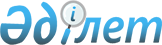 Педагогтерді аттестаттаудан өткізу қағидалары мен шарттарын бекіту туралыҚазақстан Республикасы Білім және ғылым министрінің 2016 жылғы 27 қаңтардағы № 83 бұйрығы. Қазақстан Республикасының Әділет министрлігінде 2016 жылы 29 ақпанда № 13317 болып тіркелді.
      Ескерту. Бұйрықтың тақырыбы жаңа редакцияда – ҚР Оқу-ағарту министрінің 02.04.2024 № 72 (алғашқы ресми жарияланған күнінен кейін қолданысқа енгізіледі) бұйрығымен.
      Қазақстан Республикасы Еңбек кодексінің 139-бабының 7-тармағына, "Педагог мәртебесі туралы" Қазақстан Республикасы Заңының 14-бабына сәйкес", БҰЙЫРАМЫН:
      Ескерту. Кіріспе жаңа редакцияда - ҚР Білім және ғылым министрінің 12.11.2021 № 561 (алғашқы ресми жарияланған күнінен кейін күнтізбелік он күн өткен соң қолданысқа енгізіледі) бұйрығымен.


      1. Қоса беріліп отырған Педагогтерді аттестаттаудан өткізу қағидалары мен шарттары бекітілсін.
      Ескерту. 1-тармақ жаңа редакцияда – ҚР Білім және ғылым министрінің 12.11.2021 № 561 (алғашқы ресми жарияланған күнінен кейін күнтізбелік он күн өткен соң қолданысқа енгізіледі) бұйрығымен.


      2. "Білім және ғылым саласындағы азаматтық қызметшілерді аттестаттаудан өткізу қағидалары мен шартын, сондай-ақ Мектепке дейінгі, бастауыш, негізгі орта, жалпы орта, техникалық және кәсіптік, орта білімнен кейінгі білімнің білім беретін оқу бағдарламаларын іске асыратын білім беру ұйымдарында жұмыс істейтін педагог қызметкерлер мен оларға теңестірілген тұлғаларды аттестаттаудан өткізу қaғидалары мен шартын бекіту туралы" Қазақстан Республикасы Білім және ғылым министрінің міндетін атқарушының 2013 жылғы 7 тамыздағы № 323 бұйрығының (Нормативтік құқықтық актілерді мемлекеттік тіркеу тізілімінде № 8678 болып тіркелген, "Егемен Қазақстан" газетінің 2013 жылғы 26 қыркүйектегі № 220 (28159) санында жарияланған) бұйрығының күші жойылды деп танылсын.
      3. Әкімшілік департаменті (А.М. Қайырбекова) заңнамада белгіленген тәртіппен:
      1) осы бұйрықтың Қазақстан Республикасы Әділет министрлігінде мемлекеттік тіркелуін;
      2) осы бұйрықтың көшірмесін Қазақстан Республикасы Әділет министрлігінде мемлекеттік тіркеуден өткеннен кейін күнтізбелік он күн ішінде мерзімді баспа басылымдарында және "Әділет" ақпараттық-құқықтық жүйесінде ресми жариялауға, сондай-ақ Қазақстан Республикасы нормативтік құқықтық актілерінің эталондық бақылау банкінде орналастыру үшін "Қазақстан Республикасы Әділет министрлігінің Республикалық құқықтық ақпарат орталығы" шаруашылық жүргізу құқығындағы республикалық мемлекеттік кәсіпорнына жолдауды;
      3) осы бұйрықты Қазақстан Республикасы Білім және ғылым министрлігінің ресми интернет-ресурсында орналастыруды қамтамасыз етсін.
      4) осы бұйрық Қазақстан Республикасы Әділет министрлігінде мемлекеттік тіркелгеннен кейін он жұмыс күні ішінде Қазақстан Республикасы Білім және ғылым министрлігінің Заң департаментіне осы тармақтың 1), 2) және 3) тармақшаларында көзделген іс-шаралардың орындалуы туралы мәліметтерді ұсынуды қамтамасыз етсін.
      4. Осы бұйрықтың орындалуын бақылау Қазақстан Республикасы Білім және ғылым министрлігінің жауапты хатшысына жүктелсін.
      5. Осы бұйрық алғашқы ресми жарияланған күнінен кейін күнтізбелік он күн өткен соң қолданысқа енгізіледі.
      ЗҚАИ-ның ескертпесі!
      Қағидалар жаңа редакцияда көзделген - ҚР Оқу-ағарту министрінің 02.04.2024 № 72 (алғашқы ресми жарияланған күнінен кейін қолданысқа енгізіледі) бұйрығымен. Педагогтерді аттестаттаудан өткізу қағидалары мен шарттары
      Ескерту. Қағидалар жаңа редакцияда – ҚР Оқу-ағарту министрінің 02.04.2024 № 72 (алғашқы ресми жарияланған күнінен кейін қолданысқа енгізіледі) бұйрығымен. 1-тарау. Жалпы ережелер
      1. Осы Педагогтерді аттестаттаудан өткізу қағидалары мен шарттары (бұдан әрі – Қағидалар) Қазақстан Республикасы Еңбек кодексінің 139-бабының 7-тармағына, "Білім туралы" Қазақстан Республикасы Заңының 44-бабының 5-тармағына, "Педагог мәртебесі туралы" Қазақстан Республикасы Заңының 14-бабына, "Мемлекеттік көрсетілетін қызметтер туралы" Қазақстан Республикасы Заңының 10-бабының 1) тармақшасына сәйкес әзірленді және педагогтерді аттестаттау және педагогтерге біліктілік санаттарын беруді (растауды) тәртібін айқындайды.
      2. Осы Қағидаларда мынадай негізгі ұғымдар пайдаланылады:
      1) аттестаттау – педагогтердің біліктілік деңгейін анықтау мақсатында жүргізілетін рәсім, оның нәтижелері бойынша осы Қағидаларға сәйкес біліктілік санаттары беріледі (расталады);
      2) аттестатталушы – осы Қағидаларға сәйкес біліктілік санатын беруге (растауға) ("Педагог лауазымдарының тізбесін бекіту туралы" Қазақстан Республикасы Білім және ғылым министрінің 2020 жылғы 15 сәуірдегі № 145 бұйрығымен бекітілген Педагог лауазымдарының тізбесіне сәйкес (нормативтік құқықтық актілерді мемлекеттік тіркеу тізілімінде № 20400 болып тіркелген) үміткер педагог;
      3) аттестаттау комиссиясы – педагогтерді аттестаттау рәсімін жүргізетін уәкілетті алқалы орган (бұдан әрі – Комиссия);
      4) аттестаттау кезеңі – біліктілік санатын соңғы берген (растаған) күннен бастап келесі аттестаттау мерзімі басталғанға дейін немесе мерзімінен бұрын аттестаттау үшін шарттар болған жағдайдағы уақыт аралығы;
      5) апелляция – осы Қағидаларға сәйкес ақпараттық коммуникациялық технологиялар арқылы педагогтің өтініші бойынша жүзеге асырылатын педагогтердің білімін бағалау нәтижелерін қайта қарау рәсімі;
      6) апелляциялық комиссия – білім беру саласындағы уәкілетті орган құратын, педагогтердің білімін бағалау нәтижелерін қайта қарау қорытындылары бойынша шешім қабылдайтын комиссия;
      7) біліктілікті бағалау – білім беру ұйымдарының педагог материалдарының (портфолио) біліктілік сипаттамаларына сәйкестігін қарауы;
      8) біліктілік санаты – "Педагог" кәсіптік стандартын бекіту туралы" Қазақстан Республикасы Білім және ғылым министрі міндетін атқарушының 2022 жылғы 15 желтоқсандағы № 500 бұйрығымен бекітілген кәсіптік стандартына (бұдан әрі – Кәсіптік стандарт) (нормативтік құқықтық актілерді мемлекеттік тіркеу тізілімінде № 31149 болып тіркелген) және "Педагог лауазымдарының үлгілік біліктілік сипаттамаларын бекіту туралы" Қазақстан Республикасы Білім және ғылым министрінің 2009 жылғы 13 шілдедегі № 338 бұйрығымен бекітілген біліктілік талаптарына (бұдан әрі – біліктілік сипаттамалары) (нормативтік құқықтық актілерді мемлекеттік тіркеу тізілімінде № 5750 болып тіркелген) сәйкес педагогтің кәсіби құзыреттілік деңгейі;
      9) қызмет нәтижелерін кешенді талдамалық жинақтау – педагог қызметінің дәлелдері мен жетістіктерінің біліктілік санатының талаптарына сәйкестігін бағалау рәсімі;
      10) педагогтің білімін бағалау (бұдан әрі - ПББ) – осы Қағидаларға сәйкес педагогтің білім деңгейін анықтау мақсатында өткізілетін тестілеу рәсімі;
      11) Сараптамалық кеңес – қызмет нәтижелерін кешенді талдамалық жинақтау рәсімін жүргізетін алқалы орган.
      3. Педагогтерді, әдіскерлерді, білім беру ұйымдары мен әдістемелік кабинеттер (орталықтар) басшыларының орынбасарларын аттестаттау "Педагог мәртебесі туралы" Қазақстан Республикасы Заңының 15-бабының 1-тармағы 3) тармақшасына сәйкес бес жылда бір реттен сиретпей өткізіледі.
      Білім беру ұйымдарының бірінші басшылары "Білім туралы" Қазақстан Республикасы Заңының 44-бабының 5-тармағына сәйкес үш жылда бір рет аттестаттаудан өтеді. 2-тарау. Аттестаттауды өткізу тәртібі
      4. Аттестаттауға жіберу үшін білім беру ұйымы педагогтердің, әдіскерлердің, білім беру ұйымдары мен әдістемелік кабинеттер (орталықтар) бірінші басшылардың, басшы орынбасарларының біліктілік бағалауын портфолионы қарау арқылы жүргізеді.
      Педагогтер, әдіскерлер, білім беру ұйымдары мен әдістемелік кабинеттер (орталықтар) бірінші басшылары, басшы орынбасарлары электрондық форматта ПББ-дан өтеді.
      5. ПББ аттестатталушының өтініші бойынша осы Қағидаларға 1-қосымшаға сәйкес білім беру саласындағы уәкілетті орган айқындаған мерзімдерде өткізіледі.
      6. ПББ мынадай тапсырмалардан тұрады:
      1) мектепке дейінгі ұйымдар мен жалпы бiлiм беретiн мектептердiң, лицейлердiң және гимназиялардың мектеп алды сыныптары  педагогтері үшін:
      "Мектепке дейінгі педагогика және психология" – жиырма тапсырма;
      "Бейіні бойынша тәрбие мен оқыту әдістемесі" - отыз тапсырма;
      2) бастауыш білім беру педагогтері үшін:
      "Пәндік білім" - отыз тапсырма;
      "Оқыту әдістемесі" - жиырма тапсырма;
      3) негізгі орта және жалпы орта білім беру педагогтері үшін:
      "Пәндік білім" - отыз тапсырма;
      "Оқыту әдістемесі" - жиырма тапсырма;
      4) қосымша білім беру ұйымдарының педагогтері үшін:
      "Педагогика негіздері" - отыз тапсырма;
      "Психология негіздері" - жиырма тапсырма;
      5) арнайы ұйымдардың, интернаттық ұйымдардың, жатақханалардың тәрбиешілері, педагог-ассистенттері, әлеуметтік педагогтері, кәсіби бағдар берушілері, тәлімгерлері үшін:
      "Педагогика негіздері" - отыз тапсырма;
      "Психология негіздері" - жиырма тапсырма;
      6) арнайы білім беру ұйымдарының педагогтері мен білім беру ұйымдарының арнайы педагогтері үшін:
      "Бейіні бойынша пәндік білім" - отыз тапсырма;
      "Арнайы педагогика және психология" - жиырма тапсырма;
      7) техникалық және кәсіптік, орта білімнен кейінгі білім беру ұйымдары (оқу-өндірістік комбинаттары) үшін:
      жалпы білім беретін пәндер, жалпы кәсіптік және арнайы пәндер, жалпы гуманитарлық және әлеуметтік-экономикалық пәндер бойынша оқытушылар, әдіскерлер, өндірістік оқыту шеберлері үшін:
      "Пәндік білім" – отыз тапсырма;
      "Оқыту әдістемесі" - жиырма тапсырма;
      басқа лауазымдардың педагогтері үшін:
      "Педагогика негіздері" - отыз тапсырма;
      "Психология негіздері" - жиырма тапсырма;
      8) білім беру ұйымдарының, әдістемелік кабинеттердің (орталықтардың) бірінші басшылары, басшының орынбасарлары үшін:
      "Қазақстан Республикасының заңнамасын және білім беру саласындағы нормативтік құқықтық актілерді білу" бағыты бойынша - алпыс тест тапсырмасы:
      9) әдістемелік кабинеттердің (орталықтардың) әдіскерлері үшін:
      "Оқыту әдістемесі, Қазақстан Республикасының заңнамасын және білім саласындағы нормативтік құқықтық актілерін білу" - елу тапсырма. 
      7. ПББ нәтижесі шекті деңгейге жеткен кезде оң деп саналады:
      1) барлық лауазымдағы педагогтер үшін:
      "педагог" біліктілік санаты - 50%;
      "педагог-модератор" біліктілік санаты - 60%;
      "педагог-сарапшы" біліктілік санаты - 70%;
      "педагог-зерттеуші" біліктілік санаты - 80%;
      "педагог-шебер" біліктілік санаты - 90%.
      2) білім беру ұйымдарының, әдістемелік кабинеттердің (орталықтардың) бірінші басшылары, басшысының орынбасарлары үшін – 70%;
      3) әдістемелік кабинеттердің (орталықтардың) әдіскерлері үшін:
      "педагог" біліктілік санаты - 50 %;
      "педагог-модератор" біліктілік санаты - 60 %;
      "педагог-сарапшы" біліктілік санаты - 70 %;
      "педагог-зерттеуші" біліктілік санаты - 80 %;
      "педагог-шебер" біліктілік санаты - 90 %.
      Педагогтердің білімін бағалау ұпайлары осы Қағидаларға 2-қосымшаға сәйкес бөлінеді.
      8. Педагогтерге нұсқау беру уақытын есепке алмағанда, ПББ орындау ұзақтығы:
      педагогтер үшін – сексен минут, "Математика", "Физика", "Химия", "Информатика" пәндері үшін – жүз жиырма бес минут; 
      білім беру ұйымдарының (әдістемелік кабинеттердің (орталықтардың) бірінші басшылары, басшының орынбасарлары, әдістемелік кабинеттер (орталықтар) әдіскерлері үшін – тоқсан минут; 
      мүмкіндіктері шектеулі (көру, есту, тірек-қимыл аппараты бұзылған) тұлғалар үшін қосымша 40 (қырық) минут беріледі.
      9. ПББ:
      педагогтер кезекті аттестаттауда жылына 1 (бір) рет – тегін, 1 (бір) рет – білім саласындағы уәкілетті орган бекіткен сомаға сәйкес ақылы негізде;
      мерзімінен бұрын аттестаттауға үміткер педагогтер жылына 1 (бір) рет – тегін; 
      тиісті бейіні бойынша педагогикалық немесе өзге де кәсіптік білімі бар немесе педагогикалық қайта даярлау туралы құжаты бар өтілі жоқ тұлғалар, сондай-ақ педагогикалық қызметті қайта бастауға тілек білдірген тұлғалар – 1 (бір) рет - тегін, кейінгілері – білім беру саласындағы уәкілетті орган бекіткен сомаға сәйкес ақылы негізде өтеді.
      Сынамалық тестілеу (педагогтің қалауы бойынша) – ақылы негізде жыл бойы өтеді. Сынамалық тестілеудің нәтижелері ПББ-дан өту үшін негіз болып табылмайды.
      10. Аттестаттау педагогтердің барлық лауазымдары үшін қызмет нәтижелерін кешенді талдамалық жинақтауды қамтиды.
      Білім беру ұйымының, әдістемелік кабинеттің (орталықтың) бірінші басшылары, басшының орынбасарлары үшін қызмет нәтижелерін таныстыра отырып, сондай-ақ Комиссия отырысында әңгімелесу өтеді.
      Егер әдістемелік кабинет (орталық) заңды тұлға болмай құрылымдық бөлімше болып табылса, онда әдістемелік кабинеттің (орталықтың) бірінші басшысы, басшы орынбасары әдістемелік кабинеттің (орталықтың) әдіскері ретінде аттестаттау рәсімінен өтеді.
      11. ПББ жүргізу кезінде:
      тестілеу техникасы мен қауіпсіздік жүйесіне қасақана зиян келтіруге;
      ПББ өтуіне байланысты тестілеу жүйесіне бұзушылық әрекет жасап, араласуға;
      дәліз бойынша кезекші қызметін атқаратын адамның рұқсатынсыз және сүйемелдеуінсіз аудиториядан (компьютерлік кабинеттен) шығуға;
      педагогтердің денсаулығына байланысты жағдайларды қоспағанда, аудиториядан (компьютерлік кабинеттен) 10 (он) минуттан аспайтын және 2 (екі) реттен артық шықпауға, бұл ретте тестілеудің бірінші және соңғы сағаттарында шығуға;
      жанындағы адаммен сөйлесуға, бір орыннан екінші орынға ауысуға;
      жұмыс үшін берілген құжаттар мен А4 қағаздармен алмасуға;
      аудиторияға (компьютерлік кабинетке) келесі тыйым салынған заттарды: мобильді байланыс құралдары (пейджер, ұялы телефондар, планшеттер, iPad (Айпад), iPod (Айпод), SmartPhone (смартфон), рациялар, ноутбуктер, плеерлер, модемдер (мобильді маршрутизаторлар), смарт сағаттар, смарт көзілдіріктер, фитнес-білезіктер (трекерлер), диктофон, сымды құлаққаптар, сымсыз, микроқұлаққаптар, сымсыз бейнекамералар, GPS (ДжиПиЭс) навигаторлар, GPS (ДжиПиЭс) трекерлер, қашықтан басқару құрылғылары, сонымен қатар келесі стандарттарда жұмыс істейтін басқа да ақпарат алмасу құрылғылары: GSM (ДжиСиМ), 3G (3 Джи), 4G (4 Джи), 5G (5 Джи), VHF (ВиЭйчЭф), UHF (ЮЭйчЭф), Wi-Fi (Вай-фай), GPS (ДжиПиЭс), Bluetooth (Блютуз), Dect (Дект) енгізуге;
      аудиторияға (компьютерлік кабинетке) шпаргалкаларды, оқу-әдістемелік әдебиеттерді, Менделеевтің периодтық және тұздардың ерігіштік кестелерін, калькуляторды, түрлі форматтағы қағаздарды енгізуге; 
      аудиториядан (компьютерлік кабинеттен) түрлі форматтағы қағаздарды шығаруға рұқсат етілмейді.
      12. ПББ өткізу талаптарын бұзу дерегі анықталған жағдайда аттестатталушы бір жыл мерзімде аттестаттаудан өтуге жіберілмейді.
      ПББ өткізу талаптарын бұзу деректері қайта анықталған жағдайда педагог, бөлімнің басшысы (меңгерушісі), әдістемелік кабинеттің (орталықтың) әдіскері, білім беру ұйымы, әдістемелік кабинеттің (орталықтың) басшысы орынбасары – бес жылға, білім беру ұйымының, әдістемелік кабинеттің (орталықтың) басшысы – үш жылға аттестаттаудан өтуге жіберілмейді.
      13. ПББ басталғанға дейін орнына отырғызылған соң тестілеу кезінде нұсқаулық жүргізіледі. 
      14. ПББ жүргізу кезінде білім беру саласындағы уәкілетті органның өкілдері байқаушы ретінде қатысады.
      Бақылаушы тестілеу кезінде педагогтерге жәрдемдеспейді, тестілеуді өткізуге кедергі келтіретін іс-әрекеттер жасауға жол бермейді. Тестілеуді өткізу тәртібін бұзған жағдайда бақылаушы өз функцияларын орындаудан шеттетіледі.
      15. "Медициналық-әлеуметтік сараптама жүргізу қағидаларын бекіту туралы" Қазақстан Республикасы Премьер-Министрінің орынбасары - Еңбек және халықты әлеуметтік қорғау министрінің 2023 жылғы 29 маусымдағы № 260 (нормативтік құқықтық актілерді мемлекеттік тіркеу тізілімінде № 32922 болып тіркелген) бұйрығымен бекітілген мүгедектікті анықтау туралы құжат болған жағдайда мүмкіндігі шектеулі (көру, есту, тірек-қимыл аппараты бұзылған) тұлғалар мүгедектікті анықтау туралы құжаттарды өтінішке тіркейді, онда көмекшіні ұсыну қажеттігі қосымша көрсетіледі. 
      Білім беру саласындағы уәкілетті орган айқындаған ұйым педагогпен туыстық және басқа да байланысы жоқ, ПББ шеңберінде тапсырылатын пәндер педагогі болып табылмайтын ұйым қызметкерлерінің (және (немесе) ым тілін меңгерген маманның) қатарынан көмекші тағайындайды.
      16. ПББ өткізген уақытында немесе тапсыру мерзіміне қарамастан рәсімнің бейнежазбасын қарау кезінде бұзушылықтар анықталған жағдайда осы Қағидаларға 3-қосымшаға сәйкес Қағидаларды бұзу актісі жасалады.
      17. ПББ нәтижесімен келіспеген жағдайда педагог ПББ өткізу залынан шықпай-ақ, әрбір тапсырма бойынша дәлелді (толық түсіндірмесі, тапсырмалардың қадамдық шешімі және т.б.) негіздемесімен компьютерлік тестілеу жүйесі арқылы апелляцияға өтініш беруге құқылы. ПББ өткізу залынан шыққаннан кейін апелляцияға педагогтің өтініші қабылданбайды. 
      Барлық тапсырмаларды дәлелді негіздемесіз (толық түсіндірме, тапсырмаларды кезең-кезеңімен шешу және т.б.) қайта қарау бойынша апелляцияға берілген өтініштер әрбір тапсырма бойынша қарауға жатпайды.
      18. Апелляция мынадай жағдайларда:
      1) тест тапсырмаларының мазмұны бойынша:
      дұрыс жауаптың негіздемесімен келіспегенде;
      дұрыс жауап болмағанда;
      бірден көп дұрыс жауап болғанда;
      тест тапсырмасы дұрыс құрастырылмаған жағдайда;
      2) тапсырмаларда фрагменттің немесе мәтіннің болмаған жағдайында техникалық себеп бойынша қаралады.
      19. Апелляцияны өткізу үшін білім беру саласындағы уәкілетті орган компьютерлік тестілеу жүйесінде апелляцияға өтініштерді қабылдауды қамтамасыз ететін Апелляциялық комиссия құрады.
      20. Аппеляциялық комиссия құрамына мемлекеттік органдар өкілдері мен білім беру ұйымдарының педагогтері кіреді.
      Апелляциялық комиссия тақ саннан тұрады. Апелляциялық комиссияның мүшелері комиссия отырыстарына ауысу құқығынсыз қатысады.
      Апелляциялық комиссия өкілеттігінің қолданылу мерзімі бір жылды құрайды.
      21. Апелляциялық комиссияның шешімі хаттамамен рәсімделеді. Апелляциялық комиссия отырыстарының хаттамасы уәкілетті орган бекіткен ұйымда бір жыл сақталады.
      Апелляциялық комиссияның шешімі түпкілікті болып табылады және қайта қарауға жатпайды.
      Апелляциялық комиссиянының қарау мерзімі 15 (он бес) жұмыс күнін құрайды.
      22. Осы Қағидаларға 4-қосымшаға сәйкес нысан бойынша апелляцияны ескере отырып ПББ өткендігі туралы сертификат компьютерлік тестілеу жүйесіндегі педагогтің "жеке кабинетіне" жіберіледі.
      Педагогтердің ПББ нәтижесі ПББ тапсырған күннен бастап бір жылға жарамды болып саналады.
      23. ПББ-дан өткен педагогтердің электрондық дерекқорын сақтау бес жыл ішінде қамтамасыз етіледі.
      24. ПББ өту кезінде педагогтер тапсыру тілін (қазақ, орыс), күнін, уақытын, тестілеу орнын таңдайды. Тестілеуден бір күн бұрын педагогке тестілеу күні, уақыты, орны туралы хабарлама жіберіледі.
      25. Техникалық және кәсіптік, орта білімнен кейінгі білім беру ұйымдарына арнайы пәндер бойынша педагогтер және өндірістік оқыту шеберлері лауазымдарына тиісті деңгейдегі Комиссия өтініш негізінде жұмысқа қабылданған кезде педагогтерге білім беру ұйымының өтініші негізінде аттестаттау рәсімінен өткізбей: 
      жұмысқа орналасу кезінде бейін бойынша өндірісте соңғы 5 (бес) жылдан кем емес жұмыс өтілі болса – "педагог-модератор";
      жұмысқа орналасу кезінде мамандығы бойынша соңғы 10 (он) жылдан астам жұмыс өтілі болса, "педагог-сарапшы" біліктілік санаттарын береді.
      Біліктілік санатын беру жөніндегі комиссияның отырысы өтініш келіп түскен күннен бастап бес жұмыс күні ішінде өткізіледі.
      Келесі аттестаттау осы Қағидаларға сәйкес жүргізіледі.
      26. Комиссия өтініш негізінде лауазымға тағайындау кезінде аттестаттау рәсімінен өтпей:
      Президенттің кадр резервіне кірген тұлғаларға, жоғары оқу орнын аяқтағаннан кейін бес жылдан кеш емес кезеңде Nazarbayev University, "Болашақ" бағдарламасы бойынша оқуға ұсынылған шетелдік жоғары және жоғары оқу орнынан кейінгі білім беру ұйымдарының түлектеріне, қолданыстағы Сэлта CELTA сертификаты (сертифекейт ин инглиш лэнгуиж тичинг ту адалтс. Кембридж Certificate in English Language Teaching to Adults. Cambridge) пас энд эбав Pass and above) бар шет тілі мұғалімдеріне "педагог-модератор" біліктілік санатын береді.
      қолданыстағы Дэлта DELTA сертификаты (диплом ин инглш лэнгуидж тичинг ту адалтс Diploma in English Language Teaching to Adults) пас энд эбав Pass and above) бар шет тілі мұғалімдеріне "педагог-сарапшы" біліктілік санатын береді.
      Кейінгі аттестаттау осы Қағидаларға сәйкес жалпы негіздерде жүргізіледі.
      27. Аттестаттаушы органның комиссиясы шетел (ағылшын, неміс, француз) тілі мұғаліміне өтініш пен тілді меңгеру деңгейі бойынша сертификат негізінде, ПББ рәсімінен өтпей, қызмет нәтижелерін кешенді талдамалық жинақтау қорытындысы бойынша біліктілік санатын береді:
      1) "педагог-модератор":
      ағылшын тілі: айелтс (IELTS) – 6,5 балл немесе тойфл (TOEFL) (іnternet Based Test (іBT) – 79-84 балл;
      француз тілі: дельф (DELF) – В2;
      неміс тілі: гесэ цэтификат (Goethe Zertifikat) – В2.
      2) "педагог-сарапшы":
      ағылшын тілі: айелтс (IELTS) – 6,5 балл немесе тойфл (TOEFL) (іnternet Based Test (іBT)) – 85-93 балл;
      француз тілі: дельф (DELF) – В2;
      неміс тілі: гесэ цэтификат (Goethe Zertifikat) – В2; 
      3) "педагог-зерттеуші":
      ағылшын тілі: айелтс (IELTS) – 7 балл немесе тойфл (TOEFL) (Интернет бейсд тест (Ай Би Ти) іnternet Based Test (іBT)) – 94-101 балл, тикити TKT (тичинг ноулидж тест Teaching Knowledge Test) модулс Modules 1-3 (3 модульдің бірі) бэнд Band 3-4/4 (нәтиже 4 баллдан 3-4); тикити клил TKT CLIL (контент энд лэнгуидж лернин Content and Language Integrated Learning); тикити йан лернерс TKT YL (йан лернерс Young Learners).
      француз тілі: Дельф (DELF) – С1;
      неміс тілі: Гесэ цэтификат (Goethe Zertifikat) – С1;
      4) "педагог-шебер":
      ағылшын тілі: Айелтс (IELTS) – 7,5 балл немесе тойфл (TOEFL) (Интернет бейсд тест (Ай Би Ти) іnternet Based Test (іBT)) – 102-109 балл; тикити TKT (тичинг ноулидж тест Teaching Knowledge Test) модулс Modules 1-3 (3 модульдің бірі) бэнд Band 3-4/4 (нәтиже 4 баллдан 3-4); тикити клил TKT CLIL (контент энд лэнгуидж лернин Content and Language Integrated Learning); тикити йан лернерс TKT YL (йан лернерс Young Learners);
      француз тілі: Дельф (DELF) – С1;
      неміс тілі: Гесэ цэтификат (Goethe Zertifikat) – С1.
      28. Шетел (қытай, түрік, араб және т.б.) тілдерін оқытатын мұғалімдерге жеке өтініш пен бірінші тіл ретінде сөйлейтін елдерде ресми танылған қолданыстағы сертификат негізінде, ПББ рәсімінен өтпей-ақ қызмет нәтижелерін кешенді талдамалық жинақтау нәтижесі бойынша Комиссия:
      В2 деңгейі - "педагог-модератор";
      С1 немесе С2 деңгейі - "педагог-сарапшы" біліктілік санатын береді.
      29. "Мұғалімдер тапшылығы бар өңірлерге үздік педагогтерді тиісті қолдау шараларының пакетімен тарту қағидаларын бекіту туралы (Арнайы бағдарлама)" Қазақстан Республикасы Үкіметінің 2022 жылғы 13 маусымдағы № 390 қаулысына сәйкес жұмысқа қабылданған мұғалімдерге аттестаттау рәсімінен өтпестен өтініші бойынша:
      жоғары және жоғары оқу орнынан кейінгі білім беру ұйымдарының түлектеріне – "педагог-модератор";
      "педагог-сарапшы", "педагог-зерттеуші" біліктілік санаты бар педагогтерге – бір деңгейге жоғары біліктілік санаты беріледі.
      Басқа білім беру ұйымына жұмысқа ауысқан кезде педагогтерге Арнайы бағдарлама шеңберінде берілген біліктілік санатын растау рәсімінен өтеді.
      30. Білім беру саласындағы өзгерістердің көшбасшыларын іріктеу және даярлау бағдарламасы бойынша оқуды аяқтаған және кадр резервіне енгізілген педагогтерге лауазымға тағайындалған кезде аттестаттау рәсімінен өтпей "бірінші санатты басшы" біліктілік санаты беріледі. 
      Кейінгі аттестаттау осы Қағидаларға сәйкес жүргізіледі.
      31. Комиссия хаттамасының негізінде аттестаттаушы орган біліктілік санатын беру (растау) туралы бұйрық шығарады және білім беру ұйымы осы Қағидаларға 5-қосымшаға сәйкес нысан бойынша біліктілік санатын беру (растау) туралы куәлік береді. 1-параграф. Аттестаттау комиссиясының құрамы және қызметінің тәртібі
      32. Білім беру саласындағы уәкілетті органда, облыстың, республикалық маңызы бар қаланың және астананың, ауданның, облыстық маңызы бар қаланың білім беруді басқару органдарында, білім беру ұйымдарында (бұдан әрі – аттестаттаушы орган) педагогтерді аттестаттаудан өткізу үшін ағымдағы оқу жылының 1 қыркүйегіне дейін бірінші басшының бұйрығымен мынадай біліктілік санаттары үшін комиссиялар құрылады: 
      1) білім беру ұйымдарында: "педагог-модератор";
      2) ауданның (қаланың), облыстық маңызы бар қаланың білім беруді басқару органында: "педагог-сарапшы", "үшінші санаттағы басшының орынбасары", "екінші санаттағы басшының орынбасары", "үшінші санаттағы басшы", "екінші санаттағы басшы";
      3) облыстың, республикалық маңызы бар қаланың және астананың білім беруді басқару органында:
      "педагог-зерттеуші", "педагог-шебер" (әдістемелік кабинеттердің (орталықтардың) әдіскерлері үшін, "бірінші санаттағы басшының орынбасары", "бірінші санаттағы басшы";
      ведомстволық бағыныстағы білім беру ұйымдары, әдістемелік кабинеттер (орталықтар) үшін: "педагог-сарапшы", "үшінші санаттағы басшының орынбасары", "екінші санаттағы басшының орынбасары", "үшінші санаттағы басшы", "екінші санаттағы басшы";
      4) білім беру саласындағы уәкілетті органның жанынан:
      "педагог-шебер";
      ведомстволық бағыныстағы білім беру ұйымдары, әдістемелік кабинеттер (орталықтар), салалық мемлекеттік органның ұйымдары үшін: "педагог-сарапшы", "педагог-зерттеуші", "үшінші санаттағы басшының орынбасары", "екінші санаттағы басшының орынбасары", "бірінші санаттағы басшының орынбасары", "үшінші санаттағы басшы", "екінші санаттағы басшы", "бірінші санаттағы басшы".
      33. Педагогтерді аттестаттау жөніндегі комиссияның құрамына кемінде 10 (он) жыл жұмыс өтілі бар және "педагог-сарапшы" немесе "педагог-зерттеуші" немесе "педагог-шебер" біліктілік санаттары бар педагогтер; әдістемелік кабинеттердің (орталықтардың), педагогтердің біліктілігін арттыру ұйымдардың әдіскерлері, қоғамдық және үкіметтік емес және кәсіподақ ұйымдарының өкілдері, білім беруді басқару органдарының, ведомстволық бағынысты ұйымдардың мамандары кіреді.
      34. Комиссияның өкілеттігі қолданыста болған кезеңде аттестаттауға жататын педагогтер Комиссия құрамына кірмейді. 
      35. Комиссияның өкілеттік мерзімі Комиссия құрамын бекіту туралы бұйрық шығарылған күннен бастап бір жылды құрайды.
      36. Комиссия мүшелері тақ саннан (жетіден кем емес) тұрады. Комиссия төрағасы Комиссия мүшелерінің арасынан сайланады. Комиссия мүшелері Комиссия отырыстарына алмасу құқығынсыз қатысады. Комиссия хатшысы Комиссия отырысына қажетті материалдар мен құжаттарды дайындайды, хаттаманы рәсімдейді және қол қояды. Комиссия хатшысы комиссия мүшесі болып табылмайды.
      37. Комиссияның отырысы, егер оның құрамының кемінде үштен екісі қатысса заңды деп есептеледі. 
      Дауыс беру нәтижелері Комиссия мүшелерінің көпшілік дауысымен айқындалады. Дауыстар тең болған жағдайда Комиссия төрағасының дауысы шешуші болып табылады.
      38. Комиссия педагогтердің (ұйымның, әдістемелік кабинеттің (орталықтың) бірінші басшысынан (басшының орынбасарынан) басқа) аттестаттау нәтижелері бойынша келесі тұжырымдармен қорытынды шешім қабылдайды:
      1) өтініш берілген біліктілік санатына сәйкес келеді;
      2) қолданыстағы біліктілік санатына сәйкес келеді;
      3) қолданыстағы біліктілік санатынан төмен біліктілік санатына сәйкес келеді.
      39. Комиссия шешімі осы Қағиданың 6-қосымшасына сәйкес хаттамамен рәсімделеді. Осы Қағидаларға 7-қосымшаға сәйкес нысан бойынша хаттамадан үзінді көшірме педагогтің электрондық поштасына жіберіледі. Аттестаттаудан өткен педагогтердің тізімі аттестаттаушы органның интернет-ресурсында жарияланады. 2-параграф. Мемлекеттік қызмет көрсету тәртібі
      40. Аттестаттау үшін құжаттарды беру осы Қағидаларға 8-қосымшаға сәйкес Мемлекеттік қызметті көрсетуге қойылатын негізгі талаптар тізбесіне (бұдан әрі - Негізгі талаптардың тізбесі) сәйкес жүзеге асырылады.
      Аттестаттаудан өту үшін педагог осы Қағидаларға 9-қосымшаға сәйкес нысан бойынша өтініш береді.
      41. Мемлекеттік қызметті білім беру ұйымдары, аудандар мен облыстық маңызы бар қалалардың білім бөлімдері, облыстардың, республикалық маңызы бар қалалардың және астананың білім басқармалары, Орта білім беру комитеті, Қазақстан Республикасының Оқу-ағарту министрлігі (бұдан әрі – қызмет көрсетуші) көрсетеді.
      42. Мемлекеттік қызмет электрондық үкімет веб-порталы (бұдан әрі - портал) немесе көрсетілетін қызметті берушінің кеңсесі арқылы көрсетіледі.
      Құжаттарды портал арқылы қызмет алушының "жеке кабинетіне" жіберген кезде бір жұмыс күні ішінде осы Қағиданың 10-қосымшасына сәйкес нысан бойынша аттестаттаудан өтуге өтінішті қабылдау туралы хабарлама немесе осы Қағидаларға 11-қосымшаға сәйкес нысан бойынша қызмет көрсетушінің уәкілетті тұлғасының электрондық цифрлық қолтаңбасымен куәландырылған электрондық құжат нысанында өтінішті одан әрі қараудан бас тарту туралы хабарлама келіп түседі.
      Өтініш портал арқылы жұмыс уақыты аяқталғаннан кейін, демалыс және мереке күндері келіп түскен жағдайда Қазақстан Республикасының еңбек заңнамасына сәйкес өтініш келесі жұмыс күні тіркеледі.
      Көрсетілетін қызметті берушінің кеңсесі арқылы жүгінген кезде осы Қағидаларға 12-қосымшаға сәйкес нысан бойынша өтініш пен құжаттардың қабылданғаны туралы қолхат беріледі.
      Негізгі талаптар тізбесінде қарастырылған құжаттар топтамасы толық ұсынылмаған немесе қолданылу мерзімі өткен құжаттар ұсынылған кезде осы Қағидаларға 13-қосымшаға сәйкес нысан бойынша құжаттарды қабылдаудан бас тарту туралы қолхат беріледі.
      43. Көрсетілетін қызметті беруші "Мемлекеттік көрсетілетін қызметтер туралы" Қазақстан Республикасы Заңының (бұдан әрі - Заң) 5-бабы 2-тармағының 11) тармақшасында белгіленген тәртіппен мемлекеттік қызмет көрсету мониторингінің ақпараттық жүйесіне мемлекеттік қызмет көрсету сатысы туралы мәліметтерді енгізуді қамтамасыз етеді.
      Осы Заңның 10-бабының 5) тармақшасына, 14-бабының 3) тармақшасына, 23-бабына сәйкес орталық мемлекеттік орган осы Қағидаларға өзгеріс және (немесе) толықтыру енгізілген күннен бастап 3 (үш) жұмыс күні ішінде оларды өзектендіреді және Бірыңғай байланыс орталығына көрсетілетін қызметті берушіге жібереді.
      44. Мемлекеттік қызмет көрсету мәселелері бойынша шағымды қарауды жоғары тұрған әкімшілік орган, лауазымды тұлға, мемлекеттік қызмет көрсету сапасын бағалау мен бақылау жөніндегі уәкілетті орган (бұдан әрі - шағымды қарайтын орган) жүзеге асырады. 
      Шағым қызмет көрсетушіге және (немесе) шағымдалған лауазымды тұлғаның шешіміне, әрекетіне (әрекетсіздігіне) беріледі.
      Шешіміне, әрекетіне (әрекетсіздігіне) шағым түскен көрсетілетін қызметті беруші, лауазымды тұлға шағым түскен күннен бастап үш жұмыс күнінен кешіктірмей шағымды және әкімшілік істі шағымды қарайтын органға жібереді. 
      Бұл ретте шешіміне, әрекетіне (әрекетсіздігіне) шағым түскен көрсетілетін қызметті беруші, лауазымды тұлға, егер үш жұмыс күні ішінде шағымда көрсетілген талаптарды толық қанағаттандыратын шешім не өзге де әкімшілік іс-әрекет қабылдаса, шағымды қарайтын органға шағымды жібермеуге құқылы.
      Көрсетілетін қызметті берушінің атына келіп түскен көрсетілетін қызметті алушының шағымы Заңның 25-бабының 2-тармағына сәйкес ол тіркелген күннен бастап 5 (бес) жұмыс күні ішінде қаралуға тиіс. 
      Мемлекеттік қызметтер көрсету сапасын бағалау және бақылау жөніндегі уәкілетті органның атына келіп түскен қызмет алушының шағымы тіркелген күнінен бастап 15 (он бес) жұмыс күні ішінде қаралуға тиіс. 
      Егер Қазақстан Республикасының заңдарында басқа тәртіп көзделмесе, Қазақстан Республикасы Әкімшілік рәсімдік-процестік кодексінің 91-бабының 5-тармағына сәйкес әкімшілік (сотқа дейінгі) тәртіппен шағым жасалғаннан кейін сотқа жүгінуге жол беріледі. 3-параграф. Педагогтің қызмет нәтижесін кешенді талдамалық жинақтауды өткізудің тәртібі
      45. Педагог қызметінің және жетістіктерінің біліктілік санатының талаптарына сәйкестігін бағалау үшін қызмет нәтижелерін кешенді талдамалық жинақтау жүргізіледі.
      Материалдарға (портфолиоға) педагогтің эссесі қосылады. Эсседегі сөздердің саны 250-300 (екі жүз елу – үш жүз) сөзден құралу керек. Эссе тақырыптарын жыл сайын білім беру саласындағы уәкілетті орган айқындайды.
      Материалдарды (портфолионы) дайындау кезінде академиялық адалдық қағидаты сақталады.
      46. Педагогтер қызметінің нәтижелерін кешенді талдамалық жинақтауды жүргізу үшін әрбір пән бойынша немесе бағыт бойынша жеке Сараптамалық кеңес құрылады. Сараптамалық кеңестің құрамына сараптамалық кеңестің төрағасы мен мүшелері кіреді. Сараптамалық кеңес мүшелерінің саны тақ саннан, кемінде жеті адамнан тұрады. Төраға Сараптамалық кеңес мүшелерінің арасынан сайланады.
      47. Сараптамалық кеңестің құрамы бекітіледі:
      "педагог-модератор" біліктілік санатына – білім беру ұйымы деңгейінде ұйымдастырылатын, кемінде 10 (он) жыл жұмыс өтілі бар әдіскерлерден, педагогтерден, "педагог-сарапшы", "педагог-зерттеуші" немесе "педагог-шебер" біліктілік санаттары бар педагогтерден құралған Сараптамалық кеңес;
      "педагог-сарапшы" біліктілік санатына - ауданның (қаланың), облыстық маңызы бар қаланың білім беруді басқару органы деңгейінде ұйымдастырылатын, әдістемелік кабинеттердің (орталықтардың) әдіскерлерінен, кемінде 10 (он) жыл жұмыс өтілі бар педагогтерден, "педагог-зерттеуші" немесе "педагог-шебер" біліктілік санаттары бар педагогтерден, педагогтердің біліктілігін арттыру ұйымдарының өкілдерінен тұратын Сараптамалық кеңес;
      "педагог-зерттеуші" біліктілік санатына; "педагог-сарапшы" (ведомстволық бағынысты білім беру ұйымдары, әдістемелік кабинеттер (орталықтар) үшін); "педагог-шебер" (әдістемелік кабинеттердің (орталықтардың) әдіскерлері үшін – облыстың, республикалық маңызы бар қалалар және астана деңгейінде ұйымдастырылатын, әдістемелік кабинеттердің (орталықтардың) әдіскерлерінен, кемінде 10 (он) жыл жұмыс өтілі бар педагогтерден, "педагог-зерттеуші" немесе "педагог-шебер" біліктілік санаттары бар педагогтерден, педагогтердің біліктілігін арттыру ұйымдарының өкілдерінен тұратын Сараптамалық кеңес;
      "педагог-шебер" біліктілік санатына; "педагог-сарапшы", "педагог-зерттеуші" (ведомстволық бағынысты ұйымдар, білім беру ұйымдары, әдістемелік кабинеттер (орталықтар), салалық мемлекеттік орган ұйымдары үшін) - республикалық оқу-әдістемелік кеңесі жанынан ұйымдастырылатын, білім беру саласындағы уәкілетті органның ведомстволық бағынысты ұйымдарының, салалық мемлекеттік органдардың өкілдерінен, білім беру ұйымдарының кемінде 10 (он) жыл жұмыс өтілі, "педагог-шебер" біліктілік санаты бар педагогтерінен, педагогтердің біліктілігін арттыру ұйымдарының өкілдерінен тұратын Сараптамалық кеңес.
      48. Қызмет нәтижелерін кешенді талдамалық жинақтау үшін ұсынылған материалдарды (портфолиоларды) Комиссия жылына бір рет Сараптамалық кеңеске қарау үшін жібереді.
      Педагогтің біліктілік санатын беруге (растауға) арналған материалдары (портфолиосы) осы Қағидаларға 14-қосымшаға сәйкес нысан бойынша қабылдау-тапсыру актісі негізінде Сараптамалық кеңеске беріледі.
      49. Сараптамалық кеңес осы Қағидаларға 15-қосымшаға сәйкес педагог материалдарын (портфолиосын) бағалау парағы бойынша портфолионы бағалайды. Орта (арнайы), қосымша, техникалық және кәсіптік білім беру ұйымы педагогінің сабағын (сабағын, ұйымдастырылған қызметін, іс-шарасын) бағалау парағы осы Қағидаларға 16-қосымшаға сәйкес байқау парағына сәйкес бағаланады.
      50. Сараптамалық кеңес тиісті деңгейдегі Комиссияға осы Қағидаларға 17-қосымшаға сәйкес нысан бойынша (ағымдағы күнтізбелік жылдың 1 шілдесіне дейін) біліктілік санаттарын беруге (растауға) педагогтердің портфолиосын бағалау парақтарын және қызмет нәтижелерін кешенді талдамалық жинақтау қорытындылары бойынша ұсынымдарды жібереді.
      51. Комиссия тиісті жылдың қаңтары мен тамыз аралығындағы кезеңі қызмет нәтижелерін кешенді талдамалық жинақтауды жүргізеді. 
      52. Комиссия мүшелері осы Қағидаларға 15-қосымшаға сәйкес педагогтердің материалдарын (портфолиосын) бағалау парақтарын толтырады. Орта (арнайы), қосымша, техникалық және кәсіптік білім беру ұйымы педагогінің сабағын (сабағын, ұйымдастырылған қызметін, іс-шарасын) бағалау парағы осы Қағидаларға 16-қосымшаға сәйкес байқау парағы бойынша толтырылады.
      53. Педагогтің материалдарын (портфолиосын) қарау кезінде аудио немесе бейнежазба жүргізіледі, ол аттестаттаушы органда кемінде бір жыл сақталады. 
      54. Бейіні бойынша 30 (отыз) және одан да көп жыл педагогикалық өтілі бар барлық лауазымдардағы педагогтердің қызметінің нәтижелерін кешенді қорытындылау кезінде біліктілік санатын растауда ПББ-дан өту талап етілмейді.
      55. Қызмет нәтижелерін кешенді талдамалық жинақтау материалдары мәлімделген біліктілік санатына сәйкес келген, бірақ ПББ өтудің шекті деңгейіне жетпеген жағдайда педагогке:
      біліктілік санатын растаған жағдайда бір деңгейге төмен;
      біліктілік санатын беру жағдайында ПББ нәтижелерінен жоғары емес біліктілік санаты беріледі.
      56. Біліктілік санатын беру (растау) біліктілік сипаттамаларына және кәсіптік стандартқа сәйкес біліктілік санатынан өту мерзімдері мен бірізділік принциптерін сақтай отырып жүзеге асырылады: 
      1) "педагог" біліктілік санатына:
      тиісті бейіні бойынша педагогикалық немесе өзге де кәсіптік білімі бар немесе қайта даярлау туралы құжаты бар, бейіні бойынша кемінде бір жыл педагогикалық өтілі бар тұлғалар;
      ПББ өткен "педагог-тағылымдамашы", оның ішінде:
      педагогикалық лауазымдағы жұмысын қайта бастаған (тиісті бейіні бойынша жалпы педагогикалық өтілі кемінде 1 жыл болған кезде педагогикалық лауазымды қайта бастау мерзімі 5 (бес) жылдан аспайды) және біліктілік санаты жоқ;
      білім беру ұйымдарына білім беру саласындағы уәкілетті органнан, білім беруді басқару органдарынан, әдістемелік кабинеттерден, біліктілікті арттыру институттарынан, жоғары оқу орындарынан ауысқан;
      Қазақстан Республикасынан тыс жерлерде мамандығы бойынша оқуда (тағылымдамада) болған;
      тиісті бейіні бойынша педагогикалық қызметті жүзеге асырған және Қазақстан Республикасына жақын және алыс шет елдерден келген;
      2022 жылғы 1 қаңтардан бастап қоса алғанда тиісті бейіні бойынша педагогикалық немесе өзге де кәсіптік білімі немесе қайта даярлау туралы құжаты бар білім беру ұйымдарына педагог лауазымына қабылданған біліктілік санаты жоқ тұлғалар;
      қосымша білім беру жүйесінде 5 (бес) және одан да көп жыл кәсіби өтілі бар;
      оқу пәнінің мазмұнын, білім алушылардың (тәрбиеленушілердің) жеке дамуына арналған педагогика мен психологияның заманауи тәсілдерін біледі;
      жоспарлауды жүзеге асырады, әртүрлі әдістерді, оқыту стратегияларын және бағалау құралдарын меңгереді;
      танымдық (білім беру) үдерісінің қағидаттарын ескере отырып, сабақ (оқу, қызмет, іс-шаралар) өткізеді және күтілетін нәтижелерге қол жеткізеді, білім алушылардың (тәрбиеленушілердің) қажеттіліктерін ескере отырып, жеке тәсілді жүзеге асырады;
      білім беру ұйымы деңгейіндегі іс-шараларға қатысады;
      ата-аналарды (заңды өкілдерді) оқыту (тәрбиелеу) нәтижелері туралы хабардар етеді, әріптестерімен (тәрбиеленуші) білім алушылардың үлгерімін (дамуын) талқылайды;
      оқыту тәжірибесін жетілдірудегі өз қажеттіліктерін айқындайды, әріптестерімен өзара іс-қимыл жасайды;
      қауіпсіз және қолайлы білім беру (дамыту) ортасының нормаларын, этикалық нормаларды сақтайды;
      2) "педагог-модератор" біліктілік санатына:
      тиісті бейіні бойынша педагогикалық немесе өзге де кәсіптік білімі бар адамдар, сонымен қатар біліктілігіне сәйкес педагогикалық қайта даярлау туралы құжаты бар, кемінде екі жыл педагогикалық өтілі бар, мынадай кәсіптік құзыреттіліктері бар тұлғалар:
      білім алушылардың (тәрбиеленушілердің) жеке ерекшеліктері мен қажеттіліктерін ескере отырып, сабақты (оқу, қызмет, іс-шара) жоспарлайды және өткізеді, күтілетін нәтижелерге қол жеткізу үшін бағалаудың қажетті әдістемелері мен құралдарын анықтайды;
      қауіпсіз және қолайлы білім беру (дамыту) ортасын қолдайды, өз жұмысында этикалық нормаларды қолданады;
      білім алушылармен (тәрбиеленушілермен және ата-аналармен (заңды өкілдермен) оқыту (оқу, тәрбиелеу) нәтижелерін және жақсарту жолдарын талқылайды;
      білім алушылардың (тәрбиеленушілердің) жеке қабілеттері мен қажеттіліктерін ескеретін әріптестердің өзекті нәтижелері мен өз тәжірибесін талдайды;
      білім беру саласындағы уәкілетті орган бекіткен тізбеге немесе аудандық (қалалық) деңгейдегі білім беруді басқару органының немесе тиісті саланың уәкілетті органының білім беру саласындағы уәкілетті органмен келісілген жоспарына сәйкес білім беру ұйымы деңгейінде олимпиадаларға, конкурстарға, жарыстарға қатысушылары бар болады;
      білім беру саласындағы уәкілетті орган бекіткен тізбеге немесе аудандық (қалалық) деңгейдегі білім беруді басқару органының немесе тиісті саланың уәкілетті органының білім беру саласындағы уәкілетті органмен келісілген жоспарына сәйкес білім беру ұйымы деңгейінде олимпиадалардың, конкурстардың, жарыстардың қатысушысы болып табылады;
      3) "педагог-сарапшы" біліктілік санатына:
      тиісті бейіні бойынша педагогикалық немесе өзге де кәсіптік білімі бар адамдар, сонымен қатар біліктілігіне сәйкес педагогикалық қайта даярлау туралы құжаты, кемінде үш жыл педагогикалық өтілі бар, мынадай кәсіптік құзыреттері бар тұлғалар:
      "педагог-модератор" біліктілік санатының жалпы талаптарына сәйкес келеді, бұдан басқа:
       пәнаралық (пәндік) байланыстарды, бағалау технологиялары мен стратегияларын жоспарлайды және қолданады, жеке қабілеттер мен қажеттіліктерді ескереді;
      қауіпсіз және қолайлы білім беру (дамыту) ортасын қамтамасыз етеді, өз жұмысында жоғары этикалық нормаларды басшылыққа алады;
      білім алушылардың (тәрбиеленушілердің) қабілеттерінің дамуы мен ілгерілеуін бағалайды және қадағалайды;
      білім алушылардың (тәрбиеленушілердің) жеке қабілеттері мен қажеттіліктерін дамыту бойынша өз тәжірибесінің нәтижелерін және әріптестердің өзекті зерттеулерін бағалайды;
      аудан/қала (облыстық маңызы бар қала) деңгейінде жұмыстың әртүрлі нысандары арқылы әріптестеріне әдістемелік қолдау көрсетеді;
      білім беру саласындағы уәкілетті орган бекіткен тізбеге немесе аудандық (қалалық), облыстық (облыстық маңызы бар қала, астана) деңгейдегі білім беруді басқару органының немесе білім беру саласындағы уәкілетті органмен келісілген тиісті саланың уәкілетті органының жоспарына сәйкес аудан/қала (облыстық маңызы бар қала) деңгейіндегі конкурстарға, жарыстарға қатысушылары бар болады;
      білім беру саласындағы уәкілетті орган бекіткен тізбеге немесе аудандық (қалалық), облыстық (облыстық маңызы бар қала, астана) деңгейдегі білім беруді басқару органының немесе білім беру саласындағы уәкілетті органмен келісілген тиісті саланың уәкілетті органының жоспарына сәйкес аудан, облыс, республикалық маңызы бар қалалар, республика деңгейінде (республикалық ведомстволық бағынысты ұйымдар мен салалық мемлекеттік органдардың білім беру ұйымдары үшін) кәсіптік шеберлік конкурстарына қатысушы болып табылады;
      4) "педагог-зерттеуші" біліктілік санатына:
      тиісті бейініне сәйкес жоғары немесе жоғары оқу орнынан кейінгі педагогикалық немесе өзге де кәсіптік білімі, кемінде бес жыл педагогикалық өтілі бар, мынадай кәсіптік құзыреттері бар тұлғалар:
      "педагог-сарапшы" біліктілік санатының жалпы талаптарына сәйкес келеді, бұдан басқа:
      авторлық технологиялар мен бағалау стратегиялары негізінде оқытудың (оқудың, тәрбиелеудің) кіріктірілген үдерісін жүзеге асырады;
      қауіпсіз және қолайлы білім беру (дамыту) ортасын басқарады, әріптестеріне этикалық нормаларды түсінуде қолдау көрсетеді;
      педагогикалық қоғамдастық үшін білім алушылардың (тәрбиеленушілердің) даму мониторингінің нәтижелерін пайдалану бойынша ұсыныстар әзірлейді;
      әріптестерімен бірге сабақты (оқуды, қызметті, іс-шараны) зерттейді және білім беру ұйымдарында оқыту (тәрбиелеу) тәжірибесін жақсарту үшін зерттеу нәтижелерін таратады;
      облыс деңгейінде (кемінде 3 (үш) ауданды/ қаланы қамти отырып); республикалық маңызы бар қалалар мен Астанада, республикада (республикалық ведомстволық бағынысты ұйымдар мен салалық мемлекеттік органдардың білім беру ұйымдары үшін) тәжірибені таратады;
      білім басқармасы жанындағы оқу-әдістемелік кеңес ұсынған оқу-әдістемелік кешендерді, бағдарламаларды әзірлейді және енгізеді;
      тәлімгерлікті жүзеге асырады;
      білім беру саласындағы уәкілетті орган бекіткен тізбеге және облыстық деңгейдегі білім беру органының (республикалық маңызы бар қалалардың және астананың) немесе білім беру саласындағы уәкілетті органмен келісілген тиісті саланың уәкілетті органының жоспарына сәйкес облыс, республикалық маңызы бар қалалар, республика деңгейінде (республикалық ведомстволық бағынысты ұйымдар және салалық мемлекеттік органдардың білім беру ұйымдары үшін) кәсіптік шеберлік конкурстарына қатысушы немесе педагогтердің біліктілігін арттыру бойынша жаттықтырушы (қолданыстағы сертификаты бар) болып табылады;
      білім беру саласындағы уәкілетті орган бекіткен тізбеге немесе облыстық деңгейдегі білім беру органының (республикалық маңызы бар қалалардың және астананың) немесе білім беру саласындағы уәкілетті органмен келісілген тиісті саладағы уәкілетті органның жоспарына сәйкес облыс, республикалық маңызы бар қалалар мен астана, республика (республикалық ведомстволық бағынысты ұйымдар мен салалық мемлекеттік органдардың білім беру ұйымдары үшін) деңгейінде олимпиадаларға, конкурстарға, жарыстарға қатысушылары бар;
      5) "педагог-шебер" біліктілік санатына:
      тиісті бейіні бойынша жоғары немесе жоғары оқу орнынан кейінгі педагогикалық білімі, кемінде алты жыл педагогикалық өтілі бар, мынадай кәсіби құзыреттіліктері бар тұлғалар:
      "педагог-зерттеуші" біліктілік санатының жалпы талаптарына сәйкес келеді, сонымен қатар:
      тәжірибені зерттеу нәтижелерін ескере отырып, оқытудың (оқудың, тәрбиелеудің) кіріктірілген үдерісін жоспарлайды және жүзеге асырады;
      қауіпсіз және қолайлы білім беру (дамыту) ортасын құру бойынша тиімді тәжірибені таратады, этикалық нормаларды сақтаудың үлгісі болып табылады;
      педагогикалық қоғамдастықта білім алушыларды (тәрбиеленушілерді) дамыту бойынша ынтымақтастықтың тиімді тәжірибесін таратады; 
      білім беру ұйымдарындағы зерттеулерді үйлестіреді, нәтижелерді педагогикалық қоғамдастыққа таратады, әріптестерінің кәсіби дамуына қолдау көрсетеді;
      білім беру саласындағы уәкілетті орган жанындағы Республикалық оқу-әдістемелік кеңес ұсынған оқу-әдістемелік кешендерді немесе бағдарламаларды немесе әдістемелік материалдарды әзірлейді және тәжірибеге енгізеді немесе білім беру саласындағы уәкілетті орган бекіткен немесе білім беру саласындағы уәкілетті орган жанындағы Республикалық оқу-әдістемелік кеңесі ұсынған оқулықтар, оқу-әдістемелік кешендер мен оқу-әдістемелік құралдар тізіміне енгізілген жарияланған оқулықтардың, оқу-әдістемелік құралдардың авторы (бірлескен авторы) болып табылады;
      білім беру саласындағы уәкілетті орган бекіткен тізбеге немесе білім беру саласындағы уәкілетті органмен келісілген тиісті саладағы уәкілетті органның жоспарына сәйкес республикалық немесе халықаралық деңгейдегі кәсіптік шеберлік конкурстарына қатысушы немесе педагогтердің біліктілігін арттыру бойынша жаттықтырушы (қолданыстағы сертификаты бар) болып табылады;
      білім беру саласындағы уәкілетті орган немесе республикалық ведомстволық бағынысты ұйымдар немесе тиісті саланың уәкілетті органы бекіткен тізбеге сәйкес республика деңгейінде немесе халықаралық деңгейде олимпиадаларға, конкурстарға, жарыстарға, чемпионаттарға қатысушылары болады;
      республикалық деңгейдегі ведомстволық бағынысты білім беру ұйымдарының республика деңгейінде ұйымдастырған педагогтері үшін (кемінде 3 облысты қамти отырып) тәжірибені таратады.
      57. "Екінші санат", "бірінші санат", "жоғары санат" біліктілік санаттары бар педагогтер өтініш негізінде осы Қағидаға сәйкес тиісінше немесе жалпы негіздерде "педагог-модератор", "педагог-сарапшы", "педагог-зерттеуші" біліктілік санатын беру үшін біліктілік бағалауынан, ПББ-дан, қызмет нәтижелерін кешенді талдамалық жинақтаудан өтеді.
      Мәлімделген біліктілік санаттарына өтпеген педагогтерге санат ПББ нәтижелері негізінде беріледі. "Педагог-модератор" біліктілік санатын беру үшін ПББ ұпайлары жеткіліксіз болған жағдайда, педагогке "педагог" санаты беріледі.
      58. Педагогтер біліктілік санатын беруге (растауға) кезекті аттестаттау кезінде өтініші негізінде біліктілік бағалауынан, ПББ-дан, қызмет нәтижелерін кешенді талдамалық жинақтаудан өтеді. 
      59. Біліктілік санаттарын сақтай отырып, аттестаттау педагогтердің өтініші негізінде, екі жылдан аспайтын мерзімге келесі жағдайларда жүзеге асырылады: 
      1) денсаулық сақтау саласындағы уәкілетті орган бекіткен әлеуметтік мәні бар аурулар мен айналасындағыларға қауіп төндіретін аурулар тізбесіне енгізілген аурулар бар болған жағдайда еңбекке уақытша жарамсыздық кезінде; 
      2) жүктілігі және босануы, бала күтімі жөніндегі демалыстан шыққаннан кейін, оның ішінде жаңа туған баланы (балаларды) асырап алған қызметкерлер үшін ол үш жасқа толғанға дейін;
      3) білім беру саласындағы уәкілетті органнан, білім беруді басқару органдарынан, әдістемелік кабинеттерден (орталықтардан), педагогтердің біліктілігін арттыру ұйымдарынан, біліктілікті арттыру институттарынан білім беру ұйымдарына ауысқан тұлғаларға; 
      4) педагогикалық қызметті жүзеге асырған және Қазақстан Республикасына жақын және алыс шет елдерден келген тұлғаларға беріледі;
      5) егер педагогтің біліктілік санатының қолданылу мерзімі аяқталғанға дейін бір жыл қалса, ал педагог Қазақстан Республикасының ішінде басқа білім беру ұйымына ауысса.
      60. Жасы зейнеткерлікке төрт жылдан аз қалған педагогтер аттестаттау рәсімінен босатылады. Тағайындалған біліктілік санаты оның берген өтініші негізінде зейнеткерлік жасқа толғанға дейін сақталады. 
      Зейнеткерлікке шыққаннан кейін педагогикалық қызметті жүзеге асыруды жалғастыратын зейнеткерлік жастағы педагогтер осы Қағиданың 54-тармағына сәйкес аттестаттау рәсімінен өтеді.
      61. Педагогтерге біліктілік санатын беру білімі туралы дипломда немесе педагогикалық қайта даярлау туралы құжатта көрсетілген мамандыққа (біліктілікке) сәйкес немесе (бірінші басшылар, басшылардың орынбасарлары, бөлім басшылары (меңгерушілер), білім беру ұйымдарының, әдістемелік кабинеттердің (орталықтардың) әдіскерлері, арнайы педагогтер, мектепке дейінгі ұйымдар педагогтері үшін) атқаратын лауазымы бойынша тиісті біліктілік беріле отырып жүзеге асырылады.
      62. Білімі туралы дипломда бір мамандық ретінде көрсетілген пәндерді оқыту кезінде біліктілік санатын беру негізгі лауазым бойынша жүргізіледі. 
      Негізгі лауазым бойынша берілген біліктілік санаты білімі туралы дипломда бір мамандық ретінде көрсетілген оқытылатын пәндерге де қолданылады.
      63. Техникалық және кәсіптік білім беру ұйымдарының (оқу-өндірістік комбинаттары) педагогтеріне кезекті біліктілік санатын беру (растауды) оқытатын бейіні немесе атқаратын лауазымына сәйкес өтеді.
      "Педагог (оқытушы)" лауазымы бойынша берілген біліктілік санаты "бөлімше меңгерушісі", "өндірістік оқыту шебері", "аға шебер" лауазымдарына қоса атқару немесе қоса атқару шарттарында педагогикалық қызмет ауысқан немесе жүзеге асырылған кезде сақталады.
      "Бөлімше меңгерушісі", "өндірістік оқыту шебері", "аға шебер" лауазымдары бойынша берілген біліктілік санаты "педагог (оқытушы)" лауазымына ауысқан және қоса атқару немесе қоса атқару шарттарында педагогикалық қызметті жүзеге асырған кезде сақталады (таратылады).
      64. "Көркем еңбек", "Еңбекке баулу" пәні бойынша сабақ беретін педагогтер "Технология", "Бейнелеу өнері", "Сызу" мамандықтары бойынша; "Графика және жобалау" пәні бойынша – "Бейнелеу өнері", "Сызу", "Информатика" мамандықтары бойынша дипломмен аттестаттаудан өтеді, сондай-ақ бұрын берілген біліктілік санатына сәйкес кәсіптік оқуы ескеріледі.
      65. Педагог жоғары оқу орындарында немесе техникалық және кәсіптік, орта білімнен кейінгі білім беру ұйымдарында мамандарды кәсіптік даярлау жүзеге асырылмайтын пәндерді оқытқан жағдайда оның бұрын алған санаты сақталады. Кезекті біліктілік санатын беру біліктілікті арттыру туралы құжаты болған жағдайда жалпы негізде жүзеге асырылады.
      66. Бір білім беру ұйымынан басқа білім беру ұйымына немесе әдістемелік сүйемелдеуді жүзеге асыратын ұйымға ауысқан кезде немесе педагогикалық қызметті қоса атқару немесе қосымша атқару шарттарында жүзеге асырған кезде немесе педагогтің қызмет бейініне сәйкес білім беру ұйымында педагогті басқа лауазымға тағайындаған кезде қолданылу мерзімі аяқталғанға дейін қолданыстағы біліктілік санаты сақталады.  4-параграф. Педагогтерге біліктілік санаттарын мерзімінен бұрын беру (растау) тәртібі
      67. Қызметтің тиісті нәтижелері болған кезде кезекті аттестаттаудан кейін кемінде 2 (екі) жыл өткен соң біліктілік санатын мерзімінен бұрын беруге жол беріледі.
      1) "педагог-сарапшы" - педагог кемінде төрт талапқа сәйкес болуы тиіс:
      білім беру саласындағы уәкілетті орган немесе облыстық деңгейдегі білім беруді басқару органы немесе тиісті саланың уәкілетті органы бекіткен тізбеге сәйкес облыстық, республикалық деңгейлердегі кәсіптік шеберлік конкурстарының жүлдегері немесе жеңімпазы болып табылады;
      білім беру саласындағы уәкілетті орган немесе облыстық деңгейдегі білім беруді басқару органы немесе тиісті саланың уәкілетті органы бекіткен тізбеге сәйкес облыстық, республикалық деңгейдегі олимпиадалардың, конкурстардың, жарыстардың, чемпионаттардың жеңімпазын немесе жүлдегерін дайындаған педагогтер;
      аудандық/қалалық деңгейдегі "Үздік педагог" атағына ие болған;
      облыс, республикалық маңызы бар қалалар, республика деңгейінде тәжірибені жинақтайды (ведомстволық бағынысты ұйымдар мен салалық мемлекеттік органдардың білім беру ұйымдары үшін);
      облыс, республикалық маңызы бар қалалар, республика деңгейінде (ведомстволық бағынысты ұйымдар мен салалық мемлекеттік органдардың білім беру ұйымдары үшін) педагогтер үшін іс-шаралар өткізуге қатысады;
      С1 (CEFR) деңгейінде ағылшын тілін меңгерген және пәндерді ағылшын тілінде оқытатын адамдар;
      бейіндік пән бойынша халықаралық дәрежедегі кандидат немесе спорт шебері болып табылатын адамдар;
      бейіні бойынша жоғары біліктілік разряды бар өндірістік оқыту шеберлері. 
      2) "педагог-зерттеуші" - педагог кемінде бес талапқа сәйкес болуы тиіс: 
      білім беру саласындағы уәкілетті орган немесе тиісті саланың уәкілетті органы бекіткен тізбеге сәйкес республикалық, халықаралық деңгейде кәсіби шеберлік конкурстарының жүлдегері немесе жеңімпазы болып табылады;
      білім беру саласындағы уәкілетті орган немесе тиісті саланың уәкілетті органы бекіткен тізбеге сәйкес республикалық, халықаралық деңгейдегі олимпиадалардың, конкурстардың, жарыстардың, чемпионаттардың жеңімпазын немесе жүлдегерін дайындаған адамдар; 
      білім беру саласындағы уәкілетті орган бекіткен оқулықтардың, оқу-әдістемелік кешендердің және оқу-әдістемелік құралдардың тізбесіне енгізілген жарияланған оқулықтардың, оқу-әдістемелік құралдардың авторы (тең авторы) болып табылады;
      Республикалық оқу-әдістемелік кеңес ұсынған оқу-әдістемелік кешеннің немесе бағдарламаның немесе әдістемелік материалдардың авторы болып табылады;
      білім басқармасы жанындағы оқу-әдістемелік кеңесте облыс, республикалық маңызы бар қалалар, республика деңгейінде тәжірибені жинақтайды (ведомстволық бағынысты ұйымдар мен салалық мемлекеттік органдардың білім беру ұйымдары үшін); 
      облыстық деңгейдегі "Үздік педагог" атағына ие болған;
      ғылым кандидаты/докторы немесе PhD ғылыми докторы дәрежесі және кемінде үш жыл педагогикалық жұмыс өтілі бар.
      3) "педагог-шебер" - педагог кемінде алты талапқа сәйкес болуы тиіс:
      білім беру саласындағы уәкілетті орган немесе тиісті саланың уәкілетті органы бекіткен тізбеге сәйкес халықаралық деңгейдегі олимпиадалардың, конкурстардың, жарыстардың, чемпионаттардың жеңімпазын немесе жүлдегерін дайындаған;
      білім беру саласындағы уәкілетті орган немесе тиісті саланың уәкілетті органы бекіткен тізбеге сәйкес халықаралық кәсіби шеберлік конкурстарының жеңімпазы немесе жүлдегері болып табылады;
      Республикалық оқу-әдістемелік кеңес ұсынған оқу-әдістемелік кешеннің немесе бағдарламаның немесе әдістемелік материалдардың авторы болып табылады;
      білім беру саласындағы уәкілетті орган бекіткен оқулықтардың, оқу-әдістемелік кешендердің және оқу-әдістемелік құралдардың тізбесіне енгізілген жарияланған оқулықтардың, оқу-әдістемелік құралдардың авторы (тең авторы) болып табылады;
      білім беру саласындағы уәкілетті органның жанындағы оқу-әдістемелік кеңесте республикалық деңгейде тәжірибені таратады; 
      ғылым кандидаты/докторы немесе PhD докторы дәрежесі және кемінде бес жыл педагогикалық жұмыс өтілі бар; 
      Қазақстан Республикасының "Үздік педагогі" атағына ие болған адамдар.
      Комиссия "мәлімделген біліктілік санатына сәйкес келмейді" деген шешім қабылдаған кезде мерзімінен бұрын аттестаттау кезінде қолданыстағы біліктілік санаты қолданылу мерзімі аяқталғанға дейін сақталады. 5-параграф. Білім беру ұйымдарының, әдістемелік кабинеттердің (орталықтардың) басшыларын, басшы орынбасарларын аттестаттаудан өткізу тәртібі
      68. Білім беру ұйымының, әдістемелік кабинеттің (орталықтың) бірінші басшысының біліктілік санаты үш жылға, білім беру ұйымының, әдістемелік кабинет (орталық) басшысы орынбасарларының біліктілік санаты бес жылға жарамды. 
      Білім беру ұйымының, әдістемелік кабинеттің (орталық) бірінші басшысы, білім беру ұйымы, әдістемелік кабинет (орталық) басшысының орынбасары біліктілік санатының қолданылу мерзімі аяқталғанға дейін алты ай бұрын осы Қағидаларға 18-қосымшаға сәйкес нысан бойынша өтініш береді. 
      69. Тиісті деңгейдегі аттестаттау органының персоналды басқару қызметі жыл сайын қыркүйектің бірінші онкүндігінде аттестатталатын білім беру ұйымдарының, әдістемелік кабинеттердің (орталықтардың) бірінші басшылардың, басшы орынбасарларының алдағы күнтізбелік жылға тізбесін айқындайды және сәйкес деңгейдегі Комиссияға жібереді. 
      70. Бастапқы аттестаттау рәсіміне қатысатын білім беру ұйымының, әдістемелік кабинеттің (орталықтың) бірінші басшысы, білім беру ұйымы, әдістемелік кабинет (орталық) басшысының орынбасары ПББ нәтижелеріне және қызмет нәтижелерін кешенді талдамалық жинақтауға сәйкес кезектілікті сақтамай біліктілік санатын беруге өтініш беруге құқылы. Кейінгі аттестаттау бірізділік принципіне сәйкес жүргізіледі.
      71. Комиссия білім беру саласындағы уәкілетті орган айқындаған мерзімдерде аттестаттауды өткізу кестесіне сәйкес қызмет нәтижелерін кешенді талдамалық жинақтауды жүргізеді.
      72. Комиссия мүшелері осы Қағидаларға 16-қосымшаға сәйкес нұсқаулық бойынша білім беру ұйымдары, әдістемелік кабинеттер (орталықтар) бірінші басшыларының, басшы орынбасарларының материалдарын (портфолио) бағалау парақтарын толтырады, осы Қағидаларға 19-қосымшаға сәйкес аттестатталушының қызметінің нәтижелерін таныстырумен әңгімелесу өткізеді.
      Портфолионы қарау кезінде аудио немесе бейнежазба жүргізіледі, ол аттестаттаушы органда кемінде бір жыл сақталады.
      73. Білім беру ұйымының, әдістемелік кабинеттің (орталықтың) бірінші басшыларын, басшылардың орынбасарларын кезекті аттестаттау нәтижелері бойынша Комиссия мынадай шешімдердің бірін қабылдайды:
      мәлімделген біліктілік санатына сәйкес келеді;
      қолданыстағы біліктілік санатына сәйкес келеді;
      мәлімделген біліктілік санатынан төмен біліктілік санатына сәйкес келеді;
      біліктілік санатына сәйкес келмейді (қайта аттестаттауға жатады).
      Комиссияның шешімі осы Қағидаларға 20-қосымшаға сәйкес нысан бойынша хаттамамен рәсімделеді.
      74. Білім беру ұйымының, әдістемелік кабинеттің (орталықтың) бірінші басшысы, басшының орынбасары осы Қағидаларға 18-қосымшаға сәйкес нысан бойынша келесі біліктілік санатын беруге тиісті деңгейдегі комиссияға қызмет нәтижелерінің мәлімделген біліктілік санатына сәйкес екі жыл ішінде үздіксіз қол жеткізу негізінде мерзімінен бұрын өтініш беруге құқылы.
      "Мәлімделетін біліктілік санатына сәйкес келмейді" шешімін қабылдаған кезде Комиссия үш жұмыс күні ішінде осы Қағидаларға 21-қосымшаға сәйкес нысан бойынша комиссия отырысының хаттамасынан үзінді көшірмені педагогке жолдайды. Бұл ретте қолданыстағы біліктілік санаты сақталады.
      75. "Басшы-ұйымдастырушы" біліктілік санаты "үшінші санаттағы басшы" біліктілік санатына; "басшы-менеджер" біліктілік санаты "екінші санаттағы басшы" біліктілік санатына; "басшы-көшбасшы" біліктілік санаты "бірінші санаттағы басшы" біліктілік санатына теңестіріледі.
      76. Білім беру ұйымының, әдістемелік кабинеттің (орталықтың) бірінші басшысы, басшының орынбасары бір білім беру ұйымынан екіншісіне ауысқан кезде қолданыстағы біліктілік санаты басшы, басшының орынбасары лауазымындағы қызмет мерзімі аяқталғанға дейін сақталады.
      Бірінші басшы білім беру ұйымы басшысының орынбасары лауазымына және керісінше ауысқан кезде басшының (басшының орынбасарының) қолданыстағы біліктілік санаты келесідей лауазымдар бойынша біліктілік санаттары шеңберінде оның қолданылу мерзімі аяқталғанға дейін сақталады:
      "бірінші санатты басшы" - "бірінші санаттағы басшының орынбасары";
      "екінші санаттағы басшы" - "екінші санаттағы басшының орынбасары";
      "үшінші санаттағы басшы" - "үшінші санаттағы басшының орынбасары". Педагогтің білімін бағалаудан өтуге өтініш
      Мен,___________________________________________________________,
      (педагогтің Т.А.Ә. (бар болған жағдайда)
      ЖСН_______________________________________________________________
      ____________________________________________________________________
      (диплом бойынша мамандық) мені 20___ жылы педагогтің білімін бағалаудан (ПББ) өтуге рұқсат беруіңізді сұраймын.
      Қазіргі уақытта_______жылғы ______ айының ___күніне дейін жарамды біліктілік санатым бар/немесе жоқ
      Тестілеуді тапсыру тілі (керегінің астын сызу керек): қазақша/орысша.
      Жұмыс орны: 
      ________________________________________________________
      (білім беру ұйымының атауы, лауазымы)
      ПББ рәсіміне қатыса отырып, дербес деректерді өңдеуге өз келісімімді беремін.
      ПББ (тестілеу) өткізілетін ғимаратта тыйым салынған заттарды пайдалануға әрекет жасағаны үшін жауапкершілік туралы хабардар етілдім.
      Тыйым салынған зат табылған кезде ережелерді бұзу актісі жасалып, нәтижелері жойылатыны, педагог аудиториядан шығарылатыны, бір жыл мерзімге ПББ рәсімінен өту құқығынан айырылатыны, бұзушылық қайталанған жағдайда педагог, бөлім басшысы (меңгерушісі), әдістемелік кабинеттің (орталықтың) әдіскері, білім беру ұйымы, әдістемелік кабинет (орталық) басшысының орынбасары бес жыл мерзімге, білім беру ұйымының, әдістемелік кабинеттің (орталықтың) бірінші басшысы (басшысының орынбасары) – үш жылға жіберілмейтіні туралы хабарланды.
      ПББ рәсімін өткізу талаптарын бұзу фактілері, сондай-ақ рәсімнің бейнежазбасын қарау кезінде анықталған қағидаларды бұзу фактілері анықталған кезде, тапсыру мерзіміне қарамастан, қағидаларды бұзу актісі жасалып, нәтижелердің күші жойылатыны хабарланды.
      ПББ өткізу талаптарын бұзу актісімен танысуға және оған қол қоюға міндетті екендігі туралы хабардар етілді.
      Тыйым салынған заттар: сыртқы байланысты немесе деректерді сақтауды және іздеуді қамтамасыз ететін кез келген электрондық құрылғылар; шпаргалкалар, оқу-әдістемелік әдебиеттер; калькулятор және түзету сұйықтығы.
      "____"_________ 20___ жыл
      __________________ (қолы) Мектепке дейінгі ұйымдардың және мектептердің, лицейлер мен гимназиялардың мектепалды сыныптарының педагогтері үшін ПББ балдарын бөлу
      Бастауыш білім беру, негізгі орта және жалпы орта білім беру педагогтері үшін:
      Қосымша білім беру ұйымдарының педагогтері үшін:
      Арнайы ұйымдардың, интернаттық ұйымдардың, жатақханалардың тәрбиешілері, педагог-ассистенттер, әлеуметтік педагогтер, тәлімгерлер, кәсіптік бағдар берушілер үшін
      Арнайы білім беру ұйымдарының және білім беру ұйымдарының арнайы педагогтері үшін:
      Техникалық және кәсіптік, орта білімнен кейінгі білім беру ұйымдарының (оқу-өндірістік комбинаттар) педагогтері үшін (жалпы білім беретін пәндер, жалпы кәсіптік және арнайы пәндер, жалпы гуманитарлық және әлеуметтік-экономикалық пәндер бойынша оқытушылар, әдіскерлер, өндірістік оқыту шеберлері):
      Техникалық және кәсіптік, орта білімнен кейінгі білім беру ұйымдарының өзге де лауазымдарының педагогтері үшін
      Әдістемелік кабинеттердің (орталықтардың) әдіскерлері үшін
      Білім беру ұйымдарының, әдістемелік кабинеттердің (орталықтардың) бірінші басшылары, басшының орынбасарлары үшін
      Қосымша білім беру ұйымдарының бірінші басшылары, басшының орынбасарлары үшін
      Нысан Педагогтерді аттестаттаудан өткізу ережелері мен шарттарын бұзу актісі
      Педагогтерді аттестаттаудан өткізу қағидалары мен шарттарының тармағы
      __________________________________________________________________
      ______________________________________________________________
      20____жылғы "______"_____________________сағ._______мин.
      _________________________________________бұл туралы акт жасалды.
      Педагог ________________________________________________________,
      (Т.А.Ә. (бар болса)
      ЖСН___________________________________________________________
      Жұмыс орны ___________________________________________________,
      Аудитория №___, орын №____, ПББ кезінде аудиториядағы тәртіп ережелерін бұзды:
      ______________________________________,  
      бұзушылық фактісінің сипаттамасы
      Осы факт негізінде материал алынды /педагог аудиториядан шығарылды/ПББ нәтижелері жойылды.
      Аудитория бойынша кезекші ______________________________________
      (Т.А.Ә. (бар болса) қолы)
      ПББ жүргізуге жауапты___________________________________________
      (Т.А.Ә. (бар болса) қолы)
      Бақылаушы _________________________________________
      (Т.А.Ә. (бар болса) қолы)
      Актімен таныстым ________________________________________________
      (Т.А.Ә. (бар болса) педагог қолы)
      Күні:_______  
      Мөр орны Педагогтердің білімін бағалаудан өткені туралы сертификат
      ______________________________________________________________
                                     педагогтің Т.А.Ә. (болған жағдайда)
      "__" ________20__ж., __________________ біліктілік санатына _________
      қаласындағы ПББ қатысты.
      ПББ келесі нәтижесін көрсетті:
      1) өтінім берілген біліктілік санатына бал жинады: "педагог-модератор", "педагог-сарапшы", "педагог-зерттеуші", "педагог-шебер" (керегінің астын сызу керек)/
      (ПББ-дан өтті),
      2) біліктілік санатына төмен деңгейде балл жинады: "педагог-модератор", "педагог-сарапшы", "педагог-зерттеуші"
      (керегінің асты сызылсын).
      3) ПББ өтпеді.
      ПББ нәтижесі
      Ескертпе:
      Апелляцияға берген педагогтердің жеке кабинетіне апелляцияны ескере отырып, ПББ өткені туралы анықтама жіберіледі. Тиісті деңгейдегі аттестаттау комиссиясына өтініш берген кезде апелляция нәтижесімен берілген сертификат ескеріледі. Біліктілік санатын беру (растау) туралы
КУӘЛІК
      Осы куәлік _______________________________________________________
                                                (Т.А.Ә. (болған жағдайда), қолы)
      20__ "__"______ Біліктілік санаттарын беру (растау) бойынша аттестаттау
      комиссиясының шешіміне сәйкес
      _________________________________________________________________
       (білім беру ұйымының немесе білім басқармасы органының толық атауы)
      20 ___жылғы "___" ____ № бұйрығымен______________біліктілік санаты
      _____________________________ лауазымы бойынша берілді (расталды).
                (лауазымның атауы)
      Осы куәлік 20 __ жылғы "___" ________________ дейін жарамды.
      Білім беру ұйымының/білім беруді басқару органының басшысы
      _________________________________________________________________
                                           (ТАӘ (болған жағдайда), қолы)
      Басып шығару орны
      Тіркеу нөмірі __________________
      Берілген күні "__" __________ 20 ____ жыл Педагогтің/бөлім басшысының (меңгерушісінің) және әдістемелік кабинеті (орталық) әдіскерінің біліктілік санатын беруге (растауға) арналған комиссия отырысының хаттамасы
      20____ жылғы "___" _________________
      Комиссия төрағасы
      ________________________________________________________________
      Комиссия мүшелері:
      1. _____________________________________________________________
      2. ______________________________________________________________ Біліктілік санатын беру (растау) кезеңдерінің қорытындысы бойынша комиссияның шешімі
      Мәлімделген біліктілік санатына сәйкес келеді
      Мәлімделген біліктілік санатына сәйкес келмейді
      Қолданыстағы біліктілік санатына сәйкес келеді
      Қолданыстағы біліктілік санатынан төмен санатқа сәйкес келеді
      Комиссия төрағасы
      ____________________________(қолы)
      Комиссия мүшелері
      ___________________________ (қолы)
      ___________________________ (қолы)
      ___________________________ (қолы)
      ___________________________ (қолы)
      Хатшы: ____________________ (қолы)
      20____ жылғы "__" ________ __________________________________
                                                            (комиссияның толық атауын көрсету) Аттестаттау комиссиясы отырысының № ___ хаттамасынан үзінді
      Біліктілік санатын беру (растау) кезеңдерінің қорытындысы бойынша комиссия ШЕШІМІ
      ________________________________________________________________
      аттестатталушы педагогтің тегі, аты, әкесінің аты (бар болса)
      Мәлімделген біліктілік санатына сәйкес келеді (сәйкес келмейді) 
      ________________________________________________________________
      біліктілік санаты
      Біліктілік санатына сәйкес келеді 
      ________________________________________________________________
      Комиссия хатшысы ____________ _________________________________
                                                 қолы                              Т.А.Ә.
      (бар болған жағдайда)
      Нысан  "Педагогтерді аттестаттаудан өту үшін құжаттарды қабылдау" мемлекеттік қызмет көрсетуге қойылатын негізгі талаптардың тізімі Педагогті, бөлім басшысын (меңгерушісін), әдістемелік кабинет (орталық) әдіскерін аттестаттау рәсіміне қатысуға өтініш
      ____________________________________________________________________
                                                                       (Т.А.Ә. (бар болса)
      ЖСН________________________________________________________________
      Лауазымы, жұмыс орны, электрондық пошта _____________________________
      ________________________________________________________ 20____жылы
      ____________________________________________________________________
      ____________________________________________________________________
                                                 лауазымы (мамандығы)
      атқаратын лауазымына сәйкестігіне/сәйкессіздігіне, біліктілік санатты беру/ растау аттестаттау рәсіміне қатысуға рұқсат беруіңізді сұраймын.
      Қазіргі уақытта менің ____ (күні) ____ (айы) _______ жылға дейін жарамды
      _______________________________________ біліктілік санатым бар.
      Білім беру ұйымының атауы____________________________________________
      ____________________________________________________________________
      Біліктілік санатын беру (растау) тәртібімен таныстым.
      "__" __________ 20 ___ жыл __________________  (қолы)
      Нысан  Аттестаттаудан өтуге өтінішті қабылдау туралы хабарлама
      Педагогтерге біліктілік санаттарын беру (растау) рәсіміне қатысуға өтініш қабылданды.
      Осы хабарлама "__" _______20___ жылы жіберілді.
      Нысан  Аттестаттаудан өтуге өтінішті қабылдаудан  бас тарту туралы хабарлама
      Педагогтерге біліктілік санаттарын беру (растау) рәсіміне қатысуға өтініш
      ___________________________________________________________________,
      атап айтқанда /жоқ немесе сәйкес келмейтін құжаттардың атауын көрсету/:
      1)_________________________________;
      2)_________________________________;
      3)_________________________________ байланысты қабылданбады.
      Осы хабарлама "____" __________20___ жылы жіберілді.
      Нысан Аттестаттаудан өту үшін білім беру ұйымдарында лауазымдарды атқаратын педагогтердің құжаттарын қабылдау туралы қолхат
      ___________________________________________________________________
                    (көрсетілетін қызмет берушінің немесе веб-порталдың атауы)
      ___________________________________________________________________
                                                                (мекенжайы)
      ___________________________________________________________________
             (көрсетілетін қызмет алушының Т. А. Ә (бар болған жағдайда) көрсету)
      ___________________________________________________________________
                                         (білім беру ұйымының атауы)
      ___________________________________________________________________
      Педагогтерді аттестаттауға қатысу үшін қабылданған құжаттардың тізбесі:
      1) ____________________________________________________
      2) ____________________________________________________
      3) ____________________________________________________
      "____" __________20___жыл
      Алды: _______________________________________________________________
      /қызмет алушының Т. А. Ә, (бар болса)
      "___" __________20___жыл _____________ /қолы/
      Нысан Аттестаттаудан өту үшін білім беру ұйымдарында лауазымдарды атқаратын педагогтердің құжаттарын қабылдаудан бас тарту туралы қолхат
      ___________________________________________________________________
                   (көрсетілетін қызмет берушінің немесе веб-порталдың атауы)
      ___________________________________________________________________
                                                                   (мекенжайы)
      аттестаттауға қатысу үшін құжаттарды қабылдаудан бас тартады
      ___________________________________________________________________
          (көрсетілетін қызметті алушының Т.А.Ә. (бар болған жағдайда) көрсету)
      ___________________________________________________________________
                                            (білім беру ұйымының атауы)
      ___________________________________________________________________
      құжаттардың болмауына / сәйкес келмеуіне байланысты, атап айтқанда:
      1) ________________________________________________;
      2) ________________________________________________;
      3) ________________________________________________.
      "___" __________20___ж.
      Алды: _____________________________________________________________
      / Көрсетілетін қызметті алушының Т.А.Ә. (бар болған жағдайда)
      "__" ___________20___ж. _____________ /қолы/ Портфолионы қабылдау-тапсыру актісі
      20__ жылғы "___"________
      Біз, төменде қол қойғандар, Сараптамалық кеңестің Төрағасы
      ____________________________________________________________________
                              (тиісті деңгей) (Т. А. Ә. (бар болса) көрсету)
      бір жағынан және Комиссия төрағасы _______________ _____________
      (тиісті деңгей) (Т. А. Ә. (бар болса) екінші жағынан, портфолионың (электрондық/
      қағаз форматта) берілгені және қабылданғаны туралы акт жасадық:
      Тапсырды: ____________ __________________________________________
      Комиссияның төрағасы                (қолы) (Т. А. Ә. (бар болса)
      Қабылдады: _______________ ______________________________________
      Сараптама комиссиясының төрағасы        (қолы) (Т. А. Ә. (бар болса) Педагогтердің материалдарын (портфолионы) бағалау парағы
      "____" ___________ 20_____ ж ____________
      ____________________________________________________ Қолы
      Эксперттің (комиссия мүшесінің) толық аты-жөні Бөлім меңгерушісінің, білім беру ұйымы әдіскерінің, әдістемелік кабинет (орталық) әдіскерінің материалдарын (портфолиосын) бағалау парағы
      "____" ____________ 20_____ ж 
      ____________
      Қолы 
      ______________________________________________________
      Сараптамалық кеңестің (комиссия мүшесінің) толық аты-жөні Портфолионы бағалау парағына түсініктеме
       Біліктілік санатын беруге (растауға) аттестаттау кезінде педагог материалдары мәлімделген біліктілік санатына қойылатын талаптарға сәйкес тиімділік көрсеткіштеріне қол жеткізуді көрсетуі тиіс. 
      1. "Білім беру сапасын қамтамасыз етудің тиімділігі" өлшемшарттары бойынша балл қою кезінде мыналарды ескеру қажет: 
      - білім сапасының динамикасы, соңғы 3 жылдағы білім беру бағдарламасын игеру; 
      - білім беру ұйымы басшысының (орынбасарының, әдіскерінің), педагогінің; әдістемелік кабинет (орталық) әдіскерінің соңғы оқу жылындағы сабақты (сабақты, ұйымдастырылған қызметті, іс-шараны, тексеру және кеңес беру рәсімін) бағалау парақтарының болуы: (байқау парағы білім беру ұйымының мөрімен және басшының қолымен расталады) "педагог-модератор" - 5, "педагог-сарапшы" - 5, "педагог-зерттеуші" - 5, "педагог-шебер" - 5; 
      - "оқыту (өткізу, ұйымдастыру) сапасы" көрсеткіші бойынша орташа арифметикалық мән (кемінде бес бақылау парағы) қойылады.
      2. "Жетістіктер" өлшемшарттары бойынша балл қою кезінде мыналарды ескеру қажет: 
      - конкурстық іс-шаралар білім беру саласындағы уәкілетті органмен келісіледі; 
      - көрсеткіштің әрбір бірдей атауы (жұмыс түрі) бойынша ұсынудың ең жоғары деңгейі ескеріледі: мысалы, кезеңдер бойынша олимпиадаға қатысқан жағдайда қатысудың ең жоғары бір деңгейі ескерілетін болады; 
      - әртүрлі атаулар (жұмыс түрлері) бойынша балдар жинақталады: мысалы, республикалық деңгейде 2 түрлі жоба ұсынылған жағдайда әрбір жоба үшін балл ескерілетін болады; 
      - әр көрсеткіште кемінде бір жеңімпаз сертификаты болған жағдайда 1 балл қосылады (бірақ жеңімпаздар саны бойынша емес: мысалы, республикалық деңгейде 2 жеңімпаз болған жағдайда бұл деңгейде тек 1 балл қосылады)
      3. "Тәжірибені жалпылау және тарату" өлшемшарттары бойынша балл қою кезінде мыналарды ескеру қажет: 
      - тәжірибені тарату жөніндегі іс-шаралар республикалық оқу-әдістемелік кеңес, Республикалық қосымша білім беру оқу-әдістемелік кеңесі ("педагог-шебер") немесе облыстың білім басқармасы жанындағы оқу-әдістемелік кеңес немесе тиісті саланың уәкілетті органының білім беру ұйымдары үшін республикалық оқу-әдістемелік бірлестік бекіткен материалдар негізінде жүргізіледі; 
      - көрсеткіштің әрбір бірдей атауы (жұмыс түрі) бойынша ұсынудың ең жоғары деңгейі ескеріледі: мысалы, семинарда сөз сөйлеген жағдайда қатысудың ең жоғары деңгейі ескеріледі немесе сол материал жарияланған жағдайда жарияланымның ең жоғары деңгейі ескеріледі; 
      - әр түрлі атаулар (жұмыс түрлері) бойынша балдар жинақталады: мысалы, 2 түрлі топқа қатысқан жағдайда бір деңгейде әр жоба үшін балл ескеріледі; - "оқу-әдістемелік материалдар" көрсеткіші бойынша (авторлық бағдарламадан басқа) бірлескен авторлық жағдайда (3 автордан аспайтын) республикалық оқу-әдістемелік кеңес, Республикалық қосымша білім беру оқу-әдістемелік кеңесі ұсынған материалдар үшін 2 балл қойылады 1 балл - Облыстың білім басқармасы жанындағы оқу-әдістемелік кеңес немесе аудан/қала білім бөлімінің оқу-әдістемелік кеңесі немесе тиісті саланың уәкілетті органының білім беру ұйымдары үшін республикалық оқу-әдістемелік бірлестік, бұл ретте әртүрлі деңгейлерде ұсынылған бір жұмыс үшін балдар қосылмайды; 
      - "зерттеу қызметі (практиканы зерттеу) негізінде жариялау" көрсеткіші бойынша бірлескен авторлық жағдайда 2 балл қойылады, бұл ретте әртүрлі басылымдарда және әртүрлі деңгейлерде жарияланған бір жұмыс үшін балл қосылмайды; 
      - "біліктілікті арттыру" көрсеткіші бойынша біліктілікті арттыру курстары шеңберінде сағат санына сәйкес балл қойылады, бұл ретте, егер педагог екі және одан да көп курстарға қатысқан жағдайда сағат саны жинақталады. Орта (арнайы), қосымша, техникалық және кәсіптік білім беру ұйымы педагогінің сабағын (оқу сабақтарын, ұйымдастырылған қызметін, іс-шарасын) бақылау парағы
      Қолы_______________________Бақылаушының Т.А.Ә. (болған жағдайда)
      "Танысты"
       Қолы_______________________ Педагогтің Т.А.Ә. (болған жағдайда) Мектепке дейінгі ұйым мен жалпы бiлiм беретiн мектеп, лицей және гимназияның мектеп алды сыныптары  педагогінің ұйымдастырылған қызметін бақылау парағы
      Қолы _______________________ Бақылаушының Т.А.Ә. (болған жағдайда)
      "Танысты"
      Қолы_______________________ Педагогтің Т.А.Ә. (болған жағдайда) ППТК, ОО және АО педагогінің, білім беру ұйымдарының арнайы педагогтері сабақтарын (ұйымдастырылған қызметті, іс-шараны)  бақылау парағы
      Қолы _______________________ Бақылаушының Т.А.Ә. (болған жағдайда)
      "Танысты"
      Қолы_______________________ Педагогтің Т.А.Ә. (болған жағдайда) Тексеру мен кеңес беруді бақылау парағы (ПМПК педагогтері үшін)
      Қолы _______________________ Бақылаушының Т.А.Ә. (болған жағдайда)
      "Танысты"
      Қолы_______________________ Педагогтің Т.А.Ә. (болған жағдайда) Педагог қызметінің нәтижелерін кешенді талдамалық жинақтау
нәтижелері бойынша сараптамалық кеңестің ұсыныстары
      Мәлімделген біліктілік санаты __________________________
      Сараптамалық кеңестің құрамы:
      __________________________ ____________________________
      Т.А.Ә. (бар болса) жұмыс орны, лауазымы (қолы)
      __________________________ ______________________ ______
      Т.А.Ә. (бар болса) жұмыс орны, лауазымы (қолы)
      __________________________ ______________________ ______
      Т.А.Ә. (бар болса) жұмыс орны, лауазымы (қолы)
      __________________________ ______________________ ______
      Т.А.Ә. (бар болса) жұмыс орны, лауазымы (қолы)
      __________________________ ______________________ _______
      Т.А.Ә. (бар болса) жұмыс орны, лауазымы (қолы)
      Күні: "__" _________ _____ ж.
      Нысан Білім беру ұйымдары басшыларының, басшы орынбасарларының, әдістемелік кабинеттердің (орталықтардың) басшыларының, басшы орынбасарларының аттестаттау рәсіміне қатысуға өтініші
      ________________________________________________________________
      Т.А.Ә. (бар болса)
      ЖСН _____________________________________________________________
      Лауазымы, жұмыс орны, электрондық поштасы
      _____________________________________________________________________
      _____________________________________________________________________
      ___________________________________________________________________
      _____________________лауазымы (мамандығы) бойынша біліктілік санатына 20__ жылы атқарып жүрген лауазымға сәйкес келу (сәйкес келмеу), аттестаттау/біліктілік санатын беру (растау) процесіне қатысуға рұқсат беруіңізді сұраймын.
      Бүгінгі таңда____ (күні) ___ (айы) _____ (жыл) дейін жарамды ________________
      біліктілік санатым бар.
      Ақпараттық жүйелерде қамтылған "Дербес деректер және оларды қорғау туралы" Қазақстан Республикасының Заңымен қорғалатын құпияны құрайтын мәліметтерді пайдалануға келісемін.
      Білім беру ұйымының атауы ______________________________________.
      Педагогтерді аттестаттаудан өткізу ережелері мен шарттарымен таныстым.
      "____" __________ 20 ___ жыл __________________      (қолы) Білім беру ұйымы басшысының материалдары (портфолиосы) бойынша бағалау парағы
      "___" ____________ 20_____ ж
      _______________________________________________________________
      Қолы                               Сарапшының Т.А.Ә. (бар болған 
      жағдайда) (Комиссия мүшесінің)  Әдістемелік кабинет (орталық) басшысының материалдарын (портфолиосын) бағалау парағы 
      "______" ____________ 20_____ ж
      ___________________________________________________________  
      Қолы             Сарапшының (комиссия мүшесінің ) Т.А.Ә.(болған жағдайда)  Білім беру ұйымы басшысы орынбасарының материалдары (портфолио) бойынша бағалау парағы
      "___" ___________ 20_____ ж____________
      _______________________________________________________________
      Қолы                   Сарапшының Т.А.Ә. (бар болған   
      жағдайда) (Комиссия мүшесінің)  Әдістемелік кабинет (орталық) басшысының орынбасары материалдарын бағалау парағы (портфолиосы)
      "___" ____________ 20_____ ж ________________________________________
      Қолы                         Сарапшының Т.А.Ә. (бар болған жағдайда)   
      комиссия мүшесі) Білім беру ұйымы (әдістемелік кабинет (орталық)) басшысының (басшы орынбасарының) біліктілік санатын беруге (растауға) арналған аттестаттау комиссиясы отырысының хаттамасы
      20____ жылғы "___" ___________________
      Комиссия төрағасы:
      __________________________________
      Комиссия мүшелері:
      1._________________________________
      2. _________________________________
      Аттестаттау комиссиясының ШЕШІМІ:
      1) сәйкес келеді:
      - мәлімделген біліктілік санатына (атқаратын лауазымына);
      - мәлімделгеннен төмен біліктілік санатына (атқаратын лауазымына)
      2) мәлімделген біліктілік санатына сәйкес емес (атқаратын лауазымына сәйкес емес)
      Комиссия төрағасы __________________________ (қолы)
      Комиссия мүшелері:  _________________________ ______________________
                                                                    (қолы)
      ________________________ ______________________
                       (қолы)
      _________________________ _____________________
      Хатшы: _________________________ ____________________
      20___ жылғы "___" _____
      Аттестаттау комиссиясы отырысының №________ хаттамасынан үзінді
      ______________________________________________________________
                          (комиссияның толық атауын көрсетіңіз)
      Біліктілік санатын беру (растау) нәтижелері бойынша Комиссияның шешімі
      ______________________________________________________
      әдістемелік кабинет (орталық), білім беру ұйымы басшысының (басшы
      орынбасарының), тегі, аты, әкесінің аты (бар болса)
      Мәлімделген біліктілік санатына сәйкес келеді/ келмейді
      ___________________________________________________   
      біліктілік санаты
      Комиссия хатшысы
      ____________ ____________________________________
               қолы                тегі, аты, әкесінің аты (бар болса)  Педагогтерді аттестаттаудан өткізу қағидалары мен шарттары 1-тарау. Жалпы ережелер
      1. Осы Педагогтерді аттестаттаудан өткізу қағидалары мен шарттары (бұдан әрі – Қағидалар) Қазақстан Республикасы Еңбек кодексінің 139-бабының 7-тармағына, "Білім туралы" Қазақстан Республикасы Заңының 44-бабының 5-тармағына, "Педагог мәртебесі туралы" Қазақстан Республикасы Заңының 14-бабына, "Мемлекеттік көрсетілетін қызметтер туралы" Қазақстан Республикасы Заңының 10-бабының 1) тармақшасына сәйкес әзірленді және педагогтерді аттестаттау және педагогтерге біліктілік санаттарын беруді (растауды) тәртібін айқындайды.
      2. Осы Қағидаларда мынадай негізгі ұғымдар пайдаланылады:
      1) аттестаттау – педагогтердің біліктілік деңгейін анықтау мақсатында жүргізілетін рәсім, оның нәтижелері бойынша осы Қағидаларға сәйкес біліктілік санаттары беріледі (расталады);
      2) аттестатталушы – осы Қағидаларға сәйкес біліктілік санатын беруге (растауға) ("Педагог лауазымдарының тізбесін бекіту туралы" Қазақстан Республикасы Білім және ғылым министрінің 2020 жылғы 15 сәуірдегі № 145 бұйрығымен бекітілген Педагог лауазымдарының тізбесіне сәйкес (нормативтік құқықтық актілерді мемлекеттік тіркеу тізілімінде № 20400 болып тіркелген) үміткер педагог;
      3) аттестаттау комиссиясы – педагогтерді аттестаттау рәсімін жүргізетін уәкілетті алқалы орган (бұдан әрі – Комиссия);
      4) аттестаттау кезеңі – біліктілік санатын соңғы берген (растаған) күннен бастап келесі аттестаттау мерзімі басталғанға дейін немесе мерзімінен бұрын аттестаттау үшін шарттар болған жағдайдағы уақыт аралығы;
      5) апелляция – осы Қағидаларға сәйкес ақпараттық коммуникациялық технологиялар арқылы педагогтің өтініші бойынша жүзеге асырылатын педагогтердің білімін бағалау нәтижелерін қайта қарау рәсімі;
      6) апелляциялық комиссия – білім беру саласындағы уәкілетті орган құратын, педагогтердің білімін бағалау нәтижелерін қайта қарау қорытындылары бойынша шешім қабылдайтын комиссия;
      7) біліктілікті бағалау – білім беру ұйымдарының педагог материалдарының (портфолио) біліктілік сипаттамаларына сәйкестігін қарауы;
      8) біліктілік санаты – "Педагог" кәсіптік стандартын бекіту туралы" Қазақстан Республикасы Білім және ғылым министрі міндетін атқарушының 2022 жылғы 15 желтоқсандағы № 500 бұйрығымен бекітілген кәсіптік стандартына (бұдан әрі – Кәсіптік стандарт) (нормативтік құқықтық актілерді мемлекеттік тіркеу тізілімінде № 31149 болып тіркелген) және "Педагог лауазымдарының үлгілік біліктілік сипаттамаларын бекіту туралы" Қазақстан Республикасы Білім және ғылым министрінің 2009 жылғы 13 шілдедегі № 338 бұйрығымен бекітілген біліктілік талаптарына (бұдан әрі – біліктілік сипаттамалары) (нормативтік құқықтық актілерді мемлекеттік тіркеу тізілімінде № 5750 болып тіркелген) сәйкес педагогтің кәсіби құзыреттілік деңгейі;
      9) қызмет нәтижелерін кешенді талдамалық жинақтау – педагог қызметінің дәлелдері мен жетістіктерінің біліктілік санатының талаптарына сәйкестігін бағалау рәсімі;
      10) педагогтің білімін бағалау (бұдан әрі - ПББ) – осы Қағидаларға сәйкес педагогтің білім деңгейін анықтау мақсатында өткізілетін тестілеу рәсімі;
      11) педагогтің үздіксіз кәсіби дамуының ұлттық платформасы (ақпараттандыру объектісі) – педагогтің кәсіби қызметі туралы деректерді жинауды және өңдеуді қамтамасыз ететін ақпараттық жүйе (бұдан әрі – Платформа).
      12) Сараптамалық кеңес – қызмет нәтижелерін кешенді талдамалық жинақтау рәсімін жүргізетін алқалы орган.
      3. Педагогтерді, әдіскерлерді, білім беру ұйымдары мен әдістемелік кабинеттер (орталықтар) басшыларының орынбасарларын аттестаттау "Педагог мәртебесі туралы" Қазақстан Республикасы Заңының 15-бабының 1-тармағы 3) тармақшасына сәйкес бес жылда бір реттен сиретпей өткізіледі.
      Білім беру ұйымдарының бірінші басшылары "Білім туралы" Қазақстан Республикасы Заңының 44-бабының 5-тармағына сәйкес үш жылда бір рет аттестаттаудан өтеді. 2-тарау. Аттестаттауды өткізу тәртібі
      4. Аттестаттауға жіберу үшін білім беру ұйымы педагогтердің, әдіскерлердің, білім беру ұйымдары мен әдістемелік кабинеттер (орталықтар) бірінші басшылардың, басшы орынбасарларының біліктілік бағалауын портфолионы қарау арқылы жүргізеді.
      Педагогтер, әдіскерлер, білім беру ұйымдары мен әдістемелік кабинеттер (орталықтар) бірінші басшылары, басшы орынбасарлары электрондық форматта ПББ-дан өтеді.
      5. ПББ аттестатталушының өтініші бойынша осы Қағидаларға 1-қосымшаға сәйкес білім беру саласындағы уәкілетті орган айқындаған мерзімдерде өткізіледі.
      6. ПББ келесі тапсырмалардан тұрады:
      1) мектепке дейінгі ұйымдар мен жалпы білім беретін мектептердің, лицейлердің және гимназиялардың мектепалды сыныптарының педагогтері үшін:
       "Бейіні бойынша әдістемелерді білу, мектепке дейінгі педагогика және психология" – елу тапсырма.
      2) бастауыш білім беру педагогтері үшін:
      "Пәндік білім" - елу тапсырма;
      3) негізгі орта, жалпы орта білім беру педагогтері үшін:
      "Пәндік білім" – елу тапсырма;
      4) қосымша білім беру ұйымдарының педагогтері үшін:
      "Педагогика және психология негіздері" - елу тапсырма;
      5) арнайы ұйымдардың, интернаттық ұйымдардың, жатақханалардың тәрбиешілері, педагог-ассистенттері, әлеуметтік педагогтері, кәсіби бағдар берушілері, тәлімгерлері үшін:
      "Педагогика және психология негіздері" - елу тапсырма;
      6) арнайы білім беру ұйымдарының педагогтері мен білім беру ұйымдарының арнайы педагогтері үшін:
      "бейіні бойынша пәндік білім" - елу тапсырма;
      7) техникалық және кәсіптік, орта білімнен кейінгі білім беру ұйымдары (оқу-өндірістік комбинаттар) үшін:
      жалпы білім беретін пәндер, жалпы кәсіптік және арнайы пәндер, жалпы гуманитарлық және әлеуметтік-экономикалық пәндер бойынша оқытушылар, әдіскерлер, өндірістік оқыту шеберлері:
      "Пәндік білім" – елу тапсырма;
      басқа лауазымдардың педагогтері үшін:
      "Педагогика және психология негіздері" - елу тапсырма;
      8) білім беру ұйымдарының (әдістемелік кабинеттердің (орталықтардың) бірінші басшылары, басшының орынбасарлары үшін:
      "Қазақстан Республикасының заңнамасын және білім саласындағы нормативтік құқықтық актілерді білу" бағыты бойынша - алпыс тест тапсырмасы:
      9) әдістемелік кабинеттердің (орталықтардың) әдіскерлері үшін:
      "Оқыту әдістемесі, Қазақстан Республикасының заңнамасын және білім саласындағы нормативтік құқықтық актілерін білу" - елу тапсырма. 
      7. Педагогтердің білімін бағалау балдарын бөлу осы Қағидаларға 2-қосымшаға сәйкес жүзеге асырылады.
      8. ПББ нәтижелері Платформадағы педагогтің "жеке кабинетінде" көрсетіледі.
      9. Бейіні бойынша 30 (отыз) және одан да көп жыл педагогикалық өтілі бар педагогтер жаңа жүйе бойынша бұрын берілген біліктілік санатын растаған кезде ПББ тапсырудан босатылады және қызмет нәтижелерін кешенді қорытудан өтеді.
      Біліктілік санатын арттыру кезінде - жалпы негізде өтеді. 
      Бейіні бойынша 30 (отыз) және одан да көп жыл педагогикалық өтілі бар, сондай-ақ ескі жүйе бойынша "бірінші", "жоғары" санатты педагогтер "педагог-модератор" біліктілік санатына ауысқан кезде ПББ тапсырудан босатылады және қызмет нәтижелерін кешенді қорытудан өтеді.
      "Педагог-сарапшы", "педагог-зерттеуші", "педагог-шебер" біліктілік санатын алған кезде жалпы негіздерде өтеді.
      Барлық лауазымдардың педагогтері "педагог-зерттеуші", "педагог-шебер" біліктілік санатын растау кезінде ПББ тапсырудан босатылады, қызмет нәтижелерін екі реттен артық емес кешенді жалпылаудан өтеді.
      10. ПББ нәтижесі шекті деңгейге жеткен кезде оң деп саналады:
      1) барлық лауазымдағы педагогтер үшін:
      "педагог" біліктілік санаты - 50%;
      "педагог-модератор" біліктілік санаты - 60%;
      "педагог-сарапшы" біліктілік санаты - 70%;
      "педагог-зерттеуші" біліктілік санаты - 80%;
      "педагог-шебер" біліктілік санаты - 90%.
      2) білім беру ұйымдарының, әдістемелік кабинеттердің (орталықтардың) бірінші басшылары, басшысының орынбасарлары үшін – 70%;
      3) әдістемелік кабинеттердің (орталықтардың) әдіскерлері үшін:
      "педагог" біліктілік санаты - 50 %;
      "педагог-модератор" біліктілік санаты - 60 %;
      "педагог-сарапшы" біліктілік санаты - 70 %;
      "педагог-зерттеуші" біліктілік санаты - 80 %;
      "педагог-шебер" біліктілік санаты - 90 %.
      Педагогтердің білімін бағалау ұпайлары осы Қағидаларға 2-қосымшаға сәйкес бөлінеді.
      11. Педагогтерге нұсқау беру уақытын есепке алмағанда, ПББ орындау ұзақтығы:
      педагогтер үшін – сексен минут, "Математика", "Физика", "Химия", "Информатика" пәндері үшін – жүз жиырма бес минут; 
      білім беру ұйымдарының (әдістемелік кабинеттердің (орталықтардың) бірінші басшылары, басшының орынбасарлары, әдістемелік кабинеттер (орталықтар) әдіскерлері үшін – тоқсан минут; 
      мүмкіндіктері шектеулі (көру, есту, тірек-қимыл аппараты бұзылған) тұлғалар үшін қосымша 40 (қырық) минут беріледі.
      12. ПББ:
      педагогтер кезекті аттестаттауда жылына 1 (бір) рет – тегін, 1 (бір) рет – білім саласындағы уәкілетті орган бекіткен сомаға сәйкес ақылы негізде;
      мерзімінен бұрын аттестаттауға үміткер педагогтер жылына 1 (бір) рет – тегін; 
      тиісті бейіні бойынша педагогикалық немесе өзге де кәсіптік білімі бар немесе педагогикалық қайта даярлау туралы құжаты бар өтілі жоқ тұлғалар, сондай-ақ педагогикалық қызметті қайта бастауға тілек білдірген тұлғалар – 1 (бір) рет - тегін, кейінгілері – білім беру саласындағы уәкілетті орган бекіткен сомаға сәйкес ақылы негізде өтеді.
      Сынамалық тестілеу (педагогтің қалауы бойынша) – ақылы негізде жыл бойы өтеді. Сынамалық тестілеудің нәтижелері ПББ-дан өту үшін негіз болып табылмайды.
      13. Аттестаттау педагогтердің барлық лауазымдары үшін қызмет нәтижелерін кешенді талдамалық жинақтауды қамтиды.
      Білім беру ұйымының, әдістемелік кабинеттің (орталықтың) бірінші басшылары, басшының орынбасарлары үшін қызмет нәтижелерін таныстыра отырып, сондай-ақ Комиссия отырысында әңгімелесу өтеді.
      Егер әдістемелік кабинет (орталық) заңды тұлға болмай құрылымдық бөлімше болып табылса, онда әдістемелік кабинеттің (орталықтың) бірінші басшысы, басшы орынбасары әдістемелік кабинеттің (орталықтың) әдіскері ретінде аттестаттау рәсімінен өтеді.
      14. ПББ жүргізу кезінде:
      тестілеу техникасы мен қауіпсіздік жүйесіне қасақана зиян келтіруге;
      ПББ өтуіне байланысты тестілеу жүйесіне бұзушылық әрекет жасап, араласуға;
      дәліз бойынша кезекші қызметін атқаратын адамның рұқсатынсыз және сүйемелдеуінсіз аудиториядан (компьютерлік кабинеттен) шығуға;
      педагогтердің денсаулығына байланысты жағдайларды қоспағанда, аудиториядан (компьютерлік кабинеттен) 10 (он) минуттан аспайтын және 2 (екі) реттен артық шықпауға, бұл ретте тестілеудің бірінші және соңғы сағаттарында шығуға;
      жанындағы адаммен сөйлесуға, бір орыннан екінші орынға ауысуға;
      жұмыс үшін берілген құжаттар мен А4 қағаздармен алмасуға;
      аудиторияға (компьютерлік кабинетке) келесі тыйым салынған заттарды: мобильді байланыс құралдары (пейджер, ұялы телефондар, планшеттер, iPad (Айпад), iPod (Айпод), SmartPhone (смартфон), рациялар, ноутбуктер, плеерлер, модемдер (мобильді маршрутизаторлар), смарт сағаттар, смарт көзілдіріктер, фитнес-білезіктер (трекерлер), диктофон, сымды құлаққаптар, сымсыз, микроқұлаққаптар, сымсыз бейнекамералар, GPS (ДжиПиЭс) навигаторлар, GPS (ДжиПиЭс) трекерлер, қашықтан басқару құрылғылары, сонымен қатар келесі стандарттарда жұмыс істейтін басқа да ақпарат алмасу құрылғылары: GSM (ДжиСиМ), 3G (3 Джи), 4G (4 Джи), 5G (5 Джи), VHF (ВиЭйчЭф), UHF (ЮЭйчЭф), Wi-Fi (Вай-фай), GPS (ДжиПиЭс), Bluetooth (Блютуз), Dect (Дект) енгізуге;
      аудиторияға (компьютерлік кабинетке) шпаргалкаларды, оқу-әдістемелік әдебиеттерді, Менделеевтің периодтық және тұздардың ерігіштік кестелерін, калькуляторды, түрлі форматтағы қағаздарды енгізуге; 
      аудиториядан (компьютерлік кабинеттен) түрлі форматтағы қағаздарды шығаруға рұқсат етілмейді.
      15. ПББ өткізу талаптарын бұзу дерегі анықталған жағдайда аттестатталушы бір жыл мерзімде аттестаттаудан өтуге жіберілмейді.
      ПББ өткізу талаптарын бұзу деректері қайта анықталған жағдайда педагог, бөлімнің басшысы (меңгерушісі), әдістемелік кабинеттің (орталықтың) әдіскері, білім беру ұйымы, әдістемелік кабинеттің (орталықтың) басшысы орынбасары – бес жылға, білім беру ұйымының, әдістемелік кабинеттің (орталықтың) басшысы – үш жылға аттестаттаудан өтуге жіберілмейді.
      16. ПББ басталғанға дейін орнына отырғызылған соң тестілеу кезінде нұсқаулық жүргізіледі. 
      17. ПББ жүргізу кезінде білім беру саласындағы уәкілетті органның өкілдері байқаушы ретінде қатысады.
      Бақылаушы тестілеу кезінде педагогтерге жәрдемдеспейді, тестілеуді өткізуге кедергі келтіретін іс-әрекеттер жасауға жол бермейді. Тестілеуді өткізу тәртібін бұзған жағдайда бақылаушы өз функцияларын орындаудан шеттетіледі.
      18. "Медициналық-әлеуметтік сараптама жүргізу қағидаларын бекіту туралы" Қазақстан Республикасы Премьер-Министрінің орынбасары - Еңбек және халықты әлеуметтік қорғау министрінің 2023 жылғы 29 маусымдағы № 260 (нормативтік құқықтық актілерді мемлекеттік тіркеу тізілімінде № 32922 болып тіркелген) бұйрығымен бекітілген мүгедектікті анықтау туралы құжат болған жағдайда мүмкіндігі шектеулі (көру, есту, тірек-қимыл аппараты бұзылған) тұлғалар мүгедектікті анықтау туралы құжаттарды өтінішке тіркейді, онда көмекшіні ұсыну қажеттігі қосымша көрсетіледі. 
      Білім беру саласындағы уәкілетті орган айқындаған ұйым педагогпен туыстық және басқа да байланысы жоқ, ПББ шеңберінде тапсырылатын пәндер педагогі болып табылмайтын ұйым қызметкерлерінің (және (немесе) ым тілін меңгерген маманның) қатарынан көмекші тағайындайды.
      19. ПББ өткізген уақытында немесе тапсыру мерзіміне қарамастан рәсімнің бейнежазбасын қарау кезінде бұзушылықтар анықталған жағдайда осы Қағидаларға 3-қосымшаға сәйкес Қағидаларды бұзу актісі жасалады.
      20. ПББ нәтижесімен келіспеген жағдайда педагог ПББ өткізу залынан шықпай-ақ, әрбір тапсырма бойынша дәлелді (толық түсіндірмесі, тапсырмалардың қадамдық шешімі және т.б.) негіздемесімен компьютерлік тестілеу жүйесі арқылы апелляцияға өтініш беруге құқылы. ПББ өткізу залынан шыққаннан кейін апелляцияға педагогтің өтініші қабылданбайды. 
      Барлық тапсырмаларды дәлелді негіздемесіз (толық түсіндірме, тапсырмаларды кезең-кезеңімен шешу және т.б.) қайта қарау бойынша апелляцияға берілген өтініштер әрбір тапсырма бойынша қарауға жатпайды.
      21. Апелляция мынадай жағдайларда:
      1) тест тапсырмаларының мазмұны бойынша:
      дұрыс жауаптың негіздемесімен келіспегенде;
      дұрыс жауап болмағанда;
      бірден көп дұрыс жауап болғанда;
      тест тапсырмасы дұрыс құрастырылмаған жағдайда;
      2) тапсырмаларда фрагменттің немесе мәтіннің болмаған жағдайында техникалық себеп бойынша қаралады.
      22. Апелляцияны өткізу үшін білім беру саласындағы уәкілетті орган компьютерлік тестілеу жүйесінде апелляцияға өтініштерді қабылдауды қамтамасыз ететін Апелляциялық комиссия құрады.
      23. Аппеляциялық комиссия құрамына мемлекеттік органдар өкілдері мен білім беру ұйымдарының педагогтері кіреді.
      Апелляциялық комиссия тақ саннан тұрады. Апелляциялық комиссияның мүшелері комиссия отырыстарына ауысу құқығынсыз қатысады.
      Апелляциялық комиссия өкілеттігінің қолданылу мерзімі бір жылды құрайды.
      24. Апелляциялық комиссияның шешімі хаттамамен рәсімделеді. Апелляциялық комиссия отырыстарының хаттамасы уәкілетті орган бекіткен ұйымда бір жыл сақталады.
      Апелляциялық комиссияның шешімі түпкілікті болып табылады және қайта қарауға жатпайды.
      Апелляциялық комиссиянының қарау мерзімі 15 (он бес) жұмыс күнін құрайды.
      25. Осы Қағидаларға 4-қосымшаға сәйкес нысан бойынша апелляцияны ескере отырып ПББ өткендігі туралы сертификат компьютерлік тестілеу жүйесіндегі педагогтің "жеке кабинетіне" жіберіледі.
      Педагогтердің ПББ нәтижесі ПББ тапсырған күннен бастап бір жылға жарамды болып саналады.
      26. ПББ-дан өткен педагогтердің электрондық дерекқорын сақтау бес жыл ішінде қамтамасыз етіледі.
      27. ПББ өту кезінде педагогтер тапсыру тілін (қазақ, орыс), күнін, уақытын, тестілеу орнын таңдайды. Тестілеуден бір күн бұрын педагогке тестілеу күні, уақыты, орны туралы хабарлама жіберіледі.
      28. Техникалық және кәсіптік, орта білімнен кейінгі білім беру ұйымдарына арнайы пәндер бойынша педагогтер және өндірістік оқыту шеберлері лауазымдарына тиісті деңгейдегі Комиссия өтініш негізінде жұмысқа қабылданған кезде педагогтерге білім беру ұйымының өтініші негізінде аттестаттау рәсімінен өткізбей: 
      жұмысқа орналасу кезінде бейін бойынша өндірісте соңғы 5 (бес) жылдан кем емес жұмыс өтілі болса – "педагог-модератор";
      жұмысқа орналасу кезінде мамандығы бойынша соңғы 10 (он) жылдан астам жұмыс өтілі болса, "педагог-сарапшы" біліктілік санаттарын береді.
      Біліктілік санатын беру жөніндегі комиссияның отырысы өтініш келіп түскен күннен бастап бес жұмыс күні ішінде өткізіледі.
      Келесі аттестаттау осы Қағидаларға сәйкес жүргізіледі.
      29. Комиссия өтініш негізінде лауазымға тағайындау кезінде аттестаттау рәсімінен өтпей:
      Президенттің кадр резервіне кірген тұлғаларға, жоғары оқу орнын аяқтағаннан кейін бес жылдан кеш емес кезеңде Nazarbayev University, "Болашақ" бағдарламасы бойынша оқуға ұсынылған шетелдік жоғары және жоғары оқу орнынан кейінгі білім беру ұйымдарының түлектеріне, қолданыстағы Сэлта CELTA сертификаты (сертифекейт ин инглиш лэнгуиж тичинг ту адалтс. Кембридж Certificate in English Language Teaching to Adults. Cambridge) пас энд эбав Pass and above) бар шет тілі мұғалімдеріне "педагог-модератор" біліктілік санатын береді.
      қолданыстағы Дэлта DELTA сертификаты (диплом ин инглш лэнгуидж тичинг ту адалтс Diploma in English Language Teaching to Adults) пас энд эбав Pass and above) бар шет тілі мұғалімдеріне "педагог-сарапшы" біліктілік санатын береді.
      Кейінгі аттестаттау осы Қағидаларға сәйкес жалпы негіздерде жүргізіледі.
      30. Аттестаттаушы органның комиссиясы шетел (ағылшын, неміс, француз) тілі мұғаліміне өтініш пен тілді меңгеру деңгейі бойынша сертификат негізінде, ПББ рәсімінен өтпей, қызмет нәтижелерін кешенді талдамалық жинақтау қорытындысы бойынша біліктілік санатын береді:
      1) "педагог-модератор":
      ағылшын тілі: айелтс (IELTS) – 6,5 балл немесе тойфл (TOEFL) (іnternet Based Test (іBT) – 79-84 балл;
      француз тілі: дельф (DELF) – В2;
      неміс тілі: гесэ цэтификат (Goethe Zertifikat) – В2.
      2) "педагог-сарапшы":
      ағылшын тілі: айелтс (IELTS) – 6,5 балл немесе тойфл (TOEFL) (іnternet Based Test (іBT)) – 85-93 балл;
      француз тілі: дельф (DELF) – В2;
      неміс тілі: гесэ цэтификат (Goethe Zertifikat) – В2; 
      3) "педагог-зерттеуші":
      ағылшын тілі: айелтс (IELTS) – 7 балл немесе тойфл (TOEFL) (Интернет бейсд тест (Ай Би Ти) іnternet Based Test (іBT)) – 94-101 балл, тикити TKT (тичинг ноулидж тест Teaching Knowledge Test) модулс Modules 1-3 (3 модульдің бірі) бэнд Band 3-4/4 (нәтиже 4 баллдан 3-4); тикити клил TKT CLIL (контент энд лэнгуидж лернин Content and Language Integrated Learning); тикити йан лернерс TKT YL (йан лернерс Young Learners).
      француз тілі: Дельф (DELF) – С1;
      неміс тілі: Гесэ цэтификат (Goethe Zertifikat) – С1;
      4) "педагог-шебер":
      ағылшын тілі: Айелтс (IELTS) – 7,5 балл немесе тойфл (TOEFL) (Интернет бейсд тест (Ай Би Ти) іnternet Based Test (іBT)) – 102-109 балл; тикити TKT (тичинг ноулидж тест Teaching Knowledge Test) модулс Modules 1-3 (3 модульдің бірі) бэнд Band 3-4/4 (нәтиже 4 баллдан 3-4); тикити клил TKT CLIL (контент энд лэнгуидж лернин Content and Language Integrated Learning); тикити йан лернерс TKT YL (йан лернерс Young Learners);
      француз тілі: Дельф (DELF) – С1;
      неміс тілі: Гесэ цэтификат (Goethe Zertifikat) – С1.
      31. Шетел (қытай, түрік, араб және т.б.) тілдерін оқытатын мұғалімдерге жеке өтініш пен бірінші тіл ретінде сөйлейтін елдерде ресми танылған қолданыстағы сертификат негізінде, ПББ рәсімінен өтпей-ақ қызмет нәтижелерін кешенді талдамалық жинақтау нәтижесі бойынша Комиссия:
      В2 деңгейі - "педагог-модератор";
      С1 немесе С2 деңгейі - "педагог-сарапшы" біліктілік санатын береді.
      32. "Мұғалімдер тапшылығы бар өңірлерге үздік педагогтерді тиісті қолдау шараларының пакетімен тарту қағидаларын бекіту туралы (Арнайы бағдарлама)" Қазақстан Республикасы Үкіметінің 2022 жылғы 13 маусымдағы № 390 қаулысына сәйкес жұмысқа қабылданған мұғалімдерге аттестаттау рәсімінен өтпестен өтініші бойынша:
      жоғары және жоғары оқу орнынан кейінгі білім беру ұйымдарының түлектеріне – "педагог-модератор";
      "педагог-сарапшы", "педагог-зерттеуші" біліктілік санаты бар педагогтерге – бір деңгейге жоғары біліктілік санаты беріледі.
      Басқа білім беру ұйымына жұмысқа ауысқан кезде педагогтерге Арнайы бағдарлама шеңберінде берілген біліктілік санатын растау рәсімінен өтеді.
      Кейінгі аттестаттау осы Қағидаларға сәйкес жүргізіледі.
      33. Білім беру саласындағы өзгерістердің көшбасшыларын іріктеу және даярлау бағдарламасы бойынша оқуды аяқтаған және кадр резервіне енгізілген педагогтерге лауазымға тағайындалған кезде аттестаттау рәсімінен өтпей "бірінші санатты басшы" біліктілік санаты беріледі. 
      Кейінгі аттестаттау осы Қағидаларға сәйкес жүргізіледі.
      34. Комиссия хаттамасының негізінде аттестаттаушы орган біліктілік санатын беру (растау) туралы бұйрық шығарады және білім беру ұйымы осы Қағидаларға 5-қосымшаға сәйкес нысан бойынша біліктілік санатын беру (растау) туралы куәлік береді. 1-параграф. Аттестаттау комиссиясының құрамы және қызметінің тәртібі
      35. Білім беру саласындағы уәкілетті органда, облыстың, республикалық маңызы бар қаланың және астананың, ауданның, облыстық маңызы бар қаланың білім беруді басқару органдарында, білім беру ұйымдарында (бұдан әрі – аттестаттаушы орган) педагогтерді аттестаттаудан өткізу үшін ағымдағы оқу жылының 1 қыркүйегіне дейін бірінші басшының бұйрығымен мынадай біліктілік санаттары үшін комиссиялар құрылады: 
      1) білім беру ұйымдарында: "педагог-модератор";
      2) ауданның (қаланың), облыстық маңызы бар қаланың білім беруді басқару органында: "педагог-сарапшы", "үшінші санаттағы басшының орынбасары", "екінші санаттағы басшының орынбасары", "үшінші санаттағы басшы", "екінші санаттағы басшы";
      3) облыстың, республикалық маңызы бар қаланың және астананың білім беруді басқару органында:
      "педагог-зерттеуші", "педагог-шебер" (әдістемелік кабинеттердің (орталықтардың) әдіскерлері үшін, "бірінші санаттағы басшының орынбасары", "бірінші санаттағы басшы";
      ведомстволық бағыныстағы білім беру ұйымдары, әдістемелік кабинеттер (орталықтар) үшін: "педагог-сарапшы", "үшінші санаттағы басшының орынбасары", "екінші санаттағы басшының орынбасары", "үшінші санаттағы басшы", "екінші санаттағы басшы";
      4) білім беру саласындағы уәкілетті органның жанынан:
      "педагог-шебер";
      ведомстволық бағыныстағы білім беру ұйымдары, әдістемелік кабинеттер (орталықтар), салалық мемлекеттік органның ұйымдары үшін: "педагог-сарапшы", "педагог-зерттеуші", "үшінші санаттағы басшының орынбасары", "екінші санаттағы басшының орынбасары", "бірінші санаттағы басшының орынбасары", "үшінші санаттағы басшы", "екінші санаттағы басшы", "бірінші санаттағы басшы".
      36. Педагогтерді аттестаттау жөніндегі комиссияның құрамына кемінде 10 (он) жыл жұмыс өтілі бар және "педагог-сарапшы" немесе "педагог-зерттеуші" немесе "педагог-шебер" біліктілік санаттары бар педагогтер; әдістемелік кабинеттердің (орталықтардың), педагогтердің біліктілігін арттыру ұйымдардың әдіскерлері, қоғамдық және үкіметтік емес және кәсіподақ ұйымдарының өкілдері, білім беруді басқару органдарының, ведомстволық бағынысты ұйымдардың мамандары кіреді.
      37. Комиссияның өкілеттігі қолданыста болған кезеңде аттестаттауға жататын педагогтер Комиссия құрамына кірмейді. 
      38. Комиссияның өкілеттік мерзімі Комиссия құрамын бекіту туралы бұйрық шығарылған күннен бастап бір жылды құрайды.
      39. Комиссия мүшелері тақ саннан (жетіден кем емес) тұрады. Комиссия төрағасы Комиссия мүшелерінің арасынан сайланады. Комиссия мүшелері Комиссия отырыстарына алмасу құқығынсыз қатысады. Комиссия хатшысы Комиссия отырысына қажетті материалдар мен құжаттарды дайындайды, хаттаманы рәсімдейді және қол қояды. Комиссия хатшысы комиссия мүшесі болып табылмайды.
      40. Комиссияның отырысы, егер оның құрамының кемінде үштен екісі қатысса заңды деп есептеледі. 
      Дауыс беру нәтижелері Комиссия мүшелерінің көпшілік дауысымен айқындалады. Дауыстар тең болған жағдайда Комиссия төрағасының дауысы шешуші болып табылады.
      41. Комиссия педагогтердің (ұйымның, әдістемелік кабинеттің (орталықтың) бірінші басшысынан (басшының орынбасарынан) басқа) аттестаттау нәтижелері бойынша келесі тұжырымдармен қорытынды шешім қабылдайды:
      1) өтініш берілген біліктілік санатына сәйкес келеді;
      2) қолданыстағы біліктілік санатына сәйкес келеді;
      3) қолданыстағы біліктілік санатынан төмен біліктілік санатына сәйкес келеді.
      42. Комиссия шешімі осы Қағиданың 6-қосымшасына сәйкес хаттамамен рәсімделеді. Осы Қағидаларға 7-қосымшаға сәйкес нысан бойынша хаттамадан үзінді көшірме педагогтің электрондық поштасына жіберіледі. Аттестаттаудан өткен педагогтердің тізімі аттестаттаушы органның интернет-ресурсында жарияланады. 2-параграф. Мемлекеттік қызмет көрсету тәртібі
      43. Аттестаттау үшін құжаттарды беру осы Қағидаларға 8-қосымшаға сәйкес Мемлекеттік қызметті көрсетуге қойылатын негізгі талаптар тізбесіне (бұдан әрі - Негізгі талаптардың тізбесі) сәйкес жүзеге асырылады.
      Аттестаттаудан өту үшін педагог ағымдағы жылдың 1 қыркүйегінен 31 желтоқсанына дейін осы Қағидаларға 9-қосымшаға сәйкес нысан бойынша өтініш береді.
      44. Мемлекеттік қызметті білім беру ұйымдары, аудандар мен облыстық маңызы бар қалалардың білім бөлімдері, облыстардың, республикалық маңызы бар қалалардың және астананың білім басқармалары, Орта білім беру комитеті, Қазақстан Республикасының Оқу-ағарту министрлігі (бұдан әрі – қызмет көрсетуші) көрсетеді.
      45. Мемлекеттік қызмет Платформа арқылы көрсетіледі.
      Көрсетілетін қызметті алушының "Жеке кабинетіне" Платформа арқылы құжаттарды беру кезінде бір жұмыс күні ішінде осы Қағидаларға 10-қосымшаға сәйкес нысан бойынша аттестаттаудан өтуге өтінішті қабылдау туралы хабарлама немесе осы Қағидаларға 11-қосымшаға сәйкес нысан бойынша көрсетілетін қызметті берушінің уәкілетті тұлғасының электрондық цифрлық қолтаңбасымен куәландырылған электрондық құжат нысанында өтінішті одан әрі қараудан бас тарту туралы хабарлама келіп түседі.
      Өтініш платформа арқылы жұмыс уақыты аяқталғаннан кейін, Қазақстан Республикасының еңбек заңнамасына сәйкес демалыс және мереке күндері келіп түскен жағдайда өтініш келесі жұмыс күні тіркеледі.
      Негізгі талаптар тізбесінде көзделген құжаттар топтамасы немесе қолданылу мерзімі өткен құжаттар толық ұсынылмаған жағдайда, осы Қағидаларға 13-қосымшаға сәйкес нысан бойынша құжаттарды қабылдаудан бас тарту туралы хабарлама келіп түседі.
      Мемлекеттік қызметті көрсету кезінде көрсетілетін қызметті алушының қызмет көрсетуге келісімін алу талап етіледі, сондай-ақ аттестаттаудан өтуге өтінішті, аттестаттау жөніндегі комиссияның шешімін қабылдау туралы көрсетілетін қызметті алушыға автоматты хабарламалар жіберу көзделген.
      46. Педагогтің қызметі мен жетістіктерінің дәлелдерін көрсететін материалдар (портфолио) әртүрлі дерекқорлардан құжаттарды (мәліметтерді) жинау және өңдеу арқылы Платформадағы "жеке кабинетте" автоматты түрде қалыптастырылады.
      Педагог өзінің кәсіби қызметінің нәтижелерін қадағалайды, қызмет нәтижелерін кешенді талдамалық жинақтау қорытындылары туралы хабарламаны, ПББ нәтижесін, Платформада Комиссия шешімінің хаттамасынан үзінді алады.
      47. Қызмет нәтижелерін кешенді талдамалық жинақтауды тиісті деңгейдегі Комиссия жүргізеді. 
      48. Комиссия қызмет нәтижелерін кешенді талдамалық жинақтауды жүргізу үшін педагогтің "жеке кабинетіне" Платформада қаңтар мен маусым аралығында немесе қажет болған жағдайда білім беру саласындағы уәкілетті орган айқындаған мерзімдерде қол жеткізуге мүмкіндік береді.
      Комиссия педагогтің материалдарына (портфолиосына) өзгерістер немесе толықтырулар енгізуге құқылы емес. 
      49. Комиссия үш жұмыс күні ішінде педагогтің "жеке кабинетінде" осы Қағидаларға 7-қосымшаға сәйкес нысан бойынша Комиссия отырысының хаттамасынан үзінді көшірмені Платформада орналастырады. 
      Аттестаттаудан өткен педагогтердің тізімі Платформада орналастырылады.
      50. Көрсетілетін қызметті беруші "Мемлекеттік көрсетілетін қызметтер туралы" Қазақстан Республикасы Заңының (бұдан әрі - Заң) 5-бабы 2-тармағының 11) тармақшасында белгіленген тәртіппен мемлекеттік қызмет көрсету мониторингінің ақпараттық жүйесіне мемлекеттік қызмет көрсету сатысы туралы мәліметтерді енгізуді қамтамасыз етеді.
      Осы Заңның 10-бабының 5) тармақшасына, 14-бабының 3) тармақшасына, 23-бабына сәйкес орталық мемлекеттік орган осы Қағидаларға өзгеріс және (немесе) толықтыру енгізілген күннен бастап 3 (үш) жұмыс күні ішінде оларды өзектендіреді және Бірыңғай байланыс орталығына көрсетілетін қызметті берушіге жібереді.
      51. Мемлекеттік қызмет көрсету мәселелері бойынша шағымды қарауды жоғары тұрған әкімшілік орган, лауазымды тұлға, мемлекеттік қызмет көрсету сапасын бағалау мен бақылау жөніндегі уәкілетті орган (бұдан әрі - шағымды қарайтын орган) жүзеге асырады. 
      Шағым көрсетілетін қызметті берушіге және (немесе) шағымдалған лауазымды тұлғаның шешіміне, әрекетіне (әрекетсіздігіне) беріледі.
      Шешіміне, әрекетіне (әрекетсіздігіне) шағым түскен көрсетілетін қызметті беруші, лауазымды тұлға шағым түскен күннен бастап үш жұмыс күнінен кешіктірмей шағымды және әкімшілік істі шағымды қарайтын органға жібереді. 
      Бұл ретте шешіміне, әрекетіне (әрекетсіздігіне) шағым түскен көрсетілетін қызметті беруші, лауазымды тұлға, егер үш жұмыс күні ішінде шағымда көрсетілген талаптарды толық қанағаттандыратын шешім не өзге де әкімшілік іс-әрекет қабылдаса, шағымды қарайтын органға шағымды жібермеуге құқылы.
      Көрсетілетін қызметті берушінің атына келіп түскен көрсетілетін қызметті алушының шағымы Заңның 25-бабының 2-тармағына сәйкес ол тіркелген күннен бастап 5 (бес) жұмыс күні ішінде қаралуға тиіс. 
      Мемлекеттік қызметтер көрсету сапасын бағалау және бақылау жөніндегі уәкілетті органның атына келіп түскен қызмет алушының шағымы тіркелген күнінен бастап 15 (он бес) жұмыс күні ішінде қаралуға тиіс. 
      Егер Қазақстан Республикасының заңдарында басқа тәртіп көзделмесе, Қазақстан Республикасы Әкімшілік рәсімдік-процестік кодексінің 91-бабының 5-тармағына сәйкес әкімшілік (сотқа дейінгі) тәртіппен шағым жасалғаннан кейін сотқа жүгінуге жол беріледі. 3-параграф. Педагогтің қызмет нәтижесін кешенді талдамалық жинақтауды өткізудің тәртібі
      52. Педагог қызметінің және жетістіктерінің біліктілік санатының талаптарына сәйкестігін бағалау үшін қызмет нәтижелерін кешенді талдамалық жинақтау жүргізіледі.
      Материалдарға (портфолиоға) педагогтің эссесі қосылады. Эсседегі сөздердің саны 250-300 (екі жүз елу – үш жүз) сөзден құралу керек. Эссе тақырыптарын жыл сайын білім беру саласындағы уәкілетті орган айқындайды.
      Материалдарды (портфолионы) дайындау кезінде академиялық адалдық қағидаты сақталады.
      53. Педагогтер қызметінің нәтижелерін кешенді талдамалық жинақтауды жүргізу үшін әрбір пән бойынша немесе бағыт бойынша жеке Сараптамалық кеңес құрылады. Сараптамалық кеңестің құрамына сараптамалық кеңестің төрағасы мен мүшелері кіреді. Сараптамалық кеңес мүшелерінің саны тақ саннан, кемінде жеті адамнан тұрады. Төраға Сараптамалық кеңес мүшелерінің арасынан сайланады.
      54. Сараптамалық кеңестің құрамы бекітіледі:
      "педагог-модератор" біліктілік санатына – білім беру ұйымы деңгейінде ұйымдастырылатын, кемінде 10 (он) жыл жұмыс өтілі бар әдіскерлерден, педагогтерден, "педагог-сарапшы", "педагог-зерттеуші" немесе "педагог-шебер" біліктілік санаттары бар педагогтерден құралған Сараптамалық кеңес;
      "педагог-сарапшы" біліктілік санатына - ауданның (қаланың), облыстық маңызы бар қаланың білім беруді басқару органы деңгейінде ұйымдастырылатын, әдістемелік кабинеттердің (орталықтардың) әдіскерлерінен, кемінде 10 (он) жыл жұмыс өтілі бар педагогтерден, "педагог-зерттеуші" немесе "педагог-шебер" біліктілік санаттары бар педагогтерден, педагогтердің біліктілігін арттыру ұйымдарының өкілдерінен тұратын Сараптамалық кеңес;
      "педагог-зерттеуші" біліктілік санатына; "педагог-сарапшы" (ведомстволық бағынысты білім беру ұйымдары, әдістемелік кабинеттер (орталықтар) үшін); "педагог-шебер" (әдістемелік кабинеттердің (орталықтардың) әдіскерлері үшін – облыстың, республикалық маңызы бар қалалар және астана деңгейінде ұйымдастырылатын, әдістемелік кабинеттердің (орталықтардың) әдіскерлерінен, кемінде 10 (он) жыл жұмыс өтілі бар педагогтерден, "педагог-зерттеуші" немесе "педагог-шебер" біліктілік санаттары бар педагогтерден, педагогтердің біліктілігін арттыру ұйымдарының өкілдерінен тұратын Сараптамалық кеңес;
      "педагог-шебер" біліктілік санатына; "педагог-сарапшы", "педагог-зерттеуші" (ведомстволық бағынысты ұйымдар, білім беру ұйымдары, әдістемелік кабинеттер (орталықтар), салалық мемлекеттік орган ұйымдары үшін) - республикалық оқу-әдістемелік кеңесі жанынан ұйымдастырылатын, білім беру саласындағы уәкілетті органның ведомстволық бағынысты ұйымдарының, салалық мемлекеттік органдардың өкілдерінен, білім беру ұйымдарының кемінде 10 (он) жыл жұмыс өтілі, "педагог-шебер" біліктілік санаты бар педагогтерінен, педагогтердің біліктілігін арттыру ұйымдарының өкілдерінен тұратын Сараптамалық кеңес.
      55. Қызмет нәтижелерін кешенді талдамалық жинақтау үшін ұсынылған материалдарды (портфолиоларды) Комиссия жылына бір рет Сараптамалық кеңеске қарау үшін жібереді.
      Педагогтің біліктілік санатын беруге (растауға) арналған материалдары (портфолиосы) осы Қағидаларға 14-қосымшаға сәйкес нысан бойынша қабылдау-тапсыру актісі негізінде Сараптамалық кеңеске беріледі.
      56. Сараптамалық кеңес осы Қағидаларға 15-қосымшаға сәйкес педагог материалдарын (портфолиосын) бағалау парағы бойынша портфолионы бағалайды. Орта (арнайы), қосымша, техникалық және кәсіптік білім беру ұйымы педагогінің сабағын (сабағын, ұйымдастырылған қызметін, іс-шарасын) бағалау парағы осы Қағидаларға 16-қосымшаға сәйкес байқау парағына сәйкес бағаланады.
      57. Сараптамалық кеңес тиісті деңгейдегі Комиссияға осы Қағидаларға 17-қосымшаға сәйкес нысан бойынша (ағымдағы күнтізбелік жылдың 1 шілдесіне дейін) біліктілік санаттарын беруге (растауға) педагогтердің портфолиосын бағалау парақтарын және қызмет нәтижелерін кешенді талдамалық жинақтау қорытындылары бойынша ұсынымдарды жібереді.
      58. Комиссия тиісті жылдың қаңтары мен тамыз аралығындағы кезеңі қызмет нәтижелерін кешенді талдамалық жинақтауды жүргізеді. 
      59. Комиссия мүшелері осы Қағидаларға 15-қосымшаға сәйкес педагогтердің материалдарын (портфолиосын) бағалау парақтарын толтырады. Орта (арнайы), қосымша, техникалық және кәсіптік білім беру ұйымы педагогінің сабағын (сабағын, ұйымдастырылған қызметін, іс-шарасын) бағалау парағы осы Қағидаларға 16-қосымшаға сәйкес байқау парағы бойынша толтырылады.
      60. Педагогтің материалдарын (портфолиосын) қарау кезінде аудио немесе бейнежазба жүргізіледі, ол аттестаттаушы органда кемінде бір жыл сақталады. 
      61. Қызмет нәтижелерін кешенді талдамалық жинақтау материалдары мәлімделген біліктілік санатына сәйкес келген, бірақ ПББ өтудің шекті деңгейіне жетпеген жағдайда педагогке:
      біліктілік санатын растаған жағдайда бір деңгейге төмен;
      біліктілік санатын беру жағдайында ПББ нәтижелерінен жоғары емес біліктілік санаты беріледі.
      62. Біліктілік санатын беру (растау) біліктілік сипаттамаларына және кәсіптік стандартқа сәйкес біліктілік санатынан өту мерзімдері мен бірізділік принциптерін сақтай отырып жүзеге асырылады: 
      1) "педагог" біліктілік санатына:
      тиісті бейіні бойынша педагогикалық немесе өзге де кәсіптік білімі бар немесе қайта даярлау туралы құжаты бар, бейіні бойынша кемінде бір жыл педагогикалық өтілі бар тұлғалар;
      ПББ өткен "педагог-тағылымдамашы", оның ішінде:
      педагогикалық лауазымдағы жұмысын қайта бастаған (тиісті бейіні бойынша жалпы педагогикалық өтілі кемінде 1 жыл болған кезде педагогикалық лауазымды қайта бастау мерзімі 5 (бес) жылдан аспайды) және біліктілік санаты жоқ;
      білім беру ұйымдарына білім беру саласындағы уәкілетті органнан, білім беруді басқару органдарынан, әдістемелік кабинеттерден, біліктілікті арттыру институттарынан, жоғары оқу орындарынан ауысқан;
      Қазақстан Республикасынан тыс жерлерде мамандығы бойынша оқуда (тағылымдамада) болған;
      тиісті бейіні бойынша педагогикалық қызметті жүзеге асырған және Қазақстан Республикасына жақын және алыс шет елдерден келген;
      2022 жылғы 1 қаңтардан бастап қоса алғанда тиісті бейіні бойынша педагогикалық немесе өзге де кәсіптік білімі немесе қайта даярлау туралы құжаты бар білім беру ұйымдарына педагог лауазымына қабылданған біліктілік санаты жоқ тұлғалар;
      қосымша білім беру жүйесінде 5 (бес) және одан да көп жыл кәсіби өтілі бар;
      оқу пәнінің мазмұнын, білім алушылардың (тәрбиеленушілердің) жеке дамуына арналған педагогика мен психологияның заманауи тәсілдерін біледі;
      жоспарлауды жүзеге асырады, әртүрлі әдістерді, оқыту стратегияларын және бағалау құралдарын меңгереді;
      танымдық (білім беру) үдерісінің қағидаттарын ескере отырып, сабақ (оқу, қызмет, іс-шаралар) өткізеді және күтілетін нәтижелерге қол жеткізеді, білім алушылардың (тәрбиеленушілердің) қажеттіліктерін ескере отырып, жеке тәсілді жүзеге асырады;
      білім беру ұйымы деңгейіндегі іс-шараларға қатысады;
      ата-аналарды (заңды өкілдерді) оқыту (тәрбиелеу) нәтижелері туралы хабардар етеді, әріптестерімен (тәрбиеленуші) білім алушылардың үлгерімін (дамуын) талқылайды;
      оқыту тәжірибесін жетілдірудегі өз қажеттіліктерін айқындайды, әріптестерімен өзара іс-қимыл жасайды;
      қауіпсіз және қолайлы білім беру (дамыту) ортасының нормаларын, этикалық нормаларды сақтайды;
      2) "педагог-модератор" біліктілік санатына:
      тиісті бейіні бойынша педагогикалық немесе өзге де кәсіптік білімі бар адамдар, сонымен қатар біліктілігіне сәйкес педагогикалық қайта даярлау туралы құжаты бар, кемінде екі жыл педагогикалық өтілі бар, мынадай кәсіптік құзыреттіліктері бар тұлғалар:
      білім алушылардың (тәрбиеленушілердің) жеке ерекшеліктері мен қажеттіліктерін ескере отырып, сабақты (оқу, қызмет, іс-шара) жоспарлайды және өткізеді, күтілетін нәтижелерге қол жеткізу үшін бағалаудың қажетті әдістемелері мен құралдарын анықтайды;
      қауіпсіз және қолайлы білім беру (дамыту) ортасын қолдайды, өз жұмысында этикалық нормаларды қолданады;
      білім алушылармен (тәрбиеленушілермен және ата-аналармен (заңды өкілдермен) оқыту (оқу, тәрбиелеу) нәтижелерін және жақсарту жолдарын талқылайды;
      білім алушылардың (тәрбиеленушілердің) жеке қабілеттері мен қажеттіліктерін ескеретін әріптестердің өзекті нәтижелері мен өз тәжірибесін талдайды;
      білім беру саласындағы уәкілетті орган бекіткен тізбеге немесе аудандық (қалалық) деңгейдегі білім беруді басқару органының немесе тиісті саланың уәкілетті органының білім беру саласындағы уәкілетті органмен келісілген жоспарына сәйкес білім беру ұйымы деңгейінде олимпиадаларға, конкурстарға, жарыстарға қатысушылары бар болады;
      білім беру саласындағы уәкілетті орган бекіткен тізбеге немесе аудандық (қалалық) деңгейдегі білім беруді басқару органының немесе тиісті саланың уәкілетті органының білім беру саласындағы уәкілетті органмен келісілген жоспарына сәйкес білім беру ұйымы деңгейінде олимпиадалардың, конкурстардың, жарыстардың қатысушысы болып табылады;
      3) "педагог-сарапшы" біліктілік санатына:
      тиісті бейіні бойынша педагогикалық немесе өзге де кәсіптік білімі бар адамдар, сонымен қатар біліктілігіне сәйкес педагогикалық қайта даярлау туралы құжаты, кемінде үш жыл педагогикалық өтілі бар, мынадай кәсіптік құзыреттері бар тұлғалар:
      "педагог-модератор" біліктілік санатының жалпы талаптарына сәйкес келеді, бұдан басқа:
       пәнаралық (пәндік) байланыстарды, бағалау технологиялары мен стратегияларын жоспарлайды және қолданады, жеке қабілеттер мен қажеттіліктерді ескереді;
      қауіпсіз және қолайлы білім беру (дамыту) ортасын қамтамасыз етеді, өз жұмысында жоғары этикалық нормаларды басшылыққа алады;
      білім алушылардың (тәрбиеленушілердің) қабілеттерінің дамуы мен ілгерілеуін бағалайды және қадағалайды;
      білім алушылардың (тәрбиеленушілердің) жеке қабілеттері мен қажеттіліктерін дамыту бойынша өз тәжірибесінің нәтижелерін және әріптестердің өзекті зерттеулерін бағалайды;
      аудан/қала (облыстық маңызы бар қала) деңгейінде жұмыстың әртүрлі нысандары арқылы әріптестеріне әдістемелік қолдау көрсетеді;
      білім беру саласындағы уәкілетті орган бекіткен тізбеге немесе аудандық (қалалық), облыстық (облыстық маңызы бар қала, астана) деңгейдегі білім беруді басқару органының немесе білім беру саласындағы уәкілетті органмен келісілген тиісті саланың уәкілетті органының жоспарына сәйкес аудан/қала (облыстық маңызы бар қала) деңгейіндегі конкурстарға, жарыстарға қатысушылары бар болады;
      білім беру саласындағы уәкілетті орган бекіткен тізбеге немесе аудандық (қалалық), облыстық (облыстық маңызы бар қала, астана) деңгейдегі білім беруді басқару органының немесе білім беру саласындағы уәкілетті органмен келісілген тиісті саланың уәкілетті органының жоспарына сәйкес аудан, облыс, республикалық маңызы бар қалалар, республика деңгейінде (республикалық ведомстволық бағынысты ұйымдар мен салалық мемлекеттік органдардың білім беру ұйымдары үшін) кәсіптік шеберлік конкурстарына қатысушы болып табылады;
      4) "педагог-зерттеуші" біліктілік санатына:
      тиісті бейініне сәйкес жоғары немесе жоғары оқу орнынан кейінгі педагогикалық немесе өзге де кәсіптік білімі, кемінде бес жыл педагогикалық өтілі бар, мынадай кәсіптік құзыреттері бар тұлғалар:
      "педагог-сарапшы" біліктілік санатының жалпы талаптарына сәйкес келеді, бұдан басқа:
      авторлық технологиялар мен бағалау стратегиялары негізінде оқытудың (оқудың, тәрбиелеудің) кіріктірілген үдерісін жүзеге асырады;
      қауіпсіз және қолайлы білім беру (дамыту) ортасын басқарады, әріптестеріне этикалық нормаларды түсінуде қолдау көрсетеді;
      педагогикалық қоғамдастық үшін білім алушылардың (тәрбиеленушілердің) даму мониторингінің нәтижелерін пайдалану бойынша ұсыныстар әзірлейді;
      әріптестерімен бірге сабақты (оқуды, қызметті, іс-шараны) зерттейді және білім беру ұйымдарында оқыту (тәрбиелеу) тәжірибесін жақсарту үшін зерттеу нәтижелерін таратады;
      облыс деңгейінде (кемінде 3 (үш) ауданды/ қаланы қамти отырып); республикалық маңызы бар қалалар мен Астанада, республикада (республикалық ведомстволық бағынысты ұйымдар мен салалық мемлекеттік органдардың білім беру ұйымдары үшін) тәжірибені таратады;
      білім басқармасы жанындағы оқу-әдістемелік кеңес ұсынған оқу-әдістемелік кешендерді, бағдарламаларды әзірлейді және енгізеді;
      тәлімгерлікті жүзеге асырады;
      білім беру саласындағы уәкілетті орган бекіткен тізбеге және облыстық деңгейдегі білім беру органының (республикалық маңызы бар қалалардың және астананың) немесе білім беру саласындағы уәкілетті органмен келісілген тиісті саланың уәкілетті органының жоспарына сәйкес облыс, республикалық маңызы бар қалалар, республика деңгейінде (республикалық ведомстволық бағынысты ұйымдар және салалық мемлекеттік органдардың білім беру ұйымдары үшін) кәсіптік шеберлік конкурстарына қатысушы немесе педагогтердің біліктілігін арттыру бойынша жаттықтырушы (қолданыстағы сертификаты бар) болып табылады;
      білім беру саласындағы уәкілетті орган бекіткен тізбеге немесе облыстық деңгейдегі білім беру органының (республикалық маңызы бар қалалардың және астананың) немесе білім беру саласындағы уәкілетті органмен келісілген тиісті саладағы уәкілетті органның жоспарына сәйкес облыс, республикалық маңызы бар қалалар мен астана, республика (республикалық ведомстволық бағынысты ұйымдар мен салалық мемлекеттік органдардың білім беру ұйымдары үшін) деңгейінде олимпиадаларға, конкурстарға, жарыстарға қатысушылары бар;
      5) "педагог-шебер" біліктілік санатына:
      тиісті бейіні бойынша жоғары немесе жоғары оқу орнынан кейінгі педагогикалық білімі, кемінде алты жыл педагогикалық өтілі бар, мынадай кәсіби құзыреттіліктері бар тұлғалар:
      "педагог-зерттеуші" біліктілік санатының жалпы талаптарына сәйкес келеді, сонымен қатар:
      тәжірибені зерттеу нәтижелерін ескере отырып, оқытудың (оқудың, тәрбиелеудің) кіріктірілген үдерісін жоспарлайды және жүзеге асырады;
      қауіпсіз және қолайлы білім беру (дамыту) ортасын құру бойынша тиімді тәжірибені таратады, этикалық нормаларды сақтаудың үлгісі болып табылады;
      педагогикалық қоғамдастықта білім алушыларды (тәрбиеленушілерді) дамыту бойынша ынтымақтастықтың тиімді тәжірибесін таратады; 
      білім беру ұйымдарындағы зерттеулерді үйлестіреді, нәтижелерді педагогикалық қоғамдастыққа таратады, әріптестерінің кәсіби дамуына қолдау көрсетеді;
      білім беру саласындағы уәкілетті орган жанындағы Республикалық оқу-әдістемелік кеңес ұсынған оқу-әдістемелік кешендерді немесе бағдарламаларды немесе әдістемелік материалдарды әзірлейді және тәжірибеге енгізеді немесе білім беру саласындағы уәкілетті орган бекіткен немесе білім беру саласындағы уәкілетті орган жанындағы Республикалық оқу-әдістемелік кеңесі ұсынған оқулықтар, оқу-әдістемелік кешендер мен оқу-әдістемелік құралдар тізіміне енгізілген жарияланған оқулықтардың, оқу-әдістемелік құралдардың авторы (бірлескен авторы) болып табылады;
      білім беру саласындағы уәкілетті орган бекіткен тізбеге немесе білім беру саласындағы уәкілетті органмен келісілген тиісті саладағы уәкілетті органның жоспарына сәйкес республикалық немесе халықаралық деңгейдегі кәсіптік шеберлік конкурстарына қатысушы немесе педагогтердің біліктілігін арттыру бойынша жаттықтырушы (қолданыстағы сертификаты бар) болып табылады;
      білім беру саласындағы уәкілетті орган немесе республикалық ведомстволық бағынысты ұйымдар немесе тиісті саланың уәкілетті органы бекіткен тізбеге сәйкес республика деңгейінде немесе халықаралық деңгейде олимпиадаларға, конкурстарға, жарыстарға, чемпионаттарға қатысушылары болады;
      республикалық деңгейдегі ведомстволық бағынысты білім беру ұйымдарының республика деңгейінде ұйымдастырған педагогтері үшін (кемінде 3 облысты қамти отырып) тәжірибені таратады.
      63. "Екінші санат", "бірінші санат", "жоғары санат" біліктілік санаттары бар педагогтер өтініш негізінде осы Қағидаға сәйкес тиісінше немесе жалпы негіздерде "педагог-модератор", "педагог-сарапшы", "педагог-зерттеуші" біліктілік санатын беру үшін біліктілік бағалауынан, ПББ-дан, қызмет нәтижелерін кешенді талдамалық жинақтаудан өтеді.
      Мәлімделген біліктілік санаттарына өтпеген педагогтерге санат ПББ нәтижелері негізінде беріледі. "Педагог-модератор" біліктілік санатын беру үшін ПББ ұпайлары жеткіліксіз болған жағдайда, педагогке "педагог" санаты беріледі.
      64. Педагогтер біліктілік санатын беруге (растауға) кезекті аттестаттау кезінде өтініші негізінде біліктілік бағалауынан, ПББ-дан, қызмет нәтижелерін кешенді талдамалық жинақтаудан өтеді. 
      65. Біліктілік санаттарын сақтай отырып, аттестаттау педагогтердің өтініші негізінде, екі жылдан аспайтын мерзімге келесі жағдайларда жүзеге асырылады: 
      1) денсаулық сақтау саласындағы уәкілетті орган бекіткен әлеуметтік мәні бар аурулар мен айналасындағыларға қауіп төндіретін аурулар тізбесіне енгізілген аурулар бар болған жағдайда еңбекке уақытша жарамсыздық кезінде; 
      2) жүктілігі және босануы, бала күтімі жөніндегі демалыстан шыққаннан кейін, оның ішінде жаңа туған баланы (балаларды) асырап алған қызметкерлер үшін ол үш жасқа толғанға дейін;
      3) білім беру саласындағы уәкілетті органнан, білім беруді басқару органдарынан, әдістемелік кабинеттерден (орталықтардан), педагогтердің біліктілігін арттыру ұйымдарынан, біліктілікті арттыру институттарынан білім беру ұйымдарына ауысқан тұлғаларға; 
      4) педагогикалық қызметті жүзеге асырған және Қазақстан Республикасына жақын және алыс шет елдерден келген тұлғаларға беріледі;
      5) егер педагогтің біліктілік санатының қолданылу мерзімі аяқталғанға дейін бір жыл қалса, ал педагог Қазақстан Республикасының ішінде басқа білім беру ұйымына ауысса.
      66. Жасы зейнеткерлікке төрт жылдан аз қалған педагогтер аттестаттау рәсімінен босатылады. Тағайындалған біліктілік санаты оның берген өтініші негізінде зейнеткерлік жасқа толғанға дейін сақталады. 
      Зейнеткерлікке шыққаннан кейін педагогикалық қызметті жүзеге асыруды жалғастыратын зейнеткерлік жастағы педагогтер осы Қағиданың 9-тармағына сәйкес аттестаттау рәсімінен өтеді.
      67. Педагогтерге біліктілік санатын беру білімі туралы дипломда немесе педагогикалық қайта даярлау туралы құжатта көрсетілген мамандыққа (біліктілікке) сәйкес немесе (бірінші басшылар, басшылардың орынбасарлары, бөлім басшылары (меңгерушілер), білім беру ұйымдарының, әдістемелік кабинеттердің (орталықтардың) әдіскерлері, арнайы педагогтер, мектепке дейінгі ұйымдар педагогтері үшін) атқаратын лауазымы бойынша тиісті біліктілік беріле отырып жүзеге асырылады.
      68. Білімі туралы дипломда бір мамандық ретінде көрсетілген пәндерді оқыту кезінде біліктілік санатын беру негізгі лауазым бойынша жүргізіледі. 
      Негізгі лауазым бойынша берілген біліктілік санаты білімі туралы дипломда бір мамандық ретінде көрсетілген оқытылатын пәндерге де қолданылады.
      69. Техникалық және кәсіптік білім беру ұйымдарының (оқу-өндірістік комбинаттары) педагогтеріне кезекті біліктілік санатын беру (растауды) оқытатын бейіні немесе атқаратын лауазымына сәйкес өтеді.
      "Педагог (оқытушы)" лауазымы бойынша берілген біліктілік санаты "бөлімше меңгерушісі", "өндірістік оқыту шебері", "аға шебер" лауазымдарына қоса атқару немесе қоса атқару шарттарында педагогикалық қызмет ауысқан немесе жүзеге асырылған кезде сақталады.
      "Бөлімше меңгерушісі", "өндірістік оқыту шебері", "аға шебер" лауазымдары бойынша берілген біліктілік санаты "педагог (оқытушы)" лауазымына ауысқан және қоса атқару немесе қоса атқару шарттарында педагогикалық қызметті жүзеге асырған кезде сақталады (таратылады).
      70. "Көркем еңбек", "Еңбекке баулу" пәні бойынша сабақ беретін педагогтер "Технология", "Бейнелеу өнері", "Сызу" мамандықтары бойынша; "Графика және жобалау" пәні бойынша – "Бейнелеу өнері", "Сызу", "Информатика" мамандықтары бойынша дипломмен аттестаттаудан өтеді, сондай-ақ бұрын берілген біліктілік санатына сәйкес кәсіптік оқуы ескеріледі.
      71. Педагог жоғары оқу орындарында немесе техникалық және кәсіптік, орта білімнен кейінгі білім беру ұйымдарында мамандарды кәсіптік даярлау жүзеге асырылмайтын пәндерді оқытқан жағдайда оның бұрын алған санаты сақталады. Кезекті біліктілік санатын беру біліктілікті арттыру туралы құжаты болған жағдайда жалпы негізде жүзеге асырылады.
      72. Бір білім беру ұйымынан басқа білім беру ұйымына немесе әдістемелік сүйемелдеуді жүзеге асыратын ұйымға ауысқан кезде немесе педагогикалық қызметті қоса атқару немесе қосымша атқару шарттарында жүзеге асырған кезде немесе педагогтің қызмет бейініне сәйкес білім беру ұйымында педагогті басқа лауазымға тағайындаған кезде қолданылу мерзімі аяқталғанға дейін қолданыстағы біліктілік санаты сақталады.  4-параграф. Педагогтерге біліктілік санаттарын мерзімінен бұрын беру (растау) тәртібі
      73. Қызметтің тиісті нәтижелері болған кезде кезекті аттестаттаудан кейін кемінде 2 (екі) жыл өткен соң біліктілік санатын мерзімінен бұрын беруге жол беріледі.
      1) "педагог-сарапшы" - педагог кемінде төрт талапқа сәйкес болуы тиіс:
      білім беру саласындағы уәкілетті орган немесе облыстық деңгейдегі білім беруді басқару органы немесе тиісті саланың уәкілетті органы бекіткен тізбеге сәйкес облыстық, республикалық деңгейлердегі кәсіптік шеберлік конкурстарының жүлдегері немесе жеңімпазы болып табылады;
      білім беру саласындағы уәкілетті орган немесе облыстық деңгейдегі білім беруді басқару органы немесе тиісті саланың уәкілетті органы бекіткен тізбеге сәйкес облыстық, республикалық деңгейдегі олимпиадалардың, конкурстардың, жарыстардың, чемпионаттардың жеңімпазын немесе жүлдегерін дайындаған педагогтер;
      аудандық/қалалық деңгейдегі "Үздік педагог" атағына ие болған;
      облыс, республикалық маңызы бар қалалар, республика деңгейінде тәжірибені жинақтайды (ведомстволық бағынысты ұйымдар мен салалық мемлекеттік органдардың білім беру ұйымдары үшін);
      облыс, республикалық маңызы бар қалалар, республика деңгейінде (ведомстволық бағынысты ұйымдар мен салалық мемлекеттік органдардың білім беру ұйымдары үшін) педагогтер үшін іс-шаралар өткізуге қатысады;
      С1 (CEFR) деңгейінде ағылшын тілін меңгерген және пәндерді ағылшын тілінде оқытатын адамдар;
      бейіндік пән бойынша халықаралық дәрежедегі кандидат немесе спорт шебері болып табылатын адамдар;
      бейіні бойынша жоғары біліктілік разряды бар өндірістік оқыту шеберлері. 
      2) "педагог-зерттеуші" - педагог кемінде бес талапқа сәйкес болуы тиіс: 
      білім беру саласындағы уәкілетті орган немесе тиісті саланың уәкілетті органы бекіткен тізбеге сәйкес республикалық, халықаралық деңгейде кәсіби шеберлік конкурстарының жүлдегері немесе жеңімпазы болып табылады;
      білім беру саласындағы уәкілетті орган немесе тиісті саланың уәкілетті органы бекіткен тізбеге сәйкес республикалық, халықаралық деңгейдегі олимпиадалардың, конкурстардың, жарыстардың, чемпионаттардың жеңімпазын немесе жүлдегерін дайындаған адамдар; 
      білім беру саласындағы уәкілетті орган бекіткен оқулықтардың, оқу-әдістемелік кешендердің және оқу-әдістемелік құралдардың тізбесіне енгізілген жарияланған оқулықтардың, оқу-әдістемелік құралдардың авторы (тең авторы) болып табылады;
      Республикалық оқу-әдістемелік кеңес ұсынған оқу-әдістемелік кешеннің немесе бағдарламаның немесе әдістемелік материалдардың авторы болып табылады;
      білім басқармасы жанындағы оқу-әдістемелік кеңесте облыс, республикалық маңызы бар қалалар, республика деңгейінде тәжірибені жинақтайды (ведомстволық бағынысты ұйымдар мен салалық мемлекеттік органдардың білім беру ұйымдары үшін); 
      облыстық деңгейдегі "Үздік педагог" атағына ие болған;
      ғылым кандидаты/докторы немесе PhD ғылыми докторы дәрежесі және кемінде үш жыл педагогикалық жұмыс өтілі бар.
      3) "педагог-шебер" - педагог кемінде алты талапқа сәйкес болуы тиіс:
      білім беру саласындағы уәкілетті орган немесе тиісті саланың уәкілетті органы бекіткен тізбеге сәйкес халықаралық деңгейдегі олимпиадалардың, конкурстардың, жарыстардың, чемпионаттардың жеңімпазын немесе жүлдегерін дайындаған;
      білім беру саласындағы уәкілетті орган немесе тиісті саланың уәкілетті органы бекіткен тізбеге сәйкес халықаралық кәсіби шеберлік конкурстарының жеңімпазы немесе жүлдегері болып табылады;
      Республикалық оқу-әдістемелік кеңес ұсынған оқу-әдістемелік кешеннің немесе бағдарламаның немесе әдістемелік материалдардың авторы болып табылады;
      білім беру саласындағы уәкілетті орган бекіткен оқулықтардың, оқу-әдістемелік кешендердің және оқу-әдістемелік құралдардың тізбесіне енгізілген жарияланған оқулықтардың, оқу-әдістемелік құралдардың авторы (тең авторы) болып табылады;
      білім беру саласындағы уәкілетті органның жанындағы оқу-әдістемелік кеңесте республикалық деңгейде тәжірибені таратады; 
      ғылым кандидаты/докторы немесе PhD докторы дәрежесі және кемінде бес жыл педагогикалық жұмыс өтілі бар; 
      Қазақстан Республикасының "Үздік педагогі" атағына ие болған адамдар.
      Комиссия "мәлімделген біліктілік санатына сәйкес келмейді" деген шешім қабылдаған кезде мерзімінен бұрын аттестаттау кезінде қолданыстағы біліктілік санаты қолданылу мерзімі аяқталғанға дейін сақталады. 5-параграф. Білім беру ұйымдарының, әдістемелік кабинеттердің (орталықтардың) басшыларын, басшы орынбасарларын аттестаттаудан өткізу тәртібі
      74. Білім беру ұйымының, әдістемелік кабинеттің (орталықтың) бірінші басшысының біліктілік санаты үш жылға, білім беру ұйымының, әдістемелік кабинет (орталық) басшысы орынбасарларының біліктілік санаты бес жылға жарамды. 
      Білім беру ұйымының, әдістемелік кабинеттің (орталық) бірінші басшысы, білім беру ұйымы, әдістемелік кабинет (орталық) басшысының орынбасары біліктілік санатының қолданылу мерзімі аяқталғанға дейін алты ай бұрын осы Қағидаларға 18-қосымшаға сәйкес нысан бойынша өтініш береді. 
      75. Тиісті деңгейдегі аттестаттау органының персоналды басқару қызметі жыл сайын қыркүйектің бірінші онкүндігінде аттестатталатын білім беру ұйымдарының, әдістемелік кабинеттердің (орталықтардың) бірінші басшылардың, басшы орынбасарларының алдағы күнтізбелік жылға тізбесін айқындайды және сәйкес деңгейдегі Комиссияға жібереді. 
      76. Бастапқы аттестаттау рәсіміне қатысатын білім беру ұйымының, әдістемелік кабинеттің (орталықтың) бірінші басшысы, білім беру ұйымы, әдістемелік кабинет (орталық) басшысының орынбасары ПББ нәтижелеріне және қызмет нәтижелерін кешенді талдамалық жинақтауға сәйкес кезектілікті сақтамай біліктілік санатын беруге өтініш беруге құқылы. Кейінгі аттестаттау бірізділік принципіне сәйкес жүргізіледі.
      77. Комиссия білім беру саласындағы уәкілетті орган айқындаған мерзімдерде аттестаттауды өткізу кестесіне сәйкес қызмет нәтижелерін кешенді талдамалық жинақтауды жүргізеді.
      78. Комиссия мүшелері осы Қағидаларға 16-қосымшаға сәйкес нұсқаулық бойынша білім беру ұйымдары, әдістемелік кабинеттер (орталықтар) бірінші басшыларының, басшы орынбасарларының материалдарын (портфолио) бағалау парақтарын толтырады, осы Қағидаларға 19-қосымшаға сәйкес аттестатталушының қызметінің нәтижелерін таныстырумен әңгімелесу өткізеді.
      Портфолионы қарау кезінде аудио немесе бейнежазба жүргізіледі, ол аттестаттаушы органда кемінде бір жыл сақталады.
      79. Білім беру ұйымының, әдістемелік кабинеттің (орталықтың) бірінші басшыларын, басшылардың орынбасарларын кезекті аттестаттау нәтижелері бойынша Комиссия мынадай шешімдердің бірін қабылдайды:
      мәлімделген біліктілік санатына сәйкес келеді;
      қолданыстағы біліктілік санатына сәйкес келеді;
      мәлімделген біліктілік санатынан төмен біліктілік санатына сәйкес келеді;
      біліктілік санатына сәйкес келмейді (қайта аттестаттауға жатады).
      Комиссияның шешімі осы Қағидаларға 20-қосымшаға сәйкес нысан бойынша хаттамамен рәсімделеді.
      80. Білім беру ұйымының, әдістемелік кабинеттің (орталықтың) бірінші басшысы, басшының орынбасары осы Қағидаларға 18-қосымшаға сәйкес нысан бойынша келесі біліктілік санатын беруге тиісті деңгейдегі комиссияға қызмет нәтижелерінің мәлімделген біліктілік санатына сәйкес екі жыл ішінде үздіксіз қол жеткізу негізінде мерзімінен бұрын өтініш беруге құқылы.
      "Мәлімделетін біліктілік санатына сәйкес келмейді" шешімін қабылдаған кезде Комиссия үш жұмыс күні ішінде осы Қағидаларға 21-қосымшаға сәйкес нысан бойынша комиссия отырысының хаттамасынан үзінді көшірмені Платформадағы "жеке кабинетте" орналастырады. Бұл ретте қолданыстағы біліктілік санаты сақталады.
      81. "Басшы-ұйымдастырушы" біліктілік санаты "үшінші санаттағы басшы" біліктілік санатына; "басшы-менеджер" біліктілік санаты "екінші санаттағы басшы" біліктілік санатына; "басшы-көшбасшы" біліктілік санаты "бірінші санаттағы басшы" біліктілік санатына теңестіріледі.
      82. Білім беру ұйымының, әдістемелік кабинеттің (орталықтың) бірінші басшысы, басшының орынбасары бір білім беру ұйымынан екіншісіне ауысқан кезде қолданыстағы біліктілік санаты басшы, басшының орынбасары лауазымындағы қызмет мерзімі аяқталғанға дейін сақталады.
      Бірінші басшы білім беру ұйымы басшысының орынбасары лауазымына және керісінше ауысқан кезде басшының (басшының орынбасарының) қолданыстағы біліктілік санаты келесідей лауазымдар бойынша біліктілік санаттары шеңберінде оның қолданылу мерзімі аяқталғанға дейін сақталады:
      "бірінші санатты басшы" - "бірінші санаттағы басшының орынбасары";
      "екінші санаттағы басшы" - "екінші санаттағы басшының орынбасары";
      "үшінші санаттағы басшы" - "үшінші санаттағы басшының орынбасары". Педагогтің білімін бағалаудан өтуге өтініш
      Мен,___________________________________________________________,
                                    (педагогтің Т.А.Ә. (бар болған жағдайда)
      ЖСН_______________________________________________________________
      ____________________________________________________________________
      (диплом бойынша мамандық) мені 20___ жылы педагогтің білімін бағалаудан (ПББ) өтуге рұқсат беруіңізді сұраймын.
      Қазіргі уақытта_______жылғы ______ айының ___күніне дейін жарамды біліктілік санатым бар/немесе жоқ
      Тестілеуді тапсыру тілі (керегінің астын сызу керек): қазақша/орысша.
      Жұмыс орны: ________________________________________________________
                                      (білім беру ұйымының атауы, лауазымы)
      ПББ рәсіміне қатыса отырып, дербес деректерді өңдеуге өз келісімімді беремін.
      ПББ (тестілеу) өткізілетін ғимаратта тыйым салынған заттарды пайдалануға әрекет жасағаны үшін жауапкершілік туралы хабардар етілдім.
      Тыйым салынған зат табылған кезде ережелерді бұзу актісі жасалып, нәтижелері жойылатыны, педагог аудиториядан шығарылатыны, бір жыл мерзімге ПББ рәсімінен өту құқығынан айырылатыны, бұзушылық қайталанған жағдайда педагог, бөлім басшысы (меңгерушісі), әдістемелік кабинеттің (орталықтың) әдіскері, білім беру ұйымы, әдістемелік кабинет (орталық) басшысының орынбасары бес жыл мерзімге, білім беру ұйымының, әдістемелік кабинеттің (орталықтың) бірінші басшысы (басшысының орынбасары) – үш жылға жіберілмейтіні туралы хабарланды.
      ПББ рәсімін өткізу талаптарын бұзу фактілері, сондай-ақ рәсімнің бейнежазбасын қарау кезінде анықталған қағидаларды бұзу фактілері анықталған кезде, тапсыру мерзіміне қарамастан, қағидаларды бұзу актісі жасалып, нәтижелердің күші жойылатыны хабарланды.
      ПББ өткізу талаптарын бұзу актісімен танысуға және оған қол қоюға міндетті екендігі туралы хабардар етілді.
      Тыйым салынған заттар: сыртқы байланысты немесе деректерді сақтауды және іздеуді қамтамасыз ететін кез келген электрондық құрылғылар; шпаргалкалар, оқу-әдістемелік әдебиеттер; калькулятор және түзету сұйықтығы.
      "____"_________ 20___ жыл
      __________________ (қолы) Педагогтердің білімін бағалау балдарын бөлу
(Платформа жұмыс істей бастағаннан кейін)
      Мектепке дейінгі ұйымдардың және мектептердің, лицейлер мен гимназиялардың мектепалды сыныптарының педагогтері үшін
      Бастауыш білім беру, негізгі орта және жалпы орта білім беру педагогтері, білім беру ұйымдарының әдіскерлері үшін
      Қосымша білім беру ұйымдарының педагогтері үшін
      Арнайы ұйымдардың, интернаттық ұйымдардың, жатақханалардың тәрбиешілері, педагог-ассистенттер, әлеуметтік педагогтер, тәлімгерлер, кәсіптік бағдар берушілер үшін
      Арнайы білім беру ұйымдарының және білім беру ұйымдарының арнайы педагогтері үшін
      Техникалық және кәсіптік, орта білімнен кейінгі білім беру ұйымдарының (оқу-өндірістік комбинаттар) педагогтері үшін (жалпы білім беретін пәндер, жалпы кәсіптік және арнайы пәндер, жалпы гуманитарлық және әлеуметтік-экономикалық пәндер бойынша оқытушылар, әдіскерлер, өндірістік оқыту шеберлері) 
      Техникалық және кәсіптік, орта білімнен кейінгі білім беру ұйымдарының өзге де лауазымдарының педагогтері үшін
      Әдістемелік кабинеттердің (орталықтардың) әдіскерлері үшін
      Білім беру ұйымдарының, әдістемелік кабинеттердің (орталықтардың) бірінші басшылары, басшының орынбасарлары үшін
      Қосымша білім беру ұйымдарының бірінші басшылары, басшының орынбасарлары үшін Педагогтерді аттестаттаудан өткізу ережелері мен шарттарын бұзу актісі
      Педагогтерді аттестаттаудан өткізу қағидалары мен шарттарының тармағы
      __________________________________________________________________
      ______________________________________________________________
      20____жылғы "______"_____________________сағ._______мин.
      _________________________________________бұл туралы акт жасалды.
      Педагог________________________________________________________,
                                                          (Т.А.Ә. (бар болса)
      ЖСН____________________________________________________________
      Жұмыс орны____________________________________________________,
      Аудитория №___, орын №____, ПББ кезінде аудиториядағы тәртіп ережелерін бұзды:
      __________________________________________________,
      бұзушылық фактісінің сипаттамасы
      Осы факт негізінде материал алынды /педагог аудиториядан шығарылды / ПББ нәтижелері жойылды.
      Аудитория бойынша кезекші ______________________________________
                                                                         (Т.А.Ә. (бар болса) қолы)
      ПББ жүргізуге жауапты___________________________________________
                                                                (Т.А.Ә. (бар болса) қолы)
      Бақылаушы _________________________________________
                                            (Т.А.Ә. (бар болса) қолы)
      Актімен таныстым ________________________________________________
                                                     (Т.А.Ә. (бар болса) педагог қолы)
      Күні:_______  
      Мөр орны
      Нысан Педагогтердің білімін бағалаудан өткені туралы сертификат
      ______________________________________________________________
      педагогтің Т.А.Ә. (болған жағдайда)
      "___" ______20__ж., ___________ біліктілік санатына ___________ қаласындағы
      ПББ қатысты.
      ПББ келесі нәтижесін көрсетті:
      1) өтінім берілген біліктілік санатына бал жинады: "педагог-модератор", "педагог-сарапшы", "педагог-зерттеуші", "педагог-шебер"
      (керегінің астын сызу керек)/ (ПББ-дан өтті),
      2) біліктілік санатына төмен деңгейде балл жинады: "педагог-модератор", "педагог-сарапшы", "педагог-зерттеуші"
      (керегінің асты сызылсын).
      3) ПББ өтпеді.
      ПББ нәтижесі
      Ескертпе:
      Апелляцияға берген педагогтердің жеке кабинетіне апелляцияны ескере отырып, ПББ өткені туралы анықтама жіберіледі. Тиісті деңгейдегі аттестаттау комиссиясына өтініш берген кезде апелляция нәтижесімен берілген сертификат ескеріледі. Біліктілік санатын беру (растау) туралы
КУӘЛІК
      Осы куәлік______________________________________________________
                                            (Т.А.Ә. (болған жағдайда), қолы)
      20__ "__"______ Біліктілік санаттарын беру (растау) бойынша аттестаттау
      комиссиясының шешіміне сәйкес
      _____________________________________________________________
      (білім беру ұйымының немесе білім басқармасы органының толық атауы)
      20 ___жылғы "___" ____ № бұйрығымен______________біліктілік санаты
      ____________________________ лауазымы бойынша берілді (расталды).
      (лауазымның атауы)
      Осы куәлік 20 __ жылғы "___" ________________ дейін жарамды.
      Білім беру ұйымының/білім беруді басқару органының басшысы
      ________________________________________________________________
                                             (ТАӘ (болған жағдайда), қолы)
      Басып шығару орны
      Тіркеу нөмірі __________________
      Берілген күні "____" __________ 20 ____ жыл Педагогтің/бөлім басшысының (меңгерушісінің) және әдістемелік кабинеті (орталық) әдіскерінің біліктілік санатын беруге (растауға) арналған комиссия отырысының хаттамасы
      20____ жылғы "___" __________________
      Комиссия төрағасы
      ________________________________________________________________
      Комиссия мүшелері:
      1. _____________________________________________________________
      2. ______________________________________________________________ Біліктілік санатын беру (растау) кезеңдерінің қорытындысы бойынша комиссияның шешімі
      Мәлімделген біліктілік санатына сәйкес келеді
      Мәлімделген біліктілік санатына сәйкес келмейді
      Қолданыстағы біліктілік санатына сәйкес келеді
      Қолданыстағы біліктілік санатынан төмен санатқа сәйкес келеді
      Комиссия төрағасы
      ____________________________(қолы )
      Комиссия мүшелері
      ___________________________ (қолы)
      ___________________________ (қолы)
      ___________________________ (қолы)
      ___________________________ (қолы)
      Хатшы: ____________________ (қолы)
      20___ жылғы "__" _________ __________________________________
                                                        (комиссияның толық атауын көрсету)
      Аттестаттау комиссиясы отырысының № ___ хаттамасынан үзінді
      Біліктілік санатын беру (растау) кезеңдерінің қорытындысы бойынша комиссия ШЕШІМІ
      _______________________________________________________________
           аттестатталушы педагогтің тегі, аты, әкесінің аты (бар болса)
      Мәлімделген біліктілік санатына сәйкес келеді (сәйкес келмейді) 
      _____________________________________________________ 
      біліктілік санаты
      Біліктілік санатына сәйкес келеді 
      ________________________________________________________________
      Комиссия хатшысы ____________ _________________________________
                                              қолы                   Т.А.Ә.  
      (бар болған жағдайда) "Педагогтерді аттестаттаудан өту үшін құжаттарды қабылдау" мемлекеттік қызмет көрсетуге қойылатын негізгі талаптардың тізімі
       Нысан Педагогті, бөлім басшысын (меңгерушісін), әдістемелік кабинет (орталық) әдіскерін аттестаттау рәсіміне қатысуға өтініш
      ____________________________________________________________________
                                                        (Т.А.Ә. (бар болса)
      ЖСН________________________________________________________________
      Лауазымы, жұмыс орны, электрондық пошта _____________________________
      _________________________________________________________ 20____жылы
      _____________________________________________________________________
      _____________________________________________________________________ 
      лауазымы (мамандығы)
      атқаратын лауазымына сәйкестігіне/сәйкессіздігіне, біліктілік санатты беру/ растау аттестаттау рәсіміне қатысуға рұқсат беруіңізді сұраймын.
      Қазіргі уақытта менің ____ (күні) ____ (айы) _______ жылға дейін жарамды
      _______________________________________ біліктілік санатым бар.
      Білім беру ұйымының атауы______________________________________
      ____________________________________________________________________
      Біліктілік санатын беру (растау) тәртібімен таныстым.
      "__" __________ 20 ___ жыл             __________________  
      (қолы) Аттестаттаудан өтуге өтінішті қабылдау туралы хабарлама
      Педагогтерге біліктілік санаттарын беру (растау) рәсіміне қатысуға өтініш қабылданды.
      Осы хабарлама "____" __________20___ жылы жіберілді.
      Нысан  Аттестаттаудан өтуге өтінішті қабылдаудан  
бас тарту туралы хабарлама
      Педагогтерге біліктілік санаттарын беру (растау) рәсіміне қатысуға өтініш
      ____________________________________________________________________,
      атап айтқанда /жоқ немесе сәйкес келмейтін құжаттардың атауын көрсету/:
      1)_________________________________;
      2)_________________________________;
      3)_________________________________ байланысты қабылданбады.
      Осы хабарлама "____" __________20___ жылы жіберілді.
      Нысан Аттестаттаудан өту үшін білім беру ұйымдарында лауазымдарды атқаратын педагогтердің құжаттарын қабылдау туралы қолхат
      ___________________________________________________________________
      (көрсетілетін қызмет берушінің немесе веб-порталдың атауы)
      ___________________________________________________________________
      (мекенжайы)
      ___________________________________________________________________
      (көрсетілетін қызмет алушының Т. А. Ә (бар болған жағдайда) көрсету)
      ___________________________________________________________________
                         (білім беру ұйымының атауы)
      ____________________________________________________________________
      Педагогтерді аттестаттауға қатысу үшін қабылданған құжаттардың тізбесі:
      1) ____________________________________________________
      2) ____________________________________________________
      3) ____________________________________________________
      "____" __________20___жыл
      Алды: _______________________________________________________________
      / қызмет алушының Т. А. Ә, (бар болса)
      "___" ___________20___жыл _____________ /қолы/
      Нысан Аттестаттаудан өту үшін білім беру ұйымдарында лауазымдарды атқаратын педагогтердің құжаттарын қабылдаудан бас тарту
туралы қолхат
      ____________________________________________________________________
      (көрсетілетін қызмет берушінің немесе веб-порталдың атауы)
      ____________________________________________________________________
                               (мекенжайы)
      аттестаттауға қатысу үшін құжаттарды қабылдаудан бас тартады
      ____________________________________________________________________
      (көрсетілетін қызметті алушының Т.А.Ә. (бар болған жағдайда) көрсету)
      ____________________________________________________________________
                                (білім беру ұйымының атауы)
      ____________________________________________________________________
      құжаттардың болмауына / сәйкес келмеуіне байланысты, атап айтқанда:
      1) ________________________________________________;
      2) ________________________________________________;
      3) ________________________________________________.
      "____" __________20___ж.
      Алды: ______________________________________________________________
      /Көрсетілетін қызметті алушының Т.А.Ә. (бар болған жағдайда)
      "____" ___________20___ж. _____________ /қолы/ Портфолионы қабылдау-тапсыру актісі
      20__ жылғы "___"________
      Біз, төменде қол қойғандар, Сараптамалық кеңестің Төрағасы 
      ____________________________________________________________________
      (тиісті деңгей) (Т. А. Ә. (бар болса) көрсету)
      бір жағынан және Комиссия төрағасы _______________ _____________
      (тиісті деңгей) (Т. А. Ә. (бар болса) екінші жағынан, портфолионың (электрондық/ қағаз форматта) берілгені және қабылданғаны туралы акт жасадық:
      Тапсырды: ____________ __________________________________________
      Комиссияның төрағасы (қолы) (Т. А. Ә. (бар болса)
      Қабылдады: _______________ ______________________________________
      Сараптама комиссиясының төрағасы (қолы) (Т. А. Ә. (бар болса) Педагогтердің материалдарын (портфолионы) бағалау парағы
      "____" ____________ 20_____ ж ______________________________________Қолы
      Эксперттің (комиссия мүшесінің) толық аты-жөні Бөлім меңгерушісінің, білім беру ұйымы әдіскерінің, әдістемелік кабинет (орталық) әдіскерінің материалдарын (портфолиосын) бағалау парағы
      "___" ____________ 20_____ ж ____________
      Қолы 
      ___________________________________________________
      Сараптамалық кеңестің (комиссия мүшесінің) толық аты-жөні Портфолионы бағалау парағына түсініктеме
       Біліктілік санатын беруге (растауға) аттестаттау кезінде педагог материалдары мәлімделген біліктілік санатына қойылатын талаптарға сәйкес тиімділік көрсеткіштеріне қол жеткізуді көрсетуі тиіс. 
      1. "Білім беру сапасын қамтамасыз етудің тиімділігі" өлшемшарттары бойынша балл қою кезінде мыналарды ескеру қажет: 
      - білім сапасының динамикасы, соңғы 3 жылдағы білім беру бағдарламасын игеру; 
      - білім беру ұйымы басшысының (орынбасарының, әдіскерінің), педагогінің; әдістемелік кабинет (орталық) әдіскерінің соңғы оқу жылындағы сабақты (сабақты, ұйымдастырылған қызметті, іс-шараны, тексеру және кеңес беру рәсімін) бағалау парақтарының болуы: (байқау парағы білім беру ұйымының мөрімен және басшының қолымен расталады) "педагог-модератор" - 5, "педагог-сарапшы" - 5, "педагог-зерттеуші" - 5, "педагог-шебер" - 5; 
      - "оқыту (өткізу, ұйымдастыру) сапасы" көрсеткіші бойынша орташа арифметикалық мән (кемінде бес бақылау парағы) қойылады.
      2. "Жетістіктер" өлшемшарттары бойынша балл қою кезінде мыналарды ескеру қажет: 
      - конкурстық іс-шаралар білім беру саласындағы уәкілетті органмен келісіледі; 
      - көрсеткіштің әрбір бірдей атауы (жұмыс түрі) бойынша ұсынудың ең жоғары деңгейі ескеріледі: мысалы, кезеңдер бойынша олимпиадаға қатысқан жағдайда қатысудың ең жоғары бір деңгейі ескерілетін болады; 
      - әртүрлі атаулар (жұмыс түрлері) бойынша балдар жинақталады: мысалы, республикалық деңгейде 2 түрлі жоба ұсынылған жағдайда әрбір жоба үшін балл ескерілетін болады; 
      - әр көрсеткіште кемінде бір жеңімпаз сертификаты болған жағдайда 1 балл қосылады (бірақ жеңімпаздар саны бойынша емес: мысалы, республикалық деңгейде 2 жеңімпаз болған жағдайда бұл деңгейде тек 1 балл қосылады)
      3. "Тәжірибені жалпылау және тарату" өлшемшарттары бойынша балл қою кезінде мыналарды ескеру қажет: 
      - тәжірибені тарату жөніндегі іс-шаралар республикалық оқу-әдістемелік кеңес, Республикалық қосымша білім беру оқу-әдістемелік кеңесі ("педагог-шебер") немесе облыстың білім басқармасы жанындағы оқу-әдістемелік кеңес немесе тиісті саланың уәкілетті органының білім беру ұйымдары үшін республикалық оқу-әдістемелік бірлестік бекіткен материалдар негізінде жүргізіледі; 
      - көрсеткіштің әрбір бірдей атауы (жұмыс түрі) бойынша ұсынудың ең жоғары деңгейі ескеріледі: мысалы, семинарда сөз сөйлеген жағдайда қатысудың ең жоғары деңгейі ескеріледі немесе сол материал жарияланған жағдайда жарияланымның ең жоғары деңгейі ескеріледі; 
      - әр түрлі атаулар (жұмыс түрлері) бойынша балдар жинақталады: мысалы, 2 түрлі топқа қатысқан жағдайда бір деңгейде әр жоба үшін балл ескеріледі; - "оқу-әдістемелік материалдар" көрсеткіші бойынша (авторлық бағдарламадан басқа) бірлескен авторлық жағдайда (3 автордан аспайтын) республикалық оқу-әдістемелік кеңес, Республикалық қосымша білім беру оқу-әдістемелік кеңесі ұсынған материалдар үшін 2 балл қойылады 1 балл - Облыстың білім басқармасы жанындағы оқу-әдістемелік кеңес немесе аудан/қала білім бөлімінің оқу-әдістемелік кеңесі немесе тиісті саланың уәкілетті органының білім беру ұйымдары үшін республикалық оқу-әдістемелік бірлестік, бұл ретте әртүрлі деңгейлерде ұсынылған бір жұмыс үшін балдар қосылмайды; 
      - "зерттеу қызметі (практиканы зерттеу) негізінде жариялау" көрсеткіші бойынша бірлескен авторлық жағдайда 2 балл қойылады, бұл ретте әртүрлі басылымдарда және әртүрлі деңгейлерде жарияланған бір жұмыс үшін балл қосылмайды; 
      - "біліктілікті арттыру" көрсеткіші бойынша біліктілікті арттыру курстары шеңберінде сағат санына сәйкес балл қойылады, бұл ретте, егер педагог екі және одан да көп курстарға қатысқан жағдайда сағат саны жинақталады. Орта (арнайы), қосымша, техникалық және кәсіптік білім беру ұйымы педагогінің сабағын (оқу сабақтарын, ұйымдастырылған қызметін, іс-шарасын) бақылау парағы
      Қолы _______________________ Бақылаушының Т.А.Ә. (болған жағдайда)
      "Танысты"
      Қолы_______________________ Педагогтің Т.А.Ә. (болған жағдайда) Мектепке дейінгі ұйым мен жалпы бiлiм беретiн мектеп, лицей және гимназияның мектеп алды сыныптары педагогінің ұйымдастырылған қызметін бақылау парағы
      Қолы_______________________Бақылаушының Т.А.Ә. (болған жағдайда)
      "Танысты"
      Қолы_______________________ Педагогтің Т.А.Ә. (болған жағдайда) ППТК, ОО және АО педагогінің, білім беру ұйымдарының арнайы педагогтері сабақтарын (ұйымдастырылған қызметті, іс-шараны)  бақылау парағы
      Қолы_______________________Бақылаушының Т.А.Ә. (болған жағдайда)
      "Танысты"
      Қолы_______________________ Педагогтің Т.А.Ә. (болған жағдайда) Тексеру мен кеңес беруді бақылау парағы  (ПМПК педагогтері үшін)
      Қолы_______________________Бақылаушының Т.А.Ә. (болған жағдайда)
      "Танысты"
      Қолы_______________________ Педагогтің Т.А.Ә. (болған жағдайда) Педагог қызметінің нәтижелерін кешенді талдамалық жинақтау  нәтижелері бойынша сараптамалық кеңестің ұсыныстары
      Мәлімделген біліктілік санаты __________________________
      Сараптамалық кеңестің құрамы:
      __________________________ ____________________________
            Т.А.Ә. (бар болса) жұмыс орны, лауазымы (қолы)
      __________________________ ______________________ ______
      Т.А.Ә. (бар болса) жұмыс орны, лауазымы (қолы)
      __________________________ ______________________ ______
      Т.А.Ә. (бар болса) жұмыс орны, лауазымы (қолы)
      __________________________ ______________________ ______
      Т.А.Ә. (бар болса) жұмыс орны, лауазымы (қолы)
      __________________________ ______________________ ______
      Т.А.Ә. (бар болса) жұмыс орны, лауазымы (қолы)
      Күні: "__" _________ _____ ж.
      Нысан Білім беру ұйымдары басшыларының, басшы орынбасарларының, әдістемелік кабинеттердің (орталықтардың) басшыларының, басшы орынбасарларының аттестаттау рәсіміне қатысуға өтініші
      ________________________________________________________________
      Т.А.Ә. (бар болса)
      ЖСН ______________________________________________________________
      Лауазымы, жұмыс орны, электрондық поштасы
      ______________________________________________________________________
      ______________________________________________________________________
      ______________________________________________________________________
      ________________________лауазымы (мамандығы) бойынша біліктілік санатына 20__ жылы атқарып жүрген лауазымға сәйкес келу (сәйкес келмеу), аттестаттау/біліктілік санатын беру (растау) процесіне қатысуға рұқсат беруіңізді сұраймын.
      Бүгінгі таңда____ (күні) ___ (айы) _____ (жыл) дейін жарамды ________________
      біліктілік санатым бар.
      Ақпараттық жүйелерде қамтылған "Дербес деректер және оларды қорғау туралы" Қазақстан Республикасының Заңымен қорғалатын құпияны құрайтын мәліметтерді пайдалануға келісемін.
      Білім беру ұйымының атауы ______________________________________.
      Педагогтерді аттестаттаудан өткізу ережелері мен шарттарымен таныстым.
      "__" __________ 20 ___ жыл __________________
      (қолы) Білім беру ұйымы басшысының материалдары (портфолиосы) бойынша бағалау парағы
      "___" ____________ 20_____ ж
      _______________________________________________________________
      Қолы                         Сарапшының Т.А.Ә. (бар болған
      жағдайда) (Комиссия мүшесінің)  Әдістемелік кабинет (орталық) басшысының материалдарын (портфолиосын) бағалау парағы 
      "___" ____________ 20_____ ж _________________________________________
      Қолы Сарапшының (комиссия мүшесінің ) Т.А.Ә.(болған жағдайда)  Білім беру ұйымы басшысы орынбасарының материалдары (портфолио) бойынша бағалау парағы
      "______" ____________ 20_____ ж____________
      _______________________________________________________________  Қолы  Сарапшының Т.А.Ә. (бар болған   жағдайда) (Комиссия мүшесінің)  Әдістемелік кабинет (орталық) басшысының орынбасары материалдарын бағалау парағы (портфолиосы)
      "___" ____________ 20_____ ж __________________________________________
      Қолы Сарапшының Т.А.Ә. (бар болған жағдайда)   (комиссия мүшесі)
      Нысан Білім беру ұйымы (әдістемелік кабинет (орталық)) басшысының (басшы орынбасарының) біліктілік санатын беруге (растауға) арналған аттестаттау комиссиясы отырысының хаттамасы
      20____ жылғы "___" ___________________
      Комиссия төрағасы:
      __________________________________
      Комиссия мүшелері:
      1._________________________________
      2. _________________________________
      Аттестаттау комиссиясының ШЕШІМІ:
      1) сәйкес келеді:
      - мәлімделген біліктілік санатына (атқаратын лауазымына);
      - мәлімделгеннен төмен біліктілік санатына (атқаратын лауазымына)
      2) мәлімделген біліктілік санатына сәйкес емес (атқаратын лауазымына сәйкес емес)
      Комиссия төрағасы __________________________ (қолы)
      Комиссия мүшелері: _________________________ _________________ (қолы) 
      _______________________ ______________________ (қолы) 
      ________________________ _____________________
      Хатшы: _________________________ ______________
      Нысан 
      20___ жылғы "___" _____
      Аттестаттау комиссиясы отырысының №________ хаттамасынан үзінді
      ______________________________________________________________
       (комиссияның толық атауын көрсетіңіз)
      Біліктілік санатын беру (растау) нәтижелері бойынша Комиссияның шешімі
      _________________________________________________________әдістемелік
      кабинет (орталық), білім беру ұйымы басшысының  (басшы орынбасарының), тегі, аты, әкесінің аты (бар болса)
      Мәлімделген біліктілік санатына сәйкес келеді/ келмейді
      _____________________________________________________ біліктілік санаты
      Комиссия хатшысы
      ____________ ____________________________________
       қолы тегі, аты, әкесінің аты (бар болса)
      Қазақстан РеспубликасыБілім және ғылым министрінің2016 жылғы 27 қаңтардағы№ 83 бұйрығына 2-қосымша
      Мектепке дейінгі, бастауыш, негізгі орта, жалпы орта, техникалық және кәсіптік, орта білімнен кейінгі білімнің білім беру бағдарламаларын іске асыратын білім беру ұйымдарында жұмыс істейтін педагог қызметкерлер мен оларға теңестірілген тұлғаларды аттестаттаудан өткізу қағидалары мен шарттары
      Ескерту. 2-қосымша алып тасталды – ҚР Білім және ғылым министрінің 17.10.2017 № 530 (алғашқы ресми жарияланған күнінен кейін күнтізбелік он күн өткен соң қолданысқа енгізіледі) бұйрығымен.
					© 2012. Қазақстан Республикасы Әділет министрлігінің «Қазақстан Республикасының Заңнама және құқықтық ақпарат институты» ШЖҚ РМК
				
      Қазақстан РеспубликасыныңБілім және ғылым Министрі

А. Сәрінжіпов
Қазақстан Республикасы
Білім және ғылым министрінің
2016 жылғы 27 қаңтардағы
№ 83 бұйрығымен
бекітілгенПедагогтерді аттестаттаудан
өткізу қағидалары мен
шарттарына
1-қосымшаНысан _________________________(тестілеуді өткізу жөніндегі
ұйымның басшысына)Педагогтерді аттестаттаудан
өткізу қағидалары мен
шарттарына
2-қосымша
Санаттар
Блок
Пән бойынша балдар
Біліктілік тестінен өту үшін (%)
Біліктілік тестінен өту үшін (балдар)
Педагог
"Мектепке дейінгі педагогика және психология"
20
50%
25
Педагог
"Бейін бойынша тәрбиелеу және оқыту әдістемесі"
30
50%
25
Педагог - модератор
"Мектепке дейінгі педагогика және психология"
20
60%
30
Педагог - модератор
"Бейін бойынша тәрбиелеу және оқыту әдістемесі"
30
60%
30
Педагог - сарапшы
"Мектепке дейінгі педагогика және психология"
20
70%
35
Педагог - сарапшы
"Бейін бойынша тәрбиелеу және оқыту әдістемесі"
30
70%
35
Педагог - зерттеуші
"Мектепке дейінгі педагогика және психология"
20
80%
40
Педагог - зерттеуші
"Бейін бойынша тәрбиелеу және оқыту әдістемесі"
30
80%
40
Педагог - шебер
"Мектепке дейінгі педагогика және психология"
20
90%
45
Педагог - шебер
"Бейін бойынша тәрбиелеу және оқыту әдістемесі"
30
90%
45
Санаттар
Блок
Пән бойынша балдар
Біліктілік тестінен өту үшін (%)
Біліктілік тестінен өту үшін (балдар)
Педагог
"Пәндік білім"
30
50%
25
Педагог
"Оқыту әдістемесі"
20
50%
25
Педагог - модератор
"Пәндік білім"
30
60%
30
Педагог - модератор
"Оқыту әдістемесі"
20
60%
30
Педагог - сарапшы
"Пәндік білім"
30
70%
35
Педагог - сарапшы
"Оқыту әдістемесі"
20
70%
35
Педагог - зерттеуші
"Пәндік білім"
30
80%
40
Педагог - зерттеуші
"Оқыту әдістемесі"
20
80%
40
Педагог - шебер
"Пәндік білім"
30
90%
45
Педагог - шебер
"Оқыту әдістемесі"
20
90%
45
Санаттар
Блок
Пән бойынша балдар
Біліктілік тестінен өту үшін (%)
Біліктілік тестінен өту үшін (балдар)
Педагог
"Педагогика негіздері"
30
50%
25
Педагог
"Психология негіздері"
20
50%
25
Педагог - модератор
"Педагогика негіздері"
30
60%
30
Педагог - модератор
"Психология негіздері"
20
60%
30
Педагог - сарапшы
"Педагогика негіздері"
30
70%
35
Педагог - сарапшы
"Психология негіздері"
20
70%
35
Педагог - зерттеуші
"Педагогика негіздері"
30
80%
40
Педагог - зерттеуші
"Психология негіздері"
20
80%
40
Педагог – шебер
"Педагогика негіздері"
30
90%
45
Педагог – шебер
"Психология негіздері"
20
90%
45
Санаттар
Блок
Пән бойынша балдар
Біліктілік тестінен өту үшін (%)
Біліктілік тестінен өту үшін (балдар)
Педагог
"Педагогика негіздері"
30
50%
25
Педагог
"Психология негіздері"
20
50%
25
Педагог - модератор
"Педагогика негіздері"
30
60%
30
Педагог - модератор
"Психология негіздері"
20
60%
30
Педагог - сарапшы
"Педагогика негіздері"
30
70%
35
Педагог - сарапшы
"Психология негіздері"
20
70%
35
Педагог - зерттеуші
"Педагогика негіздері"
30
80%
40
Педагог - зерттеуші
"Психология негіздері"
20
80%
40
Педагог - шебер
"Педагогика негіздері"
30
90%
45
Педагог - шебер
"Психология негіздері"
20
90%
45
Санаттар
Блок
Пән бойынша балдар
Біліктілік тестінен өту үшін (%)
Біліктілік тестінен өту үшін (балдар)
Педагог
Бейін бойынша пәндік білім:
1) "Сурдопедагогика" (есту қабілеті зақымдалған балалармен жұмыс істейтін арнайы педагогтер үшін);
2) "Тифлопедагогика" (көру қабілеті зақымдалған балалармен жұмыс істейтін арнайы педагогтер үшін);
3) "Логопедия" (сөйлеу қабілеті бұзылған балалармен жұмыс істейтін арнайы педагогтер үшін);
4) "Дефектология (олигофренопедагогика)" (зияты зақымдалған, психикалық дамуы тежелген балалармен, қарым-қатынас пен әлеуметтік өзара әрекеттесудің бұзылысы немесе қиындықтары бар балалармен жұмыс істейтін арнайы педагогтер үшін).
30
50%
25
Арнайы педагогика және психология
20
Педагог - модератор
Бейін бойынша пәндік білім:
1) "Сурдопедагогика" (есту қабілеті зақымдалған балалармен жұмыс істейтін арнайы педагогтер үшін);
2) "Тифлопедагогика" (көру қабілеті зақымдалған балалармен жұмыс істейтін арнайы педагогтер үшін);
3) "Логопедия" (сөйлеу қабілеті бұзылған балалармен жұмыс істейтін арнайы педагогтер үшін);
4) "Дефектология (олигофренопедагогика)" (зияты зақымдалған, психикалық дамуы тежелген балалармен, қарым-қатынас пен әлеуметтік өзара әрекеттесудің бұзылысы немесе қиындықтары бар балалармен жұмыс істейтін арнайы педагогтер үшін).
30
60%
30
Арнайы педагогика және психология
20
Педагог - сарапшы
Бейін бойынша пәндік білім:
1) "Сурдопедагогика" (есту қабілеті зақымдалған балалармен жұмыс істейтін арнайы педагогтер үшін);
2) "Тифлопедагогика" (көру қабілеті зақымдалған балалармен жұмыс істейтін арнайы педагогтер үшін);
3) "Логопедия" (сөйлеу қабілеті бұзылған балалармен жұмыс істейтін арнайы педагогтер үшін);
4) "Дефектология (олигофренопедагогика)" (зияты зақымдалған, психикалық дамуы тежелген балалармен, қарым-қатынас пен әлеуметтік өзара әрекеттесудің бұзылысы немесе қиындықтары бар балалармен жұмыс істейтін арнайы педагогтер үшін).
30
70%
35
Арнайы педагогика және психология
20
Педагог -зерттеуші
Бейін бойынша пәндік білім:
1) "Сурдопедагогика" (есту қабілеті зақымдалған балалармен жұмыс істейтін арнайы педагогтер үшін);
2) "Тифлопедагогика" (көру қабілеті зақымдалған балалармен жұмыс істейтін арнайы педагогтер үшін);
3) "Логопедия" (сөйлеу қабілеті бұзылған балалармен жұмыс істейтін арнайы педагогтер үшін);
4) "Дефектология (олигофренопедагогика)" (зияты зақымдалған, психикалық дамуы тежелген балалармен, қарым-қатынас пен әлеуметтік өзара әрекеттесудің бұзылысы немесе қиындықтары бар балалармен жұмыс істейтін арнайы педагогтер үшін).
30
80%
40
Арнайы педагогика және психология
20
Педагог - шебер
Бейін бойынша пәндік білім:
1) "Сурдопедагогика" (есту қабілеті зақымдалған балалармен жұмыс істейтін арнайы педагогтер үшін);
2) "Тифлопедагогика" (көру қабілеті зақымдалған балалармен жұмыс істейтін арнайы педагогтер үшін);
3) "Логопедия" (сөйлеу қабілеті бұзылған балалармен жұмыс істейтін арнайы педагогтер үшін);
4) "Дефектология (олигофренопедагогика)" (зияты зақымдалған, психикалық дамуы тежелген балалармен, қарым-қатынас пен әлеуметтік өзара әрекеттесудің бұзылысы немесе қиындықтары бар балалармен жұмыс істейтін арнайы педагогтер үшін).
30
90%
45
Арнайы педагогика және психология
20
Санаттар
Блок
Пән бойынша балдар
Біліктілік тестінен өту үшін (%)
Біліктілік тестінен өту үшін (балдар)
Педагог
Пәндік білім
30
50%
25
Педагог
Оқыту әдістемесі
20
50%
25
Педагог - модератор
Пәндік білім
30
60%
30
Педагог - модератор
Оқыту әдістемесі
20
60%
30
Педагог - сарапшы
Пәндік білім
30
70%
35
Педагог - сарапшы
Оқыту әдістемесі
20
70%
35
Педагог - зерттеуші
Пәндік білім
30
80%
40
Педагог - зерттеуші
Оқыту әдістемесі
20
80%
40
Педагог - шебер
Пәндік білім
30
90%
45
Педагог - шебер
Оқыту әдістемесі
20
90%
45
Санаттар
Блок
Пән бойынша балдар
Біліктілік тестінен өту үшін (%)
Біліктілік тестінен өту үшін (балдар)
Педагог
"Педагогика негіздері"
30
50%
25
Педагог
"Психология негіздері"
20
50%
25
Педагог - модератор
"Педагогика негіздері"
30
60%
30
Педагог - модератор
"Психология негіздері"
20
60%
30
Педагог - сарапшы
"Педагогика негіздері"
30
70%
35
Педагог - сарапшы
"Психология негіздері"
20
70%
35
Педагог - зерттеуші
"Педагогика негіздері"
30
80%
40
Педагог - зерттеуші
"Психология негіздері"
20
80%
40
Педагог - шебер
"Педагогика негіздері"
30
90%
45
Педагог - шебер
"Психология негіздері"
20
90%
45
Санаттар
Блок
Блок
Пән бойынша балдар
Пән бойынша балдар
Біліктілік тестінен өту үшін (%)
Біліктілік тестінен өту үшін (балдар)
Педагог
Педагог - модератор
Оқыту әдістемесі, 
ҚР заңнамасын және нормативтік құқықтық актілерді білу
Оқыту әдістемесі
20
50
50%
25
Педагог
Педагог - модератор
Оқыту әдістемесі, 
ҚР заңнамасын және нормативтік құқықтық актілерді білу
Оқыту әдістемесі
20
50
60%
30
Педагог - сарапшы
Оқыту әдістемесі, 
ҚР заңнамасын және нормативтік құқықтық актілерді білу
"Білім туралы" Қазақстан Республикасының Заңы
12
50
70%
35
Педагог - зерттеуші
Оқыту әдістемесі, 
ҚР заңнамасын және нормативтік құқықтық актілерді білу
"Педагог мәртебесі туралы" Қазақстан Республикасының Заңы
6
50
80%
40
Педагог - шебер
Оқыту әдістемесі, 
ҚР заңнамасын және нормативтік құқықтық актілерді білу
"Қазақстан Республикасындағы Бала құқықтары туралы" Қазақстан Республикасының Заңы
12
50
90%
45
Санаттар
Блок
Блок
Пән бойынша балдар
Пән бойынша балдар
Біліктілік тестінен өту үшін (%)
Біліктілік тестінен өту үшін (балдар)
Кезекті біліктілік санатын беру
ҚР заңнама-сын және норматив-тік құқықтық актілерді білу
Қазақстан Республикасы-ның Еңбек кодексі
10
60
70%
42
Кезекті біліктілік санатын беру
ҚР заңнама-сын және норматив-тік құқықтық актілерді білу
Неке (ерлі-зайыптылық) және отбасы туралы Кодекс
10
60
70%
42
Кезекті біліктілік санатын беру
ҚР заңнама-сын және норматив-тік құқықтық актілерді білу
"Білім туралы" Қазақстан Республикасы-ның Заңы
10
60
70%
42
Кезекті біліктілік санатын беру
ҚР заңнама-сын және норматив-тік құқықтық актілерді білу
"Педагог мәртебесі туралы" Қазақстан Республикасы-ның Заңы
5
60
70%
42
Кезекті біліктілік санатын беру
ҚР заңнама-сын және норматив-тік құқықтық актілерді білу
"Қазақстан Республикасын-дағы Бала құқықтары туралы" Қазақстан Республикасы-ның Заңы
10
60
70%
42
Кезекті біліктілік санатын беру
ҚР заңнама-сын және норматив-тік құқықтық актілерді білу
"Мектепке дейінгі тәрбие мен оқытудың, бастауыш, негізгі орта және жалпы орта, техникалық және кәсіптік, орта білімнен кейінгі білім берудің мемлекеттік жалпыға міндетті стандарттарын бекіту туралы" Қазақстан Республикасы Оқу-ағарту Министрлігінің 2022 жылғы 3 тамыздағы №348 бұйрығы
5
60
70%
42
"Сыбайлас жемқорлыққа қарсы іс-қимыл туралы" Қазақстан Республикасы-ның Заңы
10
60
Санаттар
Блок
Блок
Пән бойынша балдар
Пән бойынша балдар
Біліктілік тестінен өту үшін (%)
Біліктілік тестінен өту үшін (балдар)
Кезекті білікті-лік санатын беру
ҚР заңнама-сын және норматив-тік құқықтық актілерді білу
Қазақстан Республикасының Еңбек кодексі
12
60
70%
42
Кезекті білікті-лік санатын беру
ҚР заңнама-сын және норматив-тік құқықтық актілерді білу
Неке (ерлі-зайыптылық) және отбасы туралы Кодекс
10
60
70%
42
Кезекті білікті-лік санатын беру
ҚР заңнама-сын және норматив-тік құқықтық актілерді білу
"Білім туралы" Қазақстан Республикасының Заңы
12
60
70%
42
Кезекті білікті-лік санатын беру
ҚР заңнама-сын және норматив-тік құқықтық актілерді білу
"Педагог мәртебесі туралы" Қазақстан Республикасының Заңы
6
60
70%
42
Кезекті білікті-лік санатын беру
ҚР заңнама-сын және норматив-тік құқықтық актілерді білу
"Қазақстан Республикасындағы Бала құқықтары туралы" Қазақстан Республикасының Заңы
10
60
70%
42
Кезекті білікті-лік санатын беру
ҚР заңнама-сын және норматив-тік құқықтық актілерді білу
"Сыбайлас жемқорлыққа қарсы іс-қимыл туралы" Қазақстан Республикасының Заңы
10
60
70%
42Педагогтерді аттестаттаудан
өткізу қағидалары мен
шарттарына
3-қосымшаПедагогтерді аттестаттаудан
өткізу қағидалары мен
шарттарына
4-қосымшаНысан
№
Модульдің атауы
Тест тапсырмаларының саны
Максималды балл саны
Жинаған балл саны
Барлығы
БарлығыПедагогтерді аттестаттаудан
өткізу қағидалары мен
шарттарына
5-қосымшаПедагогтерді аттестаттаудан
өткізу қағидалары мен
шарттарына
6-қосымша
№
Т.А.Ә.
(бар болған жағдайда)
Лауазымы
Кезекті / мерзімінен бұрын педагогтер үшін
Біліктілік санаты
Мәлімделген біліктілік санаты
Берілген біліктілік санаты
№
Т.А.Ә.
(бар болған жағдайда)
Лауазымы
Кезекті/ мерзімінен бұрын педагогтер үшін
Біліктілік санаты
Мәлімделген біліктілік санаты
Берілген біліктілік санаты
Себебі
№
Т.А.Ә.
(бар болған жағдайда)
Лауазымы
Кезекті / мерзімінен бұрын педагогтер үшін
Біліктілік санаты
Мәлімделген біліктілік санаты
Берілген біліктілік санаты
№
Т.А.Ә.
(бар болған жағдайда)
Лауазымы
Кезекті / мерзімінен бұрын педагогтер үшін
Біліктілік санаты
Мәлімделген біліктілік санаты
Берілген біліктілік санатыПедагогтерді аттестаттаудан
өткізу қағидалары мен
шарттарына
7-қосымшаПедагогтерді аттестаттаудан
өткізу қағидалары мен
шарттарына
8-қосымша
"Педагогтерді аттестаттаудан өту үшін құжаттарды қабылдау" мемлекеттік қызмет көрсетуге қойылатын негізгі талаптардың тізімі
"Педагогтерді аттестаттаудан өту үшін құжаттарды қабылдау" мемлекеттік қызмет көрсетуге қойылатын негізгі талаптардың тізімі
"Педагогтерді аттестаттаудан өту үшін құжаттарды қабылдау" мемлекеттік қызмет көрсетуге қойылатын негізгі талаптардың тізімі
1
Қызмет берушінің атауы
Қазақстан Республикасының Оқу-ағарту министрлігі, облыстардың, Астана, Алматы және Шымкент қалаларының білім басқармалары, аудандар мен облыстық маңызы бар қалалардың бөлімдері, білім беру ұйымдары
2
Мемлекеттік қызмет көрсету тәсілдері
1) көрсетілетін қызметті берушінің кеңсесі;
2) "электрондық үкіметтің" egov.kz веб-порталы арқылы (бұдан әрі – портал)
3
Мемлекеттік қызмет көрсету мерзімі
Мемлекеттік қызмет көрсету мерзімдері:
1) көрсетілетін қызметті беруші арқылы жүгінген кезде – 20 минут;
2) портал арқылы – 1 (бір) жұмыс күні.
Мемлекеттік корпорацияға жүгінген кезде қабылдау күні мемлекеттік қызмет көрсету мерзіміне кірмейді.
4
Мемлекеттік қызмет көрсету нысаны
Электрондық (ішінара автоматтандырылған), қағаз түрінде
5
Мемлекеттік қызмет көрсету нәтижесі 
Көрсетілетін қызметті берушіге жүгінген кезде педагогтерге біліктілік санатын беру (растау) үшін өтінішті қабылдау туралы қолхат беру не мемлекеттік қызметті көрсетуден дәлелді бас тарту.
Портал арқылы жүгінген кезде құжаттардың қабылданғаны туралы хабарлама не қызмет берушінің ЭЦҚ қойылған өтінішті одан әрі қараудан дәлелді бас тарту өтініш берушінің жеке кабинетінде көрсетіледі.
6
ҚР заңнамасында көзделген жағдайларда қызмет алушыдан алынатын төлем мөлшері және оны алу тәсілдері
Жеке тұлғаларға тегін
7
Жұмыс кестесі
1) көрсетілген қызметті беруші - Қазақстан Республикасының еңбек заңнамасына сәйкес демалыс және мереке күндерін қоспағанда, дүйсенбіден жұмаға дейін сағат 9.00-ден 18.30-ға дейін, түскі үзіліс сағат 13.00-ден 14.30-ға дейін.
көрсетілген қызмет берушіде өтінішті қабылдау және мемлекеттік қызметті көрсету нәтижесін беру сағат 13.00-ден 14.30-ға дейінгі түскі үзілісті қоспағанда сағат 9.00-ден 17.30-ға дейін жүзеге асырылады.
Мемлекеттік қызмет алдын ала жазылусыз және жеделдетілген қызмет көрсетусіз кезек тәртібімен көрсетіледі;
 2) портал - жөндеу жұмыстарын жүргізуге байланысты техникалық үзілістерді қоспағанда, тәулік бойы (қызмет алушы жұмыс уақыты аяқталғаннан кейін, Қазақстан Республикасының Еңбек кодексіне сәйкес демалыс және мереке күндері жүгінген кезде өтініштерді қабылдау және Мемлекеттік қызмет көрсету нәтижелерін беру келесі жұмыс күні жүзеге асырылады)
8
Мемлекеттік қызмет көрсету үшін қажетті құжаттардың тізімі
1) өтініш;
2) жеке басын куәландыратын құжат (жеке басын сәйкестендіру үшін талап етіледі) (иесіне қайтарылады) не цифрлық құжаттар сервисінен электрондық құжат (сәйкестендіру үшін); 
3) білім туралы диплом;
4) қайта даярлау курстарынан өткені туралы құжат (бар болса);
5) білім беру саласындағы уәкілетті органмен келісілген білім беру бағдарламалары бойынша біліктілікті арттыру курстарынан өткені туралы сертификат;
6) қызметкердің еңбек қызметін растайтын құжат;
7) ПББ өткендігі туралы сертификат;
8) берілген біліктілік санаты туралы куәлік және бұйрық (бұрын біліктілік санаты бар адамдар үшін);
9) кәсіби жетістіктерді және тәжірибені жинақтауды (таратуды) растайтын құжаттар;
10) білім алушылардың жетістіктерін растайтын құжаттар.
11) Эссе (250–300 сөз)
9
Қазақстан Республикасының заңнамасында белгіленген мемлекеттік қызмет көрсетуден бас тарту үшін негіздер
1) мемлекеттік қызметті алу үшін қызмет алушы ұсынған құжаттардың және (немесе) олардағы деректердің (мәліметтердің) дәйексіздігі анықталған;
2) мемлекеттік қызметті көрсету үшін қажетті ұсынылған материалдардың, деректер мен мәліметтердің талаптарға сәйкес келмеуі;
3) "Дербес деректер және оларды қорғау туралы" Қазақстан Республикасы Заңының 8-бабына сәйкес көрсетілетін қызметті алушының мемлекеттік қызмет көрсету үшін талап етілетін қолжетімділігі шектеулі дербес деректерге қол жеткізуге ұсынылатын келісімінің болмауы.
10
Мемлекеттік қызмет көрсету ерекшеліктерін ескере отырып, оның ішінде электрондық нысанда және Мемлекеттік корпорация арқылы көрсетілетін өзге де талаптар
Мемлекеттік қызмет көрсету орындарының мекенжайлары Министрліктің интернет-ресурсында орналастырылған: www.edu.gov.kz.
Қызмет берушінің ЭЦҚ, сондай-ақ Бірыңғай байланыс орталығы: 1414, 8 800 080 77777, болған жағдайда порталдың "жеке кабинеті" арқылы қашықтықтан қол жеткізу режимінде Мемлекеттік қызмет көрсету тәртібі мен мәртебесі туралы ақпарат алу мүмкіндігі бар. Мемлекеттік қызмет көрсету мәселелері бойынша көрсетілетін қызметті берушінің анықтамалық қызметтерінің байланыс телефондары Министрліктің интернет-ресурсында орналастырылған: www.edu.gov.kz.Педагогтерді аттестаттаудан
өткізу қағидалары мен
шарттарына
9-қосымша НысанАттестаттау комиссиясының
төрағасы______________________Педагогтерді аттестаттаудан
өткізу қағидалары мен
шарттарына
10-қосымша_______________________қызмет алушының Т.А.Ә. (бар болған жағдайда)Педагогтерді аттестаттаудан
өткізу қағидалары мен
шарттарына
11-қосымша______________________қызмет алушының Т.А.Ә.(бар болған жағдайда)Педагогтерді аттестаттаудан
өткізу қағидалары мен
шарттарына
12-қосымша______________________
қызмет алушының Т.А.Ә.
(бар болған жағдайда)Педагогтерді аттестаттаудан
өткізу қағидалары мен
шарттарына
13-қосымша______________________
қызмет алушының
Т.А.Ә. (бар болса)Педагогтерді аттестаттаудан
өткізу қағидалары мен
шарттарына
14-қосымша
№
Т.А.Ә. (бар болса)
Лауазымы
Біліктілік санаты
Біліктілік санаты
№
Т.А.Ә. (бар болса)
Лауазымы
Берілген
МәлімделгенПедагогтерді аттестаттаудан
өткізу қағидалары мен
шарттарына
15-қосымша
№
Критерийлер
Біліктілік санаты
Біліктілік санаты
Біліктілік санаты
Біліктілік санаты
Комиссия балдары
№
Критерийлер
Педагог-модератор
Педагог-сарапшы
Педагог-зерттеуші
Педагог-шебер
1
Білім беру сапасын қамтамасыз ету
Білім беру сапасын қамтамасыз ету
Білім беру сапасын қамтамасыз ету
Білім беру сапасын қамтамасыз ету
Білім беру сапасын қамтамасыз ету
1.1
Білім сапасы (динамика)/
Білім беру бағдарламасын меңгеру динамикасы (тәлімгерлерді ұйымдастырушы педагогтерді, АӘТД -ұйымдастырушы педагогтерді, педагог- психологтарды, психологтарды, әлеуметтік педагогтерді, педагог-ассистенттер ді қоспағанда)
дәлелдемелердің болуы: нәтижелерді талдау бойынша қорытындылары бар сапа мониторингі, салыстырмалы кестелер/диагностикалық құралдарға сәйкес (білім беру ұйымының мөрімен және басшының қолымен расталады)
дәлелдемелердің болуы: нәтижелерді талдау бойынша қорытындылары бар сапа мониторингі, салыстырмалы кестелер/диагностикалық құралдарға сәйкес (білім беру ұйымының мөрімен және басшының қолымен расталады)
дәлелдемелердің болуы: нәтижелерді талдау бойынша қорытындылары бар сапа мониторингі, салыстырмалы кестелер/диагностикалық құралдарға сәйкес (білім беру ұйымының мөрімен және басшының қолымен расталады)
дәлелдемелердің болуы: нәтижелерді талдау бойынша қорытындылары бар сапа мониторингі, салыстырмалы кестелер/диагностикалық құралдарға сәйкес (білім беру ұйымының мөрімен және басшының қолымен расталады)
дәлелдемелердің болуы: нәтижелерді талдау бойынша қорытындылары бар сапа мониторингі, салыстырмалы кестелер/диагностикалық құралдарға сәйкес (білім беру ұйымының мөрімен және басшының қолымен расталады)
1.1
Білім сапасы (динамика)/
Білім беру бағдарламасын меңгеру динамикасы (тәлімгерлерді ұйымдастырушы педагогтерді, АӘТД -ұйымдастырушы педагогтерді, педагог- психологтарды, психологтарды, әлеуметтік педагогтерді, педагог-ассистенттер ді қоспағанда)
тұрақсыз динамика
3 жыл бойы
3 жыл бойы бір деңгейде
1–2% өсу
3 және одан да көп % өсу
1.1
Түзету компонентін іске асыру қорытындылары бойынша мүмкіндігі шектеулі балаларда дағдылардың қалыптасу динамикасы 
(ПМПК қоспағанда)
40 %
50 %
60 %
70 %
1.1
балл
1
2
3
4
1.2
Оқыту сапасы
(ұйымдастыру, өткізу)
сабақты (сабақты, ұйымдастырылған қызметті, іс-шараны, тексеру және кеңес беру іс-әрекеті ) бағалау парақтарының болуы (білім беру ұйымы басшысы, басшы орынбасары, әдіскер, педагог; әдістемелік кабинет (орталық) әдіскері бағалаған);
тиісті деңгейдегі аттестаттау комиссиясының (сараптама кеңесінің) мүшесі - соңғы оқу жылында (кемінде бір рет)
(бақылау парағы білім беру ұйымының мөрімен және басшының қолымен куәландырылады)
сабақты (сабақты, ұйымдастырылған қызметті, іс-шараны, тексеру және кеңес беру іс-әрекеті ) бағалау парақтарының болуы (білім беру ұйымы басшысы, басшы орынбасары, әдіскер, педагог; әдістемелік кабинет (орталық) әдіскері бағалаған);
тиісті деңгейдегі аттестаттау комиссиясының (сараптама кеңесінің) мүшесі - соңғы оқу жылында (кемінде бір рет)
(бақылау парағы білім беру ұйымының мөрімен және басшының қолымен куәландырылады)
сабақты (сабақты, ұйымдастырылған қызметті, іс-шараны, тексеру және кеңес беру іс-әрекеті ) бағалау парақтарының болуы (білім беру ұйымы басшысы, басшы орынбасары, әдіскер, педагог; әдістемелік кабинет (орталық) әдіскері бағалаған);
тиісті деңгейдегі аттестаттау комиссиясының (сараптама кеңесінің) мүшесі - соңғы оқу жылында (кемінде бір рет)
(бақылау парағы білім беру ұйымының мөрімен және басшының қолымен куәландырылады)
сабақты (сабақты, ұйымдастырылған қызметті, іс-шараны, тексеру және кеңес беру іс-әрекеті ) бағалау парақтарының болуы (білім беру ұйымы басшысы, басшы орынбасары, әдіскер, педагог; әдістемелік кабинет (орталық) әдіскері бағалаған);
тиісті деңгейдегі аттестаттау комиссиясының (сараптама кеңесінің) мүшесі - соңғы оқу жылында (кемінде бір рет)
(бақылау парағы білім беру ұйымының мөрімен және басшының қолымен куәландырылады)
сабақты (сабақты, ұйымдастырылған қызметті, іс-шараны, тексеру және кеңес беру іс-әрекеті ) бағалау парақтарының болуы (білім беру ұйымы басшысы, басшы орынбасары, әдіскер, педагог; әдістемелік кабинет (орталық) әдіскері бағалаған);
тиісті деңгейдегі аттестаттау комиссиясының (сараптама кеңесінің) мүшесі - соңғы оқу жылында (кемінде бір рет)
(бақылау парағы білім беру ұйымының мөрімен және басшының қолымен куәландырылады)
1.2
Бақылаулар саны (жыл сайын)
5
5
5
5
1.2
балл
61
71
81
91 (102)
2
Жетістіктер
дәлелдемелердің болуы: сертификаттың, грамотаның, алғыс хаттың көшірмелері (білім беру ұйымының мөрімен және басшының қолымен куәландырылады)
дәлелдемелердің болуы: сертификаттың, грамотаның, алғыс хаттың көшірмелері (білім беру ұйымының мөрімен және басшының қолымен куәландырылады)
дәлелдемелердің болуы: сертификаттың, грамотаның, алғыс хаттың көшірмелері (білім беру ұйымының мөрімен және басшының қолымен куәландырылады)
дәлелдемелердің болуы: сертификаттың, грамотаның, алғыс хаттың көшірмелері (білім беру ұйымының мөрімен және басшының қолымен куәландырылады)
дәлелдемелердің болуы: сертификаттың, грамотаның, алғыс хаттың көшірмелері (білім беру ұйымының мөрімен және басшының қолымен куәландырылады)
2.1
Білім алушылардың (тәрбиеленушілердің) білім беру саласындағы уәкілетті орган бекіткен тізбеге немесе білім беру саласындағы уәкілетті органмен келісілген білім беруді басқару органының (тиісті деңгейдегі) немесе білім беру саласындағы уәкілетті органмен келісілген тиісті саладағы уәкілетті органның жоспарына сәйкес конкурстарға немесе олимпиадаларға немесе жарыстарға қатысуы
Ескерту1: тәлімгерлер ұйымдастырушы педагогтер, АӘТД -ұйымдастырушы педагогтер, педагог- психологтар, психологтар, әлеуметтік педагогтер, мүмкіндігі шектеулі балалармен жұмыс істейтін педагогтер үшін,
білім беру ұйымдарының бөлім меңгерушілері, білім беру ұйымдарының әдіскерлері үшін - бар болса
Ескерту2: егер жеңімпаз/ жүлдегер болса, санына қарамастан 1 ұпай қосылады
Білім беру ұйымы
аудан/қала
облыс
(республикалық маңызы бар қала және астана)
республикалық (халықаралық)
2.1
балл
1
2
3
4 (5)
2.2
Уәкілетті орган бекіткен тізбеге немесе білім беруді басқару органының (тиісті деңгейдегі) немесе білім беру саласындағы уәкілетті органмен келісілген тиісті саладағы уәкілетті органның жоспарына сәйкес кәсіптік конкурстарға немесе олимпиадаларға немесе жарыстарға қатысу
Ескерту 1: немесе қолданыстағы сертификаты бар біліктілікті арттыру курстарының жаттықтырушысы болып табылады – "педагог-зерттеуші", "педагог-шебер" біліктілік санаттары үшін.
Ескерту 2: егер жеңімпаз/ жүлдегер болса, санына қарамастан 1 ұпай қосылады
білім беру ұйымы
аудан/қала
облыс
(республикалық маңызы бар қала және астана)
республикалық (халықаралық)
2.2
балл
1
2
3
4 (5)
3
Тәжірибені жинақтау және тарату
Тәжірибені жинақтау және тарату
Тәжірибені жинақтау және тарату
Тәжірибені жинақтау және тарату
Тәжірибені жинақтау және тарату
3.1
Авторлық материалдар негізінде тәжірибені тарату ұсынылған
дәлелдемелердің болуы: бұйрықтан үзінді (бұйрықтың көшірмесі) (білім беруді басқару органының, білім беру саласындағы уәкілетті органның, тиісті саланың уәкілетті органының білім беру ұйымдары үшін республикалық оқу-әдістемелік бірлестігінің мөрімен және басшының қолымен куәландырылады)
іс-шара материалдарына сілтеме
дәлелдемелердің болуы: бұйрықтан үзінді (бұйрықтың көшірмесі) (білім беруді басқару органының, білім беру саласындағы уәкілетті органның, тиісті саланың уәкілетті органының білім беру ұйымдары үшін республикалық оқу-әдістемелік бірлестігінің мөрімен және басшының қолымен куәландырылады)
іс-шара материалдарына сілтеме
дәлелдемелердің болуы: бұйрықтан үзінді (бұйрықтың көшірмесі) (білім беруді басқару органының, білім беру саласындағы уәкілетті органның, тиісті саланың уәкілетті органының білім беру ұйымдары үшін республикалық оқу-әдістемелік бірлестігінің мөрімен және басшының қолымен куәландырылады)
іс-шара материалдарына сілтеме
дәлелдемелердің болуы: бұйрықтан үзінді (бұйрықтың көшірмесі) (білім беруді басқару органының, білім беру саласындағы уәкілетті органның, тиісті саланың уәкілетті органының білім беру ұйымдары үшін республикалық оқу-әдістемелік бірлестігінің мөрімен және басшының қолымен куәландырылады)
іс-шара материалдарына сілтеме
дәлелдемелердің болуы: бұйрықтан үзінді (бұйрықтың көшірмесі) (білім беруді басқару органының, білім беру саласындағы уәкілетті органның, тиісті саланың уәкілетті органының білім беру ұйымдары үшін республикалық оқу-әдістемелік бірлестігінің мөрімен және басшының қолымен куәландырылады)
іс-шара материалдарына сілтеме
3.1
Облыстың білім басқармасы жанындағы оқу-әдістемелік кеңес, тиісті саланың уәкілетті органының білім беру ұйымдары үшін республикалық оқу-әдістемелік бірлестігімен
облыс (республикалық маңызы бар қала және астана) (кем дегенде 3 аудан (қаланы) қамту
3.1
республикалық оқу-әдістемелік кеңесімен
республикалық
(кем дегенде
3 облысты) қамту
3.1
Балл
-
-
6 (1 үшін 2 ұпай)
9 (1 үшін 3 ұпай)
3.2
Семинарларда, конференцияларда, форумдарда, тренингтерде, шеберлік сыныптарында, біліктілікті арттыру курстарында сөз сөйлеу және т. б.
дәлелдемелердің болуы: бұйрықтан үзінді (бұйрықтың көшірмесі), бағдарлама (бағдарламаның көшірмесі) (тиісті саланың уәкілетті органының білім беру ұйымдары үшін республикалық оқу-әдістемелік бірлестігі білім беру ұйымының, білім беруді басқару органының, білім беру саласындағы уәкілетті органның мөрімен және басшының қолымен куәландырылады)
іс-шара материалдарына сілтеме
дәлелдемелердің болуы: бұйрықтан үзінді (бұйрықтың көшірмесі), бағдарлама (бағдарламаның көшірмесі) (тиісті саланың уәкілетті органының білім беру ұйымдары үшін республикалық оқу-әдістемелік бірлестігі білім беру ұйымының, білім беруді басқару органының, білім беру саласындағы уәкілетті органның мөрімен және басшының қолымен куәландырылады)
іс-шара материалдарына сілтеме
дәлелдемелердің болуы: бұйрықтан үзінді (бұйрықтың көшірмесі), бағдарлама (бағдарламаның көшірмесі) (тиісті саланың уәкілетті органының білім беру ұйымдары үшін республикалық оқу-әдістемелік бірлестігі білім беру ұйымының, білім беруді басқару органының, білім беру саласындағы уәкілетті органның мөрімен және басшының қолымен куәландырылады)
іс-шара материалдарына сілтеме
дәлелдемелердің болуы: бұйрықтан үзінді (бұйрықтың көшірмесі), бағдарлама (бағдарламаның көшірмесі) (тиісті саланың уәкілетті органының білім беру ұйымдары үшін республикалық оқу-әдістемелік бірлестігі білім беру ұйымының, білім беруді басқару органының, білім беру саласындағы уәкілетті органның мөрімен және басшының қолымен куәландырылады)
іс-шара материалдарына сілтеме
дәлелдемелердің болуы: бұйрықтан үзінді (бұйрықтың көшірмесі), бағдарлама (бағдарламаның көшірмесі) (тиісті саланың уәкілетті органының білім беру ұйымдары үшін республикалық оқу-әдістемелік бірлестігі білім беру ұйымының, білім беруді басқару органының, білім беру саласындағы уәкілетті органның мөрімен және басшының қолымен куәландырылады)
іс-шара материалдарына сілтеме
3.2
Семинарларда, конференцияларда, форумдарда, тренингтерде, шеберлік сыныптарында, біліктілікті арттыру курстарында сөз сөйлеу және т. б.
Білім беру ұйымы
аудан/қала
облыс
(республикалық маңызы бар қала және астана)
республикалық (халықаралық)
3.2
Балл
1
2
3
4 (5)
3.3
Зерттеу қызметі (тәжірибені зерттеу) негізінде баспасөздегі жарияланым 
Ескертпе: бірлескен авторлық жағдайда көрсеткіш бойынша 2 балл қойылады
дәлелдемелердің болуы: басылымның көшірмесі (басылымға сілтеме)
дәлелдемелердің болуы: басылымның көшірмесі (басылымға сілтеме)
дәлелдемелердің болуы: басылымның көшірмесі (басылымға сілтеме)
дәлелдемелердің болуы: басылымның көшірмесі (басылымға сілтеме)
дәлелдемелердің болуы: басылымның көшірмесі (басылымға сілтеме)
3.3
Зерттеу қызметі (тәжірибені зерттеу) негізінде баспасөздегі жарияланым 
Ескертпе: бірлескен авторлық жағдайда көрсеткіш бойынша 2 балл қойылады
Балаларды ерте дамыту институтынд, ҚР ОАМ РҚББОӘО, Ыбырай Алтынсарин атындағы Ұлттық білім академиясы
ның басылымында
ҚР ОАМ РҚББОӘО, ЖБССҚЕК
ұсынған басылымда
3.3
Балл
-
-
5
6
3.4
Шығармашылық (сараптамалық, жұмыс) топтарға, жобаларға қатысу 
дәлелдемелердің болуы: бұйрықтан үзінді (бұйрықтың көшірмесі) (білім беру ұйымының, білім беруді басқару органының мөрімен және басшының қолымен куәландырылады)
дәлелдемелердің болуы: бұйрықтан үзінді (бұйрықтың көшірмесі) (білім беру ұйымының, білім беруді басқару органының мөрімен және басшының қолымен куәландырылады)
дәлелдемелердің болуы: бұйрықтан үзінді (бұйрықтың көшірмесі) (білім беру ұйымының, білім беруді басқару органының мөрімен және басшының қолымен куәландырылады)
дәлелдемелердің болуы: бұйрықтан үзінді (бұйрықтың көшірмесі) (білім беру ұйымының, білім беруді басқару органының мөрімен және басшының қолымен куәландырылады)
дәлелдемелердің болуы: бұйрықтан үзінді (бұйрықтың көшірмесі) (білім беру ұйымының, білім беруді басқару органының мөрімен және басшының қолымен куәландырылады)
3.4
Балл
1
2
3
4 (5)
3.5
Ұсынылған оқу-әдістемелік материалдар 
дәлелдемелердің болуы: оқу-әдістемелік кеңестің хаттамасынан үзінді
дәлелдемелердің болуы: оқу-әдістемелік кеңестің хаттамасынан үзінді
дәлелдемелердің болуы: оқу-әдістемелік кеңестің хаттамасынан үзінді
дәлелдемелердің болуы: оқу-әдістемелік кеңестің хаттамасынан үзінді
дәлелдемелердің болуы: оқу-әдістемелік кеңестің хаттамасынан үзінді
3.5
Ұсынылған оқу-әдістемелік материалдар 
білім беру ұйымының әдістемелік кеңесімен
ауданның/
қаланың білім бөлімінің оқу-әдістемелік кеңесімен
білім басқармасы
ның жанындағы оқу-әдістемелік кеңесімен
білім басқармасы жанындағы оқу-әдістемелік кеңесімен, тиісті саланың уәкілетті органының білім беру ұйымдары үшін республикалық оқу-әдістемелік бірлестігімен
3.5
Балл
1
2
3
4
4
Біліктілікті арттыру
Біліктілікті арттыру
Біліктілікті арттыру
Біліктілікті арттыру
Біліктілікті арттыру
Біліктілікті арттыру
4.1
Білім беру саласындағы уәкілетті органмен келісілген білім беру бағдарламалары бойынша біліктілікті арттыру курстары
(жалпы сағат саны)
дәлелдемелердің болуы: сертификаттың көшірмесі (білім беру ұйымының мөрімен және басшының қолымен куәландырылады)
дәлелдемелердің болуы: сертификаттың көшірмесі (білім беру ұйымының мөрімен және басшының қолымен куәландырылады)
дәлелдемелердің болуы: сертификаттың көшірмесі (білім беру ұйымының мөрімен және басшының қолымен куәландырылады)
дәлелдемелердің болуы: сертификаттың көшірмесі (білім беру ұйымының мөрімен және басшының қолымен куәландырылады)
дәлелдемелердің болуы: сертификаттың көшірмесі (білім беру ұйымының мөрімен және басшының қолымен куәландырылады)
4.1
Білім беру саласындағы уәкілетті органмен келісілген білім беру бағдарламалары бойынша біліктілікті арттыру курстары
(жалпы сағат саны)
72
72
80
108 және одан жоғары
4.1
Мектепке дейінгі, қосымша және арнайы білім беру ұйымдары үшін, әдістемелік кабинеттің (орталықтың) әдіскерлері үшін
(жалпы сағат саны)
36
36
72
80 және одан да жоғары
4.1
Балл
1
1
3
4
барлығы
68
84
113
134 (148)
4.2
тәлімгерлер ұйымдастырушы педагогтер, АӘТД -ұйымдастырушы педагогтер, педагог- психологтар, психологтар, әлеуметтік педагогтер, мүмкіндігі шектеулі балалармен жұмыс істейтін педагогтер, білім беру ұйымдарының бөлім меңгерушілері, білім беру ұйымдарының әдіскерлері-бар болса
67
82
110
130 (144)
4.3
ПМПК педагогтері үшін
66
80
107
126
4.4
сынып жетекшілер мен кураторлар үшін
дәлелдемелердің болуы: нәтижелерді талдау бойынша қорытындылармен тәрбие жұмысының мониторингі, салыстырмалы кестелер / диагностикалық құралдарға сәйкес (білім беру ұйымының мөрімен және басшының қолымен расталады)
дәлелдемелердің болуы: нәтижелерді талдау бойынша қорытындылармен тәрбие жұмысының мониторингі, салыстырмалы кестелер / диагностикалық құралдарға сәйкес (білім беру ұйымының мөрімен және басшының қолымен расталады)
дәлелдемелердің болуы: нәтижелерді талдау бойынша қорытындылармен тәрбие жұмысының мониторингі, салыстырмалы кестелер / диагностикалық құралдарға сәйкес (білім беру ұйымының мөрімен және басшының қолымен расталады)
дәлелдемелердің болуы: нәтижелерді талдау бойынша қорытындылармен тәрбие жұмысының мониторингі, салыстырмалы кестелер / диагностикалық құралдарға сәйкес (білім беру ұйымының мөрімен және басшының қолымен расталады)
дәлелдемелердің болуы: нәтижелерді талдау бойынша қорытындылармен тәрбие жұмысының мониторингі, салыстырмалы кестелер / диагностикалық құралдарға сәйкес (білім беру ұйымының мөрімен және басшының қолымен расталады)
3 жыл ішінде
3-8 жыл ішінде
9-15 жыл ішінде
16 жылдан астам
Ұсыныстар:
Мәлімделген біліктілік санатына сәйкес келеді (сәйкес келмейді)
Біліктілік санатына сәйкес келеді __________________________
Ұсыныстар:
Мәлімделген біліктілік санатына сәйкес келеді (сәйкес келмейді)
Біліктілік санатына сәйкес келеді __________________________
Ұсыныстар:
Мәлімделген біліктілік санатына сәйкес келеді (сәйкес келмейді)
Біліктілік санатына сәйкес келеді __________________________
Ұсыныстар:
Мәлімделген біліктілік санатына сәйкес келеді (сәйкес келмейді)
Біліктілік санатына сәйкес келеді __________________________
Ұсыныстар:
Мәлімделген біліктілік санатына сәйкес келеді (сәйкес келмейді)
Біліктілік санатына сәйкес келеді __________________________
Ұсыныстар:
Мәлімделген біліктілік санатына сәйкес келеді (сәйкес келмейді)
Біліктілік санатына сәйкес келеді __________________________
№
Критерийлер
Біліктілік санаты
Біліктілік санаты
Біліктілік санаты
Біліктілік санаты
№
Критерийлер
Педагог-модератор
Педагог-сарапшы
Педагог-зерттеуші
Педагог-шебер
1
Әдістемелік қолдаудың тиімділігі
Әдістемелік қолдаудың тиімділігі
Әдістемелік қолдаудың тиімділігі
Әдістемелік қолдаудың тиімділігі
Әдістемелік қолдаудың тиімділігі
1.1
Сабақты (оқуды, ұйымдастырылған қызметті, іс-шараны) бақылау бойынша сындарлы кері байланыс беру
соңғы оқу жылындағы сабақты (оқуды, ұйымдастырылған қызметті, іс-шараны) бағалау парақтарының болуы (сабақты (оқуды, қызметті, іс – шараны, тексеру және кеңес беру іс-әрекеті ) бақылау бойынша кері байланыс), (бақылау парағы білім беру ұйымының мөрімен және басшының қолымен куәландырылады)
соңғы оқу жылындағы сабақты (оқуды, ұйымдастырылған қызметті, іс-шараны) бағалау парақтарының болуы (сабақты (оқуды, қызметті, іс – шараны, тексеру және кеңес беру іс-әрекеті ) бақылау бойынша кері байланыс), (бақылау парағы білім беру ұйымының мөрімен және басшының қолымен куәландырылады)
соңғы оқу жылындағы сабақты (оқуды, ұйымдастырылған қызметті, іс-шараны) бағалау парақтарының болуы (сабақты (оқуды, қызметті, іс – шараны, тексеру және кеңес беру іс-әрекеті ) бақылау бойынша кері байланыс), (бақылау парағы білім беру ұйымының мөрімен және басшының қолымен куәландырылады)
соңғы оқу жылындағы сабақты (оқуды, ұйымдастырылған қызметті, іс-шараны) бағалау парақтарының болуы (сабақты (оқуды, қызметті, іс – шараны, тексеру және кеңес беру іс-әрекеті ) бақылау бойынша кері байланыс), (бақылау парағы білім беру ұйымының мөрімен және басшының қолымен куәландырылады)
1.1
Бақылау парақтарының саны (жыл сайын)
4
5
6
7
1.1
балл 
3
3
6
9
2
Жетістіктер 
дәлелдемелердің болуы: сертификаттың, грамотаның, алғыс хаттың көшірмелері (көшірмелері білім беру ұйымының мөрімен және басшының қолымен куәландырылады)
дәлелдемелердің болуы: сертификаттың, грамотаның, алғыс хаттың көшірмелері (көшірмелері білім беру ұйымының мөрімен және басшының қолымен куәландырылады)
дәлелдемелердің болуы: сертификаттың, грамотаның, алғыс хаттың көшірмелері (көшірмелері білім беру ұйымының мөрімен және басшының қолымен куәландырылады)
дәлелдемелердің болуы: сертификаттың, грамотаның, алғыс хаттың көшірмелері (көшірмелері білім беру ұйымының мөрімен және басшының қолымен куәландырылады)
2.1
Зерттеу (инновациялық, шығармашылық) қызметіне қатысу
білім беру ұйымы
аудан/қала
облыс 
(республикалық маңызы бар қала және астана)
республикалық 
2.1
Балл
1
2
3
4
2.2
Уәкілетті орган бекіткен тізбеге немесе білім беруді басқару органының (тиісті деңгейдегі) немесе білім беру саласындағы уәкілетті органмен келісілген тиісті саладағы уәкілетті органның жоспарына сәйкес кәсіптік конкурстарға немесе олимпиадаларға қатысу
Ескерту1: егер жеңімпаз / жүлдегер болса, санына қарамастан 1 ұпай қосылады
Ескерту2: әдістемелік кабинеттердің (орталықтардың) әдіскерлерін қоспағанда
Білім беру ұйымы
аудан/қала
облыс
(республикалық маңызы бар қала және астана)
республикалық (халықаралық)
2.2
Балл
1
2
3
4 (5)
3
Тәжірибені қорытындылау/жалпылау және тарату
Тәжірибені қорытындылау/жалпылау және тарату
Тәжірибені қорытындылау/жалпылау және тарату
Тәжірибені қорытындылау/жалпылау және тарату
Тәжірибені қорытындылау/жалпылау және тарату
3.1
Авторлық материалдар негізінде тәжірибені тарату ұсынылған
дәлелдемелердің болуы: бұйрықтан үзінді (бұйрықтың көшірмесі) (білім беруді басқару органының, білім беру саласындағы уәкілетті органның мөрімен және басшының қолымен куәландырылады) іс-шара материалдарына сілтеме
дәлелдемелердің болуы: бұйрықтан үзінді (бұйрықтың көшірмесі) (білім беруді басқару органының, білім беру саласындағы уәкілетті органның мөрімен және басшының қолымен куәландырылады) іс-шара материалдарына сілтеме
дәлелдемелердің болуы: бұйрықтан үзінді (бұйрықтың көшірмесі) (білім беруді басқару органының, білім беру саласындағы уәкілетті органның мөрімен және басшының қолымен куәландырылады) іс-шара материалдарына сілтеме
дәлелдемелердің болуы: бұйрықтан үзінді (бұйрықтың көшірмесі) (білім беруді басқару органының, білім беру саласындағы уәкілетті органның мөрімен және басшының қолымен куәландырылады) іс-шара материалдарына сілтеме
дәлелдемелердің болуы: бұйрықтан үзінді (бұйрықтың көшірмесі) (білім беруді басқару органының, білім беру саласындағы уәкілетті органның мөрімен және басшының қолымен куәландырылады) іс-шара материалдарына сілтеме
3.1
білім беру саласындағы уәкілетті орган жанындағы Республикалық оқу-әдістемелік кеңесімен (Республикалық қосымша білім беру оқу-әдістемелік кеңесімен) ("педагог-шебер")
республикалық (кемінде 3 облысты қамту)
3.1
Облыстың білім басқармасы жанындағы оқу-әдістемелік кеңесімен немесе тиісті саланың уәкілетті органының білім беру ұйымдары үшін республикалық оқу-әдістемелік бірлестігімен ("педагог-зерттеуші")
облыс (республикалық маңызы бар қала және астана) ((кемінде 3 ауданды (қалаларды) қамту)
3.1
Балл
-
-
6 (1 үшін 2 ұпай)
9 (1 үшін 3 ұпай)
3.2
Семинарларда, конференцияларда, форумдарда, тренингтерде, шеберлік сыныптарда, біліктілікті арттыру курстарында 
және т.б. сөз сөйлеу
дәлелдемелердің болуы: бұйрықтан үзінді (бұйрықтың көшірмесі), бағдарлама (бағдарламаның көшірмесі) (білім беру ұйымының, білім беруді басқару органының, білім беру саласындағы уәкілетті органның мөрімен және басшының қолымен куәландырылады) іс-шара материалдарына сілтеме
дәлелдемелердің болуы: бұйрықтан үзінді (бұйрықтың көшірмесі), бағдарлама (бағдарламаның көшірмесі) (білім беру ұйымының, білім беруді басқару органының, білім беру саласындағы уәкілетті органның мөрімен және басшының қолымен куәландырылады) іс-шара материалдарына сілтеме
дәлелдемелердің болуы: бұйрықтан үзінді (бұйрықтың көшірмесі), бағдарлама (бағдарламаның көшірмесі) (білім беру ұйымының, білім беруді басқару органының, білім беру саласындағы уәкілетті органның мөрімен және басшының қолымен куәландырылады) іс-шара материалдарына сілтеме
дәлелдемелердің болуы: бұйрықтан үзінді (бұйрықтың көшірмесі), бағдарлама (бағдарламаның көшірмесі) (білім беру ұйымының, білім беруді басқару органының, білім беру саласындағы уәкілетті органның мөрімен және басшының қолымен куәландырылады) іс-шара материалдарына сілтеме
дәлелдемелердің болуы: бұйрықтан үзінді (бұйрықтың көшірмесі), бағдарлама (бағдарламаның көшірмесі) (білім беру ұйымының, білім беруді басқару органының, білім беру саласындағы уәкілетті органның мөрімен және басшының қолымен куәландырылады) іс-шара материалдарына сілтеме
3.2
Семинарларда, конференцияларда, форумдарда, тренингтерде, шеберлік сыныптарда, біліктілікті арттыру курстарында 
және т.б. сөз сөйлеу
білім беру ұйымы
аудан/қала
облыс (республикалық маңызы бар қала және астана)
республикалық (халықаралық)
3.2
Балл
1
2
3
4 (5)
3.3
Зерттеу (инновациялық, шығармашылық) қызметі негізінде баспасөздегі жарияланым (3 автордан артық емес) Ескерту: бірлескен авторлық жағдайда көрсеткіш бойынша 2 балл қойылады
дәлелдемелердің болуы: басылымның көшірмесі (басылымға сілтеме)
дәлелдемелердің болуы: басылымның көшірмесі (басылымға сілтеме)
дәлелдемелердің болуы: басылымның көшірмесі (басылымға сілтеме)
дәлелдемелердің болуы: басылымның көшірмесі (басылымға сілтеме)
дәлелдемелердің болуы: басылымның көшірмесі (басылымға сілтеме)
3.3
Зерттеу (инновациялық, шығармашылық) қызметі негізінде баспасөздегі жарияланым (3 автордан артық емес) Ескерту: бірлескен авторлық жағдайда көрсеткіш бойынша 2 балл қойылады
Балаларды ерте дамыту институтында, ҚР ОАМ РҚББОӘО, Ыбырай Алтынсарин атындағы Ұлттық білім академиясы ның басылымында
ҚР ОАМ РҚББОӘО, ЖБССҚЕК ұсынған басылымда
3.3
Балл
-
-
5
6
3.4
Жұмыс/ шығармашылық топтарға немесе сараптамалық кеңестерге немесе конкурстық комиссияларға қатысу
дәлелдемелердің болуы: бұйрықтан үзінді (бұйрықтың көшірмесі) (тиісті саланың уәкілетті органының білім беру ұйымдары үшін білім беру ұйымының, білім беруді басқару органының, білім беру саласындағы уәкілетті органның немесе республикалық оқу-әдістемелік бірлестіктің мөрімен және басшының қолымен куәландырылады)
дәлелдемелердің болуы: бұйрықтан үзінді (бұйрықтың көшірмесі) (тиісті саланың уәкілетті органының білім беру ұйымдары үшін білім беру ұйымының, білім беруді басқару органының, білім беру саласындағы уәкілетті органның немесе республикалық оқу-әдістемелік бірлестіктің мөрімен және басшының қолымен куәландырылады)
дәлелдемелердің болуы: бұйрықтан үзінді (бұйрықтың көшірмесі) (тиісті саланың уәкілетті органының білім беру ұйымдары үшін білім беру ұйымының, білім беруді басқару органының, білім беру саласындағы уәкілетті органның немесе республикалық оқу-әдістемелік бірлестіктің мөрімен және басшының қолымен куәландырылады)
дәлелдемелердің болуы: бұйрықтан үзінді (бұйрықтың көшірмесі) (тиісті саланың уәкілетті органының білім беру ұйымдары үшін білім беру ұйымының, білім беруді басқару органының, білім беру саласындағы уәкілетті органның немесе республикалық оқу-әдістемелік бірлестіктің мөрімен және басшының қолымен куәландырылады)
дәлелдемелердің болуы: бұйрықтан үзінді (бұйрықтың көшірмесі) (тиісті саланың уәкілетті органының білім беру ұйымдары үшін білім беру ұйымының, білім беруді басқару органының, білім беру саласындағы уәкілетті органның немесе республикалық оқу-әдістемелік бірлестіктің мөрімен және басшының қолымен куәландырылады)
3.4
Балл
1
2
3
4 (5)
3.5
Ұсынылған оқу-әдістемелік материалдар 
дәлелдемелердің болуы: оқу-әдістемелік кеңестің хаттамасынан үзінді
дәлелдемелердің болуы: оқу-әдістемелік кеңестің хаттамасынан үзінді
дәлелдемелердің болуы: оқу-әдістемелік кеңестің хаттамасынан үзінді
дәлелдемелердің болуы: оқу-әдістемелік кеңестің хаттамасынан үзінді
дәлелдемелердің болуы: оқу-әдістемелік кеңестің хаттамасынан үзінді
3.5
Ұсынылған оқу-әдістемелік материалдар 
білім беру ұйымының әдістемелік кеңесімен
ауданның/
қаланың білім бөлімінің оқу-әдістемелік кеңесімен
білім басқармасы жанындағы оқу-әдістемелік кеңесімен, тиісті саланың уәкілетті органының білім беру ұйымдары үшін республикалық оқу-әдістемелік бірлестігімен
білім беру саласындағы уәкілетті орган жанындағы Республика
лық оқу-әдістемелік кеңесімен
3.5
Балл
1
2
3
4 
4
Біліктілікті арттырру
Біліктілікті арттырру
Біліктілікті арттырру
Біліктілікті арттырру
Біліктілікті арттырру
4.1
Білім беру саласындағы уәкілетті органмен келісілген білім беру бағдарламалары бойынша біліктілікті арттыру курстары(жалпы сағат саны)
дәлелдемелердің болуы: сертификаттың көшірмесі (білім беру ұйымының мөрімен және басшының қолымен куәландырылады)
дәлелдемелердің болуы: сертификаттың көшірмесі (білім беру ұйымының мөрімен және басшының қолымен куәландырылады)
дәлелдемелердің болуы: сертификаттың көшірмесі (білім беру ұйымының мөрімен және басшының қолымен куәландырылады)
дәлелдемелердің болуы: сертификаттың көшірмесі (білім беру ұйымының мөрімен және басшының қолымен куәландырылады)
дәлелдемелердің болуы: сертификаттың көшірмесі (білім беру ұйымының мөрімен және басшының қолымен куәландырылады)
4.1
Білім беру саласындағы уәкілетті органмен келісілген білім беру бағдарламалары бойынша біліктілікті арттыру курстары(жалпы сағат саны)
72
72
80
108 және одан жоғары
4.1
Ескерту: мектепке дейінгі, қосымша және арнайы білім беру ұйымдары үшін, әдістемелік кабинеттің (орталықтың ) әдіскерлері үшін(жалпы сағат саны)
36
36
72
80 және одна жоғары
Балл
Балл
2
2
3
4
Барлығы
Барлығы
10
15
35
48 (51)
Әдістемелік кабинеттердің (орталықтардың) әдіскерлері үшін
Әдістемелік кабинеттердің (орталықтардың) әдіскерлері үшін
9
13
32
44 (46)
Ұсыныстар:
Мәлімделген біліктілік санатына сәйкес келеді (сәйкес келмейді)
Біліктілік санатына сәйкес келеді __________________________
Ұсыныстар:
Мәлімделген біліктілік санатына сәйкес келеді (сәйкес келмейді)
Біліктілік санатына сәйкес келеді __________________________
Ұсыныстар:
Мәлімделген біліктілік санатына сәйкес келеді (сәйкес келмейді)
Біліктілік санатына сәйкес келеді __________________________
Ұсыныстар:
Мәлімделген біліктілік санатына сәйкес келеді (сәйкес келмейді)
Біліктілік санатына сәйкес келеді __________________________
Ұсыныстар:
Мәлімделген біліктілік санатына сәйкес келеді (сәйкес келмейді)
Біліктілік санатына сәйкес келеді __________________________
Ұсыныстар:
Мәлімделген біліктілік санатына сәйкес келеді (сәйкес келмейді)
Біліктілік санатына сәйкес келеді __________________________
Ұсыныстар:
Мәлімделген біліктілік санатына сәйкес келеді (сәйкес келмейді)
Біліктілік санатына сәйкес келеді __________________________Педагогтерді аттестаттаудан
өткізу қағидалары мен
шарттарына
16-қосымша
Педагогтің Т.А.Ә.
(бар болса)
Бақылаушының Т.А.Ә. (бар болса)
Лауазымы, біліктілік санаты
Лауазымы
Пән
(ұйымдастырылған қызмет)
Білім беру ұйымы
Бақылау күні
Сынып
(топ, жеке оқыту)
Оқыту мақсаттары үлгілік оқу бағдарламасына/ бастауыш, негізгі орта және жалпы орта білім берудің мемлекеттік жалпыға міндетті стандартына/ ерекше білім беру қажеттіліктері бар білім алушыларға арналған бастауыш, негізгі, жалпы орта білім берудің үлгілік оқу бағдарламасына/ балалар музыка мектептерінің, балалар көркемөнер мектептерінің және балалар өнер мектептерінің үлгілік оқу бағдарламасына, балаларға арналған қосымша білім берудің білім беру бағдарламасына/техникалық және кәсіптік білім беру ұйымдары үшін жалпы білім беретін пәндер циклінің немесе модулінің үлгілік оқу бағдарламасына сәйкес
Ескертпе: тәлімгер, педагог – ұйымдастырушы – білім беру ұйымын дамыту бағдарламасына сәйкес
Оқыту мақсаттары үлгілік оқу бағдарламасына/ бастауыш, негізгі орта және жалпы орта білім берудің мемлекеттік жалпыға міндетті стандартына/ ерекше білім беру қажеттіліктері бар білім алушыларға арналған бастауыш, негізгі, жалпы орта білім берудің үлгілік оқу бағдарламасына/ балалар музыка мектептерінің, балалар көркемөнер мектептерінің және балалар өнер мектептерінің үлгілік оқу бағдарламасына, балаларға арналған қосымша білім берудің білім беру бағдарламасына/техникалық және кәсіптік білім беру ұйымдары үшін жалпы білім беретін пәндер циклінің немесе модулінің үлгілік оқу бағдарламасына сәйкес
Ескертпе: тәлімгер, педагог – ұйымдастырушы – білім беру ұйымын дамыту бағдарламасына сәйкес
Оқыту мақсаттары үлгілік оқу бағдарламасына/ бастауыш, негізгі орта және жалпы орта білім берудің мемлекеттік жалпыға міндетті стандартына/ ерекше білім беру қажеттіліктері бар білім алушыларға арналған бастауыш, негізгі, жалпы орта білім берудің үлгілік оқу бағдарламасына/ балалар музыка мектептерінің, балалар көркемөнер мектептерінің және балалар өнер мектептерінің үлгілік оқу бағдарламасына, балаларға арналған қосымша білім берудің білім беру бағдарламасына/техникалық және кәсіптік білім беру ұйымдары үшін жалпы білім беретін пәндер циклінің немесе модулінің үлгілік оқу бағдарламасына сәйкес
Ескертпе: тәлімгер, педагог – ұйымдастырушы – білім беру ұйымын дамыту бағдарламасына сәйкес
Оқыту мақсаттары үлгілік оқу бағдарламасына/ бастауыш, негізгі орта және жалпы орта білім берудің мемлекеттік жалпыға міндетті стандартына/ ерекше білім беру қажеттіліктері бар білім алушыларға арналған бастауыш, негізгі, жалпы орта білім берудің үлгілік оқу бағдарламасына/ балалар музыка мектептерінің, балалар көркемөнер мектептерінің және балалар өнер мектептерінің үлгілік оқу бағдарламасына, балаларға арналған қосымша білім берудің білім беру бағдарламасына/техникалық және кәсіптік білім беру ұйымдары үшін жалпы білім беретін пәндер циклінің немесе модулінің үлгілік оқу бағдарламасына сәйкес
Ескертпе: тәлімгер, педагог – ұйымдастырушы – білім беру ұйымын дамыту бағдарламасына сәйкес
Оқыту мақсаттары үлгілік оқу бағдарламасына/ бастауыш, негізгі орта және жалпы орта білім берудің мемлекеттік жалпыға міндетті стандартына/ ерекше білім беру қажеттіліктері бар білім алушыларға арналған бастауыш, негізгі, жалпы орта білім берудің үлгілік оқу бағдарламасына/ балалар музыка мектептерінің, балалар көркемөнер мектептерінің және балалар өнер мектептерінің үлгілік оқу бағдарламасына, балаларға арналған қосымша білім берудің білім беру бағдарламасына/техникалық және кәсіптік білім беру ұйымдары үшін жалпы білім беретін пәндер циклінің немесе модулінің үлгілік оқу бағдарламасына сәйкес
Ескертпе: тәлімгер, педагог – ұйымдастырушы – білім беру ұйымын дамыту бағдарламасына сәйкес
Оқыту мақсаттары үлгілік оқу бағдарламасына/ бастауыш, негізгі орта және жалпы орта білім берудің мемлекеттік жалпыға міндетті стандартына/ ерекше білім беру қажеттіліктері бар білім алушыларға арналған бастауыш, негізгі, жалпы орта білім берудің үлгілік оқу бағдарламасына/ балалар музыка мектептерінің, балалар көркемөнер мектептерінің және балалар өнер мектептерінің үлгілік оқу бағдарламасына, балаларға арналған қосымша білім берудің білім беру бағдарламасына/техникалық және кәсіптік білім беру ұйымдары үшін жалпы білім беретін пәндер циклінің немесе модулінің үлгілік оқу бағдарламасына сәйкес
Ескертпе: тәлімгер, педагог – ұйымдастырушы – білім беру ұйымын дамыту бағдарламасына сәйкес
Оқыту мақсаттары үлгілік оқу бағдарламасына/ бастауыш, негізгі орта және жалпы орта білім берудің мемлекеттік жалпыға міндетті стандартына/ ерекше білім беру қажеттіліктері бар білім алушыларға арналған бастауыш, негізгі, жалпы орта білім берудің үлгілік оқу бағдарламасына/ балалар музыка мектептерінің, балалар көркемөнер мектептерінің және балалар өнер мектептерінің үлгілік оқу бағдарламасына, балаларға арналған қосымша білім берудің білім беру бағдарламасына/техникалық және кәсіптік білім беру ұйымдары үшін жалпы білім беретін пәндер циклінің немесе модулінің үлгілік оқу бағдарламасына сәйкес
Ескертпе: тәлімгер, педагог – ұйымдастырушы – білім беру ұйымын дамыту бағдарламасына сәйкес
Сабақтың  (оқудың,  іс-шараның, ұйымдастырылған қызметтің) тақырыбы, мақсаттары
Бағалау критерийлері
Бағалау критерийлері
Бағалау критерийлері
деңгейі
деңгейі
деңгейі
деңгейі
1.
Жоспарлау
Жоспарлау
0
1
2
3
1.1
Сабақтың (оқудың, іс-шараның) мақсаттары
Сабақтың (оқудың, іс-шараның) мақсаттары
Сабақтың (оқудың, іс-шараның) мақсаттары
Сабақтың (оқудың, іс-шараның) мақсаттары
Сабақтың (оқудың, іс-шараның) мақсаттары
Сабақтың (оқудың, іс-шараның) мақсаттары
1.1
оқу мақсаттарына (күтілетін нәтижелерге) сәйкес келеді
оқу мақсаттарына (күтілетін нәтижелерге) сәйкес келеді
1.1
барлық білім алушыларға (тәрбиеленушілерге) нақты және қол жетімді
барлық білім алушыларға (тәрбиеленушілерге) нақты және қол жетімді
1.2
Оқыту (тәрбиелеу) әдістері мен ресурстары
Оқыту (тәрбиелеу) әдістері мен ресурстары
Оқыту (тәрбиелеу) әдістері мен ресурстары
Оқыту (тәрбиелеу) әдістері мен ресурстары
Оқыту (тәрбиелеу) әдістері мен ресурстары
Оқыту (тәрбиелеу) әдістері мен ресурстары
1.2
мақсат пен күтілетін нәтижелерге сәйкес келеді
мақсат пен күтілетін нәтижелерге сәйкес келеді
1.2
жас (жеке) ерекшеліктеріне сәйкес келеді
жас (жеке) ерекшеліктеріне сәйкес келеді
1.2
білім беру қажеттіліктеріне сәйкес келеді
білім беру қажеттіліктеріне сәйкес келеді
1.2
әдістер мен ресурстарды:
- тәжірибені зерттеу нәтижелерін ескере отырып (педагог-зерттеуші)
- авторлық бағдарлама негізінде (педагог-шебер) қолдану жоспарланады
әдістер мен ресурстарды:
- тәжірибені зерттеу нәтижелерін ескере отырып (педагог-зерттеуші)
- авторлық бағдарлама негізінде (педагог-шебер) қолдану жоспарланады
1.3
Бағалау (тапсырмалар) әдістері, құралдары
Бағалау (тапсырмалар) әдістері, құралдары
Бағалау (тапсырмалар) әдістері, құралдары
Бағалау (тапсырмалар) әдістері, құралдары
Бағалау (тапсырмалар) әдістері, құралдары
Бағалау (тапсырмалар) әдістері, құралдары
1.3
мақсат пен күтілетін нәтижелерге сәйкес келеді
мақсат пен күтілетін нәтижелерге сәйкес келеді
1.3
жас (жеке) ерекшеліктеріне сәйкес келеді
жас (жеке) ерекшеліктеріне сәйкес келеді
1.3
сабақтың (оқудың, іс-шараның) барлық кезеңдерінде оқушыларды өзін - өзі және (немесе) өзара бағалау (МЖМБС орындауды талап етпейтін білім алушылар үшін педагогпен бірлескен бағалау) процесіне тарту жоспарланады
сабақтың (оқудың, іс-шараның) барлық кезеңдерінде оқушыларды өзін - өзі және (немесе) өзара бағалау (МЖМБС орындауды талап етпейтін білім алушылар үшін педагогпен бірлескен бағалау) процесіне тарту жоспарланады
1.3
бағалау (тапсырмалар) әдістерін, құралдарын қолдану:
- тәжірибені зерттеу нәтижелерін ескере отырып (педагог-зерттеуші)
- авторлық бағдарлама негізінде (педагог-шебер) жоспарланады
бағалау (тапсырмалар) әдістерін, құралдарын қолдану:
- тәжірибені зерттеу нәтижелерін ескере отырып (педагог-зерттеуші)
- авторлық бағдарлама негізінде (педагог-шебер) жоспарланады
2.
Оқыту (ұйымдастыру, өткізу)
Оқыту (ұйымдастыру, өткізу)
Оқыту (ұйымдастыру, өткізу)
Оқыту (ұйымдастыру, өткізу)
Оқыту (ұйымдастыру, өткізу)
Оқыту (ұйымдастыру, өткізу)
2.1
Функционалдық сауаттылықты дамытуды ескере отырып, сабақтың (оқудың, іс-шараның) материалын ұсыну
Функционалдық сауаттылықты дамытуды ескере отырып, сабақтың (оқудың, іс-шараның) материалын ұсыну
Функционалдық сауаттылықты дамытуды ескере отырып, сабақтың (оқудың, іс-шараның) материалын ұсыну
Функционалдық сауаттылықты дамытуды ескере отырып, сабақтың (оқудың, іс-шараның) материалын ұсыну
Функционалдық сауаттылықты дамытуды ескере отырып, сабақтың (оқудың, іс-шараның) материалын ұсыну
Функционалдық сауаттылықты дамытуды ескере отырып, сабақтың (оқудың, іс-шараның) материалын ұсыну
2.1
терминдер мен ұғымдардың дәйекті және өзара байланысты игерілуі көрінеді
терминдер мен ұғымдардың дәйекті және өзара байланысты игерілуі көрінеді
2.1
әр түрлі дереккөздерден ақпаратты іздеу, алу және түсінік беру дағдыларын дамытуға бағытталған тапсырмалар қолданылады
әр түрлі дереккөздерден ақпаратты іздеу, алу және түсінік беру дағдыларын дамытуға бағытталған тапсырмалар қолданылады
2.1
білім алушылар (тәрбиеленушілер) материалды практикалық тұрғыда қолдану тәсілдерін анықтауға тартылады
білім алушылар (тәрбиеленушілер) материалды практикалық тұрғыда қолдану тәсілдерін анықтауға тартылады
2.2
Цифрлық білім беру ресурстарды және қосымша дереккөздерді қолдану
Цифрлық білім беру ресурстарды және қосымша дереккөздерді қолдану
Цифрлық білім беру ресурстарды және қосымша дереккөздерді қолдану
Цифрлық білім беру ресурстарды және қосымша дереккөздерді қолдану
Цифрлық білім беру ресурстарды және қосымша дереккөздерді қолдану
Цифрлық білім беру ресурстарды және қосымша дереккөздерді қолдану
2.2
жеке қажеттіліктерді ескере отырып, (педагог) әзірлеген цифрлық білім беру ресурстары (бар болса) пайдаланылады
жеке қажеттіліктерді ескере отырып, (педагог) әзірлеген цифрлық білім беру ресурстары (бар болса) пайдаланылады
2.2
білім алушылардың (тәрбиеленушілердің) қабілеттерін дамытуды ескере отырып, зерттелетін тақырып бойынша дереккөздерге сілтемелер мен түсініктемелер (қосымша дереккөздерге сілтемелерді қоса алғанда) беріледі
білім алушылардың (тәрбиеленушілердің) қабілеттерін дамытуды ескере отырып, зерттелетін тақырып бойынша дереккөздерге сілтемелер мен түсініктемелер (қосымша дереккөздерге сілтемелерді қоса алғанда) беріледі
2.3
Оқыту (тәрбиелеу) әдістерін, тапсырмаларды, ресурстарды, саралау тәсілдерін қолдану
Оқыту (тәрбиелеу) әдістерін, тапсырмаларды, ресурстарды, саралау тәсілдерін қолдану
Оқыту (тәрбиелеу) әдістерін, тапсырмаларды, ресурстарды, саралау тәсілдерін қолдану
Оқыту (тәрбиелеу) әдістерін, тапсырмаларды, ресурстарды, саралау тәсілдерін қолдану
Оқыту (тәрбиелеу) әдістерін, тапсырмаларды, ресурстарды, саралау тәсілдерін қолдану
Оқыту (тәрбиелеу) әдістерін, тапсырмаларды, ресурстарды, саралау тәсілдерін қолдану
2.3
оқыту әдістері білім алушылардың (тәрбиеленушілердің) өзара әрекеттесуіне ықпал етеді (немесе "педагог-білім алушы (тәрбиеленуші)")
оқыту әдістері білім алушылардың (тәрбиеленушілердің) өзара әрекеттесуіне ықпал етеді (немесе "педагог-білім алушы (тәрбиеленуші)")
2.3
білім беру қажеттіліктері мен жеке ерекшеліктері ескеріледі
білім беру қажеттіліктері мен жеке ерекшеліктері ескеріледі
2.3
тапсырмалар мен ресурстарды саралау білім алушылардың (тәрбиеленушілердің) білім беру қажеттіліктеріне сәйкес келеді (оның ішінде оқу нәтижелері төмен білім алушыларға (тәрбиеленушілерге) қосымша нұсқаулар беріледі)
тапсырмалар мен ресурстарды саралау білім алушылардың (тәрбиеленушілердің) білім беру қажеттіліктеріне сәйкес келеді (оның ішінде оқу нәтижелері төмен білім алушыларға (тәрбиеленушілерге) қосымша нұсқаулар беріледі)
2.3
сабақтың (іс-шараның) барлық кезеңдерінде оқушылардың тақырыпқа танымдық қызығушылығын жандандыру тәсілдерін (қызмет түрлерін өзгерту, эмоционалдық, көзбен байланыс, аты-жөні бойынша сөйлеу және т. б.) қолданады.
сабақтың (іс-шараның) барлық кезеңдерінде оқушылардың тақырыпқа танымдық қызығушылығын жандандыру тәсілдерін (қызмет түрлерін өзгерту, эмоционалдық, көзбен байланыс, аты-жөні бойынша сөйлеу және т. б.) қолданады.
2.4
Сабақтың (оқудың, іс-шаралардың) құрылымы, уақытты ұтымды пайдалану
Сабақтың (оқудың, іс-шаралардың) құрылымы, уақытты ұтымды пайдалану
Сабақтың (оқудың, іс-шаралардың) құрылымы, уақытты ұтымды пайдалану
Сабақтың (оқудың, іс-шаралардың) құрылымы, уақытты ұтымды пайдалану
Сабақтың (оқудың, іс-шаралардың) құрылымы, уақытты ұтымды пайдалану
Сабақтың (оқудың, іс-шаралардың) құрылымы, уақытты ұтымды пайдалану
2.4
сабақтың (оқудың, ұйымдастырылған қызметтің, іс-шараның) құрылымы сақталады, бұл ретте педагог білім алушылардың (тәрбиеленушілердің) қажеттіліктеріне сәйкес өзгерістер керек екенін ескереді
сабақтың (оқудың, ұйымдастырылған қызметтің, іс-шараның) құрылымы сақталады, бұл ретте педагог білім алушылардың (тәрбиеленушілердің) қажеттіліктеріне сәйкес өзгерістер керек екенін ескереді
2.4
уақыт ұтымды үлестіріледі (тайм-менеджмент сақталады)
уақыт ұтымды үлестіріледі (тайм-менеджмент сақталады)
2.4
педагог пен білім алушылардың (тәрбиеленушілердің) сөйлеу балансы (қарым-қатынастың басқа түрлері) сақталады
педагог пен білім алушылардың (тәрбиеленушілердің) сөйлеу балансы (қарым-қатынастың басқа түрлері) сақталады
2.5
Білім алушылардың (тәрбиеленушілердің) өзара әрекеттесуін ұйымдастыру
Білім алушылардың (тәрбиеленушілердің) өзара әрекеттесуін ұйымдастыру
Білім алушылардың (тәрбиеленушілердің) өзара әрекеттесуін ұйымдастыру
Білім алушылардың (тәрбиеленушілердің) өзара әрекеттесуін ұйымдастыру
Білім алушылардың (тәрбиеленушілердің) өзара әрекеттесуін ұйымдастыру
Білім алушылардың (тәрбиеленушілердің) өзара әрекеттесуін ұйымдастыру
2.5
білім алушылардың (тәрбиеленушілердің) жеке ерекшеліктері мен қажеттіліктерін ескере отырып, өзара әрекеттесудің әр түрлі формаларын қолдануда (топтық жұмыс кезінде рөлдер бөлінеді) тепе-теңдік (ұтымдылық) сақталады
білім алушылардың (тәрбиеленушілердің) жеке ерекшеліктері мен қажеттіліктерін ескере отырып, өзара әрекеттесудің әр түрлі формаларын қолдануда (топтық жұмыс кезінде рөлдер бөлінеді) тепе-теңдік (ұтымдылық) сақталады
2.5
білім алушылар (тәрбиеленушілер) талқылауға белсенді қатысады
білім алушылар (тәрбиеленушілер) талқылауға белсенді қатысады
2.6
Жалпыадамзаттық және ұлттық құндылықтарды дамыту
Жалпыадамзаттық және ұлттық құндылықтарды дамыту
2.6
ресурстар, тапсырмалар құндылықтардың дамуына ықпал етеді
ресурстар, тапсырмалар құндылықтардың дамуына ықпал етеді
2.6
білім алушылар (тәрбиеленушілер) құндылықтарға адалдығын көрсетеді
білім алушылар (тәрбиеленушілер) құндылықтарға адалдығын көрсетеді
3
Бағалау (мониторинг)
Бағалау (мониторинг)
Бағалау (мониторинг)
Бағалау (мониторинг)
Бағалау (мониторинг)
Бағалау (мониторинг)
3.1
Бағалау (тапсырмаларды) әдістерін, құралдарын қолдану
Бағалау (тапсырмаларды) әдістерін, құралдарын қолдану
Бағалау (тапсырмаларды) әдістерін, құралдарын қолдану
Бағалау (тапсырмаларды) әдістерін, құралдарын қолдану
Бағалау (тапсырмаларды) әдістерін, құралдарын қолдану
Бағалау (тапсырмаларды) әдістерін, құралдарын қолдану
3.1
білім алушылар (тәрбиеленушілер) мақсаттар қоюға және күтілетін нәтижелерді анықтауға тартылады
білім алушылар (тәрбиеленушілер) мақсаттар қоюға және күтілетін нәтижелерді анықтауға тартылады
3.1
сабақтың (оқудың, іс-шаралардың) барлық кезеңдерінде білім алушылардың (тәрбиеленушілердің) үлгерімі бағаланады
сабақтың (оқудың, іс-шаралардың) барлық кезеңдерінде білім алушылардың (тәрбиеленушілердің) үлгерімі бағаланады
3.1
бағалау (тапсырмаларды) әдістері, құралдары барлық білім алушылардың (тәрбиеленушілердің) сабақтың (іс-шараның) мақсаттары мен күтілетін нәтижелеріне қол жеткізуге ықпал етеді (білім алушылардың (тәрбиеленушілердің) білім беру қажеттіліктеріне сәйкес бейімделген бағалау әдістерін пайдалана отырып)
бағалау (тапсырмаларды) әдістері, құралдары барлық білім алушылардың (тәрбиеленушілердің) сабақтың (іс-шараның) мақсаттары мен күтілетін нәтижелеріне қол жеткізуге ықпал етеді (білім алушылардың (тәрбиеленушілердің) білім беру қажеттіліктеріне сәйкес бейімделген бағалау әдістерін пайдалана отырып)
3.1
уақытылы кері байланыс беріледі, дағдыларды дамыту бойынша ұсыныстар беріледі (қажет болған жағдайда бағалау құралдарын қолдана отырып)
уақытылы кері байланыс беріледі, дағдыларды дамыту бойынша ұсыныстар беріледі (қажет болған жағдайда бағалау құралдарын қолдана отырып)
3.1
сабақтың (оқудың, іс - шаралардың) барлық кезеңдерінде өзін-өзі және (немесе) өзара бағалау (МЖМБС орындауды талап етпейтін білім алушылар үшін педагогпен бірлескен бағалау процесі) үшін мүмкіндіктер береді
Ескерту: тәлімгер, педагог-ұйымдастырушы, тәрбиеші - іс-шараның, ұйымдастырылған қызметтің мақсаттарына сәйкес
сабақтың (оқудың, іс - шаралардың) барлық кезеңдерінде өзін-өзі және (немесе) өзара бағалау (МЖМБС орындауды талап етпейтін білім алушылар үшін педагогпен бірлескен бағалау процесі) үшін мүмкіндіктер береді
Ескерту: тәлімгер, педагог-ұйымдастырушы, тәрбиеші - іс-шараның, ұйымдастырылған қызметтің мақсаттарына сәйкес
3.1
рефлексия сабақтың (оқудың, іс-шараның) мақсаттары мен күтілетін нәтижелеріне сәйкес келеді, дағдыларды дамыту жоспарланады
рефлексия сабақтың (оқудың, іс-шараның) мақсаттары мен күтілетін нәтижелеріне сәйкес келеді, дағдыларды дамыту жоспарланады
4
Рефлексия
Рефлексия
Рефлексия
Рефлексия
Рефлексия
Рефлексия
4.1
Сабақ (оқу, іс-шара) бойынша рефлексия
Сабақ (оқу, іс-шара) бойынша рефлексия
Сабақ (оқу, іс-шара) бойынша рефлексия
Сабақ (оқу, іс-шара) бойынша рефлексия
Сабақ (оқу, іс-шара) бойынша рефлексия
Сабақ (оқу, іс-шара) бойынша рефлексия
4.1
білім алушылардың (тәрбиеленушілердің) мақсаттарға (күтілетін нәтижелерге) қол жеткізуі негізінде сабақты (іс-шараны) бағалау жүргізіледі
білім алушылардың (тәрбиеленушілердің) мақсаттарға (күтілетін нәтижелерге) қол жеткізуі негізінде сабақты (іс-шараны) бағалау жүргізіледі
4.2
практиканы дамыту бойынша және сабақтың (оқудың, іс-шараның) сапасын бағалау негізінде бағыттар мен нақты іс-әрекеттер айқындалады
практиканы дамыту бойынша және сабақтың (оқудың, іс-шараның) сапасын бағалау негізінде бағыттар мен нақты іс-әрекеттер айқындалады
барлығы
барлығы
қорытынды (max 102)
қорытынды (max 102)
Ұсыныстар
Ұсыныстар
Ұсыныстар
Ұсыныстар
Ұсыныстар
Ұсыныстар
Ұсыныстар
Педагогтің Т.А.Ә.
(бар болса)
Бақылаушының Т.А.Ә. (бар болса)
Лауазымы, біліктілік санаты
Лауазымы
Ұйымдастырылған қызмет
Білім беру ұйымы
Бақылау күні
Топ
Мектепке дейінгі тәрбие мен оқытудың үлгілік оқу бағдарламасы (вариативтік, бейімделген білім беру бағдарламалары) негізінде ұйымдастырылған қызметтің (іс-шараның) мазмұны
Мектепке дейінгі тәрбие мен оқытудың үлгілік оқу бағдарламасы (вариативтік, бейімделген білім беру бағдарламалары) негізінде ұйымдастырылған қызметтің (іс-шараның) мазмұны
Мектепке дейінгі тәрбие мен оқытудың үлгілік оқу бағдарламасы (вариативтік, бейімделген білім беру бағдарламалары) негізінде ұйымдастырылған қызметтің (іс-шараның) мазмұны
Мектепке дейінгі тәрбие мен оқытудың үлгілік оқу бағдарламасы (вариативтік, бейімделген білім беру бағдарламалары) негізінде ұйымдастырылған қызметтің (іс-шараның) мазмұны
Мектепке дейінгі тәрбие мен оқытудың үлгілік оқу бағдарламасы (вариативтік, бейімделген білім беру бағдарламалары) негізінде ұйымдастырылған қызметтің (іс-шараның) мазмұны
Мектепке дейінгі тәрбие мен оқытудың үлгілік оқу бағдарламасы (вариативтік, бейімделген білім беру бағдарламалары) негізінде ұйымдастырылған қызметтің (іс-шараның) мазмұны
Мектепке дейінгі тәрбие мен оқытудың үлгілік оқу бағдарламасы (вариативтік, бейімделген білім беру бағдарламалары) негізінде ұйымдастырылған қызметтің (іс-шараның) мазмұны
Ұйымдастырылған қызметтің мақсаттары
Бағалау критерийлері
Бағалау критерийлері
Бағалау критерийлері
деңгейі
деңгейі
деңгейі
деңгейі
1.
Жоспарлау
Жоспарлау
0
1
2
3
1.1
Ұйымдастырылған қызметтің (іс-шараның) мақсаттары
Ұйымдастырылған қызметтің (іс-шараның) мақсаттары
Ұйымдастырылған қызметтің (іс-шараның) мақсаттары
Ұйымдастырылған қызметтің (іс-шараның) мақсаттары
Ұйымдастырылған қызметтің (іс-шараның) мақсаттары
Ұйымдастырылған қызметтің (іс-шараның) мақсаттары
1.1
мақсат ұйымдастырылған қызметтің мазмұнына сәйкес келеді
мақсат ұйымдастырылған қызметтің мазмұнына сәйкес келеді
1.1
барлық тәрбиеленушілерге нақты және ұйымдастырылған қызмет (іс-шара) қол жетімді
барлық тәрбиеленушілерге нақты және ұйымдастырылған қызмет (іс-шара) қол жетімді
1.2
Тәрбиелеу мен оқыту әдістері
Тәрбиелеу мен оқыту әдістері
Тәрбиелеу мен оқыту әдістері
Тәрбиелеу мен оқыту әдістері
Тәрбиелеу мен оқыту әдістері
Тәрбиелеу мен оқыту әдістері
1.2
мақсаттарға сәйкес келеді
мақсаттарға сәйкес келеді
1.2
тәрбиеленушілердің жас ерекшеліктеріне сәйкес келеді
тәрбиеленушілердің жас ерекшеліктеріне сәйкес келеді
1.2
барлық тәрбиеленушілердің білім беру қажеттіліктеріне сәйкес келеді
барлық тәрбиеленушілердің білім беру қажеттіліктеріне сәйкес келеді
1.2
әдістерді:
- практиканы зерттеу нәтижелерін ескере отырып (педагог-зерттеуші)
- авторлық бағдарлама негізінде (педагог-шебер) қолдану жоспарланады
әдістерді:
- практиканы зерттеу нәтижелерін ескере отырып (педагог-зерттеуші)
- авторлық бағдарлама негізінде (педагог-шебер) қолдану жоспарланады
1.3
Педагогтің тәрбиеленушілермен өзара әрекеттесу түрлерін, әдістерін бағалау
Педагогтің тәрбиеленушілермен өзара әрекеттесу түрлерін, әдістерін бағалау
Педагогтің тәрбиеленушілермен өзара әрекеттесу түрлерін, әдістерін бағалау
Педагогтің тәрбиеленушілермен өзара әрекеттесу түрлерін, әдістерін бағалау
Педагогтің тәрбиеленушілермен өзара әрекеттесу түрлерін, әдістерін бағалау
Педагогтің тәрбиеленушілермен өзара әрекеттесу түрлерін, әдістерін бағалау
1.3
тәрбиеленушілердің жеке және ұжымдық мүдделерін, қажеттіліктерін қолдауды қамтамасыз етеді
тәрбиеленушілердің жеке және ұжымдық мүдделерін, қажеттіліктерін қолдауды қамтамасыз етеді
1.3
тәрбиеленушілердің жас ерекшеліктеріне сәйкес келеді
тәрбиеленушілердің жас ерекшеліктеріне сәйкес келеді
1.3
күні бойы тәрбиеленушілерге эмоционалды жайлылықты қамтамасыз етеді
күні бойы тәрбиеленушілерге эмоционалды жайлылықты қамтамасыз етеді
1.3
әдістерді:
- практиканы зерттеу нәтижелерін ескере отырып (педагог-зерттеуші)
- авторлық бағдарлама негізінде (педагог-шебер) қолдану жоспарланады
әдістерді:
- практиканы зерттеу нәтижелерін ескере отырып (педагог-зерттеуші)
- авторлық бағдарлама негізінде (педагог-шебер) қолдану жоспарланады
2.
Ұйымдастырылған қызметті (іс-шараны) өткізу
Ұйымдастырылған қызметті (іс-шараны) өткізу
Ұйымдастырылған қызметті (іс-шараны) өткізу
Ұйымдастырылған қызметті (іс-шараны) өткізу
Ұйымдастырылған қызметті (іс-шараны) өткізу
Ұйымдастырылған қызметті (іс-шараны) өткізу
2.1
Функционалдық сауаттылықты дамытуды ескере отырып материалды ұсыну
Функционалдық сауаттылықты дамытуды ескере отырып материалды ұсыну
Функционалдық сауаттылықты дамытуды ескере отырып материалды ұсыну
Функционалдық сауаттылықты дамытуды ескере отырып материалды ұсыну
Функционалдық сауаттылықты дамытуды ескере отырып материалды ұсыну
Функционалдық сауаттылықты дамытуды ескере отырып материалды ұсыну
2.1
терминдер мен ұғымдардың дәйекті және өзара байланысты игерілуі көрінеді
терминдер мен ұғымдардың дәйекті және өзара байланысты игерілуі көрінеді
2.1
әр түрлі көздерден ақпаратты табу, алу және түсіндіру дағдыларын дамытуға бағытталған әдістер мен тәсілдер қолданылады
әр түрлі көздерден ақпаратты табу, алу және түсіндіру дағдыларын дамытуға бағытталған әдістер мен тәсілдер қолданылады
2.1
әртүрлі көздерден ақпаратты табу дағдыларын дамытуға бағытталған ресурстар пайдаланылады
әртүрлі көздерден ақпаратты табу дағдыларын дамытуға бағытталған ресурстар пайдаланылады
2.1
тәрбиеленушілер материалды практикалық тұрғыда қолдану тәсілдерін анықтауға тартылады
тәрбиеленушілер материалды практикалық тұрғыда қолдану тәсілдерін анықтауға тартылады
2.2
Цифрлық білім беру ресурстарды және қосымша дереккөздерді қолдану
Цифрлық білім беру ресурстарды және қосымша дереккөздерді қолдану
Цифрлық білім беру ресурстарды және қосымша дереккөздерді қолдану
Цифрлық білім беру ресурстарды және қосымша дереккөздерді қолдану
Цифрлық білім беру ресурстарды және қосымша дереккөздерді қолдану
Цифрлық білім беру ресурстарды және қосымша дереккөздерді қолдану
2.2
тәрбиеленушілердің жеке қажеттіліктері мен мүдделерін ескере отырып педагог әзірлеген ЦББР ресурстары пайдаланылады
тәрбиеленушілердің жеке қажеттіліктері мен мүдделерін ескере отырып педагог әзірлеген ЦББР ресурстары пайдаланылады
2.2
тәрбиеленушілердің мүдделері мен қабілеттерін ескере отырып, ата-аналарға/заңды өкілдерге қосымша дереккөздерге авторлық сілтемелер беріледі
тәрбиеленушілердің мүдделері мен қабілеттерін ескере отырып, ата-аналарға/заңды өкілдерге қосымша дереккөздерге авторлық сілтемелер беріледі
2.3
Ресурстарды, саралау тәсілдерін қолдану
Ресурстарды, саралау тәсілдерін қолдану
Ресурстарды, саралау тәсілдерін қолдану
Ресурстарды, саралау тәсілдерін қолдану
Ресурстарды, саралау тәсілдерін қолдану
Ресурстарды, саралау тәсілдерін қолдану
2.3
тәрбиеленушілердің өзара әрекеттесуіне ықпал етеді
тәрбиеленушілердің өзара әрекеттесуіне ықпал етеді
2.3
барлық тәрбиеленушілердің білім беру қажеттіліктері мен жеке ерекшеліктері ескеріледі
барлық тәрбиеленушілердің білім беру қажеттіліктері мен жеке ерекшеліктері ескеріледі
2.3
ресурстарды саралау барлық тәрбиеленушілердің білім беру қажеттіліктеріне сәйкес келеді
ресурстарды саралау барлық тәрбиеленушілердің білім беру қажеттіліктеріне сәйкес келеді
2.3
барлық тәрбиеленушілердің танымдық қызығушылығын арттыру әдістерін қолданады
барлық тәрбиеленушілердің танымдық қызығушылығын арттыру әдістерін қолданады
2.4
Күн тәртібі, уақытты ұтымды пайдалану
Күн тәртібі, уақытты ұтымды пайдалану
Күн тәртібі, уақытты ұтымды пайдалану
Күн тәртібі, уақытты ұтымды пайдалану
Күн тәртібі, уақытты ұтымды пайдалану
Күн тәртібі, уақытты ұтымды пайдалану
2.4
күн тәртібі сақталады, бұл ретте педагог тәрбиеленушілердің қажеттіліктеріне сәйкес өзгерістер
керек екенін ескереді
күн тәртібі сақталады, бұл ретте педагог тәрбиеленушілердің қажеттіліктеріне сәйкес өзгерістер
керек екенін ескереді
2.4
уақыт ұтымды бөлінеді (тайм-менеджмент сақталады)
уақыт ұтымды бөлінеді (тайм-менеджмент сақталады)
2.4
педагог пен тәрбиеленушілердің сөйлеу балансы сақталады
педагог пен тәрбиеленушілердің сөйлеу балансы сақталады
2.5
Тәрбиеленушілердің өзара әрекеттесуін ұйымдастыру
Тәрбиеленушілердің өзара әрекеттесуін ұйымдастыру
Тәрбиеленушілердің өзара әрекеттесуін ұйымдастыру
Тәрбиеленушілердің өзара әрекеттесуін ұйымдастыру
Тәрбиеленушілердің өзара әрекеттесуін ұйымдастыру
Тәрбиеленушілердің өзара әрекеттесуін ұйымдастыру
2.5
өзара әрекеттесудің әртүрлі формаларын қолдануда тепе-теңдік (ұтымдылық) сақталады (өзара әрекеттесу кезінде рөлдер бөлінеді)
өзара әрекеттесудің әртүрлі формаларын қолдануда тепе-теңдік (ұтымдылық) сақталады (өзара әрекеттесу кезінде рөлдер бөлінеді)
2.5
өзара іс-қимылды ұйымдастыру кезінде тәрбиеленушілердің жеке қажеттіліктері, мүдделері ескеріледі
өзара іс-қимылды ұйымдастыру кезінде тәрбиеленушілердің жеке қажеттіліктері, мүдделері ескеріледі
2.5
тәрбиеленушілер диалогке, талқылауға белсенді қатысады
тәрбиеленушілер диалогке, талқылауға белсенді қатысады
2.6
Жалпыадамзаттық және ұлттық құндылықтарды дамыту
Жалпыадамзаттық және ұлттық құндылықтарды дамыту
2.6
ресурстар, тапсырмалар құндылықтардың дамуына ықпал етеді
ресурстар, тапсырмалар құндылықтардың дамуына ықпал етеді
2.6
тәрбиеленушілер құндылықтарға адалдығын көрсетеді
тәрбиеленушілер құндылықтарға адалдығын көрсетеді
3
Тәрбиеленушілердің қызметін бақылау
Тәрбиеленушілердің қызметін бақылау
Тәрбиеленушілердің қызметін бақылау
Тәрбиеленушілердің қызметін бақылау
Тәрбиеленушілердің қызметін бақылау
Тәрбиеленушілердің қызметін бақылау
3.1
Бақылау кезіндегі тәрбиеленушілердің қызмет түрлері
Бақылау кезіндегі тәрбиеленушілердің қызмет түрлері
Бақылау кезіндегі тәрбиеленушілердің қызмет түрлері
Бақылау кезіндегі тәрбиеленушілердің қызмет түрлері
Бақылау кезіндегі тәрбиеленушілердің қызмет түрлері
Бақылау кезіндегі тәрбиеленушілердің қызмет түрлері
3.1
тәрбиеленушілердің өзін-өзі ұйымдастыру дағдылары қалыптасқан
тәрбиеленушілердің өзін-өзі ұйымдастыру дағдылары қалыптасқан
3.1
тәрбиеленушілердің жастарына сәйкес
тәрбиеленушілердің жастарына сәйкес
3.1
тәрбиеленушілер белгілі бір қызметке қызығушылық танытады
тәрбиеленушілер белгілі бір қызметке қызығушылық танытады
3.1
өзін-өзі бағалау және өзара бағалау жүргізіледі
өзін-өзі бағалау және өзара бағалау жүргізіледі
4
Рефлексия
Рефлексия
Рефлексия
Рефлексия
Рефлексия
Рефлексия
4.1
Ұйымдастырылған қызмет (іс-шара)бойынша педагог рефлексиясы
Ұйымдастырылған қызмет (іс-шара)бойынша педагог рефлексиясы
Ұйымдастырылған қызмет (іс-шара)бойынша педагог рефлексиясы
Ұйымдастырылған қызмет (іс-шара)бойынша педагог рефлексиясы
Ұйымдастырылған қызмет (іс-шара)бойынша педагог рефлексиясы
Ұйымдастырылған қызмет (іс-шара)бойынша педагог рефлексиясы
4.1
тәрбиеленушілердің міндеттерге қол жеткізуі негізінде ұйымдастырылған қызметті (іс-шараны) бағалау жүргізіледі
тәрбиеленушілердің міндеттерге қол жеткізуі негізінде ұйымдастырылған қызметті (іс-шараны) бағалау жүргізіледі
4.2
өзіндік талдау негізінде тәжірибені дамыту бойынша бағыттар мен нақты әрекеттер анықталады
өзіндік талдау негізінде тәжірибені дамыту бойынша бағыттар мен нақты әрекеттер анықталады
Барлығы
Барлығы
қорытынды (max 102)
қорытынды (max 102)
Ұсыныстар
Ұсыныстар
Ұсыныстар
Ұсыныстар
Ұсыныстар
Ұсыныстар
Ұсыныстар
Педагогтің Т.А.Ә. (бар болса)
Бақылаушының Т.А.Ә.(бар болса)
Лауазымы,  біліктілік санаты
Лауазымы
Сабақ (ұйымдастырылған қызмет)
Ұйымдастыру түрі (жеке, кіші топтық, топтық)
Жасы
Білім алушы (тәрбиеленуші, топ)
Ерекше білім беру қажеттіліктері бар балаларға арналған мектепке дейінгі, бастауыш, негізгі, жалпы орта білім берудің үлгілік оқу бағдарламалары түзету компоненті негізіндегі сабақтың (ұйымдастырылған қызметтің, іс-шараның) мазмұны
Ерекше білім беру қажеттіліктері бар балаларға арналған мектепке дейінгі, бастауыш, негізгі, жалпы орта білім берудің үлгілік оқу бағдарламалары түзету компоненті негізіндегі сабақтың (ұйымдастырылған қызметтің, іс-шараның) мазмұны
Ерекше білім беру қажеттіліктері бар балаларға арналған мектепке дейінгі, бастауыш, негізгі, жалпы орта білім берудің үлгілік оқу бағдарламалары түзету компоненті негізіндегі сабақтың (ұйымдастырылған қызметтің, іс-шараның) мазмұны
Ерекше білім беру қажеттіліктері бар балаларға арналған мектепке дейінгі, бастауыш, негізгі, жалпы орта білім берудің үлгілік оқу бағдарламалары түзету компоненті негізіндегі сабақтың (ұйымдастырылған қызметтің, іс-шараның) мазмұны
Ерекше білім беру қажеттіліктері бар балаларға арналған мектепке дейінгі, бастауыш, негізгі, жалпы орта білім берудің үлгілік оқу бағдарламалары түзету компоненті негізіндегі сабақтың (ұйымдастырылған қызметтің, іс-шараның) мазмұны
Ерекше білім беру қажеттіліктері бар балаларға арналған мектепке дейінгі, бастауыш, негізгі, жалпы орта білім берудің үлгілік оқу бағдарламалары түзету компоненті негізіндегі сабақтың (ұйымдастырылған қызметтің, іс-шараның) мазмұны
Ерекше білім беру қажеттіліктері бар балаларға арналған мектепке дейінгі, бастауыш, негізгі, жалпы орта білім берудің үлгілік оқу бағдарламалары түзету компоненті негізіндегі сабақтың (ұйымдастырылған қызметтің, іс-шараның) мазмұны
Сабақтың (ұйымдастырылған қызметтің, іс-шараның) мақсаттары (міндеттері)
Бағалау өлшемшарттары
Бағалау өлшемшарттары
Бағалау өлшемшарттары
деңгейі
деңгейі
деңгейі
деңгейі
1
Жоспарлау 
Жоспарлау 
0
1
2
3
1.1
Сабақтың (ұйымдастырылған қызметтің, іс-шараның) мақсаттары (міндеттері) 
Сабақтың (ұйымдастырылған қызметтің, іс-шараның) мақсаттары (міндеттері) 
Сабақтың (ұйымдастырылған қызметтің, іс-шараның) мақсаттары (міндеттері) 
Сабақтың (ұйымдастырылған қызметтің, іс-шараның) мақсаттары (міндеттері) 
Сабақтың (ұйымдастырылған қызметтің, іс-шараның) мақсаттары (міндеттері) 
Сабақтың (ұйымдастырылған қызметтің, іс-шараның) мақсаттары (міндеттері) 
1.1
мақсаттар (міндеттер) жақын арада даму аймағына сәйкес келеді
мақсаттар (міндеттер) жақын арада даму аймағына сәйкес келеді
1.1
нақты, сабақ (ұйымдастырылған қызмет, іс-шара) шеңберінде қол жеткізуге болады 
нақты, сабақ (ұйымдастырылған қызмет, іс-шара) шеңберінде қол жеткізуге болады 
1.2
Оқыту (тәрбиелеу) әдістері мен ресурстары
Оқыту (тәрбиелеу) әдістері мен ресурстары
Оқыту (тәрбиелеу) әдістері мен ресурстары
Оқыту (тәрбиелеу) әдістері мен ресурстары
Оқыту (тәрбиелеу) әдістері мен ресурстары
Оқыту (тәрбиелеу) әдістері мен ресурстары
1.2
мақсаттарға (міндеттерге) сәйкес келеді
мақсаттарға (міндеттерге) сәйкес келеді
1.2
жас (жеке) ерекшеліктеріне сәйкес келеді
жас (жеке) ерекшеліктеріне сәйкес келеді
1.2
қажеттіліктерге сәйкес келеді
қажеттіліктерге сәйкес келеді
1.2
әдістерді қолдану:
- тәжірибені зерттеу нәтижелерін ескере отырып (педагог-зерттеуші)
- авторлық бағдарлама негізінде (педагог-шебер) жоспарланған
әдістерді қолдану:
- тәжірибені зерттеу нәтижелерін ескере отырып (педагог-зерттеуші)
- авторлық бағдарлама негізінде (педагог-шебер) жоспарланған
1.3
Бағалау (тапсырмаларды) әдістері 
Бағалау (тапсырмаларды) әдістері 
Бағалау (тапсырмаларды) әдістері 
Бағалау (тапсырмаларды) әдістері 
Бағалау (тапсырмаларды) әдістері 
Бағалау (тапсырмаларды) әдістері 
1.3
мақсаттарға (міндеттерге) сәйкес келеді
мақсаттарға (міндеттерге) сәйкес келеді
1.3
жас (жеке) ерекшеліктеріне сәйкес келеді
жас (жеке) ерекшеліктеріне сәйкес келеді
1.3
білім беру қажеттіліктеріне сәйкес келеді
білім беру қажеттіліктеріне сәйкес келеді
1.3
әдістерді қолдану:
- тәжірибені зерттеу нәтижелерін ескере отырып (педагог-зерттеуші)
- авторлық бағдарлама негізінде (педагог-шебер) жоспарланады
әдістерді қолдану:
- тәжірибені зерттеу нәтижелерін ескере отырып (педагог-зерттеуші)
- авторлық бағдарлама негізінде (педагог-шебер) жоспарланады
2
Сабақты (ұйымдастырылған қызметті, іс-шараны) өткізу 
Сабақты (ұйымдастырылған қызметті, іс-шараны) өткізу 
Сабақты (ұйымдастырылған қызметті, іс-шараны) өткізу 
Сабақты (ұйымдастырылған қызметті, іс-шараны) өткізу 
Сабақты (ұйымдастырылған қызметті, іс-шараны) өткізу 
Сабақты (ұйымдастырылған қызметті, іс-шараны) өткізу 
2.1
Қажеттіліктер мен мүмкіндіктерді ескере отырып сабақты ұйымдастыру
Қажеттіліктер мен мүмкіндіктерді ескере отырып сабақты ұйымдастыру
Қажеттіліктер мен мүмкіндіктерді ескере отырып сабақты ұйымдастыру
Қажеттіліктер мен мүмкіндіктерді ескере отырып сабақты ұйымдастыру
Қажеттіліктер мен мүмкіндіктерді ескере отырып сабақты ұйымдастыру
Қажеттіліктер мен мүмкіндіктерді ескере отырып сабақты ұйымдастыру
2.1
баланың ерекше қажеттіліктерін қанағаттандыру жұмысындағы жүйелілікті көрсетеді
баланың ерекше қажеттіліктерін қанағаттандыру жұмысындағы жүйелілікті көрсетеді
2.1
белсенді түзету-дамыту процесіне тартуға бағытталған әдістер қолданылады
белсенді түзету-дамыту процесіне тартуға бағытталған әдістер қолданылады
2.1
белсенді түзету-дамыту процесіне тартуға бағытталған тапсырмалар қолданылады
белсенді түзету-дамыту процесіне тартуға бағытталған тапсырмалар қолданылады
2.1
материалдар қажеттіліктер мен жеке ерекшеліктерді ескере отырып ұсынылады
материалдар қажеттіліктер мен жеке ерекшеліктерді ескере отырып ұсынылады
2.2
Ресурстар мен қосымша дереккөздерді қолдану
Ресурстар мен қосымша дереккөздерді қолдану
Ресурстар мен қосымша дереккөздерді қолдану
Ресурстар мен қосымша дереккөздерді қолдану
Ресурстар мен қосымша дереккөздерді қолдану
Ресурстар мен қосымша дереккөздерді қолдану
2.2
ресурстар ЕББҚ ескере отырып әзірленген (бейімделген)
ресурстар ЕББҚ ескере отырып әзірленген (бейімделген)
2.2
жеке қажеттіліктерді ескере отырып, цифрлық білім беру ресурстарын пайдаланады (қарсы көрсетілімдері жоқ болған кезде)
жеке қажеттіліктерді ескере отырып, цифрлық білім беру ресурстарын пайдаланады (қарсы көрсетілімдері жоқ болған кезде)
2.3
Ұйымның кіші топтық, топтық нысанында оқытуды дараландыру әдістері мен тәсілдерін қолдану
Ұйымның кіші топтық, топтық нысанында оқытуды дараландыру әдістері мен тәсілдерін қолдану
Ұйымның кіші топтық, топтық нысанында оқытуды дараландыру әдістері мен тәсілдерін қолдану
Ұйымның кіші топтық, топтық нысанында оқытуды дараландыру әдістері мен тәсілдерін қолдану
Ұйымның кіші топтық, топтық нысанында оқытуды дараландыру әдістері мен тәсілдерін қолдану
Ұйымның кіші топтық, топтық нысанында оқытуды дараландыру әдістері мен тәсілдерін қолдану
2.3
әдістер мен ресурстар түзету процесіне ықпал етеді
әдістер мен ресурстар түзету процесіне ықпал етеді
2.3
қажеттіліктер, мүдделер және жеке ерекшеліктер ескеріледі
қажеттіліктер, мүдделер және жеке ерекшеліктер ескеріледі
2.3
ресурстар қажеттіліктерді ескере отырып, оқытуды (түзету процесін) дараландыруды қамтамасыз етеді
ресурстар қажеттіліктерді ескере отырып, оқытуды (түзету процесін) дараландыруды қамтамасыз етеді
2.3
танымдық қызығушылықты арттыру әдістерін қолданады
танымдық қызығушылықты арттыру әдістерін қолданады
2.4
Сабақтың құрылымы, уақытты ұтымды пайдалану
Сабақтың құрылымы, уақытты ұтымды пайдалану
Сабақтың құрылымы, уақытты ұтымды пайдалану
Сабақтың құрылымы, уақытты ұтымды пайдалану
Сабақтың құрылымы, уақытты ұтымды пайдалану
Сабақтың құрылымы, уақытты ұтымды пайдалану
2.4
сабақтың (ұйымдастырылған қызмет, іс-шараның) құрылымы сақталады
сабақтың (ұйымдастырылған қызмет, іс-шараның) құрылымы сақталады
2.4
педагог жеке қажеттіліктерге сәйкес өзгерістер керек екенін ескереді
педагог жеке қажеттіліктерге сәйкес өзгерістер керек екенін ескереді
2.4
педагог өзгерістердің қажеттілігіне икемді жауап береді жеке қажеттіліктерге сәйкес уақыт ұтымды бөлінеді, ЕББҚ ескере отырып, рұқсат етілген жүктеме режимі сақталады
педагог өзгерістердің қажеттілігіне икемді жауап береді жеке қажеттіліктерге сәйкес уақыт ұтымды бөлінеді, ЕББҚ ескере отырып, рұқсат етілген жүктеме режимі сақталады
2.5
Білім алушылардың (тәрбиеленушілердің) және педагогтердің өзара іс-әрекетін ұйымдастыру
Білім алушылардың (тәрбиеленушілердің) және педагогтердің өзара іс-әрекетін ұйымдастыру
Білім алушылардың (тәрбиеленушілердің) және педагогтердің өзара іс-әрекетін ұйымдастыру
Білім алушылардың (тәрбиеленушілердің) және педагогтердің өзара іс-әрекетін ұйымдастыру
Білім алушылардың (тәрбиеленушілердің) және педагогтердің өзара іс-әрекетін ұйымдастыру
Білім алушылардың (тәрбиеленушілердің) және педагогтердің өзара іс-әрекетін ұйымдастыру
2.5
өзара әрекеттесудің әртүрлі формаларын қолдануда тепе-теңдік (ұтымдылық) сақталады
өзара әрекеттесудің әртүрлі формаларын қолдануда тепе-теңдік (ұтымдылық) сақталады
2.5
білім алушылардың (тәрбиеленушілердің) қажеттіліктері мен жеке ерекшеліктері ескеріледі
білім алушылардың (тәрбиеленушілердің) қажеттіліктері мен жеке ерекшеліктері ескеріледі
2.6
Жалпыадамзаттық және ұлттық құндылықтарды дамыту
Жалпыадамзаттық және ұлттық құндылықтарды дамыту
Жалпыадамзаттық және ұлттық құндылықтарды дамыту
Жалпыадамзаттық және ұлттық құндылықтарды дамыту
Жалпыадамзаттық және ұлттық құндылықтарды дамыту
Жалпыадамзаттық және ұлттық құндылықтарды дамыту
2.6
ресурстар құндылықтарды дамытуға бағытталған
ресурстар құндылықтарды дамытуға бағытталған
2.6
әдістер мен тәсілдер құндылықтардың дамуына ықпал етеді
әдістер мен тәсілдер құндылықтардың дамуына ықпал етеді
3
Бағалау 
Бағалау 
Бағалау 
Бағалау 
Бағалау 
Бағалау 
3.1
Бағалау (тапсырмаларды) әдістерін, құралдарын қолдану
Бағалау (тапсырмаларды) әдістерін, құралдарын қолдану
Бағалау (тапсырмаларды) әдістерін, құралдарын қолдану
Бағалау (тапсырмаларды) әдістерін, құралдарын қолдану
Бағалау (тапсырмаларды) әдістерін, құралдарын қолдану
Бағалау (тапсырмаларды) әдістерін, құралдарын қолдану
3.1
Мақсаттар мен міндеттер сабақтың (ұйымдастырылған қызметтің, іс-шараның) мазмұнымен байланысты
Мақсаттар мен міндеттер сабақтың (ұйымдастырылған қызметтің, іс-шараның) мазмұнымен байланысты
3.1
бағалау әдістері мен құралдары оқыту мазмұнына сәйкес келеді
бағалау әдістері мен құралдары оқыту мазмұнына сәйкес келеді
3.1
бағалау әдістері мен тәсілдері сабақтың (ұйымдастырылған қызметтің, іс-шараның) мақсаттарына қол жеткізуге ықпал етеді
бағалау әдістері мен тәсілдері сабақтың (ұйымдастырылған қызметтің, іс-шараның) мақсаттарына қол жеткізуге ықпал етеді
3.1
бағалау құралдары (тапсырмалар) сабақтың (ұйымдастырылған қызметтің, іс-шараның) мақсаттарына қол жеткізуге ықпал етеді
бағалау құралдары (тапсырмалар) сабақтың (ұйымдастырылған қызметтің, іс-шараның) мақсаттарына қол жеткізуге ықпал етеді
3.1
білім алушылардың (тәрбиеленушілердің) сабақтағы (ұйымдастырылған қызметтегі, іс-шарадағы) үлгерімі бағаланады
білім алушылардың (тәрбиеленушілердің) сабақтағы (ұйымдастырылған қызметтегі, іс-шарадағы) үлгерімі бағаланады
3.1
мұғалім уақтылы кері байланыс береді
мұғалім уақтылы кері байланыс береді
4
Рефлексия
Рефлексия
Рефлексия
Рефлексия
Рефлексия
Рефлексия
4.1
Сабақ нәтижесі (ұйымдастырылған қызмет, іс-шара) бойынша педагог рефлексиясы 
Сабақ нәтижесі (ұйымдастырылған қызмет, іс-шара) бойынша педагог рефлексиясы 
Сабақ нәтижесі (ұйымдастырылған қызмет, іс-шара) бойынша педагог рефлексиясы 
Сабақ нәтижесі (ұйымдастырылған қызмет, іс-шара) бойынша педагог рефлексиясы 
Сабақ нәтижесі (ұйымдастырылған қызмет, іс-шара) бойынша педагог рефлексиясы 
Сабақ нәтижесі (ұйымдастырылған қызмет, іс-шара) бойынша педагог рефлексиясы 
4.1
мақсатқа жету негізінде сабақты (ұйымдастырылған қызметті, іс-шараны) бағалау жүргізіледі
мақсатқа жету негізінде сабақты (ұйымдастырылған қызметті, іс-шараны) бағалау жүргізіледі
4.2
сабақтың (ұйымдастырылған қызметтің, іс-шараның) сапасын бағалау негізінде практиканы дамыту бойынша нақты іс-әрекеттер, бағыттар анықталады
сабақтың (ұйымдастырылған қызметтің, іс-шараның) сапасын бағалау негізінде практиканы дамыту бойынша нақты іс-әрекеттер, бағыттар анықталады
Барлығы
Барлығы
қорытынды (max 102)
қорытынды (max 102)
Ұсыныстар
Ұсыныстар
Ұсыныстар
Ұсыныстар
Ұсыныстар
Ұсыныстар
Ұсыныстар
Педагогтің Т.А.Ә. (бар болса)
Бақылаушының Т.А.Ә. (бар болса)
Лауазымы, біліктілік санаты
Лауазымы
Білім беру ұйымы
Бақылау күні
Білім алушы (тәрбиеленуші, топ)
Тексеру бағдарламаларына сәйкес балаларды психологиялық-педагогикалық тексеру мақсаттары (міндеттері)
Тексеру бағдарламаларына сәйкес балаларды психологиялық-педагогикалық тексеру мақсаттары (міндеттері)
Тексеру бағдарламаларына сәйкес балаларды психологиялық-педагогикалық тексеру мақсаттары (міндеттері)
Тексеру бағдарламаларына сәйкес балаларды психологиялық-педагогикалық тексеру мақсаттары (міндеттері)
Тексеру бағдарламаларына сәйкес балаларды психологиялық-педагогикалық тексеру мақсаттары (міндеттері)
Тексеру бағдарламаларына сәйкес балаларды психологиялық-педагогикалық тексеру мақсаттары (міндеттері)
Тексеру бағдарламаларына сәйкес балаларды психологиялық-педагогикалық тексеру мақсаттары (міндеттері)
Зерттеу (кеңес) мақсаттары (міндеттері)
Бағалау критерийлері
Бағалау критерийлері
Бағалау критерийлері
деңгей
деңгей
деңгей
деңгей
1
Тексеруді дайындау
Тексеруді дайындау
0
1
2
3
1.1
тексеру орны ұйымдастырылады
тексеру орны ұйымдастырылады
1.2
тексерудің міндеттері (күтілетін нәтижелері) ата-аналардың сұранысына сәйкес келеді
тексерудің міндеттері (күтілетін нәтижелері) ата-аналардың сұранысына сәйкес келеді
1.3
арнайы әдістерді таңдау кезінде зақымдалудың ерекшелігі ескеріледі (сенсорлық және қозғалыс бұзылыстары бар балалар үшін және т. б.)
арнайы әдістерді таңдау кезінде зақымдалудың ерекшелігі ескеріледі (сенсорлық және қозғалыс бұзылыстары бар балалар үшін және т. б.)
2
Тексеру жүргізу
Тексеру жүргізу
Тексеру жүргізу
Тексеру жүргізу
Тексеру жүргізу
Тексеру жүргізу
2.1
терминдер мен ұғымдардың дәйекті және өзара байланысты игерілуі көрінеді
терминдер мен ұғымдардың дәйекті және өзара байланысты игерілуі көрінеді
2.2
Тексеру әдістерін, тапсырмаларды, ресурстарды қолдану
Тексеру әдістерін, тапсырмаларды, ресурстарды қолдану
Тексеру әдістерін, тапсырмаларды, ресурстарды қолдану
Тексеру әдістерін, тапсырмаларды, ресурстарды қолдану
Тексеру әдістерін, тапсырмаларды, ресурстарды қолдану
Тексеру әдістерін, тапсырмаларды, ресурстарды қолдану
2.2
зақымдалудың ерекшелігін ескере отырып, көмекші жабдықтар қолданылады (сенсорлық және қозғалыс бұзылыстары бар балалар үшін және т. б.)
зақымдалудың ерекшелігін ескере отырып, көмекші жабдықтар қолданылады (сенсорлық және қозғалыс бұзылыстары бар балалар үшін және т. б.)
2.2
тапсырмалар жас ерекшеліктеріне сәйкес келеді
тапсырмалар жас ерекшеліктеріне сәйкес келеді
2.2
тапсырмалар баланың ерекшеліктері мен мүмкіндіктерін ескереді
тапсырмалар баланың ерекшеліктері мен мүмкіндіктерін ескереді
2.3
Тексеру құрылымы, уақытты тиімді пайдалану
Тексеру құрылымы, уақытты тиімді пайдалану
Тексеру құрылымы, уақытты тиімді пайдалану
Тексеру құрылымы, уақытты тиімді пайдалану
Тексеру құрылымы, уақытты тиімді пайдалану
Тексеру құрылымы, уақытты тиімді пайдалану
2.3
тексеру алгоритмін дәйекті және өзара байланысты игеру көрінеді
тексеру алгоритмін дәйекті және өзара байланысты игеру көрінеді
2.3
уақыт ұтымды бөлінеді, тайм-менеджмент сақталады 
уақыт ұтымды бөлінеді, тайм-менеджмент сақталады 
2.4
Тексеру кезінде өзара әрекеттесуді ұйымдастыру
Тексеру кезінде өзара әрекеттесуді ұйымдастыру
Тексеру кезінде өзара әрекеттесуді ұйымдастыру
Тексеру кезінде өзара әрекеттесуді ұйымдастыру
Тексеру кезінде өзара әрекеттесуді ұйымдастыру
Тексеру кезінде өзара әрекеттесуді ұйымдастыру
2.4
қолайлы эмоционалды-психологиялық климат құрылады
қолайлы эмоционалды-психологиялық климат құрылады
2.4
баламен байланыс орнатылады
баламен байланыс орнатылады
2.4
ата-аналармен (заңды өкілдермен) өзара іс-әрекет орнатылады
ата-аналармен (заңды өкілдермен) өзара іс-әрекет орнатылады
3
Тексеру нәтижелерін ресімдеу
Тексеру нәтижелерін ресімдеу
Тексеру нәтижелерін ресімдеу
Тексеру нәтижелерін ресімдеу
Тексеру нәтижелерін ресімдеу
Тексеру нәтижелерін ресімдеу
3.1
Зерттеу нәтижелерін жинақтау
Зерттеу нәтижелерін жинақтау
Зерттеу нәтижелерін жинақтау
Зерттеу нәтижелерін жинақтау
Зерттеу нәтижелерін жинақтау
Зерттеу нәтижелерін жинақтау
3.1
зерттеудің негізгі міндеттері іске асырылды
зерттеудің негізгі міндеттері іске асырылды
3.1
зерттеу нәтижелері жинақталады
зерттеу нәтижелері жинақталады
3.2
Баланың даму картасында қорытынды мен ұсыныстарды ресімдеу
Баланың даму картасында қорытынды мен ұсыныстарды ресімдеу
Баланың даму картасында қорытынды мен ұсыныстарды ресімдеу
Баланың даму картасында қорытынды мен ұсыныстарды ресімдеу
Баланың даму картасында қорытынды мен ұсыныстарды ресімдеу
Баланың даму картасында қорытынды мен ұсыныстарды ресімдеу
3.2
баланың даму картасында маманның қорытындысын толық қалыптастыру
баланың даму картасында маманның қорытындысын толық қалыптастыру
3.2
даму картасындағы қорытынды ескертусіз ресімделді
даму картасындағы қорытынды ескертусіз ресімделді
3.2
маманның қорытындысы мен ұсыныстары білім беру қажеттіліктеріне сәйкес келеді
маманның қорытындысы мен ұсыныстары білім беру қажеттіліктеріне сәйкес келеді
3.3
Ерекше білім беру қажеттіліктерін бағалау
Ерекше білім беру қажеттіліктерін бағалау
Ерекше білім беру қажеттіліктерін бағалау
Ерекше білім беру қажеттіліктерін бағалау
Ерекше білім беру қажеттіліктерін бағалау
Ерекше білім беру қажеттіліктерін бағалау
3.3
Ерекше білім беру қажеттіліктерін бағалауға негізделген және маманның қорытындысына сәйкес келеді
Ерекше білім беру қажеттіліктерін бағалауға негізделген және маманның қорытындысына сәйкес келеді
3.3
Ерекше білім беру қажеттіліктерін бағалау маманның ұсыныстарына сәйкес келеді
Ерекше білім беру қажеттіліктерін бағалау маманның ұсыныстарына сәйкес келеді
4
Отбасылық кеңес беру
Отбасылық кеңес беру
Отбасылық кеңес беру
Отбасылық кеңес беру
Отбасылық кеңес беру
Отбасылық кеңес беру
4.1
Тексеру нәтижелерін ұсыну
Тексеру нәтижелерін ұсыну
Тексеру нәтижелерін ұсыну
Тексеру нәтижелерін ұсыну
Тексеру нәтижелерін ұсыну
Тексеру нәтижелерін ұсыну
4.1
тексеру нәтижелері мен ұсыныстар дұрыс ұсынылуы сақталады
тексеру нәтижелері мен ұсыныстар дұрыс ұсынылуы сақталады
4.1
сауалнама нәтижелері мен ұсынымдар ата-аналарға (заңды өкілдерге) түсінікті (анық көрсетілген)
сауалнама нәтижелері мен ұсынымдар ата-аналарға (заңды өкілдерге) түсінікті (анық көрсетілген)
4.1
үй жағдайларын ескере отырып, ата-аналарға арналған практикалық ұсыныстар жасалады
үй жағдайларын ескере отырып, ата-аналарға арналған практикалық ұсыныстар жасалады
4.2
Кеңес беру әдістері (формалары)
Кеңес беру әдістері (формалары)
Кеңес беру әдістері (формалары)
Кеңес беру әдістері (формалары)
Кеңес беру әдістері (формалары)
Кеңес беру әдістері (формалары)
4.2
кеңес берудің барлық әдістері қолданылады (әңгіме, көрнекі және практикалық формалар)
кеңес берудің барлық әдістері қолданылады (әңгіме, көрнекі және практикалық формалар)
4.2
әдістер (формалар) кеңес беру мақсаттарына (міндеттеріне) қол жеткізуге ықпал етеді
әдістер (формалар) кеңес беру мақсаттарына (міндеттеріне) қол жеткізуге ықпал етеді
4.2
авторлық бағдарлама негізінде әзірленген әдістерді қолдану
авторлық бағдарлама негізінде әзірленген әдістерді қолдану
4.3
АКТ қолдану (дереккөздерге сілтемелер)
АКТ қолдану (дереккөздерге сілтемелер)
АКТ қолдану (дереккөздерге сілтемелер)
АКТ қолдану (дереккөздерге сілтемелер)
АКТ қолдану (дереккөздерге сілтемелер)
АКТ қолдану (дереккөздерге сілтемелер)
4.3
педагогтің жеке қажеттіліктерін ескере отырып әзірлеген ЦББР (бар болса) пайдаланылады
педагогтің жеке қажеттіліктерін ескере отырып әзірлеген ЦББР (бар болса) пайдаланылады
4.3
жеке қажеттіліктерді ескере отырып, дереккөздерге сілтемелер мен түсініктемелер беріледі
жеке қажеттіліктерді ескере отырып, дереккөздерге сілтемелер мен түсініктемелер беріледі
4.4
Кеңес беру құрылымы, уақытты ұтымды пайдалану
Кеңес беру құрылымы, уақытты ұтымды пайдалану
Кеңес беру құрылымы, уақытты ұтымды пайдалану
Кеңес беру құрылымы, уақытты ұтымды пайдалану
Кеңес беру құрылымы, уақытты ұтымды пайдалану
Кеңес беру құрылымы, уақытты ұтымды пайдалану
4.4
кеңес беру алгоритмін дәйекті және өзара байланысты игеру көрініс табады
кеңес беру алгоритмін дәйекті және өзара байланысты игеру көрініс табады
4.4
уақыт ұтымды бөлінеді, кеңес беру кезінде тайм-менеджмент сақталады
уақыт ұтымды бөлінеді, кеңес беру кезінде тайм-менеджмент сақталады
4.5
Кері байланыс
Кері байланыс
Кері байланыс
Кері байланыс
Кері байланыс
Кері байланыс
4.5
кеңес берудің негізгі міндеттері іске асырылды
кеңес берудің негізгі міндеттері іске асырылды
4.5
ата-аналардан (заңды өкілдерден) кері байланысты ұйымдастыру кеңес берудің мақсаттарына (міндеттеріне) сәйкес келеді
ата-аналардан (заңды өкілдерден) кері байланысты ұйымдастыру кеңес берудің мақсаттарына (міндеттеріне) сәйкес келеді
4.5
ата-аналар (заңды өкілдер) маманның барлық ұсыныстарын қабылдайды
ата-аналар (заңды өкілдер) маманның барлық ұсыныстарын қабылдайды
5
Рефлексия
Рефлексия
5.1
Диагностикалық жұмыс бойынша педагогтің рефлексиясы
Диагностикалық жұмыс бойынша педагогтің рефлексиясы
5.1
мақсаттарға (міндеттерге) қол жеткізу негізінде диагностикалық жұмыстың өзін-өзі талдауы жүргізіледі
мақсаттарға (міндеттерге) қол жеткізу негізінде диагностикалық жұмыстың өзін-өзі талдауы жүргізіледі
5.1
тәжірибені дамыту бойынша және диагностикалық жұмысты бағалау негізінде нақты іс әрекеттердің бағыттары анықталады
тәжірибені дамыту бойынша және диагностикалық жұмысты бағалау негізінде нақты іс әрекеттердің бағыттары анықталады
Барлығы
Барлығы
қорытынды (max 102)
қорытынды (max 102)
Ұсыныстар
Ұсыныстар
Ұсыныстар
Ұсыныстар
Ұсыныстар
Ұсыныстар
ҰсыныстарПедагогтерді аттестаттаудан
өткізу қағидалары мен
шарттарына
17-қосымшаНысан
№
Т.А.Ә. (бар болса)
Лауазымы
Мәлімделген деңгей
Сараптамалық кеңестің ұсыныстарыПедагогтерді аттестаттаудан
өткізу қағидалары мен
шарттарына
18-қосымшаАттестаттау комиссиясының
Төрағасы
____________________________Педагогтерді аттестаттаудан
өткізу қағидалары мен
шарттарына
19-қосымша
№
Өлшемшарттар
Біліктілік санаты
Біліктілік санаты
Біліктілік санаты
Комиссия бағасы
№
Өлшемшарттар
Үшінші санатты басшы
Екінші санатты басшы
Бірінші санатты басшы
Комиссия бағасы
1
Сапалы білімге қолжетімділікті қамтамасыз ету
Сапалы білімге қолжетімділікті қамтамасыз ету
Сапалы білімге қолжетімділікті қамтамасыз ету
Сапалы білімге қолжетімділікті қамтамасыз ету
1.1
Білім беру ұйымының ашықтығы
сайттың (сілтеме), әлеуметтік желілердегі парақтардың (сілтеме) болуы және айына кемінде 2 рет жаңартылуы
сайттың (сілтеме), әлеуметтік желілердегі парақтардың (сілтеме) болуы және айына кемінде 2 рет жаңартылуы
сайттың (сілтеме), әлеуметтік желілердегі парақтардың (сілтеме) болуы және айына кемінде 2 рет жаңартылуы
сайттың (сілтеме), әлеуметтік желілердегі парақтардың (сілтеме) болуы және айына кемінде 2 рет жаңартылуы
1.1
Балл
2
2
2
1.2
Ерекше білім беру қажеттіліктері бар балалардың контингентіне сәйкес арнайы жағдайлардың болуы (бұдан әрі – ЕББҚ)
-кедергісіз ортаның болуы; 
-"Мектепке дейінгі, орта, техникалық және кәсіптік, орта білімнен кейінгі білім беру, қосымша білім беру ұйымдарында психологиялық-педагогикалық қолдап отыру қағидаларын бекіту туралы" Қазақстан Республикасы Білім және ғылым министрінің 2022 жылғы 12 қаңтардағы № 6 бұйрығына сәйкес арнайы жағдайдың жасалуы
-кедергісіз ортаның болуы; 
-"Мектепке дейінгі, орта, техникалық және кәсіптік, орта білімнен кейінгі білім беру, қосымша білім беру ұйымдарында психологиялық-педагогикалық қолдап отыру қағидаларын бекіту туралы" Қазақстан Республикасы Білім және ғылым министрінің 2022 жылғы 12 қаңтардағы № 6 бұйрығына сәйкес арнайы жағдайдың жасалуы
-кедергісіз ортаның болуы; 
-"Мектепке дейінгі, орта, техникалық және кәсіптік, орта білімнен кейінгі білім беру, қосымша білім беру ұйымдарында психологиялық-педагогикалық қолдап отыру қағидаларын бекіту туралы" Қазақстан Республикасы Білім және ғылым министрінің 2022 жылғы 12 қаңтардағы № 6 бұйрығына сәйкес арнайы жағдайдың жасалуы
-кедергісіз ортаның болуы; 
-"Мектепке дейінгі, орта, техникалық және кәсіптік, орта білімнен кейінгі білім беру, қосымша білім беру ұйымдарында психологиялық-педагогикалық қолдап отыру қағидаларын бекіту туралы" Қазақстан Республикасы Білім және ғылым министрінің 2022 жылғы 12 қаңтардағы № 6 бұйрығына сәйкес арнайы жағдайдың жасалуы
1.2
балл
3
3
3
1.3
Ыңғайлы жағдайлар мен қауіпсіз ортаны құру
- бейнебақылаумен қамтамасыз ету және "Терроризмге осал объектілерді терроризмге қарсы қорғауды ұйымдастыру жөніндегі талаптарды бекіту туралы" Қазақстан Республикасы Үкіметінің 2021 жылғы 6 мамырдағы № 305 қаулысының талаптарына сәйкестігі (терроризмге қарсы қауіпсіздік паспорты, бейнебақылауға қызмет көрсету шарты, жедел басқару орталықтарына (ЖБО) деректерді беру)
- ішкі істер органдары тарапынан айыппұлдардың болмауы (тиісті мемлекеттік органның құжатын ұсыну)
- бейнебақылаумен қамтамасыз ету және "Терроризмге осал объектілерді терроризмге қарсы қорғауды ұйымдастыру жөніндегі талаптарды бекіту туралы" Қазақстан Республикасы Үкіметінің 2021 жылғы 6 мамырдағы № 305 қаулысының талаптарына сәйкестігі (терроризмге қарсы қауіпсіздік паспорты, бейнебақылауға қызмет көрсету шарты, жедел басқару орталықтарына (ЖБО) деректерді беру)
- ішкі істер органдары тарапынан айыппұлдардың болмауы (тиісті мемлекеттік органның құжатын ұсыну)
- бейнебақылаумен қамтамасыз ету және "Терроризмге осал объектілерді терроризмге қарсы қорғауды ұйымдастыру жөніндегі талаптарды бекіту туралы" Қазақстан Республикасы Үкіметінің 2021 жылғы 6 мамырдағы № 305 қаулысының талаптарына сәйкестігі (терроризмге қарсы қауіпсіздік паспорты, бейнебақылауға қызмет көрсету шарты, жедел басқару орталықтарына (ЖБО) деректерді беру)
- ішкі істер органдары тарапынан айыппұлдардың болмауы (тиісті мемлекеттік органның құжатын ұсыну)
- бейнебақылаумен қамтамасыз ету және "Терроризмге осал объектілерді терроризмге қарсы қорғауды ұйымдастыру жөніндегі талаптарды бекіту туралы" Қазақстан Республикасы Үкіметінің 2021 жылғы 6 мамырдағы № 305 қаулысының талаптарына сәйкестігі (терроризмге қарсы қауіпсіздік паспорты, бейнебақылауға қызмет көрсету шарты, жедел басқару орталықтарына (ЖБО) деректерді беру)
- ішкі істер органдары тарапынан айыппұлдардың болмауы (тиісті мемлекеттік органның құжатын ұсыну)
1.3
балл
4
4
4
1.4
Білім беру ұйымының ғимаратына кіруді бақылауды ұйымдастыру
- басқару жүйесі және кіруге қолжетімділікті бақылау (турникеттердің (қарапайым, бетті тану, білезікпен, саусақ іздерімен тану мүмкіндіктерімен) болуы 
- ескерту жүйесінің болуы ("дабыл түймесі")
- күзет қызметі субъектілерінің болуы: күзетшілер, вахтерлер (ауылдық жерлер үшін)
- басқару жүйесі және кіруге қолжетімділікті бақылау (турникеттердің (қарапайым, бетті тану, білезікпен, саусақ іздерімен тану мүмкіндіктерімен) болуы 
- ескерту жүйесінің болуы ("дабыл түймесі")
- күзет қызметі субъектілерінің болуы: күзетшілер, вахтерлер (ауылдық жерлер үшін)
- басқару жүйесі және кіруге қолжетімділікті бақылау (турникеттердің (қарапайым, бетті тану, білезікпен, саусақ іздерімен тану мүмкіндіктерімен) болуы 
- ескерту жүйесінің болуы ("дабыл түймесі")
- күзет қызметі субъектілерінің болуы: күзетшілер, вахтерлер (ауылдық жерлер үшін)
- басқару жүйесі және кіруге қолжетімділікті бақылау (турникеттердің (қарапайым, бетті тану, білезікпен, саусақ іздерімен тану мүмкіндіктерімен) болуы 
- ескерту жүйесінің болуы ("дабыл түймесі")
- күзет қызметі субъектілерінің болуы: күзетшілер, вахтерлер (ауылдық жерлер үшін)
балл
3
3
3
1.5
Материалдық-техникалық базаны жақсарту (заманауи жабдықтарды, цифрлық зертханаларды, интерактивті жабдықтарды, оқу кабинеттерін және т.б. сатып алу).
Ескерту: МТБ бюджеттен тыс қаражат есебінен қосымша жетілдірілсе, 1 балл қосылады
жақсарту
жақсарту
жақсарту
балл
2
2
2
1.6
Қосымша білім берумен қамтылған білім алушылар (тәрбиеленушілер) саны (динамика)
Ескерту: ППТК, ОО, АО, ПМПК басшыларынан басқа
3 жыл бойы бір деңгейде
3-4%-ға
5% - ға және одан жоғары
балл
2
3
4
2
Білім сапасын қамтамасыз ету
Білім сапасын қамтамасыз ету
Білім сапасын қамтамасыз ету
Білім сапасын қамтамасыз ету
2.1
Білім сапасы /
Білім беру бағдарламасын меңгеру динамикасы 
Жеке даму бағдарламаны жүзеге асыру қорытындылары бойынша мүмкіндігі шектеулі балалардың дағдыларын қалыптастыру динамикасы
Ескерту: ПМПК басшыларынан басқа
3 жыл бойы бір деңгейде
3 жыл бойы бір деңгейде
өсу динамикасының болуы
2.1
Балл
2
2
4
2.2
"Алтын белгі" белгісін алған және ҰБТ-да 120 және одан жоғары балл жинаған түлектер саны
(орта білім беру ұйымдары үшін) Ескерту: МЖМБС орындауды талап етпейтін білім алушыларға арналған арнайы мектептердің басшыларынан басқа
тұрақсыз динамика (бір оқу жылында өсу динамикасының болуы)
3 жыл бойы бір деңгейде
өсу динамикасының болуы
2.2
Балл
2
3
4
2.3
Техникалық және кәсіптік, орта білімнен кейінгі, жоғары білім беретін оқу орындарына бюджеттік негізде оқуға түскен түлектер саны
Ескерту: орта білім беру ұйымдары үшін
Техникалық және кәсіптік, орта білімнен кейінгі білім беру ұйымдарының жұмысқа орналастырылған түлектер үлесі
Ескерту: техникалық және кәсіптік, орта білімнен кейінгі білім беру ұйымдары үшін
Әлеуметтік серіктестік туралы жасалған келісім-шарттардың саны
Ескерту: техникалық және кәсіптік, орта білімнен кейінгі білім беру ұйымдары үшін
тұрақсыз динамика (бір оқу жылында өсу динамикасының болуы)
3 жыл бойы бір деңгейде
өсу динамикасының болуы
2.3
балл
2
3
4
2.4
Білім беру саласындағы уәкілетті орган бекіткен тізімге немесе уәкілетті органмен келісілген (тиісті деңгейдегі) білім беруді басқару органының жоспарына сәйкес конкурстарға немесе олимпиадаларға немесе жарыстарға қатысушы білім алушылардың (тәрбиеленушілердің) болуы. 
Ескерту1: егер жеңімпаз болса санына қарамастан 1 ұпай қосылады
Ескерту2: мектепке дейінгі және арнайы білім беру ұйымдары үшін – бар болған жағдайда
аудан/қала
облыс (республикалық маңызы бар қала және астана)
республикалық (халықаралық)
2.4
балл
2
3
4
3
Кадрлық әлеуетті дамытудың тиімділігі
Кадрлық әлеуетті дамытудың тиімділігі
Кадрлық әлеуетті дамытудың тиімділігі
Кадрлық әлеуетті дамытудың тиімділігі
3.1
Білім беру ұйымындағы педагогтердің жалпы санынан "педагог-сарапшы", "педагог-зерттеуші", "педагог-шебер" біліктілік санаты бар педагогтердің саны (динамика)
тұрақсыз динамика (бір оқу жылында өсу динамикасының болуы)
3 жыл бойы бір деңгейде
өсу динамикасының болуы
3.1
балл
2
3
4
3.2
Уәкілетті орган бекіткен тізімге немесе білім беру саласындағы уәкілетті органмен келісілген (тиісті деңгейдегі) білім беруді басқару органының жоспарына сәйкес кәсіптік конкурстар 
немесе олимпиадаларға қатысқан педагогтердің болуы
Ескерту: егер жеңімпаз/жүлдегер болса, санына қарамастан 1 ұпай қосылады
аудан/қала
облыс (республикалық маңызы бар қала және астана)
республикалық (халықаралық)
3.2
балл
2
3
4
3.3
Қызмет бағыттары бойынша (инклюзивті білім беру) біліктілікті арттыру курстарынан өткен педагогтердің үлесі
50%
60%
70% және одан жоғары
3.3
балл
2
3
4
4
Тәжірибені жалпылау және тарату
Тәжірибені жалпылау және тарату
Тәжірибені жалпылау және тарату
Тәжірибені жалпылау және тарату
4.1
Басшымен әзірленген бағдарламалар, оқу-әдістемелік материалдар ұсынылған
аудандық/ қалалық білім бөлімінің жанындағы оқу-әдістемелік кеңесімен
білім басқармасы жанындағы оқу-әдістемелік кеңеспен немесе тиісті саланың уәкілетті органының білім беру ұйымдары үшін республикалық оқу-әдістемелік бірлестігімен
білім беру саласындағы уәкілетті орган жанындағы республикалық оқу-әдістемелік кеңеспен (қосымша білім берудің республикалық оқу-әдістемелік кеңесімен)
4.1
балл
2
3
4
4.2
Басшының инновациялық (эксперименттік, шығармашылық) іс-шараларға, әлеуметтік (білім беру) жобаларға қатысуы
аудан/қала
облыс (республикалық маңызы бар қала және астана)
республикалық (халықаралық)
4.2
балл
2
3
4 (5)
4.3
Басшының жұмыс / шығармашылық топтарға немесе сараптамалық кеңестерге, немесе конкурстық комиссияларға қатысуы
аудан/қала
облыс (республикалық маңызы бар қала және астана))
республикалық (халықаралық)
балл
2
3
4
5
Біліктілікті арттыру
Біліктілікті арттыру
Біліктілікті арттыру
Біліктілікті арттыру
5.1
Білім беру саласындағы уәкілетті органмен келісілген білім беру бағдарламалары бойынша менеджмент саласындағы біліктілікті арттыру курстары (жалпы сағат саны)
72
80
108 және одан көп
5.1
мектепке дейінгі, қосымша және арнайы білім беру ұйымдары үшін(жалпы сағат саны)
36
72
80
5.1
балл
2
3
4
барлығы
38
49
62 (65)
Техникалық және кәсіптік білім беру ұйымдарының, арнайы мектептердің басшысы
Техникалық және кәсіптік білім беру ұйымдарының, арнайы мектептердің басшысы
36
46
58 (61)
мектепке дейінгі, қосымша білім беру ұйымдарының, МЖМБС орындауды талап етпейтін білім алушыларға арналған арнайы мектептердің басшысы
мектепке дейінгі, қосымша білім беру ұйымдарының, МЖМБС орындауды талап етпейтін білім алушыларға арналған арнайы мектептердің басшысы
34
43
54 (57)
арнайы білім беру ұйымының басшысы (ППТК, ОО, БО )
арнайы білім беру ұйымының басшысы (ППТК, ОО, БО )
32
40
50 (53)
арнайы білім беру ұйымының басшысы (ПМПК)
арнайы білім беру ұйымының басшысы (ПМПК)
30
37
46 (49)
Ұсыныстар:
мәлімделген біліктілік санатына сәйкес келеді (атқаратын лауазымына сәйкес келеді)
мәлімделген біліктілік санатынан төмен біліктілік санатына сәйкес келеді (атқаратын лауазымына сәйкес келеді)
қайта аттестаттауға жіберіледі
Ұсыныстар:
мәлімделген біліктілік санатына сәйкес келеді (атқаратын лауазымына сәйкес келеді)
мәлімделген біліктілік санатынан төмен біліктілік санатына сәйкес келеді (атқаратын лауазымына сәйкес келеді)
қайта аттестаттауға жіберіледі
Ұсыныстар:
мәлімделген біліктілік санатына сәйкес келеді (атқаратын лауазымына сәйкес келеді)
мәлімделген біліктілік санатынан төмен біліктілік санатына сәйкес келеді (атқаратын лауазымына сәйкес келеді)
қайта аттестаттауға жіберіледі
Ұсыныстар:
мәлімделген біліктілік санатына сәйкес келеді (атқаратын лауазымына сәйкес келеді)
мәлімделген біліктілік санатынан төмен біліктілік санатына сәйкес келеді (атқаратын лауазымына сәйкес келеді)
қайта аттестаттауға жіберіледі
Ұсыныстар:
мәлімделген біліктілік санатына сәйкес келеді (атқаратын лауазымына сәйкес келеді)
мәлімделген біліктілік санатынан төмен біліктілік санатына сәйкес келеді (атқаратын лауазымына сәйкес келеді)
қайта аттестаттауға жіберіледі
Ұсыныстар:
мәлімделген біліктілік санатына сәйкес келеді (атқаратын лауазымына сәйкес келеді)
мәлімделген біліктілік санатынан төмен біліктілік санатына сәйкес келеді (атқаратын лауазымына сәйкес келеді)
қайта аттестаттауға жіберіледі
№
Критерийлер
Біліктілік санаты
Біліктілік санаты
Біліктілік санаты
Комиссия бағалауы
№
Критерийлер
Үшінші санаттағы басшы
Екінші санаттағы басшы
Бірінші санаттағы басшы
Комиссия бағалауы
1
Қызметтің және өзара іс-қимылдың ашықтығын қамтамасыз ету
Қызметтің және өзара іс-қимылдың ашықтығын қамтамасыз ету
Қызметтің және өзара іс-қимылдың ашықтығын қамтамасыз ету
Қызметтің және өзара іс-қимылдың ашықтығын қамтамасыз ету
1.1
Білім беру ұйымының ашықтығы
сайттың (сілтеменің), әлеуметтік желілердегі парақшалардың (сілтеменің) болуы және айына кемінде 2 рет жаңартылуы
сайттың (сілтеменің), әлеуметтік желілердегі парақшалардың (сілтеменің) болуы және айына кемінде 2 рет жаңартылуы
сайттың (сілтеменің), әлеуметтік желілердегі парақшалардың (сілтеменің) болуы және айына кемінде 2 рет жаңартылуы
сайттың (сілтеменің), әлеуметтік желілердегі парақшалардың (сілтеменің) болуы және айына кемінде 2 рет жаңартылуы
1.1
балл
2
2
2
1.2
Материалдық-техникалық базаны жақсарту (заманауи жабдықтарды, цифрлық зертханаларды, интерактивті жабдықтарды, оқу кабинеттерін және т. б. сатып алу)
Ескерту: егер бюджеттен тыс қаражат есебінен МТБ қосымша жақсарса, 1 балл қосылады
жақсарту
жақсарту
жақсарту
балл
2
2
2
1.3
Білім беру ұйымдарымен, түрлі деңгейдегі әлеуметтік әріптестермен ынтымақтастық
Келісімдер жасасу, іс-шаралар өткізу
Келісімдер жасасу, іс-шаралар өткізу
Келісімдер жасасу, іс-шаралар өткізу
Келісімдер жасасу, іс-шаралар өткізу
1.3
Білім беру ұйымдарымен, түрлі деңгейдегі әлеуметтік әріптестермен ынтымақтастық
аудандық деңгей
облыстық (республикалық маңызы бар қала) деңгей
республикалық (халықаралық)
деңгей
балл
2
2
2
2
Кадрлық әлеуетті дамытудың тиімділігі 
Кадрлық әлеуетті дамытудың тиімділігі 
Кадрлық әлеуетті дамытудың тиімділігі 
Кадрлық әлеуетті дамытудың тиімділігі 
2.1
Білім беру ұйымы педагогтерінің жалпы санынан "педагог-сарапшы", "педагог-зерттеуші", "педагог-шебер" біліктілік санаты бар педагогтердің саны (динамика)
тұрақсыз динамика (бір оқу жылында өсу динамикасының болуы)
3 жыл ішінде бір деңгейде
өсу динамикасының болуы
2.1
балл
2
3
4
3
Тәжірибені жалпылау және тарату
Тәжірибені жалпылау және тарату
Тәжірибені жалпылау және тарату
Тәжірибені жалпылау және тарату
3.1
Басшы әзірлеген бағдарламалар, оқу-әдістемелік материалдар
аудандық/қалалық білім беру бөлімінің оқу-әдістемелік кеңесімен ұсынылған
білім беру басқармасы жанындағы оқу-әдістемелік кеңес, тиісті саланың уәкілетті органының білім беру ұйымдары үшін республикалық оқу-әдістемелік бірлестікпен ұсынылған
білім беру саласындағы уәкілетті орган жанындағы республикалық оқу-әдістемелік кеңеспен (республикалық қосымша білім беру оқу-әдістемелік кеңес) ұсынылған
3.1
балл
2
3
4
3.2
Басшының инновациялық (эксперименттік, шығармашылық) қызметке, әлеуметтік (білім беру) жобаларға қатысуы
аудан/қала
облыс(республикалық маңызы бар қала және астана)
республикалық(халықаралық)
3.2
балл
2
3
4 (5)
3.3
Басшының жұмыс / шығармашылық топтарға немесе сараптамалық кеңестерге немесе конкурстық комиссияларға қатысуы
аудан/қала
облыс(республикалық маңызы бар қала және астана)
республикалық(халықаралық)
балл
2
3
4
3.4
Басшы әзірлеген бағдарламалар, оқу-әдістемелік материалдар
аудандық/қалалық білім беру бөлімінің оқу-әдістемелік кеңесімен ұсынылған
білім беру басқармасы жанындағы оқу-әдістемелік кеңес, тиісті саланың уәкілетті органының білім беру ұйымдары үшін республикалық оқу-әдістемелік бірлестікпен ұсынылған
білім беру саласындағы уәкілетті орган жанындағы республикалық оқу-әдістемелік кеңеспен (республикалық қосымша білім беру оқу-әдістемелік кеңес) ұсынылған
балл
2
3
4
4
Біліктілікті арттырру
Біліктілікті арттырру
Біліктілікті арттырру
Біліктілікті арттырру
4.1
Білім беру саласындағы уәкілетті органдармен келісілген білім беру бағдарламалары бойынша менеджмент саласындағы біліктілікті арттыру курстары (жалпы сағат саны)
36
72
72 сағаттан астам
4.1
балл
2
3
4
барлығы
18
24
30 (31)
Ұсыныстар:
мәлімделген біліктілік санатына сәйкес келеді (атқаратын лауазымына сәйкес)
мәлімделген біліктілік санатынан төмен біліктілік санатына сәйкес келеді (атқаратын лауазымына сәйкес)
қайта аттестаттауға жатады
Ұсыныстар:
мәлімделген біліктілік санатына сәйкес келеді (атқаратын лауазымына сәйкес)
мәлімделген біліктілік санатынан төмен біліктілік санатына сәйкес келеді (атқаратын лауазымына сәйкес)
қайта аттестаттауға жатады
Ұсыныстар:
мәлімделген біліктілік санатына сәйкес келеді (атқаратын лауазымына сәйкес)
мәлімделген біліктілік санатынан төмен біліктілік санатына сәйкес келеді (атқаратын лауазымына сәйкес)
қайта аттестаттауға жатады
Ұсыныстар:
мәлімделген біліктілік санатына сәйкес келеді (атқаратын лауазымына сәйкес)
мәлімделген біліктілік санатынан төмен біліктілік санатына сәйкес келеді (атқаратын лауазымына сәйкес)
қайта аттестаттауға жатады
Ұсыныстар:
мәлімделген біліктілік санатына сәйкес келеді (атқаратын лауазымына сәйкес)
мәлімделген біліктілік санатынан төмен біліктілік санатына сәйкес келеді (атқаратын лауазымына сәйкес)
қайта аттестаттауға жатады
Ұсыныстар:
мәлімделген біліктілік санатына сәйкес келеді (атқаратын лауазымына сәйкес)
мәлімделген біліктілік санатынан төмен біліктілік санатына сәйкес келеді (атқаратын лауазымына сәйкес)
қайта аттестаттауға жатады
№
Критерийлер
Біліктілік санаты
Біліктілік санаты
Біліктілік санаты
Комиссия бағасы
№
Критерийлер
Үшінші санатты басшы орынбасары
Екінші санатты басшы орынбасары
Бірінші санатты басшы орынбасары
Комиссия бағасы
1
Қызметтің ашықтығын және өзара әрекеттесуді қамтамасыз ету (қызмет бағыттары бойынша)
Қызметтің ашықтығын және өзара әрекеттесуді қамтамасыз ету (қызмет бағыттары бойынша)
Қызметтің ашықтығын және өзара әрекеттесуді қамтамасыз ету (қызмет бағыттары бойынша)
Қызметтің ашықтығын және өзара әрекеттесуді қамтамасыз ету (қызмет бағыттары бойынша)
Қызметтің ашықтығын және өзара әрекеттесуді қамтамасыз ету (қызмет бағыттары бойынша)
1.1
Білім беру ұйымының ашықтығы
сайтта (сілтеме), әлеуметтік желілердегі парақтарда (сілтеме) қызмет бағыттары бойынша материалдардың болуы және айына кемінде 2 рет жаңартылуы, БАҚ
сайтта (сілтеме), әлеуметтік желілердегі парақтарда (сілтеме) қызмет бағыттары бойынша материалдардың болуы және айына кемінде 2 рет жаңартылуы, БАҚ
сайтта (сілтеме), әлеуметтік желілердегі парақтарда (сілтеме) қызмет бағыттары бойынша материалдардың болуы және айына кемінде 2 рет жаңартылуы, БАҚ
сайтта (сілтеме), әлеуметтік желілердегі парақтарда (сілтеме) қызмет бағыттары бойынша материалдардың болуы және айына кемінде 2 рет жаңартылуы, БАҚ
1.1
Балл
2
2
2
1.2
Білім беру ұйымдарымен әр түрлі деңгейдегі әлеуметтік серіктестермен ынтымақтас-тық
Келісімшарттар жасау, іс-шаралар өткізу
Келісімшарттар жасау, іс-шаралар өткізу
Келісімшарттар жасау, іс-шаралар өткізу
Келісімшарттар жасау, іс-шаралар өткізу
1.2
Білім беру ұйымдарымен әр түрлі деңгейдегі әлеуметтік серіктестермен ынтымақтас-тық
аудандық деңгей
облыстық (республикалық маңызы бар қала) деңгей
республикалық (халықаралық) деңгей
Балл
2
3
4
2
Білім сапасын қамтамасыз ету (тәрбиелеу, дамыту, әлеуметтендіру) 
(қызмет саласы бойынша)
Білім сапасын қамтамасыз ету (тәрбиелеу, дамыту, әлеуметтендіру) 
(қызмет саласы бойынша)
Білім сапасын қамтамасыз ету (тәрбиелеу, дамыту, әлеуметтендіру) 
(қызмет саласы бойынша)
Білім сапасын қамтамасыз ету (тәрбиелеу, дамыту, әлеуметтендіру) 
(қызмет саласы бойынша)
Білім сапасын қамтамасыз ету (тәрбиелеу, дамыту, әлеуметтендіру) 
(қызмет саласы бойынша)
2.1
Білім сапасы /
Білім беру бағдарламасын меңгеру динамикасы (басшының оқу ісі жөніндегі орынбасары үшін)/
Жеке даму бағдарламасын жүзеге асыру қорытындылары бойынша мүмкіндігі шектеулі балалардың дағдыларын қалыптастыру динамикасы (динамика)
МДТО ҮОБ (мектепке дейінгі тәрбие мен оқытудың үлгілік оқу бағдарламасы) мазмұнын игеру динамикасы (мониторинг)
3 жыл бойы бір деңгейде
3 жыл бойы бір деңгейде
өсу динамикасының болуы
2.1
Балл
2
2
4
2.2
Техникалық және кәсіптік, орта білімнен кейінгі, жоғары білім беретін оқу орындарына бюджеттік негізде оқуға түскен түлектер саны
Ескерту: орта білім беру ұйымы басшысының бейіндік оқыту жөніндегі орынбасары үшін
тұрақсыз динамика (бір оқу жылында өсу динамикасының болуы)
3 жыл бойы бір деңгейде
өсу динамикасының болуы
2.2
Балл
2
3
4
2.3
Білім беру саласындағы уәкілетті орган бекіткен тізбеге немесе білім беруді басқару органының (тиісті деңгейдегі) жоспарына немесе білім беру саласындағы уәкілетті органмен келісілген тиісті саладағы уәкілетті органға сәйкес конкурстарға немесе олимпиадаларға немесе жарыстарға қатысушы білім алушылардың (тәрбиеленушілердің) болуы.
Ескерту1: егер жеңімпаз болса санына қарамастан 1 ұпай қосылады
Ескерту2: қосымша және арнайы білім беру ұйымдары үшін – бар болған жағдайда
аудан/қала
облыс (республикалық маңызы бар қала және астана))
республикалық (халықаралық)
2.3
балл
2
3
4 (5)
3
Кадрлық әлеуетті дамыту тиімділігі (қызмет бағыттары бойынша)
Кадрлық әлеуетті дамыту тиімділігі (қызмет бағыттары бойынша)
Кадрлық әлеуетті дамыту тиімділігі (қызмет бағыттары бойынша)
Кадрлық әлеуетті дамыту тиімділігі (қызмет бағыттары бойынша)
Кадрлық әлеуетті дамыту тиімділігі (қызмет бағыттары бойынша)
3.1
Білім беру ұйымындағы педагогтердің жалпы санынан "педагог-сарапшы", "педагог-зерттеуші", "педагог-шебер" біліктілік санаты бар педагогтер саны
(басшының әдістемелік жұмыс жөніндегі орынбасары үшін)
тұрақсыз динамика (бір оқу жылында өсу динамикасының болуы)
3 жыл бойы бір деңгейде
өсу динамикасының болуы
3.1
балл
2
3
4
3.2
Өзінің цифрлық білім беру ресурстарын әзірлейтін педагогтердің болуы, ұсынылған
(цифрландыру жөніндегі басшының орынбасары үшін)
білім беру ұйымының оқу-әдістемелік кеңесімен
аудандық/қалалық білім бөлімінің оқу-әдістемелік кеңесімен
облыстық білім басқармасы жанындағы оқу-әдістемелік кеңесімен
3.2
балл
2
3
4
3.3
Білім беру саласындағы уәкілетті орган бекіткен тізбеге немесе білім беруді басқару органының (тиісті деңгейдегі) жоспарына немесе білім беру саласындағы уәкілетті органмен келісілген тиісті саладағы уәкілетті органға сәйкес кәсіптік конкурстарға немесе олимпиадаларға қатысушы болған педагогтердің болуы.
Ескерту: егер жеңімпаз/ жүлдегер болса, санына қарамастан 1 ұпай қосылады
аудан/қала
облыс (республикалық маңызы бар қала және астана)
республикалық (халықаралық)
3.3
балл
2
3
4 (5)
3.4
Қызмет бағыттары бойынша (инклюзивті білім беру) біліктілікті арттыру курстарынан өткен педагогтердің үлесі
50%
60%
70% және одан жоғары
3.4
балл
2
3
4
3.5
Білім беру саласындағы уәкілетті орган бекіткен тізбеге немесе білім беруді басқару органының (тиісті деңгейдегі) жоспарына немесе білім беру саласындағы уәкілетті органмен келісілген тиісті саладағы уәкілетті органға сәйкес басшы орынбасарының кәсіптік конкурстарға немесе олимпиадаларға қатысуы.
Ескерту: егер жеңімпаз/ жүлдегер болса, санына қарамастан 1 ұпай қосылады
аудан/қала
облыс (республикалық маңызы бар қала және астана)
республикалық (халықаралық)
3.5
балл
2
3
4
4
Тәжірибені жалпылау және тарату (қызмет бағыттары бойынша)
Тәжірибені жалпылау және тарату (қызмет бағыттары бойынша)
Тәжірибені жалпылау және тарату (қызмет бағыттары бойынша)
Тәжірибені жалпылау және тарату (қызмет бағыттары бойынша)
Тәжірибені жалпылау және тарату (қызмет бағыттары бойынша)
4.1
Басшы орынбасары әзірлеген бағдарлама, оқу-әдістемелік, әдістемелік материалдар, ұсынылған
аудандық/ қалалық білім бөлімінің оқу-әдістемелік кеңесімен
білім басқармасы жанындағы оқу-әдістемелік кеңес, тиісті саланың уәкілетті органының білім беру ұйымдары үшін республикалық оқу-әдістемелік бірлестігімен
білім басқармасы уәкілетті орган жанындағы республикалық оқу-әдістемелік кеңесімен (республикалық қосымша білім беру оқу-әдістемелік кеңесімен)
4.1
балл
2
3
4
4.2
Басшы орынбасарының семинарларда, конференцияларда, форумдарда, тренингтерде, шеберлік сыныптарда, біліктілікті арттыру курстарында және т.б. сөз сөйлеуі
аудан/қала
облыс (республикалық маңызы бар қала және астана)
республикалық (халықаралық)
4.2
балл
2
3
4 (5)
4.3
Басшы орынбасарының ғылыми-зерттеу қызметі негізіндегі жарияланымдары
Ескерту: бірлескен авторлық жағдайда көрсеткіш бойынша 2 балл қойылады
Балаларды ерте дамыту институтын-да,
ҚР ОАМ РҒПҚББО, Ыбырай Алтынсарин атындағы Ұлттық білім академиясы
ның басылымын-да
ҚР ОАМ РҒПҚББО, ҚР ҒЖБМ БССҚЕК
ұсынған басылымда
4.3
балл
5
6
4.4
Басшы орынбасарының инновациялық (тәжірибелік, шығармашылық) іс-шараларға, әлеуметтік (білім беру) пилоттық жобалар мен бағдарламаларға, инновациялық алаңдарға басшы орынбасарының қызмет бейіні бойынша қатысуы
аудан/қала
облыс (республикалық маңызы бар қала және астана)
республикалық (халықаралық)
4.4
балл
2
3
4 (5)
4.5
Басшы орынбасарының жұмыс/ шығармашылық топтарға немесе сараптамалық кеңестерге, конкурстық комиссияларға қатысуы
аудан/қала
облыс (республикалық маңызы бар қала және астана)
республикалық (халықаралық)
4.5
балл
2
3
4 (5)
5
Біліктілікті арттыру
Біліктілікті арттыру
Біліктілікті арттыру
Біліктілікті арттыру
5.1
Білім беру саласындағы уәкілетті органмен келісілген білім беру бағдарламалары бойынша менеджмент саласындағы біліктілікті арттыру курстары (жалпы сағат саны)
72
80
108 және одан жоғары
5.1
Ескерту: мектепке дейінгі, қосымша және арнайы білім беру ұйымдары үшін (жалпы сағат саны)
36
72
80
5.1
балл
2
3
4
Қорытынды 
Қорытынды 
30
47
62 (67)
Мектепке дейінгі, қосымша және арнайы білім беру ұйымы басшысының орынбасарына
Мектепке дейінгі, қосымша және арнайы білім беру ұйымы басшысының орынбасарына
28
44
58 (67)
Ұсыныстар:
мәлімделген біліктілік санатына сәйкес келеді (атқаратын лауазымына сәйкес келеді)
мәлімделген біліктілік санатынан төмен біліктілік санатына сәйкес келеді (атқаратын лауазымына сәйкес келеді)
қайта аттестаттауға жіберіледі
Ұсыныстар:
мәлімделген біліктілік санатына сәйкес келеді (атқаратын лауазымына сәйкес келеді)
мәлімделген біліктілік санатынан төмен біліктілік санатына сәйкес келеді (атқаратын лауазымына сәйкес келеді)
қайта аттестаттауға жіберіледі
Ұсыныстар:
мәлімделген біліктілік санатына сәйкес келеді (атқаратын лауазымына сәйкес келеді)
мәлімделген біліктілік санатынан төмен біліктілік санатына сәйкес келеді (атқаратын лауазымына сәйкес келеді)
қайта аттестаттауға жіберіледі
Ұсыныстар:
мәлімделген біліктілік санатына сәйкес келеді (атқаратын лауазымына сәйкес келеді)
мәлімделген біліктілік санатынан төмен біліктілік санатына сәйкес келеді (атқаратын лауазымына сәйкес келеді)
қайта аттестаттауға жіберіледі
Ұсыныстар:
мәлімделген біліктілік санатына сәйкес келеді (атқаратын лауазымына сәйкес келеді)
мәлімделген біліктілік санатынан төмен біліктілік санатына сәйкес келеді (атқаратын лауазымына сәйкес келеді)
қайта аттестаттауға жіберіледі
Ұсыныстар:
мәлімделген біліктілік санатына сәйкес келеді (атқаратын лауазымына сәйкес келеді)
мәлімделген біліктілік санатынан төмен біліктілік санатына сәйкес келеді (атқаратын лауазымына сәйкес келеді)
қайта аттестаттауға жіберіледі
№
Критерийлер
Біліктілік санаты
Біліктілік санаты
Біліктілік санаты
Комиссия бағалауы
№
Критерийлер
Үшінші санатты басшының орынбасары
Екінші санатты басшының орынбасары
Бірінші санатты басшының орынбасары
Комиссия бағалауы
1
Қызметтің ашықтығын және өзара іс-қимылды қамтамасыз ету (қызмет бағыттары бойынша)
Қызметтің ашықтығын және өзара іс-қимылды қамтамасыз ету (қызмет бағыттары бойынша)
Қызметтің ашықтығын және өзара іс-қимылды қамтамасыз ету (қызмет бағыттары бойынша)
Қызметтің ашықтығын және өзара іс-қимылды қамтамасыз ету (қызмет бағыттары бойынша)
Қызметтің ашықтығын және өзара іс-қимылды қамтамасыз ету (қызмет бағыттары бойынша)
1.1
Білім беру ұйымының ашықтығы
қызмет бағыты бойынша сайтта (сілтеме), әлеуметтік желілердегі беттерде (сілтеме) материалдардың болуы және айына кемінде 2 рет жаңарту, БАҚ
қызмет бағыты бойынша сайтта (сілтеме), әлеуметтік желілердегі беттерде (сілтеме) материалдардың болуы және айына кемінде 2 рет жаңарту, БАҚ
қызмет бағыты бойынша сайтта (сілтеме), әлеуметтік желілердегі беттерде (сілтеме) материалдардың болуы және айына кемінде 2 рет жаңарту, БАҚ
қызмет бағыты бойынша сайтта (сілтеме), әлеуметтік желілердегі беттерде (сілтеме) материалдардың болуы және айына кемінде 2 рет жаңарту, БАҚ
1.1
балл
2
2
2
1.2
Әртүрлі деңгейдегі білім беру ұйымдарымен, әлеуметтік серіктестермен ынтымақтастық
Келісімдер жасасу, іс-шаралар өткізу
Келісімдер жасасу, іс-шаралар өткізу
Келісімдер жасасу, іс-шаралар өткізу
Келісімдер жасасу, іс-шаралар өткізу
1.2
Әртүрлі деңгейдегі білім беру ұйымдарымен, әлеуметтік серіктестермен ынтымақтастық
аудандық деңгей
облыстық (республикалық маңызы бар қаланың) 
деңгейі
республикалық (халықаралық) деңгей
балл
2
3
4
2
Тәжірибені жалпылау және тарату 
(қызмет бағыттары бойынша)
Тәжірибені жалпылау және тарату 
(қызмет бағыттары бойынша)
Тәжірибені жалпылау және тарату 
(қызмет бағыттары бойынша)
Тәжірибені жалпылау және тарату 
(қызмет бағыттары бойынша)
2.1
Басшысының орынбасары әзірлеген бағдарлама, оқу-әдістемелік, әдістемелік материалдар, ұсынылды
аудан/қала білім бөлімінің оқу-әдістемелік кеңесі
білім басқармасы жанындағы оқу-әдістемелік кеңес, тиісті саланың уәкілетті органының білім беру ұйымдары үшін республикалық оқу-әдістемелік бірлестік
білім беру саласындағы уәкілетті орган жанындағы Республикалық оқу-әдістемелік кеңес (Республикалық қосымша білім беру оқу-әдістемелік кеңесі)
2.1
балл
2
3
4
2.2
Басшы орынбасарының семинарларда, конференцияларда, форумдарда, тренингтерде, шеберлік сыныптарында, біліктілікті арттыру курстарында және т. б. сөз сөйлеуі
аудан/қала
облыс (республикалық маңызы бар қала және Астана)
республикалық(халықаралық)
2.2
балл
2
3
4 (5)
2.3
Зерттеушілік қызметі негізінде басшының орынбасарын жарияланымы (3 автордан артық емес) 
Ыбырай Алтынсарин атындағы ұлттық білім академиясының басылымында, ҚР ОАМ РҚББОӘ   Балаларды ерте дамыту институты
ҒЖБМ
ҒЖБССҚК
немесе ҚР ОАМ РҚББОӘ ұсынған басылымда
2.3
балл
5
6
2.4
Басшы орынбасарының инновациялық (эксперименттік, шығармашылық) қызметке, әлеуметтік (білім беру) пилоттық жобалар мен бағдарламаларға, инновациялық алаңдарға қатысуы
аудан/қала
облыс (республикалық маңызы бар қала және Астана)
республикалық(халықаралық)
2.4
балл
2
3
4 (5)
2.5
Басшы орынбасарының жұмыс / шығармашылық топтарға немесе сараптамалық кеңестерге немесе конкурстық комиссияларға қатысуы
аудан/қала
облыс (республикалық маңызы бар қала және Астана)
республикалық(халықаралық)
2.5
балл
2
3
4 (5)
3
Біліктілікті арттыру
Біліктілікті арттыру
Біліктілікті арттыру
Біліктілікті арттыру
3.1
Білім беру саласындағы уәкілетті органмен келісілген менеджмент немесе әдістемелік жұмыс саласындағы білім беру бағдарламалары бойынша біліктілікті арттыру курстары 
(жалпы сағат саны)
36
72
72 сағаттан астам
3.1
балл
2
3
4
қорытынды
14
25
32 (35)
Ұсыныстар: 
мәлімделген біліктілік санатына сәйкес келеді (атқаратын лауазымына сәйкес) өтініш берілген біліктілік санатынан төмен біліктілік санатына сәйкес келеді (атқаратын лауазымына сәйкес келеді) қайта аттестаттауға жатады
Ұсыныстар: 
мәлімделген біліктілік санатына сәйкес келеді (атқаратын лауазымына сәйкес) өтініш берілген біліктілік санатынан төмен біліктілік санатына сәйкес келеді (атқаратын лауазымына сәйкес келеді) қайта аттестаттауға жатады
Ұсыныстар: 
мәлімделген біліктілік санатына сәйкес келеді (атқаратын лауазымына сәйкес) өтініш берілген біліктілік санатынан төмен біліктілік санатына сәйкес келеді (атқаратын лауазымына сәйкес келеді) қайта аттестаттауға жатады
Ұсыныстар: 
мәлімделген біліктілік санатына сәйкес келеді (атқаратын лауазымына сәйкес) өтініш берілген біліктілік санатынан төмен біліктілік санатына сәйкес келеді (атқаратын лауазымына сәйкес келеді) қайта аттестаттауға жатады
Ұсыныстар: 
мәлімделген біліктілік санатына сәйкес келеді (атқаратын лауазымына сәйкес) өтініш берілген біліктілік санатынан төмен біліктілік санатына сәйкес келеді (атқаратын лауазымына сәйкес келеді) қайта аттестаттауға жатады
Ұсыныстар: 
мәлімделген біліктілік санатына сәйкес келеді (атқаратын лауазымына сәйкес) өтініш берілген біліктілік санатынан төмен біліктілік санатына сәйкес келеді (атқаратын лауазымына сәйкес келеді) қайта аттестаттауға жатадыПедагогтерді аттестаттаудан
өткізу қағидалары мен
шарттарына
20-қосымшаНысан
р/с
Т.А.Ә. (бар болған жағдайда)
Лауазымы
Бар біліктілік санаты
Мәлімделетін біліктілік санаты
Берілген біліктілік санаты
Комиссия шешімі
р/с
Т.А.Ә. (бар болған жағдайда)
Лауазымы
Бар біліктілік санаты
Мәлімделетін біліктілік санаты
Берілген біліктілік санаты
Комиссия шешіміПедагогтерді аттестаттаудан
өткізу қағидалары мен
шарттарына
21-қосымша
Нысан Қазақстан Республикасы
Оқу-ағарту министрінің
2024 жылғы 2 сәуірдегі
№ 72 бұйрығына
№ 2 қосымша
Қазақстан Республикасы
Білім және ғылым министрінің
2016 жылғы 27 қаңтардағы
№ 83 бұйрығымен
бекітілгенПедагогтерді аттестаттаудан
өткізу қағидалары мен
шарттарына
1-қосымшаНысан _________________________
(тестілеуді өткізу жөніндегі
ұйымның басшысына)Педагогтерді аттестаттаудан
өткізу қағидалары мен
шарттарына
2-қосымша
Санаттар
Блок
Пән бойынша балдар
Біліктілік тестінен өту үшін (%)
Біліктілік тестінен өту үшін (балдар)
Педагог
Бейіні бойынша әдістемені білу,
мектепке дейінгі педагогика және психология 
50
50%
25
Педагог - модератор
Бейіні бойынша әдістемені білу,
мектепке дейінгі педагогика және психология 
50
60%
30
Педагог - сарапшы
Бейіні бойынша әдістемені білу,
мектепке дейінгі педагогика және психология 
50
70%
35
Педагог-зерттеуші
Бейіні бойынша әдістемені білу,
мектепке дейінгі педагогика және психология 
50
80%
40
Педагог-шебер
Бейіні бойынша әдістемені білу,
мектепке дейінгі педагогика және психология 
50
90%
45
Санаттар
Блок
Пән бойынша балдар
Біліктілік тестінен өту үшін (%)
Біліктілік тестінен өту үшін (балдар)
Педагог
Пәндік білім
50
50%
25
Педагог - модератор
Пәндік білім
50
60%
30
Педагог - сарапшы
Пәндік білім
50
70%
35
Педагог-зерттеуші
Пәндік білім
50
80%
40
Педагог-шебер
Пәндік білім
50
90%
45
Санаттар
Блок
Пән бойынша балдар
Біліктілік тестінен өту үшін (%)
Біліктілік тестінен өту үшін (балдар)
Педагог
Педагогика және психология негіздері
50
50%
25
Педагог - модератор
Педагогика және психология негіздері
50
60%
30
Педагог - сарапшы
Педагогика және психология негіздері
50
70%
35
Педагог-зерттеуші
Педагогика және психология негіздері
50
80%
40
Педагог-шебер
Педагогика және психология негіздері
50
90%
45
Санаттар
Блок
Пән бойынша балдар
Біліктілік тестінен өту үшін (%)
Біліктілік тестінен өту үшін (балдар)
Педагог
Педагогика және психология негіздері
50
50%
25
Педагог - модератор
Педагогика және психология негіздері
50
60%
30
Педагог - сарапшы
Педагогика және психология негіздері
50
70%
35
Педагог - зерттеуші
Педагогика және психология негіздері
50
80%
40
Педагог - шебер
Педагогика және психология негіздері
50
90%
45
Санаттар
Блок
Пән бойынша балдар
Біліктілік тестінен өту үшін (%)
Біліктілік тестінен өту үшін (балдар)
Педагог
Бейіні бойынша пәндік білім:
1)"Сурдопедагогика" (есту қабілеті зақымдалған балалармен жұмыс істейтін арнайы педагогтер үшін),
2)"Тифлопедагогика" (көру қабілеті зақымдалған балалармен жұмыс істейтін арнайы педагогтер үшін);
3)"Логопедия" (сөйлеу қабілеті бұзылған балалармен жұмыс істейтін арнайы педагогтер үшін);
4)"Дефектология (олигофренопедагогика)"
(зияты зақымдалған, психикалық дамуы тежелген балалармен, қарым-қатынас пен әлеуметтік өзара әрекеттесудің бұзылысы немесе қиындықтары бар балалармен жұмыс істейтін арнайы педагогтер үшін)
50
50%
25
Педагог - модератор
Бейіні бойынша пәндік білім:
1)"Сурдопедагогика" (есту қабілеті зақымдалған балалармен жұмыс істейтін арнайы педагогтер үшін),
2)"Тифлопедагогика" (көру қабілеті зақымдалған балалармен жұмыс істейтін арнайы педагогтер үшін);
3)"Логопедия" (сөйлеу қабілеті бұзылған балалармен жұмыс істейтін арнайы педагогтер үшін);
4)"Дефектология (олигофренопедагогика)"
(зияты зақымдалған, психикалық дамуы тежелген балалармен, қарым-қатынас пен әлеуметтік өзара әрекеттесудің бұзылысы немесе қиындықтары бар балалармен жұмыс істейтін арнайы педагогтер үшін)
50
60%
30
Педагог - сарапшы
Бейіні бойынша пәндік білім:
1)"Сурдопедагогика" (есту қабілеті зақымдалған балалармен жұмыс істейтін арнайы педагогтер үшін),
2)"Тифлопедагогика" (көру қабілеті зақымдалған балалармен жұмыс істейтін арнайы педагогтер үшін);
3)"Логопедия" (сөйлеу қабілеті бұзылған балалармен жұмыс істейтін арнайы педагогтер үшін);
4)"Дефектология (олигофренопедагогика)"
(зияты зақымдалған, психикалық дамуы тежелген балалармен, қарым-қатынас пен әлеуметтік өзара әрекеттесудің бұзылысы немесе қиындықтары бар балалармен жұмыс істейтін арнайы педагогтер үшін)
50
70%
35
Педагог - зерттеуші
Бейіні бойынша пәндік білім:
1)"Сурдопедагогика" (есту қабілеті зақымдалған балалармен жұмыс істейтін арнайы педагогтер үшін),
2)"Тифлопедагогика" (көру қабілеті зақымдалған балалармен жұмыс істейтін арнайы педагогтер үшін);
3)"Логопедия" (сөйлеу қабілеті бұзылған балалармен жұмыс істейтін арнайы педагогтер үшін);
4)"Дефектология (олигофренопедагогика)"
(зияты зақымдалған, психикалық дамуы тежелген балалармен, қарым-қатынас пен әлеуметтік өзара әрекеттесудің бұзылысы немесе қиындықтары бар балалармен жұмыс істейтін арнайы педагогтер үшін)
50
80%
40
Педагог - шебер
Бейіні бойынша пәндік білім:
1)"Сурдопедагогика" (есту қабілеті зақымдалған балалармен жұмыс істейтін арнайы педагогтер үшін),
2)"Тифлопедагогика" (көру қабілеті зақымдалған балалармен жұмыс істейтін арнайы педагогтер үшін);
3)"Логопедия" (сөйлеу қабілеті бұзылған балалармен жұмыс істейтін арнайы педагогтер үшін);
4)"Дефектология (олигофренопедагогика)"
(зияты зақымдалған, психикалық дамуы тежелген балалармен, қарым-қатынас пен әлеуметтік өзара әрекеттесудің бұзылысы немесе қиындықтары бар балалармен жұмыс істейтін арнайы педагогтер үшін)
50
90%
45
Санаттар
Блок
Пән бойынша балдар
Біліктілік тестінен өту үшін (%)
Біліктілік тестінен өту үшін (балдар)
Педагог
Пәндік білім
50
50%
25
Педагог - модератор
Пәндік білім
50
60%
30
Педагог - сарапшы
Пәндік білім
50
70%
35
Педагог - зерттеуші
Пәндік білім
50
80%
40
Педагог - шебер
Пәндік білім
50
90%
45
Санаттар
Блок
Пән бойынша балдар
Біліктілік тестінен өту үшін (%)
Біліктілік тестінен өту үшін (балдар)
Педагог
Педагогика және психология негіздері
50
50%
25
Педагог - модератор
Педагогика және психология негіздері
50
60%
30
Педагог - сарапшы
Педагогика және психология негіздері
50
70%
35
Педагог - зерттеуші
Педагогика және психология негіздері
50
80%
40
Педагог - шебер
Педагогика және психология негіздері
50
90%
45
Санаттар
Блок
Блок
Пән бойынша балдар
Пән бойынша балдар
Біліктілік тестінен өту үшін (%)
Біліктілік тестінен өту үшін (балдар)
Педагог
Оқыту әдістемесі,
ҚР заңнамасын және нормативтік құқықтық актілерді білу
Оқыту әдістемесі
20
50
50%
25
Педагог - модератор
Оқыту әдістемесі,
ҚР заңнамасын және нормативтік құқықтық актілерді білу
Оқыту әдістемесі
20
50
60%
30
Педагог - сарапшы
Оқыту әдістемесі,
ҚР заңнамасын және нормативтік құқықтық актілерді білу
"Білім туралы" Қазақстан Республикасының Заңы
12
50
70%
35
Педагог - зерттеуші
Оқыту әдістемесі,
ҚР заңнамасын және нормативтік құқықтық актілерді білу
"Педагог мәртебесі туралы" Қазақстан Республикасының Заңы
6
50
80%
40
Педагог - шебер
Оқыту әдістемесі,
ҚР заңнамасын және нормативтік құқықтық актілерді білу
"Қазақстан Республикасындағы Бала құқықтары туралы" Қазақстан Республикасының Заңы
12
50
90%
45
Санаттар
Блок
Блок
Пән бойынша балдар
Пән бойынша балдар
Біліктілік тестінен өту үшін (%)
Біліктілік тестінен өту үшін (балдар)
Кезекті біліктілік санатын беру
ҚР заңнамасын және нормативтік құқықтық актілерді білу
Қазақстан Республикасының Еңбек кодексі
10
60
70%
42
Кезекті біліктілік санатын беру
ҚР заңнамасын және нормативтік құқықтық актілерді білу
Неке (ерлі-зайыптылық) және отбасы туралы Кодекс
10
60
70%
42
Кезекті біліктілік санатын беру
ҚР заңнамасын және нормативтік құқықтық актілерді білу
"Білім туралы" Қазақстан Республикасының Заңы
10
60
70%
42
Кезекті біліктілік санатын беру
ҚР заңнамасын және нормативтік құқықтық актілерді білу
"Педагог мәртебесі туралы" Қазақстан Республикасының Заңы
5
60
70%
42
Кезекті біліктілік санатын беру
ҚР заңнамасын және нормативтік құқықтық актілерді білу
"Қазақстан Республикасындағы Бала құқықтары туралы" Қазақстан Республикасының Заңы
10
60
70%
42
Кезекті біліктілік санатын беру
ҚР заңнамасын және нормативтік құқықтық актілерді білу
"Мектепке дейінгі тәрбие мен оқытудың, бастауыш, негізгі орта және жалпы орта, техникалық және кәсіптік, орта білімнен кейінгі білім берудің мемлекеттік жалпыға міндетті стандарттарын бекіту туралы" Қазақстан Республикасы Оқу-ағарту Министрлігінің 2022 жылғы 3 тамыздағы №348 бұйрығы
5
60
70%
42
"Сыбайлас жемқорлыққа қарсы іс-қимыл туралы" Қазақстан Республикасының Заңы
10
60
Санаттар
Блок
Блок
Пән бойынша балдар
Пән бойынша балдар
Біліктілік тестінен өту үшін (%)
Біліктілік тестінен өту үшін (балдар)
Кезекті біліктілік санатын беру
ҚР заңнамасын және нормативтік құқықтық актілерді білу
Қазақстан Республикасының Еңбек кодексі
12
60
70%
42
Кезекті біліктілік санатын беру
ҚР заңнамасын және нормативтік құқықтық актілерді білу
Неке (ерлі-зайыптылық) және отбасы туралы Кодекс
10
60
70%
42
Кезекті біліктілік санатын беру
ҚР заңнамасын және нормативтік құқықтық актілерді білу
"Білім туралы" Қазақстан Республикасының Заңы
12
60
70%
42
Кезекті біліктілік санатын беру
ҚР заңнамасын және нормативтік құқықтық актілерді білу
"Педагог мәртебесі туралы" Қазақстан Республикасының Заңы
6
60
70%
42
Кезекті біліктілік санатын беру
ҚР заңнамасын және нормативтік құқықтық актілерді білу
"Қазақстан Республикасындағы Бала құқықтары туралы" Қазақстан Республикасының Заңы
10
60
70%
42
Кезекті біліктілік санатын беру
ҚР заңнамасын және нормативтік құқықтық актілерді білу
"Сыбайлас жемқорлыққа қарсы іс-қимыл туралы" Қазақстан Республикасының Заңы
10
60
70%
42Педагогтерді аттестаттаудан
өткізу қағидалары мен
шарттарына
3-қосымшаНысанПедагогтерді аттестаттаудан
өткізу қағидалары мен
шарттарына
4-қосымша
№
Модульдің атауы
Тест тапсырмаларының саны
Максималды балл саны
Жинаған балл саны
Барлығы
БарлығыПедагогтерді аттестаттаудан
өткізу қағидалары мен
шарттарына
5-қосымшаПедагогтерді аттестаттаудан
өткізу қағидалары мен
шарттарына
6-қосымша
№
Т.А.Ә.
(бар болған жағдайда)
Лауазымы
Кезекті / мерзімінен бұрын педагогтер үшін
Біліктілік санаты
Мәлімделген біліктілік санаты
Берілген біліктілік санаты
№
Т.А.Ә.
(бар болған жағдайда)
Лауазымы
Кезекті/ мерзімінен бұрын педагогтер үшін
Біліктілік санаты
Мәлімделген біліктілік санаты
Берілген біліктілік санаты
Себебі
№
Т.А.Ә. (бар болған жағдайда)
Лауазымы
Кезекті / мерзімінен бұрын педагогтер үшін
Біліктілік санаты
Мәлімделген біліктілік санаты
Берілген біліктілік санаты
№
Т.А.Ә. (бар болған жағдайда)
Лауазымы
Кезекті / мерзімінен бұрын педагогтер үшін
Біліктілік санаты
Мәлімделген біліктілік санаты
Берілген біліктілік санатыПедагогтерді аттестаттаудан
өткізу қағидалары мен
шарттарына
7-қосымшаПедагогтерді аттестаттаудан
өткізу қағидалары мен
шарттарына
8-қосымша
Нысан 
"Педагогтерді аттестаттаудан өту үшін құжаттарды қабылдау" мемлекеттік қызмет көрсетуге қойылатын негізгі талаптардың тізімі
"Педагогтерді аттестаттаудан өту үшін құжаттарды қабылдау" мемлекеттік қызмет көрсетуге қойылатын негізгі талаптардың тізімі
"Педагогтерді аттестаттаудан өту үшін құжаттарды қабылдау" мемлекеттік қызмет көрсетуге қойылатын негізгі талаптардың тізімі
1
Қызмет берушінің атауы
Қазақстан Республикасының Оқу-ағарту министрлігі, Орта білім беру комитеті, облыстардың, республикалық маңызы бар қалалардың және астананың білім басқармасы, аудандар мен облыстық маңызы бар қалалардың білім бөлімдері, білім беру ұйымдары
2
Мемлекеттік қызмет көрсету тәсілдері
Ақпараттандыру объектісі арқылы – педагогтің үздіксіз кәсіби дамуының ұлттық платформасы (бұдан әрі-Платформа) 
3
Мемлекеттік қызмет көрсету мерзімі
Мемлекеттік қызмет көрсету мерзімі: 1 (бір) жұмыс күні
4
Мемлекеттік қызмет көрсету нысаны
Электрондық (ішінара автоматтандырылған)
5
Мемлекеттік қызмет көрсету нәтижесі 
Көрсетілетін қызметті берушінің ЭЦК қойылған құжаттарды қабылдау туралы немесе мемлекеттік қызметті көрсетуден дәлелді бас тарту хабарламасы көрсетілетін қызметті алушының жеке кабинетінде көрсетіледі
6
ҚР заңнамасында көзделген жағдайларда қызмет алушыдан алынатын төлем мөлшері және оны алу тәсілдері
Жеке тұлғаларға тегін
7
Жұмыс кестесі
Жөндеу жұмыстарын жүргізуге байланысты техникалық үзілістерді қоспағанда, тәулік бойы (қызмет алушы жұмыс уақыты аяқталғаннан кейін, Қазақстан Республикасының Еңбек кодексіне сәйкес демалыс және мереке күндері жүгінген кезде өтініштерді қабылдау және Мемлекеттік қызмет көрсету нәтижелерін беру келесі жұмыс күні жүзеге асырылады)
8
Мемлекеттік қызметті көрсету үшін көрсетілетін қызметті алушыдан талап етілетін құжаттар мен мәліметтердің тізбесі
1) өтініш;
2) жеке басын куәландыратын құжат; 
3) білім туралы диплом;
4) қайта даярлау курстарынан өткені туралы құжат (бар болса);
5) білім беру саласындағы уәкілетті органмен келісілген білім беру бағдарламалары бойынша біліктілікті арттыру курстарынан өткені туралы сертификат;
6) қызметкердің еңбек қызметін растайтын құжат;
7) ПББ өткендігі туралы сертификат;
8) берілген біліктілік санаты туралы куәлік және бұйрық (бұрын біліктілік санаты бар адамдар үшін);
9) кәсіби жетістіктерді және тәжірибені жинақтауды (таратуды) растайтын құжаттар;
10) білім алушылардың жетістіктерін растайтын құжаттар.
11) Эссе (250–300 сөз)
Жеке басын куәландыратын құжаттар, білімі және еңбек қызметі туралы мәліметтер, ПББ өткендігі туралы сертификат тиісті мемлекеттік органдардың ақпараттық жүйелерінен электрондық үкімет шлюзі арқылы алынады. 
4), 5), 8), 9), 10), 11) тармақтарда көрсетілген құжаттар Платформада жинақталады.
9
Қазақстан Республикасының заңнамасында белгіленген мемлекеттік қызмет көрсетуден бас тарту үшін негіздер
1) мемлекеттік қызметті алу үшін қызмет алушы ұсынған құжаттардың және (немесе) олардағы деректердің (мәліметтердің) дәйексіздігі анықталған;
2) мемлекеттік қызметті көрсету үшін қажетті ұсынылған материалдардың, деректер мен мәліметтердің талаптарға сәйкес келмеуі;
3) "Дербес деректер және оларды қорғау туралы" Қазақстан Республикасы Заңының 8-бабына сәйкес көрсетілетін қызметті алушының мемлекеттік қызмет көрсету үшін талап етілетін қолжетімділігі шектеулі дербес деректерге қол жеткізуге ұсынылатын келісімінің болмауы.
10
Мемлекеттік қызмет көрсету ерекшеліктерін ескере отырып, оның ішінде электрондық нысанда және Мемлекеттік корпорация арқылы көрсетілетін өзге де талаптар
Аттестаттау оқу жылында 1 рет өткізіледі. Аттестаттауға өтініш ағымдағы оқу жылының 1 қыркүйегінен 31 желтоқсанына дейін қабылданады. Қызмет нәтижелерін кешенді талдамалық жинақтау ағымдағы оқу жылының қаңтар-тамыз айлары аралығында өтеді.
Мемлекеттік қызмет көрсету орындарының мекенжайлары Министрліктің интернет-ресурсында орналастырылған: www.edu.gov.kz.
Қызмет берушінің ЭЦҚ, сондай-ақ Бірыңғай байланыс орталығы: 1414, 8 800 080 77777, болған жағдайда порталдың "жеке кабинеті" арқылы қашықтықтан қол жеткізу режимінде Мемлекеттік қызмет көрсету тәртібі мен мәртебесі туралы ақпарат алу мүмкіндігі бар. Мемлекеттік қызмет көрсету мәселелері бойынша көрсетілетін қызметті берушінің анықтамалық қызметтерінің байланыс телефондары Министрліктің интернет-ресурсында орналастырылған: www.edu.gov.kz.Педагогтерді аттестаттаудан
өткізу қағидалары мен
шарттарына
9-қосымшаАттестаттау комиссиясының
төрағасы  ________________Педагогтерді аттестаттаудан
өткізу қағидалары мен
шарттарына
10-қосымшаНысан _______________________
қызмет алушының Т.А.Ә.
(бар болған жағдайда)Педагогтерді аттестаттаудан
өткізу қағидалары мен
шарттарына
11-қосымша______________________
қызмет алушының Т.А.Ә.
(бар болған жағдайда)Педагогтерді аттестаттаудан
өткізу қағидалары мен
шарттарына
12-қосымша______________________
қызмет алушының Т.А.Ә.
 (бар болған жағдайда) Педагогтерді аттестаттаудан
өткізу қағидалары мен
шарттарына
13-қосымша______________________
қызмет алушының
Т.А.Ә. (бар болса)Педагогтерді аттестаттаудан
өткізу қағидалары мен
шарттарына
14-қосымша
№
Т.А.Ә. (бар болса)
Лауазымы
Біліктілік санаты
Біліктілік санаты
№
Т.А.Ә. (бар болса)
Лауазымы
Берілген
МәлімделгенПедагогтерді аттестаттаудан
өткізу қағидалары мен
шарттарына
15-қосымша
№
Критерийлер
Біліктілік санаты
Біліктілік санаты
Біліктілік санаты
Біліктілік санаты
Комиссия балдары
№
Критерийлер
Педагог-модератор
Педагог-сарапшы
Педагог-зерттеуші
Педагог-шебер
1
Білім беру сапасын қамтамасыз ету
Білім беру сапасын қамтамасыз ету
Білім беру сапасын қамтамасыз ету
Білім беру сапасын қамтамасыз ету
Білім беру сапасын қамтамасыз ету
1.1
Білім сапасы (динамика)/ Білім беру бағдарламасын меңгеру динамикасы (тәлімгерлерді ұйымдастырушы педагогтерді, АӘТД -ұйымдастырушы педагогтерді, педагог- психологтарды, психологтарды, әлеуметтік педагогтерді, педагог-ассистенттер ді қоспағанда)
дәлелдемелердің болуы: нәтижелерді талдау бойынша қорытындылары бар сапа мониторингі, салыстырмалы кестелер/диагностикалық құралдарға сәйкес (білім беру ұйымының мөрімен және басшының қолымен расталады)
дәлелдемелердің болуы: нәтижелерді талдау бойынша қорытындылары бар сапа мониторингі, салыстырмалы кестелер/диагностикалық құралдарға сәйкес (білім беру ұйымының мөрімен және басшының қолымен расталады)
дәлелдемелердің болуы: нәтижелерді талдау бойынша қорытындылары бар сапа мониторингі, салыстырмалы кестелер/диагностикалық құралдарға сәйкес (білім беру ұйымының мөрімен және басшының қолымен расталады)
дәлелдемелердің болуы: нәтижелерді талдау бойынша қорытындылары бар сапа мониторингі, салыстырмалы кестелер/диагностикалық құралдарға сәйкес (білім беру ұйымының мөрімен және басшының қолымен расталады)
дәлелдемелердің болуы: нәтижелерді талдау бойынша қорытындылары бар сапа мониторингі, салыстырмалы кестелер/диагностикалық құралдарға сәйкес (білім беру ұйымының мөрімен және басшының қолымен расталады)
1.1
Білім сапасы (динамика)/ Білім беру бағдарламасын меңгеру динамикасы (тәлімгерлерді ұйымдастырушы педагогтерді, АӘТД -ұйымдастырушы педагогтерді, педагог- психологтарды, психологтарды, әлеуметтік педагогтерді, педагог-ассистенттер ді қоспағанда)
тұрақсыз динамика
3 жыл бойы
3 жыл бойы бір деңгейде
1–2% өсу
3 және одан да көп % өсу
1.1
Түзету компонентін іске асыру қорытындылары бойынша мүмкіндігі шектеулі балаларда дағдылардың қалыптасу динамикасы (ПМПК қоспағанда)
40 %
50 %
60 %
70 %
1.1
балл
1
2
3
4
1.2
Оқыту сапасы
(ұйымдастыру, өткізу)
сабақты (сабақты, ұйымдастырылған қызметті, іс-шараны, тексеру және кеңес беру іс-әрекеті ) бағалау парақтарының болуы (білім беру ұйымы басшысы, басшы орынбасары, әдіскер, педагог; әдістемелік кабинет (орталық) әдіскері бағалаған);
тиісті деңгейдегі аттестаттау комиссиясының (сараптама кеңесінің) мүшесі - соңғы оқу жылында (кемінде бір рет)
(бақылау парағы білім беру ұйымының мөрімен және басшының қолымен куәландырылады)
сабақты (сабақты, ұйымдастырылған қызметті, іс-шараны, тексеру және кеңес беру іс-әрекеті ) бағалау парақтарының болуы (білім беру ұйымы басшысы, басшы орынбасары, әдіскер, педагог; әдістемелік кабинет (орталық) әдіскері бағалаған);
тиісті деңгейдегі аттестаттау комиссиясының (сараптама кеңесінің) мүшесі - соңғы оқу жылында (кемінде бір рет)
(бақылау парағы білім беру ұйымының мөрімен және басшының қолымен куәландырылады)
сабақты (сабақты, ұйымдастырылған қызметті, іс-шараны, тексеру және кеңес беру іс-әрекеті ) бағалау парақтарының болуы (білім беру ұйымы басшысы, басшы орынбасары, әдіскер, педагог; әдістемелік кабинет (орталық) әдіскері бағалаған);
тиісті деңгейдегі аттестаттау комиссиясының (сараптама кеңесінің) мүшесі - соңғы оқу жылында (кемінде бір рет)
(бақылау парағы білім беру ұйымының мөрімен және басшының қолымен куәландырылады)
сабақты (сабақты, ұйымдастырылған қызметті, іс-шараны, тексеру және кеңес беру іс-әрекеті ) бағалау парақтарының болуы (білім беру ұйымы басшысы, басшы орынбасары, әдіскер, педагог; әдістемелік кабинет (орталық) әдіскері бағалаған);
тиісті деңгейдегі аттестаттау комиссиясының (сараптама кеңесінің) мүшесі - соңғы оқу жылында (кемінде бір рет)
(бақылау парағы білім беру ұйымының мөрімен және басшының қолымен куәландырылады)
сабақты (сабақты, ұйымдастырылған қызметті, іс-шараны, тексеру және кеңес беру іс-әрекеті ) бағалау парақтарының болуы (білім беру ұйымы басшысы, басшы орынбасары, әдіскер, педагог; әдістемелік кабинет (орталық) әдіскері бағалаған);
тиісті деңгейдегі аттестаттау комиссиясының (сараптама кеңесінің) мүшесі - соңғы оқу жылында (кемінде бір рет)
(бақылау парағы білім беру ұйымының мөрімен және басшының қолымен куәландырылады)
1.2
Бақылаулар саны (жыл сайын)
5
5
5
5
1.2
балл
61
71
81
91 (102)
2
Жетістіктер
дәлелдемелердің болуы: сертификаттың, грамотаның, алғыс хаттың көшірмелері (білім беру ұйымының мөрімен және басшының қолымен куәландырылады)
дәлелдемелердің болуы: сертификаттың, грамотаның, алғыс хаттың көшірмелері (білім беру ұйымының мөрімен және басшының қолымен куәландырылады)
дәлелдемелердің болуы: сертификаттың, грамотаның, алғыс хаттың көшірмелері (білім беру ұйымының мөрімен және басшының қолымен куәландырылады)
дәлелдемелердің болуы: сертификаттың, грамотаның, алғыс хаттың көшірмелері (білім беру ұйымының мөрімен және басшының қолымен куәландырылады)
дәлелдемелердің болуы: сертификаттың, грамотаның, алғыс хаттың көшірмелері (білім беру ұйымының мөрімен және басшының қолымен куәландырылады)
2.1
Білім алушылардың (тәрбиеленушілердің) білім беру саласындағы уәкілетті орган бекіткен тізбеге немесе білім беру саласындағы уәкілетті органмен келісілген білім беруді басқару органының (тиісті деңгейдегі) немесе білім беру саласындағы уәкілетті органмен келісілген тиісті саладағы уәкілетті органның жоспарына сәйкес конкурстарға немесе олимпиадаларға немесе жарыстарға қатысуы
Ескерту1: тәлімгерлер ұйымдастырушы педагогтер, АӘТД -ұйымдастырушы педагогтер, педагог- психологтар, психологтар, әлеуметтік педагогтер, мүмкіндігі шектеулі балалармен жұмыс істейтін педагогтер үшін,
білім беру ұйымдарының бөлім меңгерушілері, білім беру ұйымдарының әдіскерлері үшін - бар болса
Ескерту2: егер жеңімпаз/ жүлдегер болса, санына қарамастан 1 ұпай қосылады
Білім беру ұйымы
аудан/қала
облыс
(республикалық маңызы бар қала және астана)
республикалық (халықаралық)
2.1
балл
1
2
3
4 (5)
2.2
Уәкілетті орган бекіткен тізбеге немесе білім беруді басқару органының (тиісті деңгейдегі) немесе білім беру саласындағы уәкілетті органмен келісілген тиісті саладағы уәкілетті органның жоспарына сәйкес кәсіптік конкурстарға немесе олимпиадаларға немесе жарыстарға қатысу
Ескерту 1: немесе қолданыстағы сертификаты бар біліктілікті арттыру курстарының жаттықтырушысы болып табылады – "педагог-зерттеуші", "педагог-шебер" біліктілік санаттары үшін.
Ескерту 2: егер жеңімпаз/ жүлдегер болса, санына қарамастан 1 ұпай қосылады
білім беру ұйымы
аудан/қала
облыс
(республикалық маңызы бар қала және астана)
республикалық (халықаралық)
2.2
балл
1
2
3
4 (5)
3
Тәжірибені жинақтау және тарату
Тәжірибені жинақтау және тарату
Тәжірибені жинақтау және тарату
Тәжірибені жинақтау және тарату
Тәжірибені жинақтау және тарату
3.1
Авторлық материалдар негізінде тәжірибені тарату ұсынылған
дәлелдемелердің болуы: бұйрықтан үзінді (бұйрықтың көшірмесі) (білім беруді басқару органының, білім беру саласындағы уәкілетті органның, тиісті саланың уәкілетті органының білім беру ұйымдары үшін республикалық оқу-әдістемелік бірлестігінің мөрімен және басшының қолымен куәландырылады)
 іс-шара материалдарына сілтеме
дәлелдемелердің болуы: бұйрықтан үзінді (бұйрықтың көшірмесі) (білім беруді басқару органының, білім беру саласындағы уәкілетті органның, тиісті саланың уәкілетті органының білім беру ұйымдары үшін республикалық оқу-әдістемелік бірлестігінің мөрімен және басшының қолымен куәландырылады)
 іс-шара материалдарына сілтеме
дәлелдемелердің болуы: бұйрықтан үзінді (бұйрықтың көшірмесі) (білім беруді басқару органының, білім беру саласындағы уәкілетті органның, тиісті саланың уәкілетті органының білім беру ұйымдары үшін республикалық оқу-әдістемелік бірлестігінің мөрімен және басшының қолымен куәландырылады)
 іс-шара материалдарына сілтеме
дәлелдемелердің болуы: бұйрықтан үзінді (бұйрықтың көшірмесі) (білім беруді басқару органының, білім беру саласындағы уәкілетті органның, тиісті саланың уәкілетті органының білім беру ұйымдары үшін республикалық оқу-әдістемелік бірлестігінің мөрімен және басшының қолымен куәландырылады)
 іс-шара материалдарына сілтеме
дәлелдемелердің болуы: бұйрықтан үзінді (бұйрықтың көшірмесі) (білім беруді басқару органының, білім беру саласындағы уәкілетті органның, тиісті саланың уәкілетті органының білім беру ұйымдары үшін республикалық оқу-әдістемелік бірлестігінің мөрімен және басшының қолымен куәландырылады)
 іс-шара материалдарына сілтеме
3.1
Облыстың білім басқармасы жанындағы оқу-әдістемелік кеңес, тиісті саланың уәкілетті органының білім беру ұйымдары үшін республикалық оқу-әдістемелік бірлестігімен
облыс (республикалық маңызы бар қала және астана) (кем дегенде 3 аудан (қаланы) қамту
3.1
республикалық оқу-әдістемелік кеңесімен
республикалық
(кем дегенде
3 облысты) қамту
3.1
Балл
-
-
6 (1 үшін 2 ұпай)
9 (1 үшін 3 ұпай)
3.2
Семинарларда, конференцияларда, форумдарда, тренингтерде, шеберлік сыныптарында, біліктілікті арттыру курстарында сөз сөйлеу және т. б.
дәлелдемелердің болуы: бұйрықтан үзінді (бұйрықтың көшірмесі), бағдарлама (бағдарламаның көшірмесі) (тиісті саланың уәкілетті органының білім беру ұйымдары үшін республикалық оқу-әдістемелік бірлестігі білім беру ұйымының, білім беруді басқару органының, білім беру саласындағы уәкілетті органның мөрімен және басшының қолымен куәландырылады)
іс-шара материалдарына сілтеме
дәлелдемелердің болуы: бұйрықтан үзінді (бұйрықтың көшірмесі), бағдарлама (бағдарламаның көшірмесі) (тиісті саланың уәкілетті органының білім беру ұйымдары үшін республикалық оқу-әдістемелік бірлестігі білім беру ұйымының, білім беруді басқару органының, білім беру саласындағы уәкілетті органның мөрімен және басшының қолымен куәландырылады)
іс-шара материалдарына сілтеме
дәлелдемелердің болуы: бұйрықтан үзінді (бұйрықтың көшірмесі), бағдарлама (бағдарламаның көшірмесі) (тиісті саланың уәкілетті органының білім беру ұйымдары үшін республикалық оқу-әдістемелік бірлестігі білім беру ұйымының, білім беруді басқару органының, білім беру саласындағы уәкілетті органның мөрімен және басшының қолымен куәландырылады)
іс-шара материалдарына сілтеме
дәлелдемелердің болуы: бұйрықтан үзінді (бұйрықтың көшірмесі), бағдарлама (бағдарламаның көшірмесі) (тиісті саланың уәкілетті органының білім беру ұйымдары үшін республикалық оқу-әдістемелік бірлестігі білім беру ұйымының, білім беруді басқару органының, білім беру саласындағы уәкілетті органның мөрімен және басшының қолымен куәландырылады)
іс-шара материалдарына сілтеме
дәлелдемелердің болуы: бұйрықтан үзінді (бұйрықтың көшірмесі), бағдарлама (бағдарламаның көшірмесі) (тиісті саланың уәкілетті органының білім беру ұйымдары үшін республикалық оқу-әдістемелік бірлестігі білім беру ұйымының, білім беруді басқару органының, білім беру саласындағы уәкілетті органның мөрімен және басшының қолымен куәландырылады)
іс-шара материалдарына сілтеме
3.2
Семинарларда, конференцияларда, форумдарда, тренингтерде, шеберлік сыныптарында, біліктілікті арттыру курстарында сөз сөйлеу және т. б.
Білім беру ұйымы
аудан/қала
облыс
(республикалық маңызы бар қала және астана)
республикалық (халықаралық)
3.2
Балл
1
2
3
4 (5)
3.3
Зерттеу қызметі (тәжірибені зерттеу) негізінде баспасөздегі жарияланым 
Ескертпе: бірлескен авторлық жағдайда көрсеткіш бойынша 2 балл қойылады
дәлелдемелердің болуы: басылымның көшірмесі (басылымға сілтеме)
дәлелдемелердің болуы: басылымның көшірмесі (басылымға сілтеме)
дәлелдемелердің болуы: басылымның көшірмесі (басылымға сілтеме)
дәлелдемелердің болуы: басылымның көшірмесі (басылымға сілтеме)
дәлелдемелердің болуы: басылымның көшірмесі (басылымға сілтеме)
3.3
Зерттеу қызметі (тәжірибені зерттеу) негізінде баспасөздегі жарияланым 
Ескертпе: бірлескен авторлық жағдайда көрсеткіш бойынша 2 балл қойылады
Балаларды ерте дамыту институтынд, ҚР ОАМ РҚББОӘО, Ыбырай Алтынсарин атындағы Ұлттық білім академиясы
ның басылымында
ҚР ОАМ РҚББОӘО, ЖБССҚЕК
ұсынған басылымда
3.3
Балл
-
-
5
6
3.4
Шығармашылық (сараптамалық, жұмыс) топтарға, жобаларға қатысу 
дәлелдемелердің болуы: бұйрықтан үзінді (бұйрықтың көшірмесі) (білім беру ұйымының, білім беруді басқару органының мөрімен және басшының қолымен куәландырылады)
дәлелдемелердің болуы: бұйрықтан үзінді (бұйрықтың көшірмесі) (білім беру ұйымының, білім беруді басқару органының мөрімен және басшының қолымен куәландырылады)
дәлелдемелердің болуы: бұйрықтан үзінді (бұйрықтың көшірмесі) (білім беру ұйымының, білім беруді басқару органының мөрімен және басшының қолымен куәландырылады)
дәлелдемелердің болуы: бұйрықтан үзінді (бұйрықтың көшірмесі) (білім беру ұйымының, білім беруді басқару органының мөрімен және басшының қолымен куәландырылады)
дәлелдемелердің болуы: бұйрықтан үзінді (бұйрықтың көшірмесі) (білім беру ұйымының, білім беруді басқару органының мөрімен және басшының қолымен куәландырылады)
3.4
Балл
1
2
3
4 (5)
3.5
Ұсынылған оқу-әдістемелік материалдар
дәлелдемелердің болуы: оқу-әдістемелік кеңестің хаттамасынан үзінді
дәлелдемелердің болуы: оқу-әдістемелік кеңестің хаттамасынан үзінді
дәлелдемелердің болуы: оқу-әдістемелік кеңестің хаттамасынан үзінді
дәлелдемелердің болуы: оқу-әдістемелік кеңестің хаттамасынан үзінді
дәлелдемелердің болуы: оқу-әдістемелік кеңестің хаттамасынан үзінді
3.5
Ұсынылған оқу-әдістемелік материалдар
білім беру ұйымының әдістемелік кеңесімен
ауданның/
қаланың білім бөлімінің оқу-әдістемелік кеңесімен
білім басқармасы
ның жанындағы оқу-әдістемелік кеңесімен
білім басқармасы жанындағы оқу-әдістемелік кеңесімен, тиісті саланың уәкілетті органының білім беру ұйымдары үшін республикалық оқу-әдістемелік бірлестігімен
3.5
Балл
1
2
3
4
4
Біліктілікті арттыру 
Біліктілікті арттыру 
Біліктілікті арттыру 
Біліктілікті арттыру 
Біліктілікті арттыру 
Біліктілікті арттыру 
4.1
Білім беру саласындағы уәкілетті органмен келісілген білім беру бағдарламалары бойынша біліктілікті арттыру курстары (жалпы сағат саны)
дәлелдемелердің болуы: сертификаттың көшірмесі (білім беру ұйымының мөрімен және басшының қолымен куәландырылады)
дәлелдемелердің болуы: сертификаттың көшірмесі (білім беру ұйымының мөрімен және басшының қолымен куәландырылады)
дәлелдемелердің болуы: сертификаттың көшірмесі (білім беру ұйымының мөрімен және басшының қолымен куәландырылады)
дәлелдемелердің болуы: сертификаттың көшірмесі (білім беру ұйымының мөрімен және басшының қолымен куәландырылады)
дәлелдемелердің болуы: сертификаттың көшірмесі (білім беру ұйымының мөрімен және басшының қолымен куәландырылады)
4.1
Білім беру саласындағы уәкілетті органмен келісілген білім беру бағдарламалары бойынша біліктілікті арттыру курстары (жалпы сағат саны)
72
72
80
108 және одан жоғары
4.1
Мектепке дейінгі, қосымша және арнайы білім беру ұйымдары үшін, әдістемелік кабинеттің (орталықтың) әдіскерлері үшін (жалпы сағат саны)
36
36
72
80 және одан да жоғары
4.1
Балл
1
1
3
4
барлығы
68
84
113
134 (148)
4.2
тәлімгерлер ұйымдастырушы педагогтер, АӘТД -ұйымдастырушы педагогтер, педагог- психологтар, психологтар, әлеуметтік педагогтер, мүмкіндігі шектеулі балалармен жұмыс істейтін педагогтер,
білім беру ұйымдарының бөлім меңгерушілері, білім беру ұйымдарының әдіскерлері-бар болса
67
82
110
130 (144)
4.3
ПМПК педагогтері үшін
66
80
107
126
4.4
сынып жетекшілер мен кураторлар үшін
дәлелдемелердің болуы: нәтижелерді талдау бойынша қорытындылармен тәрбие жұмысының мониторингі, салыстырмалы кестелер / диагностикалық құралдарға сәйкес (білім беру ұйымының мөрімен және басшының қолымен расталады)
дәлелдемелердің болуы: нәтижелерді талдау бойынша қорытындылармен тәрбие жұмысының мониторингі, салыстырмалы кестелер / диагностикалық құралдарға сәйкес (білім беру ұйымының мөрімен және басшының қолымен расталады)
дәлелдемелердің болуы: нәтижелерді талдау бойынша қорытындылармен тәрбие жұмысының мониторингі, салыстырмалы кестелер / диагностикалық құралдарға сәйкес (білім беру ұйымының мөрімен және басшының қолымен расталады)
дәлелдемелердің болуы: нәтижелерді талдау бойынша қорытындылармен тәрбие жұмысының мониторингі, салыстырмалы кестелер / диагностикалық құралдарға сәйкес (білім беру ұйымының мөрімен және басшының қолымен расталады)
дәлелдемелердің болуы: нәтижелерді талдау бойынша қорытындылармен тәрбие жұмысының мониторингі, салыстырмалы кестелер / диагностикалық құралдарға сәйкес (білім беру ұйымының мөрімен және басшының қолымен расталады)
3 жыл ішінде
3-8 жыл ішінде
9-15 жыл ішінде
16 жылдан астам
Ұсыныстар:
Мәлімделген біліктілік санатына сәйкес келеді (сәйкес келмейді)
Біліктілік санатына сәйкес келеді __________________________
Ұсыныстар:
Мәлімделген біліктілік санатына сәйкес келеді (сәйкес келмейді)
Біліктілік санатына сәйкес келеді __________________________
Ұсыныстар:
Мәлімделген біліктілік санатына сәйкес келеді (сәйкес келмейді)
Біліктілік санатына сәйкес келеді __________________________
Ұсыныстар:
Мәлімделген біліктілік санатына сәйкес келеді (сәйкес келмейді)
Біліктілік санатына сәйкес келеді __________________________
Ұсыныстар:
Мәлімделген біліктілік санатына сәйкес келеді (сәйкес келмейді)
Біліктілік санатына сәйкес келеді __________________________
Ұсыныстар:
Мәлімделген біліктілік санатына сәйкес келеді (сәйкес келмейді)
Біліктілік санатына сәйкес келеді __________________________
№
Критерийлер
Біліктілік санаты
Біліктілік санаты
Біліктілік санаты
Біліктілік санаты
№
Критерийлер
Педагог-модератор
Педагог-сарапшы
Педагог-зерттеуші
Педагог-шебер
1
Әдістемелік қолдаудың тиімділігі
Әдістемелік қолдаудың тиімділігі
Әдістемелік қолдаудың тиімділігі
Әдістемелік қолдаудың тиімділігі
Әдістемелік қолдаудың тиімділігі
1.1
Сабақты (оқуды, ұйымдастырылған қызметті, іс-шараны) бақылау бойынша сындарлы кері байланыс беру
соңғы оқу жылындағы сабақты (оқуды, ұйымдастырылған қызметті, іс-шараны) бағалау парақтарының болуы (сабақты (оқуды, қызметті, іс – шараны, тексеру және кеңес беру іс-әрекеті ) бақылау бойынша кері байланыс), (бақылау парағы білім беру ұйымының мөрімен және басшының қолымен куәландырылады)
соңғы оқу жылындағы сабақты (оқуды, ұйымдастырылған қызметті, іс-шараны) бағалау парақтарының болуы (сабақты (оқуды, қызметті, іс – шараны, тексеру және кеңес беру іс-әрекеті ) бақылау бойынша кері байланыс), (бақылау парағы білім беру ұйымының мөрімен және басшының қолымен куәландырылады)
соңғы оқу жылындағы сабақты (оқуды, ұйымдастырылған қызметті, іс-шараны) бағалау парақтарының болуы (сабақты (оқуды, қызметті, іс – шараны, тексеру және кеңес беру іс-әрекеті ) бақылау бойынша кері байланыс), (бақылау парағы білім беру ұйымының мөрімен және басшының қолымен куәландырылады)
соңғы оқу жылындағы сабақты (оқуды, ұйымдастырылған қызметті, іс-шараны) бағалау парақтарының болуы (сабақты (оқуды, қызметті, іс – шараны, тексеру және кеңес беру іс-әрекеті ) бақылау бойынша кері байланыс), (бақылау парағы білім беру ұйымының мөрімен және басшының қолымен куәландырылады)
1.1
Бақылау парақтарының саны (жыл сайын)
4
5
6
7
1.1
балл 
3 
3 
6 
9 
2
Жетістіктер 
дәлелдемелердің болуы: сертификаттың, грамотаның, алғыс хаттың көшірмелері (көшірмелері білім беру ұйымының мөрімен және басшының қолымен куәландырылады)
дәлелдемелердің болуы: сертификаттың, грамотаның, алғыс хаттың көшірмелері (көшірмелері білім беру ұйымының мөрімен және басшының қолымен куәландырылады)
дәлелдемелердің болуы: сертификаттың, грамотаның, алғыс хаттың көшірмелері (көшірмелері білім беру ұйымының мөрімен және басшының қолымен куәландырылады)
дәлелдемелердің болуы: сертификаттың, грамотаның, алғыс хаттың көшірмелері (көшірмелері білім беру ұйымының мөрімен және басшының қолымен куәландырылады)
2.1
Зерттеу (инновациялық, шығармашылық) қызметіне қатысу
білім беру ұйымы
аудан/қала
облыс 
(республикалық маңызы бар қала және астана)
республикалық 
2.1
Балл
1
2
3
4
2.2
Уәкілетті орган бекіткен тізбеге немесе білім беруді басқару органының (тиісті деңгейдегі) немесе білім беру саласындағы уәкілетті органмен келісілген тиісті саладағы уәкілетті органның жоспарына сәйкес кәсіптік конкурстарға немесе олимпиадаларға қатысу
Ескерту1: егер жеңімпаз / жүлдегер болса, санына қарамастан 1 ұпай қосылады
Ескерту2: әдістемелік кабинеттердің (орталықтардың) әдіскерлерін қоспағанда
Білім беру ұйымы
аудан/қала
облыс
(республикалық маңызы бар қала және астана)
республикалық (халықаралық)
2.2
Балл
1
2
3
4 (5)
3
Тәжірибені қорытындылау/жалпылау және тарату
Тәжірибені қорытындылау/жалпылау және тарату
Тәжірибені қорытындылау/жалпылау және тарату
Тәжірибені қорытындылау/жалпылау және тарату
Тәжірибені қорытындылау/жалпылау және тарату
3.1
Авторлық материалдар негізінде тәжірибені тарату ұсынылған
дәлелдемелердің болуы: бұйрықтан үзінді (бұйрықтың көшірмесі) (білім беруді басқару органының, білім беру саласындағы уәкілетті органның мөрімен және басшының қолымен куәландырылады) іс-шара материалдарына сілтеме
дәлелдемелердің болуы: бұйрықтан үзінді (бұйрықтың көшірмесі) (білім беруді басқару органының, білім беру саласындағы уәкілетті органның мөрімен және басшының қолымен куәландырылады) іс-шара материалдарына сілтеме
дәлелдемелердің болуы: бұйрықтан үзінді (бұйрықтың көшірмесі) (білім беруді басқару органының, білім беру саласындағы уәкілетті органның мөрімен және басшының қолымен куәландырылады) іс-шара материалдарына сілтеме
дәлелдемелердің болуы: бұйрықтан үзінді (бұйрықтың көшірмесі) (білім беруді басқару органының, білім беру саласындағы уәкілетті органның мөрімен және басшының қолымен куәландырылады) іс-шара материалдарына сілтеме
дәлелдемелердің болуы: бұйрықтан үзінді (бұйрықтың көшірмесі) (білім беруді басқару органының, білім беру саласындағы уәкілетті органның мөрімен және басшының қолымен куәландырылады) іс-шара материалдарына сілтеме
3.1
білім беру саласындағы уәкілетті орган жанындағы Республикалық оқу-әдістемелік кеңесімен (Республикалық қосымша білім беру оқу-әдістемелік кеңесімен)
("педагог-шебер")
республикалық
(кемінде 3 облысты қамту)
3.1
Облыстың білім басқармасы жанындағы оқу-әдістемелік кеңесімен немесе тиісті саланың уәкілетті органының білім беру ұйымдары үшін республикалық оқу-әдістемелік бірлестігімен ("педагог-зерттеуші")
облыс (республикалық маңызы бар қала және астана) ((кемінде 3 ауданды (қалаларды) қамту)
3.1
Балл
-
-
6 (1 үшін 2 ұпай)
9 (1 үшін 3 ұпай)
3.2
Семинарларда, конференцияларда, форумдарда, тренингтерде, шеберлік сыныптарда, біліктілікті арттыру курстарында  және т.б. сөз сөйлеу
дәлелдемелердің болуы: бұйрықтан үзінді (бұйрықтың көшірмесі), бағдарлама (бағдарламаның көшірмесі) (білім беру ұйымының, білім беруді басқару органының, білім беру саласындағы уәкілетті органның мөрімен және басшының қолымен куәландырылады) іс-шара материалдарына сілтеме
дәлелдемелердің болуы: бұйрықтан үзінді (бұйрықтың көшірмесі), бағдарлама (бағдарламаның көшірмесі) (білім беру ұйымының, білім беруді басқару органының, білім беру саласындағы уәкілетті органның мөрімен және басшының қолымен куәландырылады) іс-шара материалдарына сілтеме
дәлелдемелердің болуы: бұйрықтан үзінді (бұйрықтың көшірмесі), бағдарлама (бағдарламаның көшірмесі) (білім беру ұйымының, білім беруді басқару органының, білім беру саласындағы уәкілетті органның мөрімен және басшының қолымен куәландырылады) іс-шара материалдарына сілтеме
дәлелдемелердің болуы: бұйрықтан үзінді (бұйрықтың көшірмесі), бағдарлама (бағдарламаның көшірмесі) (білім беру ұйымының, білім беруді басқару органының, білім беру саласындағы уәкілетті органның мөрімен және басшының қолымен куәландырылады) іс-шара материалдарына сілтеме
дәлелдемелердің болуы: бұйрықтан үзінді (бұйрықтың көшірмесі), бағдарлама (бағдарламаның көшірмесі) (білім беру ұйымының, білім беруді басқару органының, білім беру саласындағы уәкілетті органның мөрімен және басшының қолымен куәландырылады) іс-шара материалдарына сілтеме
3.2
Семинарларда, конференцияларда, форумдарда, тренингтерде, шеберлік сыныптарда, біліктілікті арттыру курстарында  және т.б. сөз сөйлеу
білім беру ұйымы
аудан/қала
облыс
(республикалық маңызы бар қала және астана)
республикалық (халықаралық)
3.2
Балл
1
2
3
4 (5)
3.3
Зерттеу (инновациялық, шығармашылық) қызметі негізінде баспасөздегі жарияланым (3 автордан артық емес) Ескерту: бірлескен авторлық жағдайда көрсеткіш бойынша 2 балл қойылады
дәлелдемелердің болуы: басылымның көшірмесі (басылымға сілтеме)
дәлелдемелердің болуы: басылымның көшірмесі (басылымға сілтеме)
дәлелдемелердің болуы: басылымның көшірмесі (басылымға сілтеме)
дәлелдемелердің болуы: басылымның көшірмесі (басылымға сілтеме)
дәлелдемелердің болуы: басылымның көшірмесі (басылымға сілтеме)
3.3
Зерттеу (инновациялық, шығармашылық) қызметі негізінде баспасөздегі жарияланым (3 автордан артық емес) Ескерту: бірлескен авторлық жағдайда көрсеткіш бойынша 2 балл қойылады
Балаларды ерте дамыту институтында, ҚР ОАМ РҚББОӘО, Ыбырай Алтынсарин атындағы Ұлттық білім академиясы
ның басылымында 
ҚР ОАМ РҚББОӘО, ЖБССҚЕК
ұсынған басылымда
3.3
Балл
-
-
5
6
3.4
Жұмыс/ шығармашылық топтарға немесе сараптамалық кеңестерге немесе конкурстық комиссияларға қатысу
дәлелдемелердің болуы: бұйрықтан үзінді (бұйрықтың көшірмесі) (тиісті саланың уәкілетті органының білім беру ұйымдары үшін білім беру ұйымының, білім беруді басқару органының, білім беру саласындағы уәкілетті органның немесе республикалық оқу-әдістемелік бірлестіктің мөрімен және басшының қолымен куәландырылады)
дәлелдемелердің болуы: бұйрықтан үзінді (бұйрықтың көшірмесі) (тиісті саланың уәкілетті органының білім беру ұйымдары үшін білім беру ұйымының, білім беруді басқару органының, білім беру саласындағы уәкілетті органның немесе республикалық оқу-әдістемелік бірлестіктің мөрімен және басшының қолымен куәландырылады)
дәлелдемелердің болуы: бұйрықтан үзінді (бұйрықтың көшірмесі) (тиісті саланың уәкілетті органының білім беру ұйымдары үшін білім беру ұйымының, білім беруді басқару органының, білім беру саласындағы уәкілетті органның немесе республикалық оқу-әдістемелік бірлестіктің мөрімен және басшының қолымен куәландырылады)
дәлелдемелердің болуы: бұйрықтан үзінді (бұйрықтың көшірмесі) (тиісті саланың уәкілетті органының білім беру ұйымдары үшін білім беру ұйымының, білім беруді басқару органының, білім беру саласындағы уәкілетті органның немесе республикалық оқу-әдістемелік бірлестіктің мөрімен және басшының қолымен куәландырылады)
дәлелдемелердің болуы: бұйрықтан үзінді (бұйрықтың көшірмесі) (тиісті саланың уәкілетті органының білім беру ұйымдары үшін білім беру ұйымының, білім беруді басқару органының, білім беру саласындағы уәкілетті органның немесе республикалық оқу-әдістемелік бірлестіктің мөрімен және басшының қолымен куәландырылады)
3.4
Балл
1
2
3
4 (5)
3.5
Ұсынылған оқу-әдістемелік материалдар
дәлелдемелердің болуы: оқу-әдістемелік кеңестің хаттамасынан үзінді
дәлелдемелердің болуы: оқу-әдістемелік кеңестің хаттамасынан үзінді
дәлелдемелердің болуы: оқу-әдістемелік кеңестің хаттамасынан үзінді
дәлелдемелердің болуы: оқу-әдістемелік кеңестің хаттамасынан үзінді
дәлелдемелердің болуы: оқу-әдістемелік кеңестің хаттамасынан үзінді
3.5
Ұсынылған оқу-әдістемелік материалдар
білім беру ұйымының әдістемелік кеңесімен
ауданның/
қаланың білім бөлімінің оқу-әдістемелік кеңесімен
білім басқармасы жанындағы оқу-әдістемелік кеңесімен, тиісті саланың уәкілетті органының білім беру ұйымдары үшін республикалық оқу-әдістемелік бірлестігімен
білім беру саласындағы уәкілетті орган жанындағы Республикалық оқу-әдістемелік кеңесімен
3.5
Балл
1
2
3
4
4
Біліктілікті арттырру
Біліктілікті арттырру
Біліктілікті арттырру
Біліктілікті арттырру
Біліктілікті арттырру
4.1
Білім беру саласындағы уәкілетті органмен келісілген білім беру бағдарламалары бойынша біліктілікті арттыру курстары
(жалпы сағат саны)
дәлелдемелердің болуы: сертификаттың көшірмесі (білім беру ұйымының мөрімен және басшының қолымен куәландырылады)
дәлелдемелердің болуы: сертификаттың көшірмесі (білім беру ұйымының мөрімен және басшының қолымен куәландырылады)
дәлелдемелердің болуы: сертификаттың көшірмесі (білім беру ұйымының мөрімен және басшының қолымен куәландырылады)
дәлелдемелердің болуы: сертификаттың көшірмесі (білім беру ұйымының мөрімен және басшының қолымен куәландырылады)
дәлелдемелердің болуы: сертификаттың көшірмесі (білім беру ұйымының мөрімен және басшының қолымен куәландырылады)
4.1
Білім беру саласындағы уәкілетті органмен келісілген білім беру бағдарламалары бойынша біліктілікті арттыру курстары
(жалпы сағат саны)
72
72
80
108 және одан жоғары
4.1
Ескерту: мектепке дейінгі, қосымша және арнайы білім беру ұйымдары үшін, әдістемелік кабинеттің (орталықтың ) әдіскерлері үшін (жалпы сағат саны)
36
36
72
80 және одна жоғары
Балл
Балл
2
2
3
4
Барлығы
Барлығы
10
15
35
48 (51)
Әдістемелік кабинеттердің (орталықтардың) әдіскерлері үшін
Әдістемелік кабинеттердің (орталықтардың) әдіскерлері үшін
9
13
32
44 (46)
Ұсыныстар:
Мәлімделген біліктілік санатына сәйкес келеді (сәйкес келмейді)
Біліктілік санатына сәйкес келеді __________________________
Ұсыныстар:
Мәлімделген біліктілік санатына сәйкес келеді (сәйкес келмейді)
Біліктілік санатына сәйкес келеді __________________________
Ұсыныстар:
Мәлімделген біліктілік санатына сәйкес келеді (сәйкес келмейді)
Біліктілік санатына сәйкес келеді __________________________
Ұсыныстар:
Мәлімделген біліктілік санатына сәйкес келеді (сәйкес келмейді)
Біліктілік санатына сәйкес келеді __________________________
Ұсыныстар:
Мәлімделген біліктілік санатына сәйкес келеді (сәйкес келмейді)
Біліктілік санатына сәйкес келеді __________________________
Ұсыныстар:
Мәлімделген біліктілік санатына сәйкес келеді (сәйкес келмейді)
Біліктілік санатына сәйкес келеді __________________________
Ұсыныстар:
Мәлімделген біліктілік санатына сәйкес келеді (сәйкес келмейді)
Біліктілік санатына сәйкес келеді __________________________Педагогтерді аттестаттаудан
өткізу қағидалары мен
шарттарына
16-қосымша
Педагогтің Т.А.Ә.  (бар болса)
Бақылаушының Т.А.Ә. (бар болса)
Лауазымы, біліктілік санаты
Лауазымы
Пән
(ұйымдастырылған қызмет)
Білім беру ұйымы
Бақылау күні
Сынып 
(топ, жеке оқыту)
Оқыту мақсаттары үлгілік оқу бағдарламасына/ бастауыш, негізгі орта және жалпы орта білім берудің мемлекеттік жалпыға міндетті стандартына/ ерекше білім беру қажеттіліктері бар білім алушыларға арналған бастауыш, негізгі, жалпы орта білім берудің үлгілік оқу бағдарламасына/ балалар музыка мектептерінің, балалар көркемөнер мектептерінің және балалар өнер мектептерінің үлгілік оқу бағдарламасына, балаларға арналған қосымша білім берудің білім беру бағдарламасына/техникалық және кәсіптік білім беру ұйымдары үшін жалпы білім беретін пәндер циклінің немесе модулінің үлгілік оқу бағдарламасына сәйкес
Ескертпе: тәлімгер, педагог – ұйымдастырушы – білім беру ұйымын дамыту бағдарламасына сәйкес
Оқыту мақсаттары үлгілік оқу бағдарламасына/ бастауыш, негізгі орта және жалпы орта білім берудің мемлекеттік жалпыға міндетті стандартына/ ерекше білім беру қажеттіліктері бар білім алушыларға арналған бастауыш, негізгі, жалпы орта білім берудің үлгілік оқу бағдарламасына/ балалар музыка мектептерінің, балалар көркемөнер мектептерінің және балалар өнер мектептерінің үлгілік оқу бағдарламасына, балаларға арналған қосымша білім берудің білім беру бағдарламасына/техникалық және кәсіптік білім беру ұйымдары үшін жалпы білім беретін пәндер циклінің немесе модулінің үлгілік оқу бағдарламасына сәйкес
Ескертпе: тәлімгер, педагог – ұйымдастырушы – білім беру ұйымын дамыту бағдарламасына сәйкес
Оқыту мақсаттары үлгілік оқу бағдарламасына/ бастауыш, негізгі орта және жалпы орта білім берудің мемлекеттік жалпыға міндетті стандартына/ ерекше білім беру қажеттіліктері бар білім алушыларға арналған бастауыш, негізгі, жалпы орта білім берудің үлгілік оқу бағдарламасына/ балалар музыка мектептерінің, балалар көркемөнер мектептерінің және балалар өнер мектептерінің үлгілік оқу бағдарламасына, балаларға арналған қосымша білім берудің білім беру бағдарламасына/техникалық және кәсіптік білім беру ұйымдары үшін жалпы білім беретін пәндер циклінің немесе модулінің үлгілік оқу бағдарламасына сәйкес
Ескертпе: тәлімгер, педагог – ұйымдастырушы – білім беру ұйымын дамыту бағдарламасына сәйкес
Оқыту мақсаттары үлгілік оқу бағдарламасына/ бастауыш, негізгі орта және жалпы орта білім берудің мемлекеттік жалпыға міндетті стандартына/ ерекше білім беру қажеттіліктері бар білім алушыларға арналған бастауыш, негізгі, жалпы орта білім берудің үлгілік оқу бағдарламасына/ балалар музыка мектептерінің, балалар көркемөнер мектептерінің және балалар өнер мектептерінің үлгілік оқу бағдарламасына, балаларға арналған қосымша білім берудің білім беру бағдарламасына/техникалық және кәсіптік білім беру ұйымдары үшін жалпы білім беретін пәндер циклінің немесе модулінің үлгілік оқу бағдарламасына сәйкес
Ескертпе: тәлімгер, педагог – ұйымдастырушы – білім беру ұйымын дамыту бағдарламасына сәйкес
Оқыту мақсаттары үлгілік оқу бағдарламасына/ бастауыш, негізгі орта және жалпы орта білім берудің мемлекеттік жалпыға міндетті стандартына/ ерекше білім беру қажеттіліктері бар білім алушыларға арналған бастауыш, негізгі, жалпы орта білім берудің үлгілік оқу бағдарламасына/ балалар музыка мектептерінің, балалар көркемөнер мектептерінің және балалар өнер мектептерінің үлгілік оқу бағдарламасына, балаларға арналған қосымша білім берудің білім беру бағдарламасына/техникалық және кәсіптік білім беру ұйымдары үшін жалпы білім беретін пәндер циклінің немесе модулінің үлгілік оқу бағдарламасына сәйкес
Ескертпе: тәлімгер, педагог – ұйымдастырушы – білім беру ұйымын дамыту бағдарламасына сәйкес
Оқыту мақсаттары үлгілік оқу бағдарламасына/ бастауыш, негізгі орта және жалпы орта білім берудің мемлекеттік жалпыға міндетті стандартына/ ерекше білім беру қажеттіліктері бар білім алушыларға арналған бастауыш, негізгі, жалпы орта білім берудің үлгілік оқу бағдарламасына/ балалар музыка мектептерінің, балалар көркемөнер мектептерінің және балалар өнер мектептерінің үлгілік оқу бағдарламасына, балаларға арналған қосымша білім берудің білім беру бағдарламасына/техникалық және кәсіптік білім беру ұйымдары үшін жалпы білім беретін пәндер циклінің немесе модулінің үлгілік оқу бағдарламасына сәйкес
Ескертпе: тәлімгер, педагог – ұйымдастырушы – білім беру ұйымын дамыту бағдарламасына сәйкес
Оқыту мақсаттары үлгілік оқу бағдарламасына/ бастауыш, негізгі орта және жалпы орта білім берудің мемлекеттік жалпыға міндетті стандартына/ ерекше білім беру қажеттіліктері бар білім алушыларға арналған бастауыш, негізгі, жалпы орта білім берудің үлгілік оқу бағдарламасына/ балалар музыка мектептерінің, балалар көркемөнер мектептерінің және балалар өнер мектептерінің үлгілік оқу бағдарламасына, балаларға арналған қосымша білім берудің білім беру бағдарламасына/техникалық және кәсіптік білім беру ұйымдары үшін жалпы білім беретін пәндер циклінің немесе модулінің үлгілік оқу бағдарламасына сәйкес
Ескертпе: тәлімгер, педагог – ұйымдастырушы – білім беру ұйымын дамыту бағдарламасына сәйкес
Сабақтың 
(оқудың, 
іс-шараның, ұйымдастырылған қызметтің) тақырыбы, мақсаттары 
Бағалау критерийлері
Бағалау критерийлері
Бағалау критерийлері
деңгейі
деңгейі
деңгейі
деңгейі
1.
Жоспарлау
Жоспарлау
0
1
2
3
1.1
Сабақтың (оқудың, іс-шараның) мақсаттары 
Сабақтың (оқудың, іс-шараның) мақсаттары 
Сабақтың (оқудың, іс-шараның) мақсаттары 
Сабақтың (оқудың, іс-шараның) мақсаттары 
Сабақтың (оқудың, іс-шараның) мақсаттары 
Сабақтың (оқудың, іс-шараның) мақсаттары 
1.1
оқу мақсаттарына (күтілетін нәтижелерге) сәйкес келеді
оқу мақсаттарына (күтілетін нәтижелерге) сәйкес келеді
1.1
барлық білім алушыларға (тәрбиеленушілерге) нақты және қол жетімді
барлық білім алушыларға (тәрбиеленушілерге) нақты және қол жетімді
1.2
Оқыту (тәрбиелеу) әдістері мен ресурстары
Оқыту (тәрбиелеу) әдістері мен ресурстары
Оқыту (тәрбиелеу) әдістері мен ресурстары
Оқыту (тәрбиелеу) әдістері мен ресурстары
Оқыту (тәрбиелеу) әдістері мен ресурстары
Оқыту (тәрбиелеу) әдістері мен ресурстары
1.2
мақсат пен күтілетін нәтижелерге сәйкес келеді
мақсат пен күтілетін нәтижелерге сәйкес келеді
1.2
жас (жеке) ерекшеліктеріне сәйкес келеді
жас (жеке) ерекшеліктеріне сәйкес келеді
1.2
білім беру қажеттіліктеріне сәйкес келеді
білім беру қажеттіліктеріне сәйкес келеді
1.2
әдістер мен ресурстарды:
- тәжірибені зерттеу нәтижелерін ескере отырып (педагог-зерттеуші)
- авторлық бағдарлама негізінде (педагог-шебер) қолдану жоспарланады
әдістер мен ресурстарды:
- тәжірибені зерттеу нәтижелерін ескере отырып (педагог-зерттеуші)
- авторлық бағдарлама негізінде (педагог-шебер) қолдану жоспарланады
1.3
Бағалау (тапсырмалар) әдістері, құралдары 
Бағалау (тапсырмалар) әдістері, құралдары 
Бағалау (тапсырмалар) әдістері, құралдары 
Бағалау (тапсырмалар) әдістері, құралдары 
Бағалау (тапсырмалар) әдістері, құралдары 
Бағалау (тапсырмалар) әдістері, құралдары 
1.3
мақсат пен күтілетін нәтижелерге сәйкес келеді
мақсат пен күтілетін нәтижелерге сәйкес келеді
1.3
 жас (жеке) ерекшеліктеріне сәйкес келеді
 жас (жеке) ерекшеліктеріне сәйкес келеді
1.3
сабақтың (оқудың, іс-шараның) барлық кезеңдерінде оқушыларды өзін - өзі және (немесе) өзара бағалау (МЖМБС орындауды талап етпейтін білім алушылар үшін педагогпен бірлескен бағалау) процесіне тарту жоспарланады
сабақтың (оқудың, іс-шараның) барлық кезеңдерінде оқушыларды өзін - өзі және (немесе) өзара бағалау (МЖМБС орындауды талап етпейтін білім алушылар үшін педагогпен бірлескен бағалау) процесіне тарту жоспарланады
1.3
бағалау (тапсырмалар) әдістерін, құралдарын қолдану:
- тәжірибені зерттеу нәтижелерін ескере отырып (педагог-зерттеуші)
- авторлық бағдарлама негізінде (педагог-шебер) жоспарланады
бағалау (тапсырмалар) әдістерін, құралдарын қолдану:
- тәжірибені зерттеу нәтижелерін ескере отырып (педагог-зерттеуші)
- авторлық бағдарлама негізінде (педагог-шебер) жоспарланады
2.
Оқыту (ұйымдастыру, өткізу)
Оқыту (ұйымдастыру, өткізу)
Оқыту (ұйымдастыру, өткізу)
Оқыту (ұйымдастыру, өткізу)
Оқыту (ұйымдастыру, өткізу)
Оқыту (ұйымдастыру, өткізу)
2.1
Функционалдық сауаттылықты дамытуды ескере отырып, сабақтың (оқудың, іс-шараның) материалын ұсыну
Функционалдық сауаттылықты дамытуды ескере отырып, сабақтың (оқудың, іс-шараның) материалын ұсыну
Функционалдық сауаттылықты дамытуды ескере отырып, сабақтың (оқудың, іс-шараның) материалын ұсыну
Функционалдық сауаттылықты дамытуды ескере отырып, сабақтың (оқудың, іс-шараның) материалын ұсыну
Функционалдық сауаттылықты дамытуды ескере отырып, сабақтың (оқудың, іс-шараның) материалын ұсыну
Функционалдық сауаттылықты дамытуды ескере отырып, сабақтың (оқудың, іс-шараның) материалын ұсыну
2.1
терминдер мен ұғымдардың дәйекті және өзара байланысты игерілуі көрінеді
терминдер мен ұғымдардың дәйекті және өзара байланысты игерілуі көрінеді
2.1
әр түрлі дереккөздерден ақпаратты іздеу, алу және түсінік беру дағдыларын дамытуға бағытталған тапсырмалар қолданылады
әр түрлі дереккөздерден ақпаратты іздеу, алу және түсінік беру дағдыларын дамытуға бағытталған тапсырмалар қолданылады
2.1
білім алушылар (тәрбиеленушілер) материалды практикалық тұрғыда қолдану тәсілдерін анықтауға тартылады
білім алушылар (тәрбиеленушілер) материалды практикалық тұрғыда қолдану тәсілдерін анықтауға тартылады
2.2
Цифрлық білім беру ресурстарды және қосымша дереккөздерді қолдану
Цифрлық білім беру ресурстарды және қосымша дереккөздерді қолдану
Цифрлық білім беру ресурстарды және қосымша дереккөздерді қолдану
Цифрлық білім беру ресурстарды және қосымша дереккөздерді қолдану
Цифрлық білім беру ресурстарды және қосымша дереккөздерді қолдану
Цифрлық білім беру ресурстарды және қосымша дереккөздерді қолдану
2.2
жеке қажеттіліктерді ескере отырып, (педагог) әзірлеген цифрлық білім беру ресурстары (бар болса) пайдаланылады
жеке қажеттіліктерді ескере отырып, (педагог) әзірлеген цифрлық білім беру ресурстары (бар болса) пайдаланылады
2.2
білім алушылардың (тәрбиеленушілердің) қабілеттерін дамытуды ескере отырып, зерттелетін тақырып бойынша дереккөздерге сілтемелер мен түсініктемелер (қосымша дереккөздерге сілтемелерді қоса алғанда) беріледі
білім алушылардың (тәрбиеленушілердің) қабілеттерін дамытуды ескере отырып, зерттелетін тақырып бойынша дереккөздерге сілтемелер мен түсініктемелер (қосымша дереккөздерге сілтемелерді қоса алғанда) беріледі
2.3
Оқыту (тәрбиелеу) әдістерін, тапсырмаларды, ресурстарды, саралау тәсілдерін қолдану
Оқыту (тәрбиелеу) әдістерін, тапсырмаларды, ресурстарды, саралау тәсілдерін қолдану
Оқыту (тәрбиелеу) әдістерін, тапсырмаларды, ресурстарды, саралау тәсілдерін қолдану
Оқыту (тәрбиелеу) әдістерін, тапсырмаларды, ресурстарды, саралау тәсілдерін қолдану
Оқыту (тәрбиелеу) әдістерін, тапсырмаларды, ресурстарды, саралау тәсілдерін қолдану
Оқыту (тәрбиелеу) әдістерін, тапсырмаларды, ресурстарды, саралау тәсілдерін қолдану
2.3
оқыту әдістері білім алушылардың (тәрбиеленушілердің) өзара әрекеттесуіне ықпал етеді (немесе "педагог-білім алушы (тәрбиеленуші)")
оқыту әдістері білім алушылардың (тәрбиеленушілердің) өзара әрекеттесуіне ықпал етеді (немесе "педагог-білім алушы (тәрбиеленуші)")
2.3
білім беру қажеттіліктері мен жеке ерекшеліктері ескеріледі
білім беру қажеттіліктері мен жеке ерекшеліктері ескеріледі
2.3
тапсырмалар мен ресурстарды саралау білім алушылардың (тәрбиеленушілердің) білім беру қажеттіліктеріне сәйкес келеді (оның ішінде оқу нәтижелері төмен білім алушыларға (тәрбиеленушілерге) қосымша нұсқаулар беріледі)
тапсырмалар мен ресурстарды саралау білім алушылардың (тәрбиеленушілердің) білім беру қажеттіліктеріне сәйкес келеді (оның ішінде оқу нәтижелері төмен білім алушыларға (тәрбиеленушілерге) қосымша нұсқаулар беріледі)
2.3
сабақтың (іс-шараның) барлық кезеңдерінде оқушылардың тақырыпқа танымдық қызығушылығын жандандыру тәсілдерін (қызмет түрлерін өзгерту, эмоционалдық, көзбен байланыс, аты-жөні бойынша сөйлеу және т. б.) қолданады.
сабақтың (іс-шараның) барлық кезеңдерінде оқушылардың тақырыпқа танымдық қызығушылығын жандандыру тәсілдерін (қызмет түрлерін өзгерту, эмоционалдық, көзбен байланыс, аты-жөні бойынша сөйлеу және т. б.) қолданады.
2.4
Сабақтың (оқудың, іс-шаралардың) құрылымы, уақытты ұтымды пайдалану
Сабақтың (оқудың, іс-шаралардың) құрылымы, уақытты ұтымды пайдалану
Сабақтың (оқудың, іс-шаралардың) құрылымы, уақытты ұтымды пайдалану
Сабақтың (оқудың, іс-шаралардың) құрылымы, уақытты ұтымды пайдалану
Сабақтың (оқудың, іс-шаралардың) құрылымы, уақытты ұтымды пайдалану
Сабақтың (оқудың, іс-шаралардың) құрылымы, уақытты ұтымды пайдалану
2.4
сабақтың (оқудың, ұйымдастырылған қызметтің, іс-шараның) құрылымы сақталады, бұл ретте педагог білім алушылардың (тәрбиеленушілердің) қажеттіліктеріне сәйкес өзгерістер керек екенін ескереді
сабақтың (оқудың, ұйымдастырылған қызметтің, іс-шараның) құрылымы сақталады, бұл ретте педагог білім алушылардың (тәрбиеленушілердің) қажеттіліктеріне сәйкес өзгерістер керек екенін ескереді
2.4
уақыт ұтымды үлестіріледі (тайм-менеджмент сақталады)
уақыт ұтымды үлестіріледі (тайм-менеджмент сақталады)
2.4
педагог пен білім алушылардың (тәрбиеленушілердің) сөйлеу балансы (қарым-қатынастың басқа түрлері) сақталады
педагог пен білім алушылардың (тәрбиеленушілердің) сөйлеу балансы (қарым-қатынастың басқа түрлері) сақталады
2.5
Білім алушылардың (тәрбиеленушілердің) өзара әрекеттесуін ұйымдастыру
Білім алушылардың (тәрбиеленушілердің) өзара әрекеттесуін ұйымдастыру
Білім алушылардың (тәрбиеленушілердің) өзара әрекеттесуін ұйымдастыру
Білім алушылардың (тәрбиеленушілердің) өзара әрекеттесуін ұйымдастыру
Білім алушылардың (тәрбиеленушілердің) өзара әрекеттесуін ұйымдастыру
Білім алушылардың (тәрбиеленушілердің) өзара әрекеттесуін ұйымдастыру
2.5
білім алушылардың (тәрбиеленушілердің) жеке ерекшеліктері мен қажеттіліктерін ескере отырып, өзара әрекеттесудің әр түрлі формаларын қолдануда (топтық жұмыс кезінде рөлдер бөлінеді) тепе-теңдік (ұтымдылық) сақталады
білім алушылардың (тәрбиеленушілердің) жеке ерекшеліктері мен қажеттіліктерін ескере отырып, өзара әрекеттесудің әр түрлі формаларын қолдануда (топтық жұмыс кезінде рөлдер бөлінеді) тепе-теңдік (ұтымдылық) сақталады
2.5
білім алушылар (тәрбиеленушілер) талқылауға белсенді қатысады
білім алушылар (тәрбиеленушілер) талқылауға белсенді қатысады
2.6
Жалпыадамзаттық және ұлттық құндылықтарды дамыту
Жалпыадамзаттық және ұлттық құндылықтарды дамыту
2.6
ресурстар, тапсырмалар құндылықтардың дамуына ықпал етеді
ресурстар, тапсырмалар құндылықтардың дамуына ықпал етеді
2.6
білім алушылар (тәрбиеленушілер) құндылықтарға адалдығын көрсетеді
білім алушылар (тәрбиеленушілер) құндылықтарға адалдығын көрсетеді
3
Бағалау (мониторинг)
Бағалау (мониторинг)
Бағалау (мониторинг)
Бағалау (мониторинг)
Бағалау (мониторинг)
Бағалау (мониторинг)
3.1
Бағалау (тапсырмаларды) әдістерін, құралдарын қолдану
Бағалау (тапсырмаларды) әдістерін, құралдарын қолдану
Бағалау (тапсырмаларды) әдістерін, құралдарын қолдану
Бағалау (тапсырмаларды) әдістерін, құралдарын қолдану
Бағалау (тапсырмаларды) әдістерін, құралдарын қолдану
Бағалау (тапсырмаларды) әдістерін, құралдарын қолдану
3.1
білім алушылар (тәрбиеленушілер) мақсаттар қоюға және күтілетін нәтижелерді анықтауға тартылады
білім алушылар (тәрбиеленушілер) мақсаттар қоюға және күтілетін нәтижелерді анықтауға тартылады
3.1
сабақтың (оқудың, іс-шаралардың) барлық кезеңдерінде білім алушылардың (тәрбиеленушілердің) үлгерімі бағаланады 
сабақтың (оқудың, іс-шаралардың) барлық кезеңдерінде білім алушылардың (тәрбиеленушілердің) үлгерімі бағаланады 
3.1
бағалау (тапсырмаларды) әдістері, құралдары барлық білім алушылардың (тәрбиеленушілердің) сабақтың (іс-шараның) мақсаттары мен күтілетін нәтижелеріне қол жеткізуге ықпал етеді (білім алушылардың (тәрбиеленушілердің) білім беру қажеттіліктеріне сәйкес бейімделген бағалау әдістерін пайдалана отырып)
бағалау (тапсырмаларды) әдістері, құралдары барлық білім алушылардың (тәрбиеленушілердің) сабақтың (іс-шараның) мақсаттары мен күтілетін нәтижелеріне қол жеткізуге ықпал етеді (білім алушылардың (тәрбиеленушілердің) білім беру қажеттіліктеріне сәйкес бейімделген бағалау әдістерін пайдалана отырып)
3.1
уақытылы кері байланыс беріледі, дағдыларды дамыту бойынша ұсыныстар беріледі (қажет болған жағдайда бағалау құралдарын қолдана отырып)
уақытылы кері байланыс беріледі, дағдыларды дамыту бойынша ұсыныстар беріледі (қажет болған жағдайда бағалау құралдарын қолдана отырып)
3.1
сабақтың (оқудың, іс - шаралардың) барлық кезеңдерінде өзін-өзі және (немесе) өзара бағалау (МЖМБС орындауды талап етпейтін білім алушылар үшін педагогпен бірлескен бағалау процесі) үшін мүмкіндіктер береді
Ескерту: тәлімгер, педагог-ұйымдастырушы, тәрбиеші - іс-шараның, ұйымдастырылған қызметтің мақсаттарына сәйкес
сабақтың (оқудың, іс - шаралардың) барлық кезеңдерінде өзін-өзі және (немесе) өзара бағалау (МЖМБС орындауды талап етпейтін білім алушылар үшін педагогпен бірлескен бағалау процесі) үшін мүмкіндіктер береді
Ескерту: тәлімгер, педагог-ұйымдастырушы, тәрбиеші - іс-шараның, ұйымдастырылған қызметтің мақсаттарына сәйкес
3.1
рефлексия сабақтың (оқудың, іс-шараның) мақсаттары мен күтілетін нәтижелеріне сәйкес келеді, дағдыларды дамыту жоспарланады
рефлексия сабақтың (оқудың, іс-шараның) мақсаттары мен күтілетін нәтижелеріне сәйкес келеді, дағдыларды дамыту жоспарланады
4
Рефлексия
Рефлексия
Рефлексия
Рефлексия
Рефлексия
Рефлексия
4.1
Сабақ (оқу, іс-шара) бойынша рефлексия
Сабақ (оқу, іс-шара) бойынша рефлексия
Сабақ (оқу, іс-шара) бойынша рефлексия
Сабақ (оқу, іс-шара) бойынша рефлексия
Сабақ (оқу, іс-шара) бойынша рефлексия
Сабақ (оқу, іс-шара) бойынша рефлексия
4.1
білім алушылардың (тәрбиеленушілердің) мақсаттарға (күтілетін нәтижелерге) қол жеткізуі негізінде сабақты (іс-шараны) бағалау жүргізіледі
білім алушылардың (тәрбиеленушілердің) мақсаттарға (күтілетін нәтижелерге) қол жеткізуі негізінде сабақты (іс-шараны) бағалау жүргізіледі
4.2
практиканы дамыту бойынша және сабақтың (оқудың, іс-шараның) сапасын бағалау негізінде бағыттар мен нақты іс-әрекеттер айқындалады
практиканы дамыту бойынша және сабақтың (оқудың, іс-шараның) сапасын бағалау негізінде бағыттар мен нақты іс-әрекеттер айқындалады
барлығы
барлығы
қорытынды (max 102)
қорытынды (max 102)
Ұсыныстар
Ұсыныстар
Ұсыныстар
Ұсыныстар
Ұсыныстар
Ұсыныстар
Ұсыныстар
Педагогтің Т.А.Ә.  (бар болса)
Бақылаушының Т.А.Ә. (бар болса)
Лауазымы, біліктілік санаты
Лауазымы
Ұйымдастырылған қызмет
Білім беру ұйымы
Бақылау күні
Топ
Мектепке дейінгі тәрбие мен оқытудың үлгілік оқу бағдарламасы (вариативтік, бейімделген білім беру бағдарламалары) негізінде ұйымдастырылған қызметтің (іс-шараның) мазмұны
Мектепке дейінгі тәрбие мен оқытудың үлгілік оқу бағдарламасы (вариативтік, бейімделген білім беру бағдарламалары) негізінде ұйымдастырылған қызметтің (іс-шараның) мазмұны
Мектепке дейінгі тәрбие мен оқытудың үлгілік оқу бағдарламасы (вариативтік, бейімделген білім беру бағдарламалары) негізінде ұйымдастырылған қызметтің (іс-шараның) мазмұны
Мектепке дейінгі тәрбие мен оқытудың үлгілік оқу бағдарламасы (вариативтік, бейімделген білім беру бағдарламалары) негізінде ұйымдастырылған қызметтің (іс-шараның) мазмұны
Мектепке дейінгі тәрбие мен оқытудың үлгілік оқу бағдарламасы (вариативтік, бейімделген білім беру бағдарламалары) негізінде ұйымдастырылған қызметтің (іс-шараның) мазмұны
Мектепке дейінгі тәрбие мен оқытудың үлгілік оқу бағдарламасы (вариативтік, бейімделген білім беру бағдарламалары) негізінде ұйымдастырылған қызметтің (іс-шараның) мазмұны
Мектепке дейінгі тәрбие мен оқытудың үлгілік оқу бағдарламасы (вариативтік, бейімделген білім беру бағдарламалары) негізінде ұйымдастырылған қызметтің (іс-шараның) мазмұны
Ұйымдастырылған қызметтің мақсаттары 
Бағалау критерийлері
Бағалау критерийлері
Бағалау критерийлері
деңгейі
деңгейі
деңгейі
деңгейі
1.
Жоспарлау
Жоспарлау
0
1
2
3
1.1
Ұйымдастырылған қызметтің (іс-шараның) мақсаттары 
Ұйымдастырылған қызметтің (іс-шараның) мақсаттары 
Ұйымдастырылған қызметтің (іс-шараның) мақсаттары 
Ұйымдастырылған қызметтің (іс-шараның) мақсаттары 
Ұйымдастырылған қызметтің (іс-шараның) мақсаттары 
Ұйымдастырылған қызметтің (іс-шараның) мақсаттары 
1.1
мақсат ұйымдастырылған қызметтің мазмұнына сәйкес келеді
мақсат ұйымдастырылған қызметтің мазмұнына сәйкес келеді
1.1
барлық тәрбиеленушілерге нақты және ұйымдастырылған қызмет (іс-шара) қол жетімді
барлық тәрбиеленушілерге нақты және ұйымдастырылған қызмет (іс-шара) қол жетімді
1.2
Тәрбиелеу мен оқыту әдістері
Тәрбиелеу мен оқыту әдістері
Тәрбиелеу мен оқыту әдістері
Тәрбиелеу мен оқыту әдістері
Тәрбиелеу мен оқыту әдістері
Тәрбиелеу мен оқыту әдістері
1.2
мақсаттарға сәйкес келеді
мақсаттарға сәйкес келеді
1.2
тәрбиеленушілердің жас ерекшеліктеріне сәйкес келеді
тәрбиеленушілердің жас ерекшеліктеріне сәйкес келеді
1.2
барлық тәрбиеленушілердің білім беру қажеттіліктеріне сәйкес келеді
барлық тәрбиеленушілердің білім беру қажеттіліктеріне сәйкес келеді
1.2
әдістерді:
- практиканы зерттеу нәтижелерін ескере отырып (педагог-зерттеуші)
- авторлық бағдарлама негізінде (педагог-шебер) қолдану жоспарланады
әдістерді:
- практиканы зерттеу нәтижелерін ескере отырып (педагог-зерттеуші)
- авторлық бағдарлама негізінде (педагог-шебер) қолдану жоспарланады
1.3
Педагогтің тәрбиеленушілермен өзара әрекеттесу түрлерін, әдістерін бағалау 
Педагогтің тәрбиеленушілермен өзара әрекеттесу түрлерін, әдістерін бағалау 
Педагогтің тәрбиеленушілермен өзара әрекеттесу түрлерін, әдістерін бағалау 
Педагогтің тәрбиеленушілермен өзара әрекеттесу түрлерін, әдістерін бағалау 
Педагогтің тәрбиеленушілермен өзара әрекеттесу түрлерін, әдістерін бағалау 
Педагогтің тәрбиеленушілермен өзара әрекеттесу түрлерін, әдістерін бағалау 
1.3
тәрбиеленушілердің жеке және ұжымдық мүдделерін, қажеттіліктерін қолдауды қамтамасыз етеді 
тәрбиеленушілердің жеке және ұжымдық мүдделерін, қажеттіліктерін қолдауды қамтамасыз етеді 
1.3
тәрбиеленушілердің жас ерекшеліктеріне сәйкес келеді 
тәрбиеленушілердің жас ерекшеліктеріне сәйкес келеді 
1.3
күні бойы тәрбиеленушілерге эмоционалды жайлылықты қамтамасыз етеді
күні бойы тәрбиеленушілерге эмоционалды жайлылықты қамтамасыз етеді
1.3
әдістерді:
- практиканы зерттеу нәтижелерін ескере отырып (педагог-зерттеуші)
- авторлық бағдарлама негізінде (педагог-шебер) қолдану жоспарланады
әдістерді:
- практиканы зерттеу нәтижелерін ескере отырып (педагог-зерттеуші)
- авторлық бағдарлама негізінде (педагог-шебер) қолдану жоспарланады
2.
Ұйымдастырылған қызметті (іс-шараны) өткізу
Ұйымдастырылған қызметті (іс-шараны) өткізу
Ұйымдастырылған қызметті (іс-шараны) өткізу
Ұйымдастырылған қызметті (іс-шараны) өткізу
Ұйымдастырылған қызметті (іс-шараны) өткізу
Ұйымдастырылған қызметті (іс-шараны) өткізу
2.1
Функционалдық сауаттылықты дамытуды ескере отырып материалды ұсыну
Функционалдық сауаттылықты дамытуды ескере отырып материалды ұсыну
Функционалдық сауаттылықты дамытуды ескере отырып материалды ұсыну
Функционалдық сауаттылықты дамытуды ескере отырып материалды ұсыну
Функционалдық сауаттылықты дамытуды ескере отырып материалды ұсыну
Функционалдық сауаттылықты дамытуды ескере отырып материалды ұсыну
2.1
терминдер мен ұғымдардың дәйекті және өзара байланысты игерілуі көрінеді
терминдер мен ұғымдардың дәйекті және өзара байланысты игерілуі көрінеді
2.1
әр түрлі көздерден ақпаратты табу, алу және түсіндіру дағдыларын дамытуға бағытталған әдістер мен тәсілдер қолданылады
әр түрлі көздерден ақпаратты табу, алу және түсіндіру дағдыларын дамытуға бағытталған әдістер мен тәсілдер қолданылады
2.1
әртүрлі көздерден ақпаратты табу дағдыларын дамытуға бағытталған ресурстар пайдаланылады 
әртүрлі көздерден ақпаратты табу дағдыларын дамытуға бағытталған ресурстар пайдаланылады 
2.1
тәрбиеленушілер материалды практикалық тұрғыда қолдану тәсілдерін анықтауға тартылады
тәрбиеленушілер материалды практикалық тұрғыда қолдану тәсілдерін анықтауға тартылады
2.2
Цифрлық білім беру ресурстарды және қосымша дереккөздерді қолдану
Цифрлық білім беру ресурстарды және қосымша дереккөздерді қолдану
Цифрлық білім беру ресурстарды және қосымша дереккөздерді қолдану
Цифрлық білім беру ресурстарды және қосымша дереккөздерді қолдану
Цифрлық білім беру ресурстарды және қосымша дереккөздерді қолдану
Цифрлық білім беру ресурстарды және қосымша дереккөздерді қолдану
2.2
тәрбиеленушілердің жеке қажеттіліктері мен мүдделерін ескере отырып педагог әзірлеген ЦББР ресурстары пайдаланылады
тәрбиеленушілердің жеке қажеттіліктері мен мүдделерін ескере отырып педагог әзірлеген ЦББР ресурстары пайдаланылады
2.2
тәрбиеленушілердің мүдделері мен қабілеттерін ескере отырып, ата-аналарға/заңды өкілдерге қосымша дереккөздерге авторлық сілтемелер беріледі
тәрбиеленушілердің мүдделері мен қабілеттерін ескере отырып, ата-аналарға/заңды өкілдерге қосымша дереккөздерге авторлық сілтемелер беріледі
2.3
Ресурстарды, саралау тәсілдерін қолдану
Ресурстарды, саралау тәсілдерін қолдану
Ресурстарды, саралау тәсілдерін қолдану
Ресурстарды, саралау тәсілдерін қолдану
Ресурстарды, саралау тәсілдерін қолдану
Ресурстарды, саралау тәсілдерін қолдану
2.3
тәрбиеленушілердің өзара әрекеттесуіне ықпал етеді 
тәрбиеленушілердің өзара әрекеттесуіне ықпал етеді 
2.3
барлық тәрбиеленушілердің білім беру қажеттіліктері мен жеке ерекшеліктері ескеріледі
барлық тәрбиеленушілердің білім беру қажеттіліктері мен жеке ерекшеліктері ескеріледі
2.3
ресурстарды саралау барлық тәрбиеленушілердің білім беру қажеттіліктеріне сәйкес келеді 
ресурстарды саралау барлық тәрбиеленушілердің білім беру қажеттіліктеріне сәйкес келеді 
2.3
барлық тәрбиеленушілердің танымдық қызығушылығын арттыру әдістерін қолданады
барлық тәрбиеленушілердің танымдық қызығушылығын арттыру әдістерін қолданады
2.4
Күн тәртібі, уақытты ұтымды пайдалану
Күн тәртібі, уақытты ұтымды пайдалану
Күн тәртібі, уақытты ұтымды пайдалану
Күн тәртібі, уақытты ұтымды пайдалану
Күн тәртібі, уақытты ұтымды пайдалану
Күн тәртібі, уақытты ұтымды пайдалану
2.4
күн тәртібі сақталады, бұл ретте педагог тәрбиеленушілердің қажеттіліктеріне сәйкес өзгерістер
керек екенін ескереді
күн тәртібі сақталады, бұл ретте педагог тәрбиеленушілердің қажеттіліктеріне сәйкес өзгерістер
керек екенін ескереді
2.4
уақыт ұтымды бөлінеді (тайм-менеджмент сақталады)
уақыт ұтымды бөлінеді (тайм-менеджмент сақталады)
2.4
педагог пен тәрбиеленушілердің сөйлеу балансы сақталады
педагог пен тәрбиеленушілердің сөйлеу балансы сақталады
2.5
Тәрбиеленушілердің өзара әрекеттесуін ұйымдастыру
Тәрбиеленушілердің өзара әрекеттесуін ұйымдастыру
Тәрбиеленушілердің өзара әрекеттесуін ұйымдастыру
Тәрбиеленушілердің өзара әрекеттесуін ұйымдастыру
Тәрбиеленушілердің өзара әрекеттесуін ұйымдастыру
Тәрбиеленушілердің өзара әрекеттесуін ұйымдастыру
2.5
өзара әрекеттесудің әртүрлі формаларын қолдануда тепе-теңдік (ұтымдылық) сақталады (өзара әрекеттесу кезінде рөлдер бөлінеді)
өзара әрекеттесудің әртүрлі формаларын қолдануда тепе-теңдік (ұтымдылық) сақталады (өзара әрекеттесу кезінде рөлдер бөлінеді)
2.5
өзара іс-қимылды ұйымдастыру кезінде тәрбиеленушілердің жеке қажеттіліктері, мүдделері ескеріледі
өзара іс-қимылды ұйымдастыру кезінде тәрбиеленушілердің жеке қажеттіліктері, мүдделері ескеріледі
2.5
тәрбиеленушілер диалогке, талқылауға белсенді қатысады
тәрбиеленушілер диалогке, талқылауға белсенді қатысады
2.6
Жалпыадамзаттық және ұлттық құндылықтарды дамыту
Жалпыадамзаттық және ұлттық құндылықтарды дамыту
2.6
ресурстар, тапсырмалар құндылықтардың дамуына ықпал етеді
ресурстар, тапсырмалар құндылықтардың дамуына ықпал етеді
2.6
тәрбиеленушілер құндылықтарға адалдығын көрсетеді
тәрбиеленушілер құндылықтарға адалдығын көрсетеді
3
Тәрбиеленушілердің қызметін бақылау 
Тәрбиеленушілердің қызметін бақылау 
Тәрбиеленушілердің қызметін бақылау 
Тәрбиеленушілердің қызметін бақылау 
Тәрбиеленушілердің қызметін бақылау 
Тәрбиеленушілердің қызметін бақылау 
3.1
Бақылау кезіндегі тәрбиеленушілердің қызмет түрлері
Бақылау кезіндегі тәрбиеленушілердің қызмет түрлері
Бақылау кезіндегі тәрбиеленушілердің қызмет түрлері
Бақылау кезіндегі тәрбиеленушілердің қызмет түрлері
Бақылау кезіндегі тәрбиеленушілердің қызмет түрлері
Бақылау кезіндегі тәрбиеленушілердің қызмет түрлері
3.1
тәрбиеленушілердің өзін-өзі ұйымдастыру дағдылары қалыптасқан
тәрбиеленушілердің өзін-өзі ұйымдастыру дағдылары қалыптасқан
3.1
тәрбиеленушілердің жастарына сәйкес
тәрбиеленушілердің жастарына сәйкес
3.1
тәрбиеленушілер белгілі бір қызметке қызығушылық танытады
тәрбиеленушілер белгілі бір қызметке қызығушылық танытады
3.1
өзін-өзі бағалау және өзара бағалау жүргізіледі
өзін-өзі бағалау және өзара бағалау жүргізіледі
4
Рефлексия
Рефлексия
Рефлексия
Рефлексия
Рефлексия
Рефлексия
4.1
Ұйымдастырылған қызмет (іс-шара)бойынша педагог рефлексиясы
Ұйымдастырылған қызмет (іс-шара)бойынша педагог рефлексиясы
Ұйымдастырылған қызмет (іс-шара)бойынша педагог рефлексиясы
Ұйымдастырылған қызмет (іс-шара)бойынша педагог рефлексиясы
Ұйымдастырылған қызмет (іс-шара)бойынша педагог рефлексиясы
Ұйымдастырылған қызмет (іс-шара)бойынша педагог рефлексиясы
4.1
тәрбиеленушілердің міндеттерге қол жеткізуі негізінде ұйымдастырылған қызметті (іс-шараны) бағалау жүргізіледі
тәрбиеленушілердің міндеттерге қол жеткізуі негізінде ұйымдастырылған қызметті (іс-шараны) бағалау жүргізіледі
4.2
өзіндік талдау негізінде тәжірибені дамыту бойынша бағыттар мен нақты әрекеттер анықталады
өзіндік талдау негізінде тәжірибені дамыту бойынша бағыттар мен нақты әрекеттер анықталады
Барлығы
Барлығы
қорытынды (max 102)
қорытынды (max 102)
Ұсыныстар
Ұсыныстар
Ұсыныстар
Ұсыныстар
Ұсыныстар
Ұсыныстар
Ұсыныстар
Педагогтің Т.А.Ә.
(бар болса)
Бақылаушының Т.А.Ә.(бар болса)
Лауазымы, 
біліктілік санаты
Лауазымы
Сабақ
(ұйымдастырылған қызмет)
Ұйымдастыру түрі (жеке, кіші топтық, топтық)
Жасы
Білім алушы (тәрбиеленуші, топ)
Ерекше білім беру қажеттіліктері бар балаларға арналған мектепке дейінгі, бастауыш, негізгі, жалпы орта білім берудің үлгілік оқу бағдарламалары түзету компоненті негізіндегі сабақтың (ұйымдастырылған қызметтің, іс-шараның) мазмұны
Ерекше білім беру қажеттіліктері бар балаларға арналған мектепке дейінгі, бастауыш, негізгі, жалпы орта білім берудің үлгілік оқу бағдарламалары түзету компоненті негізіндегі сабақтың (ұйымдастырылған қызметтің, іс-шараның) мазмұны
Ерекше білім беру қажеттіліктері бар балаларға арналған мектепке дейінгі, бастауыш, негізгі, жалпы орта білім берудің үлгілік оқу бағдарламалары түзету компоненті негізіндегі сабақтың (ұйымдастырылған қызметтің, іс-шараның) мазмұны
Ерекше білім беру қажеттіліктері бар балаларға арналған мектепке дейінгі, бастауыш, негізгі, жалпы орта білім берудің үлгілік оқу бағдарламалары түзету компоненті негізіндегі сабақтың (ұйымдастырылған қызметтің, іс-шараның) мазмұны
Ерекше білім беру қажеттіліктері бар балаларға арналған мектепке дейінгі, бастауыш, негізгі, жалпы орта білім берудің үлгілік оқу бағдарламалары түзету компоненті негізіндегі сабақтың (ұйымдастырылған қызметтің, іс-шараның) мазмұны
Ерекше білім беру қажеттіліктері бар балаларға арналған мектепке дейінгі, бастауыш, негізгі, жалпы орта білім берудің үлгілік оқу бағдарламалары түзету компоненті негізіндегі сабақтың (ұйымдастырылған қызметтің, іс-шараның) мазмұны
Ерекше білім беру қажеттіліктері бар балаларға арналған мектепке дейінгі, бастауыш, негізгі, жалпы орта білім берудің үлгілік оқу бағдарламалары түзету компоненті негізіндегі сабақтың (ұйымдастырылған қызметтің, іс-шараның) мазмұны
Сабақтың (ұйымдастырылған қызметтің, іс-шараның) мақсаттары (міндеттері)
Бағалау өлшемшарттары
Бағалау өлшемшарттары
Бағалау өлшемшарттары
деңгейі
деңгейі
деңгейі
деңгейі
1
Жоспарлау 
Жоспарлау 
0
1
2
3
1.1
Сабақтың (ұйымдастырылған қызметтің, іс-шараның) мақсаттары (міндеттері) 
Сабақтың (ұйымдастырылған қызметтің, іс-шараның) мақсаттары (міндеттері) 
Сабақтың (ұйымдастырылған қызметтің, іс-шараның) мақсаттары (міндеттері) 
Сабақтың (ұйымдастырылған қызметтің, іс-шараның) мақсаттары (міндеттері) 
Сабақтың (ұйымдастырылған қызметтің, іс-шараның) мақсаттары (міндеттері) 
Сабақтың (ұйымдастырылған қызметтің, іс-шараның) мақсаттары (міндеттері) 
1.1
мақсаттар (міндеттер) жақын арада даму аймағына сәйкес келеді
мақсаттар (міндеттер) жақын арада даму аймағына сәйкес келеді
1.1
нақты, сабақ (ұйымдастырылған қызмет, іс-шара) шеңберінде қол жеткізуге болады 
нақты, сабақ (ұйымдастырылған қызмет, іс-шара) шеңберінде қол жеткізуге болады 
1.2
Оқыту (тәрбиелеу) әдістері мен ресурстары
Оқыту (тәрбиелеу) әдістері мен ресурстары
Оқыту (тәрбиелеу) әдістері мен ресурстары
Оқыту (тәрбиелеу) әдістері мен ресурстары
Оқыту (тәрбиелеу) әдістері мен ресурстары
Оқыту (тәрбиелеу) әдістері мен ресурстары
1.2
мақсаттарға (міндеттерге) сәйкес келеді
мақсаттарға (міндеттерге) сәйкес келеді
1.2
жас (жеке) ерекшеліктеріне сәйкес келеді
жас (жеке) ерекшеліктеріне сәйкес келеді
1.2
қажеттіліктерге сәйкес келеді
қажеттіліктерге сәйкес келеді
1.2
әдістерді қолдану:
- тәжірибені зерттеу нәтижелерін ескере отырып (педагог-зерттеуші)
- авторлық бағдарлама негізінде (педагог-шебер) жоспарланған
әдістерді қолдану:
- тәжірибені зерттеу нәтижелерін ескере отырып (педагог-зерттеуші)
- авторлық бағдарлама негізінде (педагог-шебер) жоспарланған
1.3
Бағалау (тапсырмаларды) әдістері 
Бағалау (тапсырмаларды) әдістері 
Бағалау (тапсырмаларды) әдістері 
Бағалау (тапсырмаларды) әдістері 
Бағалау (тапсырмаларды) әдістері 
Бағалау (тапсырмаларды) әдістері 
1.3
мақсаттарға (міндеттерге) сәйкес келеді
мақсаттарға (міндеттерге) сәйкес келеді
1.3
жас (жеке) ерекшеліктеріне сәйкес келеді
жас (жеке) ерекшеліктеріне сәйкес келеді
1.3
білім беру қажеттіліктеріне сәйкес келеді
білім беру қажеттіліктеріне сәйкес келеді
1.3
әдістерді қолдану:
- тәжірибені зерттеу нәтижелерін ескере отырып (педагог-зерттеуші)
- авторлық бағдарлама негізінде (педагог-шебер) жоспарланады
әдістерді қолдану:
- тәжірибені зерттеу нәтижелерін ескере отырып (педагог-зерттеуші)
- авторлық бағдарлама негізінде (педагог-шебер) жоспарланады
2
Сабақты (ұйымдастырылған қызметті, іс-шараны) өткізу 
Сабақты (ұйымдастырылған қызметті, іс-шараны) өткізу 
Сабақты (ұйымдастырылған қызметті, іс-шараны) өткізу 
Сабақты (ұйымдастырылған қызметті, іс-шараны) өткізу 
Сабақты (ұйымдастырылған қызметті, іс-шараны) өткізу 
Сабақты (ұйымдастырылған қызметті, іс-шараны) өткізу 
2.1
Қажеттіліктер мен мүмкіндіктерді ескере отырып сабақты ұйымдастыру
Қажеттіліктер мен мүмкіндіктерді ескере отырып сабақты ұйымдастыру
Қажеттіліктер мен мүмкіндіктерді ескере отырып сабақты ұйымдастыру
Қажеттіліктер мен мүмкіндіктерді ескере отырып сабақты ұйымдастыру
Қажеттіліктер мен мүмкіндіктерді ескере отырып сабақты ұйымдастыру
Қажеттіліктер мен мүмкіндіктерді ескере отырып сабақты ұйымдастыру
2.1
баланың ерекше қажеттіліктерін қанағаттандыру жұмысындағы жүйелілікті көрсетеді
баланың ерекше қажеттіліктерін қанағаттандыру жұмысындағы жүйелілікті көрсетеді
2.1
белсенді түзету-дамыту процесіне тартуға бағытталған әдістер қолданылады
белсенді түзету-дамыту процесіне тартуға бағытталған әдістер қолданылады
2.1
белсенді түзету-дамыту процесіне тартуға бағытталған тапсырмалар қолданылады
белсенді түзету-дамыту процесіне тартуға бағытталған тапсырмалар қолданылады
2.1
материалдар қажеттіліктер мен жеке ерекшеліктерді ескере отырып ұсынылады
материалдар қажеттіліктер мен жеке ерекшеліктерді ескере отырып ұсынылады
2.2
Ресурстар мен қосымша дереккөздерді қолдану
Ресурстар мен қосымша дереккөздерді қолдану
Ресурстар мен қосымша дереккөздерді қолдану
Ресурстар мен қосымша дереккөздерді қолдану
Ресурстар мен қосымша дереккөздерді қолдану
Ресурстар мен қосымша дереккөздерді қолдану
2.2
ресурстар ЕББҚ ескере отырып әзірленген (бейімделген)
ресурстар ЕББҚ ескере отырып әзірленген (бейімделген)
2.2
жеке қажеттіліктерді ескере отырып, цифрлық білім беру ресурстарын пайдаланады (қарсы көрсетілімдері жоқ болған кезде)
жеке қажеттіліктерді ескере отырып, цифрлық білім беру ресурстарын пайдаланады (қарсы көрсетілімдері жоқ болған кезде)
2.3
Ұйымның кіші топтық, топтық нысанында оқытуды дараландыру әдістері мен тәсілдерін қолдану
Ұйымның кіші топтық, топтық нысанында оқытуды дараландыру әдістері мен тәсілдерін қолдану
Ұйымның кіші топтық, топтық нысанында оқытуды дараландыру әдістері мен тәсілдерін қолдану
Ұйымның кіші топтық, топтық нысанында оқытуды дараландыру әдістері мен тәсілдерін қолдану
Ұйымның кіші топтық, топтық нысанында оқытуды дараландыру әдістері мен тәсілдерін қолдану
Ұйымның кіші топтық, топтық нысанында оқытуды дараландыру әдістері мен тәсілдерін қолдану
2.3
әдістер мен ресурстар түзету процесіне ықпал етеді
әдістер мен ресурстар түзету процесіне ықпал етеді
2.3
қажеттіліктер, мүдделер және жеке ерекшеліктер ескеріледі
қажеттіліктер, мүдделер және жеке ерекшеліктер ескеріледі
2.3
ресурстар қажеттіліктерді ескере отырып, оқытуды (түзету процесін) дараландыруды қамтамасыз етеді
ресурстар қажеттіліктерді ескере отырып, оқытуды (түзету процесін) дараландыруды қамтамасыз етеді
2.3
танымдық қызығушылықты арттыру әдістерін қолданады
танымдық қызығушылықты арттыру әдістерін қолданады
2.4
Сабақтың құрылымы, уақытты ұтымды пайдалану
Сабақтың құрылымы, уақытты ұтымды пайдалану
Сабақтың құрылымы, уақытты ұтымды пайдалану
Сабақтың құрылымы, уақытты ұтымды пайдалану
Сабақтың құрылымы, уақытты ұтымды пайдалану
Сабақтың құрылымы, уақытты ұтымды пайдалану
2.4
сабақтың (ұйымдастырылған қызмет, іс-шараның) құрылымы сақталады
сабақтың (ұйымдастырылған қызмет, іс-шараның) құрылымы сақталады
2.4
педагог жеке қажеттіліктерге сәйкес өзгерістер керек екенін ескереді
педагог жеке қажеттіліктерге сәйкес өзгерістер керек екенін ескереді
2.4
педагог өзгерістердің қажеттілігіне икемді жауап береді жеке қажеттіліктерге сәйкес уақыт ұтымды бөлінеді, ЕББҚ ескере отырып, рұқсат етілген жүктеме режимі сақталады
педагог өзгерістердің қажеттілігіне икемді жауап береді жеке қажеттіліктерге сәйкес уақыт ұтымды бөлінеді, ЕББҚ ескере отырып, рұқсат етілген жүктеме режимі сақталады
2.5
Білім алушылардың (тәрбиеленушілердің) және педагогтердің өзара іс-әрекетін ұйымдастыру
Білім алушылардың (тәрбиеленушілердің) және педагогтердің өзара іс-әрекетін ұйымдастыру
Білім алушылардың (тәрбиеленушілердің) және педагогтердің өзара іс-әрекетін ұйымдастыру
Білім алушылардың (тәрбиеленушілердің) және педагогтердің өзара іс-әрекетін ұйымдастыру
Білім алушылардың (тәрбиеленушілердің) және педагогтердің өзара іс-әрекетін ұйымдастыру
Білім алушылардың (тәрбиеленушілердің) және педагогтердің өзара іс-әрекетін ұйымдастыру
2.5
өзара әрекеттесудің әртүрлі формаларын қолдануда тепе-теңдік (ұтымдылық) сақталады
өзара әрекеттесудің әртүрлі формаларын қолдануда тепе-теңдік (ұтымдылық) сақталады
2.5
білім алушылардың (тәрбиеленушілердің) қажеттіліктері мен жеке ерекшеліктері ескеріледі
білім алушылардың (тәрбиеленушілердің) қажеттіліктері мен жеке ерекшеліктері ескеріледі
2.6
Жалпыадамзаттық және ұлттық құндылықтарды дамыту
Жалпыадамзаттық және ұлттық құндылықтарды дамыту
Жалпыадамзаттық және ұлттық құндылықтарды дамыту
Жалпыадамзаттық және ұлттық құндылықтарды дамыту
Жалпыадамзаттық және ұлттық құндылықтарды дамыту
Жалпыадамзаттық және ұлттық құндылықтарды дамыту
2.6
ресурстар құндылықтарды дамытуға бағытталған
ресурстар құндылықтарды дамытуға бағытталған
2.6
әдістер мен тәсілдер құндылықтардың дамуына ықпал етеді
әдістер мен тәсілдер құндылықтардың дамуына ықпал етеді
3
Бағалау 
Бағалау 
Бағалау 
Бағалау 
Бағалау 
Бағалау 
3.1
Бағалау (тапсырмаларды) әдістерін, құралдарын қолдану
Бағалау (тапсырмаларды) әдістерін, құралдарын қолдану
Бағалау (тапсырмаларды) әдістерін, құралдарын қолдану
Бағалау (тапсырмаларды) әдістерін, құралдарын қолдану
Бағалау (тапсырмаларды) әдістерін, құралдарын қолдану
Бағалау (тапсырмаларды) әдістерін, құралдарын қолдану
3.1
Мақсаттар мен міндеттер сабақтың (ұйымдастырылған қызметтің, іс-шараның) мазмұнымен байланысты
Мақсаттар мен міндеттер сабақтың (ұйымдастырылған қызметтің, іс-шараның) мазмұнымен байланысты
3.1
бағалау әдістері мен құралдары оқыту мазмұнына сәйкес келеді
бағалау әдістері мен құралдары оқыту мазмұнына сәйкес келеді
3.1
бағалау әдістері мен тәсілдері сабақтың (ұйымдастырылған қызметтің, іс-шараның) мақсаттарына қол жеткізуге ықпал етеді
бағалау әдістері мен тәсілдері сабақтың (ұйымдастырылған қызметтің, іс-шараның) мақсаттарына қол жеткізуге ықпал етеді
3.1
бағалау құралдары (тапсырмалар) сабақтың (ұйымдастырылған қызметтің, іс-шараның) мақсаттарына қол жеткізуге ықпал етеді
бағалау құралдары (тапсырмалар) сабақтың (ұйымдастырылған қызметтің, іс-шараның) мақсаттарына қол жеткізуге ықпал етеді
3.1
білім алушылардың (тәрбиеленушілердің) сабақтағы (ұйымдастырылған қызметтегі, іс-шарадағы) үлгерімі бағаланады
білім алушылардың (тәрбиеленушілердің) сабақтағы (ұйымдастырылған қызметтегі, іс-шарадағы) үлгерімі бағаланады
3.1
мұғалім уақтылы кері байланыс береді
мұғалім уақтылы кері байланыс береді
4
Рефлексия
Рефлексия
Рефлексия
Рефлексия
Рефлексия
Рефлексия
4.1
Сабақ нәтижесі (ұйымдастырылған қызмет, іс-шара) бойынша педагог рефлексиясы 
Сабақ нәтижесі (ұйымдастырылған қызмет, іс-шара) бойынша педагог рефлексиясы 
Сабақ нәтижесі (ұйымдастырылған қызмет, іс-шара) бойынша педагог рефлексиясы 
Сабақ нәтижесі (ұйымдастырылған қызмет, іс-шара) бойынша педагог рефлексиясы 
Сабақ нәтижесі (ұйымдастырылған қызмет, іс-шара) бойынша педагог рефлексиясы 
Сабақ нәтижесі (ұйымдастырылған қызмет, іс-шара) бойынша педагог рефлексиясы 
4.1
мақсатқа жету негізінде сабақты (ұйымдастырылған қызметті, іс-шараны) бағалау жүргізіледі
мақсатқа жету негізінде сабақты (ұйымдастырылған қызметті, іс-шараны) бағалау жүргізіледі
4.2
сабақтың (ұйымдастырылған қызметтің, іс-шараның) сапасын бағалау негізінде практиканы дамыту бойынша нақты іс-әрекеттер, бағыттар анықталады
сабақтың (ұйымдастырылған қызметтің, іс-шараның) сапасын бағалау негізінде практиканы дамыту бойынша нақты іс-әрекеттер, бағыттар анықталады
Барлығы
Барлығы
қорытынды (max 102)
қорытынды (max 102)
Ұсыныстар
Ұсыныстар
Ұсыныстар
Ұсыныстар
Ұсыныстар
Ұсыныстар
Ұсыныстар
Педагогтің Т.А.Ә. (бар болса)
Бақылаушының Т.А.Ә. (бар болса)
Лауазымы, біліктілік санаты
Лауазымы
Білім беру ұйымы
Бақылау күні
Білім алушы (тәрбиеленуші, топ)
Тексеру бағдарламаларына сәйкес балаларды психологиялық-педагогикалық тексеру мақсаттары (міндеттері)
Тексеру бағдарламаларына сәйкес балаларды психологиялық-педагогикалық тексеру мақсаттары (міндеттері)
Тексеру бағдарламаларына сәйкес балаларды психологиялық-педагогикалық тексеру мақсаттары (міндеттері)
Тексеру бағдарламаларына сәйкес балаларды психологиялық-педагогикалық тексеру мақсаттары (міндеттері)
Тексеру бағдарламаларына сәйкес балаларды психологиялық-педагогикалық тексеру мақсаттары (міндеттері)
Тексеру бағдарламаларына сәйкес балаларды психологиялық-педагогикалық тексеру мақсаттары (міндеттері)
Тексеру бағдарламаларына сәйкес балаларды психологиялық-педагогикалық тексеру мақсаттары (міндеттері)
Зерттеу (кеңес) мақсаттары (міндеттері)
Бағалау критерийлері
Бағалау критерийлері
Бағалау критерийлері
деңгей
деңгей
деңгей
деңгей
1
Тексеруді дайындау
Тексеруді дайындау
0
1
2
3
1.1
тексеру орны ұйымдастырылады
тексеру орны ұйымдастырылады
1.2
тексерудің міндеттері (күтілетін нәтижелері) ата-аналардың сұранысына сәйкес келеді
тексерудің міндеттері (күтілетін нәтижелері) ата-аналардың сұранысына сәйкес келеді
1.3
арнайы әдістерді таңдау кезінде зақымдалудың ерекшелігі ескеріледі (сенсорлық және қозғалыс бұзылыстары бар балалар үшін және т. б.)
арнайы әдістерді таңдау кезінде зақымдалудың ерекшелігі ескеріледі (сенсорлық және қозғалыс бұзылыстары бар балалар үшін және т. б.)
2
Тексеру жүргізу
Тексеру жүргізу
Тексеру жүргізу
Тексеру жүргізу
Тексеру жүргізу
Тексеру жүргізу
2.1
терминдер мен ұғымдардың дәйекті және өзара байланысты игерілуі көрінеді
терминдер мен ұғымдардың дәйекті және өзара байланысты игерілуі көрінеді
2.2
Тексеру әдістерін, тапсырмаларды, ресурстарды қолдану
Тексеру әдістерін, тапсырмаларды, ресурстарды қолдану
Тексеру әдістерін, тапсырмаларды, ресурстарды қолдану
Тексеру әдістерін, тапсырмаларды, ресурстарды қолдану
Тексеру әдістерін, тапсырмаларды, ресурстарды қолдану
Тексеру әдістерін, тапсырмаларды, ресурстарды қолдану
2.2
зақымдалудың ерекшелігін ескере отырып, көмекші жабдықтар қолданылады (сенсорлық және қозғалыс бұзылыстары бар балалар үшін және т. б.)
зақымдалудың ерекшелігін ескере отырып, көмекші жабдықтар қолданылады (сенсорлық және қозғалыс бұзылыстары бар балалар үшін және т. б.)
2.2
тапсырмалар жас ерекшеліктеріне сәйкес келеді
тапсырмалар жас ерекшеліктеріне сәйкес келеді
2.2
тапсырмалар баланың ерекшеліктері мен мүмкіндіктерін ескереді
тапсырмалар баланың ерекшеліктері мен мүмкіндіктерін ескереді
2.3
Тексеру құрылымы, уақытты тиімді пайдалану
Тексеру құрылымы, уақытты тиімді пайдалану
Тексеру құрылымы, уақытты тиімді пайдалану
Тексеру құрылымы, уақытты тиімді пайдалану
Тексеру құрылымы, уақытты тиімді пайдалану
Тексеру құрылымы, уақытты тиімді пайдалану
2.3
тексеру алгоритмін дәйекті және өзара байланысты игеру көрінеді
тексеру алгоритмін дәйекті және өзара байланысты игеру көрінеді
2.3
уақыт ұтымды бөлінеді, тайм-менеджмент сақталады 
уақыт ұтымды бөлінеді, тайм-менеджмент сақталады 
2.4
Тексеру кезінде өзара әрекеттесуді ұйымдастыру
Тексеру кезінде өзара әрекеттесуді ұйымдастыру
Тексеру кезінде өзара әрекеттесуді ұйымдастыру
Тексеру кезінде өзара әрекеттесуді ұйымдастыру
Тексеру кезінде өзара әрекеттесуді ұйымдастыру
Тексеру кезінде өзара әрекеттесуді ұйымдастыру
2.4
қолайлы эмоционалды-психологиялық климат құрылады
қолайлы эмоционалды-психологиялық климат құрылады
2.4
баламен байланыс орнатылады
баламен байланыс орнатылады
2.4
ата-аналармен (заңды өкілдермен) өзара іс-әрекет орнатылады
ата-аналармен (заңды өкілдермен) өзара іс-әрекет орнатылады
3
Тексеру нәтижелерін ресімдеу
Тексеру нәтижелерін ресімдеу
Тексеру нәтижелерін ресімдеу
Тексеру нәтижелерін ресімдеу
Тексеру нәтижелерін ресімдеу
Тексеру нәтижелерін ресімдеу
3.1
Зерттеу нәтижелерін жинақтау
Зерттеу нәтижелерін жинақтау
Зерттеу нәтижелерін жинақтау
Зерттеу нәтижелерін жинақтау
Зерттеу нәтижелерін жинақтау
Зерттеу нәтижелерін жинақтау
3.1
зерттеудің негізгі міндеттері іске асырылды
зерттеудің негізгі міндеттері іске асырылды
3.1
зерттеу нәтижелері жинақталады
зерттеу нәтижелері жинақталады
3.2
Баланың даму картасында қорытынды мен ұсыныстарды ресімдеу
Баланың даму картасында қорытынды мен ұсыныстарды ресімдеу
Баланың даму картасында қорытынды мен ұсыныстарды ресімдеу
Баланың даму картасында қорытынды мен ұсыныстарды ресімдеу
Баланың даму картасында қорытынды мен ұсыныстарды ресімдеу
Баланың даму картасында қорытынды мен ұсыныстарды ресімдеу
3.2
баланың даму картасында маманның қорытындысын толық қалыптастыру
баланың даму картасында маманның қорытындысын толық қалыптастыру
3.2
даму картасындағы қорытынды ескертусіз ресімделді
даму картасындағы қорытынды ескертусіз ресімделді
3.2
маманның қорытындысы мен ұсыныстары білім беру қажеттіліктеріне сәйкес келеді
маманның қорытындысы мен ұсыныстары білім беру қажеттіліктеріне сәйкес келеді
3.3
Ерекше білім беру қажеттіліктерін бағалау
Ерекше білім беру қажеттіліктерін бағалау
Ерекше білім беру қажеттіліктерін бағалау
Ерекше білім беру қажеттіліктерін бағалау
Ерекше білім беру қажеттіліктерін бағалау
Ерекше білім беру қажеттіліктерін бағалау
3.3
Ерекше білім беру қажеттіліктерін бағалауға негізделген және маманның қорытындысына сәйкес келеді
Ерекше білім беру қажеттіліктерін бағалауға негізделген және маманның қорытындысына сәйкес келеді
3.3
Ерекше білім беру қажеттіліктерін бағалау маманның ұсыныстарына сәйкес келеді
Ерекше білім беру қажеттіліктерін бағалау маманның ұсыныстарына сәйкес келеді
4
Отбасылық кеңес беру
Отбасылық кеңес беру
Отбасылық кеңес беру
Отбасылық кеңес беру
Отбасылық кеңес беру
Отбасылық кеңес беру
4.1
Тексеру нәтижелерін ұсыну
Тексеру нәтижелерін ұсыну
Тексеру нәтижелерін ұсыну
Тексеру нәтижелерін ұсыну
Тексеру нәтижелерін ұсыну
Тексеру нәтижелерін ұсыну
4.1
тексеру нәтижелері мен ұсыныстар дұрыс ұсынылуы сақталады
тексеру нәтижелері мен ұсыныстар дұрыс ұсынылуы сақталады
4.1
сауалнама нәтижелері мен ұсынымдар ата-аналарға (заңды өкілдерге) түсінікті (анық көрсетілген)
сауалнама нәтижелері мен ұсынымдар ата-аналарға (заңды өкілдерге) түсінікті (анық көрсетілген)
4.1
үй жағдайларын ескере отырып, ата-аналарға арналған практикалық ұсыныстар жасалады
үй жағдайларын ескере отырып, ата-аналарға арналған практикалық ұсыныстар жасалады
4.2
Кеңес беру әдістері (формалары)
Кеңес беру әдістері (формалары)
Кеңес беру әдістері (формалары)
Кеңес беру әдістері (формалары)
Кеңес беру әдістері (формалары)
Кеңес беру әдістері (формалары)
4.2
кеңес берудің барлық әдістері қолданылады (әңгіме, көрнекі және практикалық формалар)
кеңес берудің барлық әдістері қолданылады (әңгіме, көрнекі және практикалық формалар)
4.2
әдістер (формалар) кеңес беру мақсаттарына (міндеттеріне) қол жеткізуге ықпал етеді
әдістер (формалар) кеңес беру мақсаттарына (міндеттеріне) қол жеткізуге ықпал етеді
4.2
авторлық бағдарлама негізінде әзірленген әдістерді қолдану
авторлық бағдарлама негізінде әзірленген әдістерді қолдану
4.3
АКТ қолдану (дереккөздерге сілтемелер)
АКТ қолдану (дереккөздерге сілтемелер)
АКТ қолдану (дереккөздерге сілтемелер)
АКТ қолдану (дереккөздерге сілтемелер)
АКТ қолдану (дереккөздерге сілтемелер)
АКТ қолдану (дереккөздерге сілтемелер)
4.3
педагогтің жеке қажеттіліктерін ескере отырып әзірлеген ЦББР (бар болса) пайдаланылады
педагогтің жеке қажеттіліктерін ескере отырып әзірлеген ЦББР (бар болса) пайдаланылады
4.3
жеке қажеттіліктерді ескере отырып, дереккөздерге сілтемелер мен түсініктемелер беріледі
жеке қажеттіліктерді ескере отырып, дереккөздерге сілтемелер мен түсініктемелер беріледі
4.4
Кеңес беру құрылымы, уақытты ұтымды пайдалану
Кеңес беру құрылымы, уақытты ұтымды пайдалану
Кеңес беру құрылымы, уақытты ұтымды пайдалану
Кеңес беру құрылымы, уақытты ұтымды пайдалану
Кеңес беру құрылымы, уақытты ұтымды пайдалану
Кеңес беру құрылымы, уақытты ұтымды пайдалану
4.4
кеңес беру алгоритмін дәйекті және өзара байланысты игеру көрініс табады
кеңес беру алгоритмін дәйекті және өзара байланысты игеру көрініс табады
4.4
уақыт ұтымды бөлінеді, кеңес беру кезінде тайм-менеджмент сақталады
уақыт ұтымды бөлінеді, кеңес беру кезінде тайм-менеджмент сақталады
4.5
Кері байланыс
Кері байланыс
Кері байланыс
Кері байланыс
Кері байланыс
Кері байланыс
4.5
кеңес берудің негізгі міндеттері іске асырылды
кеңес берудің негізгі міндеттері іске асырылды
4.5
ата-аналардан (заңды өкілдерден) кері байланысты ұйымдастыру кеңес берудің мақсаттарына (міндеттеріне) сәйкес келеді
ата-аналардан (заңды өкілдерден) кері байланысты ұйымдастыру кеңес берудің мақсаттарына (міндеттеріне) сәйкес келеді
4.5
ата-аналар (заңды өкілдер) маманның барлық ұсыныстарын қабылдайды
ата-аналар (заңды өкілдер) маманның барлық ұсыныстарын қабылдайды
5
Рефлексия
Рефлексия
5.1
Диагностикалық жұмыс бойынша педагогтің рефлексиясы
Диагностикалық жұмыс бойынша педагогтің рефлексиясы
5.1
мақсаттарға (міндеттерге) қол жеткізу негізінде диагностикалық жұмыстың өзін-өзі талдауы жүргізіледі
мақсаттарға (міндеттерге) қол жеткізу негізінде диагностикалық жұмыстың өзін-өзі талдауы жүргізіледі
5.1
тәжірибені дамыту бойынша және диагностикалық жұмысты бағалау негізінде нақты іс әрекеттердің бағыттары анықталады
тәжірибені дамыту бойынша және диагностикалық жұмысты бағалау негізінде нақты іс әрекеттердің бағыттары анықталады
Барлығы
Барлығы
қорытынды (max 102)
қорытынды (max 102)
Ұсыныстар
Ұсыныстар
Ұсыныстар
Ұсыныстар
Ұсыныстар
Ұсыныстар
ҰсыныстарПедагогтерді аттестаттаудан
өткізу қағидалары мен
шарттарына
17-қосымша
Нысан
№
Т.А.Ә. (бар болса)
Лауазымы
Мәлімделген деңгей
Сараптамалық кеңестің ұсыныстарыПедагогтерді аттестаттаудан
өткізу қағидалары мен
шарттарына
18-қосымшаАттестаттау комиссиясыныңТөрағасы____________________________Педагогтерді аттестаттаудан
өткізу қағидалары мен
шарттарына
19-қосымша
№
Өлшемшарттар
Біліктілік санаты
Біліктілік санаты
Біліктілік санаты
Комиссия бағасы
№
Өлшемшарттар
Үшінші санатты басшы
Екінші санатты басшы
Бірінші санатты басшы
Комиссия бағасы
1
Сапалы білімге қолжетімділікті қамтамасыз ету
Сапалы білімге қолжетімділікті қамтамасыз ету
Сапалы білімге қолжетімділікті қамтамасыз ету
Сапалы білімге қолжетімділікті қамтамасыз ету
1.1
Білім беру ұйымының ашықтығы
сайттың (сілтеме), әлеуметтік желілердегі парақтардың (сілтеме) болуы және айына кемінде 2 рет жаңартылуы
сайттың (сілтеме), әлеуметтік желілердегі парақтардың (сілтеме) болуы және айына кемінде 2 рет жаңартылуы
сайттың (сілтеме), әлеуметтік желілердегі парақтардың (сілтеме) болуы және айына кемінде 2 рет жаңартылуы
сайттың (сілтеме), әлеуметтік желілердегі парақтардың (сілтеме) болуы және айына кемінде 2 рет жаңартылуы
1.1
Балл
2
2
2
1.2
Ерекше білім беру қажеттіліктері бар балалардың контингентіне сәйкес арнайы жағдайлардың болуы (бұдан әрі – ЕББҚ)
-кедергісіз ортаның болуы; 
-"Мектепке дейінгі, орта, техникалық және кәсіптік, орта білімнен кейінгі білім беру, қосымша білім беру ұйымдарында психологиялық-педагогикалық қолдап отыру қағидаларын бекіту туралы" Қазақстан Республикасы Білім және ғылым министрінің 2022 жылғы 12 қаңтардағы № 6 бұйрығына сәйкес арнайы жағдайдың жасалуы
-кедергісіз ортаның болуы; 
-"Мектепке дейінгі, орта, техникалық және кәсіптік, орта білімнен кейінгі білім беру, қосымша білім беру ұйымдарында психологиялық-педагогикалық қолдап отыру қағидаларын бекіту туралы" Қазақстан Республикасы Білім және ғылым министрінің 2022 жылғы 12 қаңтардағы № 6 бұйрығына сәйкес арнайы жағдайдың жасалуы
-кедергісіз ортаның болуы; 
-"Мектепке дейінгі, орта, техникалық және кәсіптік, орта білімнен кейінгі білім беру, қосымша білім беру ұйымдарында психологиялық-педагогикалық қолдап отыру қағидаларын бекіту туралы" Қазақстан Республикасы Білім және ғылым министрінің 2022 жылғы 12 қаңтардағы № 6 бұйрығына сәйкес арнайы жағдайдың жасалуы
-кедергісіз ортаның болуы; 
-"Мектепке дейінгі, орта, техникалық және кәсіптік, орта білімнен кейінгі білім беру, қосымша білім беру ұйымдарында психологиялық-педагогикалық қолдап отыру қағидаларын бекіту туралы" Қазақстан Республикасы Білім және ғылым министрінің 2022 жылғы 12 қаңтардағы № 6 бұйрығына сәйкес арнайы жағдайдың жасалуы
1.2
балл
3
3
3
1.3
Ыңғайлы жағдайлар мен қауіпсіз ортаны құру
- бейнебақылаумен қамтамасыз ету және "Терроризмге осал объектілерді терроризмге қарсы қорғауды ұйымдастыру жөніндегі талаптарды бекіту туралы" Қазақстан Республикасы Үкіметінің 2021 жылғы 6 мамырдағы № 305 қаулысының талаптарына сәйкестігі (терроризмге қарсы қауіпсіздік паспорты, бейнебақылауға қызмет көрсету шарты, жедел басқару орталықтарына (ЖБО) деректерді беру)
- ішкі істер органдары тарапынан айыппұлдардың болмауы (тиісті мемлекеттік органның құжатын ұсыну)
- бейнебақылаумен қамтамасыз ету және "Терроризмге осал объектілерді терроризмге қарсы қорғауды ұйымдастыру жөніндегі талаптарды бекіту туралы" Қазақстан Республикасы Үкіметінің 2021 жылғы 6 мамырдағы № 305 қаулысының талаптарына сәйкестігі (терроризмге қарсы қауіпсіздік паспорты, бейнебақылауға қызмет көрсету шарты, жедел басқару орталықтарына (ЖБО) деректерді беру)
- ішкі істер органдары тарапынан айыппұлдардың болмауы (тиісті мемлекеттік органның құжатын ұсыну)
- бейнебақылаумен қамтамасыз ету және "Терроризмге осал объектілерді терроризмге қарсы қорғауды ұйымдастыру жөніндегі талаптарды бекіту туралы" Қазақстан Республикасы Үкіметінің 2021 жылғы 6 мамырдағы № 305 қаулысының талаптарына сәйкестігі (терроризмге қарсы қауіпсіздік паспорты, бейнебақылауға қызмет көрсету шарты, жедел басқару орталықтарына (ЖБО) деректерді беру)
- ішкі істер органдары тарапынан айыппұлдардың болмауы (тиісті мемлекеттік органның құжатын ұсыну)
- бейнебақылаумен қамтамасыз ету және "Терроризмге осал объектілерді терроризмге қарсы қорғауды ұйымдастыру жөніндегі талаптарды бекіту туралы" Қазақстан Республикасы Үкіметінің 2021 жылғы 6 мамырдағы № 305 қаулысының талаптарына сәйкестігі (терроризмге қарсы қауіпсіздік паспорты, бейнебақылауға қызмет көрсету шарты, жедел басқару орталықтарына (ЖБО) деректерді беру)
- ішкі істер органдары тарапынан айыппұлдардың болмауы (тиісті мемлекеттік органның құжатын ұсыну)
1.3
балл
4
4
4
1.4
Білім беру ұйымының ғимаратына кіруді бақылауды ұйымдастыру
- басқару жүйесі және кіруге қолжетімділікті бақылау (турникеттердің (қарапайым, бетті тану, білезікпен, саусақ іздерімен тану мүмкіндіктерімен) болуы 
- ескерту жүйесінің болуы ("дабыл түймесі")
- күзет қызметі субъектілерінің болуы: күзетшілер, вахтерлер (ауылдық жерлер үшін)
- басқару жүйесі және кіруге қолжетімділікті бақылау (турникеттердің (қарапайым, бетті тану, білезікпен, саусақ іздерімен тану мүмкіндіктерімен) болуы 
- ескерту жүйесінің болуы ("дабыл түймесі")
- күзет қызметі субъектілерінің болуы: күзетшілер, вахтерлер (ауылдық жерлер үшін)
- басқару жүйесі және кіруге қолжетімділікті бақылау (турникеттердің (қарапайым, бетті тану, білезікпен, саусақ іздерімен тану мүмкіндіктерімен) болуы 
- ескерту жүйесінің болуы ("дабыл түймесі")
- күзет қызметі субъектілерінің болуы: күзетшілер, вахтерлер (ауылдық жерлер үшін)
- басқару жүйесі және кіруге қолжетімділікті бақылау (турникеттердің (қарапайым, бетті тану, білезікпен, саусақ іздерімен тану мүмкіндіктерімен) болуы 
- ескерту жүйесінің болуы ("дабыл түймесі")
- күзет қызметі субъектілерінің болуы: күзетшілер, вахтерлер (ауылдық жерлер үшін)
балл
3
3
3
1.5
Материалдық-техникалық базаны жақсарту (заманауи жабдықтарды, цифрлық зертханаларды, интерактивті жабдықтарды, оқу кабинеттерін және т.б. сатып алу).
Ескерту: МТБ бюджеттен тыс қаражат есебінен қосымша жетілдірілсе, 1 балл қосылады
жақсарту
жақсарту
жақсарту
балл
2
2
2
1.6
Қосымша білім берумен қамтылған білім алушылар (тәрбиеленушілер) саны (динамика)Ескерту: ППТК, ОО, АО, ПМПК басшыларынан басқа
3 жыл бойы бір деңгейде
3-4%-ға
5% - ға және одан жоғары
балл
2
3
4
2
Білім сапасын қамтамасыз ету
Білім сапасын қамтамасыз ету
Білім сапасын қамтамасыз ету
Білім сапасын қамтамасыз ету
2.1
Білім сапасы /
Білім беру бағдарламасын меңгеру динамикасы 
Жеке даму бағдарламаны жүзеге асыру қорытындылары бойынша мүмкіндігі шектеулі балалардың дағдыларын қалыптастыру динамикасы
Ескерту: ПМПК басшыларынан басқа
3 жыл бойы бір деңгейде
3 жыл бойы бір деңгейде
өсу динамикасының болуы
2.1
Балл
2
2
4
2.2
"Алтын белгі" белгісін алған және ҰБТ-да 120 және одан жоғары балл жинаған түлектер саны
(орта білім беру ұйымдары үшін) Ескерту: МЖМБС орындауды талап етпейтін білім алушыларға арналған арнайы мектептердің басшыларынан басқа
тұрақсыз динамика (бір оқу жылында өсу динамикасының болуы)
3 жыл бойы бір деңгейде
өсу динамикасының болуы
2.2
Балл
2
3
4
2.3
Техникалық және кәсіптік, орта білімнен кейінгі, жоғары білім беретін оқу орындарына бюджеттік негізде оқуға түскен түлектер саны
Ескерту: орта білім беру ұйымдары үшін
Техникалық және кәсіптік, орта білімнен кейінгі білім беру ұйымдарының жұмысқа орналастырылған түлектер үлесі
Ескерту: техникалық және кәсіптік, орта білімнен кейінгі білім беру ұйымдары үшін
Әлеуметтік серіктестік туралы жасалған келісім-шарттардың саны
Ескерту: техникалық және кәсіптік, орта білімнен кейінгі білім беру ұйымдары үшін
тұрақсыз динамика (бір оқу жылында өсу динамикасының болуы)
3 жыл бойы бір деңгейде
өсу динамикасының болуы
2.3
балл
2
3
4
2.4
Білім беру саласындағы уәкілетті орган бекіткен тізімге немесе уәкілетті органмен келісілген (тиісті деңгейдегі) білім беруді басқару органының жоспарына сәйкес конкурстарға немесе олимпиадаларға немесе жарыстарға қатысушы білім алушылардың (тәрбиеленушілердің) болуы. 
Ескерту1: егер жеңімпаз болса санына қарамастан 1 ұпай қосылады
Ескерту2: мектепке дейінгі және арнайы білім беру ұйымдары үшін – бар болған жағдайда
аудан/қала
облыс (республикалық маңызы бар қала және астана)
республикалық (халықаралық)
2.4
балл
2
3
4 
3
Кадрлық әлеуетті дамытудың тиімділігі
Кадрлық әлеуетті дамытудың тиімділігі
Кадрлық әлеуетті дамытудың тиімділігі
Кадрлық әлеуетті дамытудың тиімділігі
3.1
Білім беру ұйымындағы педагогтердің жалпы санынан "педагог-сарапшы", "педагог-зерттеуші", "педагог-шебер" біліктілік санаты бар педагогтердің саны (динамика)
тұрақсыз динамика (бір оқу жылында өсу динамикасының болуы)
3 жыл бойы бір деңгейде
өсу динамикасының болуы
3.1
балл
2
3
4
3.2
Уәкілетті орган бекіткен тізімге немесе білім беру саласындағы уәкілетті органмен келісілген (тиісті деңгейдегі) білім беруді басқару органының жоспарына сәйкес кәсіптік конкурстар 
немесе олимпиадаларға қатысқан педагогтердің болуы
Ескерту: егер жеңімпаз/жүлдегер болса, санына қарамастан 1 ұпай қосылады
аудан/қала
облыс (республикалық маңызы бар қала және астана)
республикалық (халықаралық)
3.2
балл
2
3
4 
3.3
Қызмет бағыттары бойынша (инклюзивті білім беру) біліктілікті арттыру курстарынан өткен педагогтердің үлесі
50%
60%
70% және одан жоғары
3.3
балл
2
3
4
4
Тәжірибені жалпылау және тарату
Тәжірибені жалпылау және тарату
Тәжірибені жалпылау және тарату
Тәжірибені жалпылау және тарату
4.1
Басшымен әзірленген бағдарламалар, оқу-әдістемелік материалдар ұсынылған
аудандық/ қалалық білім бөлімінің жанындағы оқу-әдістемелік кеңесімен
білім басқармасы жанындағы оқу-әдістемелік кеңеспен немесе тиісті саланың уәкілетті органының білім беру ұйымдары үшін республикалық оқу-әдістемелік бірлестігімен
білім беру саласындағы уәкілетті орган жанындағы республикалық оқу-әдістемелік кеңеспен (қосымша білім берудің республикалық оқу-әдістемелік кеңесімен)
4.1
балл
2
3
4
4.2
Басшының инновациялық (эксперименттік, шығармашылық) іс-шараларға, әлеуметтік (білім беру) жобаларға қатысуы
аудан/қала
облыс (республикалық маңызы бар қала және астана)
республикалық (халықаралық)
4.2
балл
2
3
4 (5)
4.3
Басшының жұмыс / шығармашылық топтарға немесе сараптамалық кеңестерге, немесе конкурстық комиссияларға қатысуы
аудан/қала
облыс (республикалық маңызы бар қала және астана))
республикалық (халықаралық)
балл
2
3
4
5
Біліктілікті арттыру
Біліктілікті арттыру
Біліктілікті арттыру
Біліктілікті арттыру
5.1
Білім беру саласындағы уәкілетті органмен келісілген білім беру бағдарламалары бойынша менеджмент саласындағы біліктілікті арттыру курстары (жалпы сағат саны)
72
80
108 және одан көп
5.1
мектепке дейінгі, қосымша және арнайы білім беру ұйымдары үшін(жалпы сағат саны)
36
72
80
5.1
балл
2
3
4
барлығы
38
49
62 (65)
Техникалық және кәсіптік білім беру ұйымдарының, арнайы мектептердің басшысы
Техникалық және кәсіптік білім беру ұйымдарының, арнайы мектептердің басшысы
36 
46
58 (61)
мектепке дейінгі, қосымша білім беру ұйымдарының, МЖМБС орындауды талап етпейтін білім алушыларға арналған арнайы мектептердің басшысы
мектепке дейінгі, қосымша білім беру ұйымдарының, МЖМБС орындауды талап етпейтін білім алушыларға арналған арнайы мектептердің басшысы
34
43
54 (57)
арнайы білім беру ұйымының басшысы (ППТК, ОО, БО )
арнайы білім беру ұйымының басшысы (ППТК, ОО, БО )
32
40
50 (53)
арнайы білім беру ұйымының басшысы (ПМПК)
арнайы білім беру ұйымының басшысы (ПМПК)
30
37
46 (49)
Ұсыныстар:
мәлімделген біліктілік санатына сәйкес келеді (атқаратын лауазымына сәйкес келеді)
мәлімделген біліктілік санатынан төмен біліктілік санатына сәйкес келеді (атқаратын лауазымына сәйкес келеді)
қайта аттестаттауға жіберіледі
Ұсыныстар:
мәлімделген біліктілік санатына сәйкес келеді (атқаратын лауазымына сәйкес келеді)
мәлімделген біліктілік санатынан төмен біліктілік санатына сәйкес келеді (атқаратын лауазымына сәйкес келеді)
қайта аттестаттауға жіберіледі
Ұсыныстар:
мәлімделген біліктілік санатына сәйкес келеді (атқаратын лауазымына сәйкес келеді)
мәлімделген біліктілік санатынан төмен біліктілік санатына сәйкес келеді (атқаратын лауазымына сәйкес келеді)
қайта аттестаттауға жіберіледі
Ұсыныстар:
мәлімделген біліктілік санатына сәйкес келеді (атқаратын лауазымына сәйкес келеді)
мәлімделген біліктілік санатынан төмен біліктілік санатына сәйкес келеді (атқаратын лауазымына сәйкес келеді)
қайта аттестаттауға жіберіледі
Ұсыныстар:
мәлімделген біліктілік санатына сәйкес келеді (атқаратын лауазымына сәйкес келеді)
мәлімделген біліктілік санатынан төмен біліктілік санатына сәйкес келеді (атқаратын лауазымына сәйкес келеді)
қайта аттестаттауға жіберіледі
Ұсыныстар:
мәлімделген біліктілік санатына сәйкес келеді (атқаратын лауазымына сәйкес келеді)
мәлімделген біліктілік санатынан төмен біліктілік санатына сәйкес келеді (атқаратын лауазымына сәйкес келеді)
қайта аттестаттауға жіберіледі
№
Критерийлер
Біліктілік санаты
Біліктілік санаты
Біліктілік санаты
Комиссия бағалауы
№
Критерийлер
Үшінші санаттағы басшы
Екінші санаттағы басшы
Бірінші санаттағы басшы
Комиссия бағалауы
1
Қызметтің және өзара іс-қимылдың ашықтығын қамтамасыз ету
Қызметтің және өзара іс-қимылдың ашықтығын қамтамасыз ету
Қызметтің және өзара іс-қимылдың ашықтығын қамтамасыз ету
Қызметтің және өзара іс-қимылдың ашықтығын қамтамасыз ету
1.1
Білім беру ұйымының ашықтығы
сайттың (сілтеменің), әлеуметтік желілердегі парақшалардың (сілтеменің) болуы және айына кемінде 2 рет жаңартылуы
сайттың (сілтеменің), әлеуметтік желілердегі парақшалардың (сілтеменің) болуы және айына кемінде 2 рет жаңартылуы
сайттың (сілтеменің), әлеуметтік желілердегі парақшалардың (сілтеменің) болуы және айына кемінде 2 рет жаңартылуы
сайттың (сілтеменің), әлеуметтік желілердегі парақшалардың (сілтеменің) болуы және айына кемінде 2 рет жаңартылуы
1.1
балл
2
2
2
1.2
Материалдық-техникалық базаны жақсарту (заманауи жабдықтарды, цифрлық зертханаларды, интерактивті жабдықтарды, оқу кабинеттерін және т. б. сатып алу)
Ескерту: егер бюджеттен тыс қаражат есебінен МТБ қосымша жақсарса, 1 балл қосылады
жақсарту
жақсарту
жақсарту
балл
2
2
2
1.3
Білім беру ұйымдарымен, түрлі деңгейдегі әлеуметтік әріптестермен ынтымақтастық
Келісімдер жасасу, іс-шаралар өткізу
Келісімдер жасасу, іс-шаралар өткізу
Келісімдер жасасу, іс-шаралар өткізу
Келісімдер жасасу, іс-шаралар өткізу
1.3
Білім беру ұйымдарымен, түрлі деңгейдегі әлеуметтік әріптестермен ынтымақтастық
аудандық деңгей
облыстық (республикалық маңызы бар қала) деңгей
республикалық (халықаралық) 
деңгей
балл
2
2
2
2
Кадрлық әлеуетті дамытудың тиімділігі 
Кадрлық әлеуетті дамытудың тиімділігі 
Кадрлық әлеуетті дамытудың тиімділігі 
Кадрлық әлеуетті дамытудың тиімділігі 
2.1
Білім беру ұйымы педагогтерінің жалпы санынан "педагог-сарапшы", "педагог-зерттеуші", "педагог-шебер" біліктілік санаты бар педагогтердің саны (динамика)
тұрақсыз динамика (бір оқу жылында өсу динамикасының болуы)
3 жыл ішінде бір деңгейде
өсу динамикасының болуы
2.1
балл
2
3
4
3
Тәжірибені жалпылау және тарату
Тәжірибені жалпылау және тарату
Тәжірибені жалпылау және тарату
Тәжірибені жалпылау және тарату
3.1
Басшы әзірлеген бағдарламалар, оқу-әдістемелік материалдар
аудандық/қалалық білім беру бөлімінің оқу-әдістемелік кеңесімен ұсынылған
білім беру басқармасы жанындағы оқу-әдістемелік кеңес, тиісті саланың уәкілетті органының білім беру ұйымдары үшін республикалық оқу-әдістемелік бірлестікпен ұсынылған
білім беру саласындағы уәкілетті орган жанындағы республикалық оқу-әдістемелік кеңеспен (республикалық қосымша білім беру оқу-әдістемелік кеңес) ұсынылған
3.1
балл
2
3
4
3.2
Басшының инновациялық (эксперименттік, шығармашылық) қызметке, әлеуметтік (білім беру) жобаларға қатысуы
аудан/қала
облыс(республикалық маңызы бар қала және астана)
республикалық(халықаралық)
3.2
балл
2
3
4 (5)
3.3
Басшының жұмыс / шығармашылық топтарға немесе сараптамалық кеңестерге немесе конкурстық комиссияларға қатысуы
аудан/қала
облыс(республикалық маңызы бар қала және астана)
республикалық(халықаралық)
балл
2
3
4
3.4
Басшы әзірлеген бағдарламалар, оқу-әдістемелік материалдар
аудандық/қалалық білім беру бөлімінің оқу-әдістемелік кеңесімен ұсынылған
білім беру басқармасы жанындағы оқу-әдістемелік кеңес, тиісті саланың уәкілетті органының білім беру ұйымдары үшін республикалық оқу-әдістемелік бірлестікпен ұсынылған
білім беру саласындағы уәкілетті орган жанындағы республикалық оқу-әдістемелік кеңеспен (республикалық қосымша білім беру оқу-әдістемелік кеңес) ұсынылған
балл
2
3
4
4
Біліктілікті арттырру
Біліктілікті арттырру
Біліктілікті арттырру
Біліктілікті арттырру
4.1
Білім беру саласындағы уәкілетті органдармен келісілген білім беру бағдарламалары бойынша менеджмент саласындағы біліктілікті арттыру курстары (жалпы сағат саны)
36
72
72 сағаттан астам
4.1
балл
2
3
4
барлығы
18
24
30 (31)
Ұсыныстар:
мәлімделген біліктілік санатына сәйкес келеді (атқаратын лауазымына сәйкес)
мәлімделген біліктілік санатынан төмен біліктілік санатына сәйкес келеді (атқаратын лауазымына сәйкес)
қайта аттестаттауға жатады
Ұсыныстар:
мәлімделген біліктілік санатына сәйкес келеді (атқаратын лауазымына сәйкес)
мәлімделген біліктілік санатынан төмен біліктілік санатына сәйкес келеді (атқаратын лауазымына сәйкес)
қайта аттестаттауға жатады
Ұсыныстар:
мәлімделген біліктілік санатына сәйкес келеді (атқаратын лауазымына сәйкес)
мәлімделген біліктілік санатынан төмен біліктілік санатына сәйкес келеді (атқаратын лауазымына сәйкес)
қайта аттестаттауға жатады
Ұсыныстар:
мәлімделген біліктілік санатына сәйкес келеді (атқаратын лауазымына сәйкес)
мәлімделген біліктілік санатынан төмен біліктілік санатына сәйкес келеді (атқаратын лауазымына сәйкес)
қайта аттестаттауға жатады
Ұсыныстар:
мәлімделген біліктілік санатына сәйкес келеді (атқаратын лауазымына сәйкес)
мәлімделген біліктілік санатынан төмен біліктілік санатына сәйкес келеді (атқаратын лауазымына сәйкес)
қайта аттестаттауға жатады
Ұсыныстар:
мәлімделген біліктілік санатына сәйкес келеді (атқаратын лауазымына сәйкес)
мәлімделген біліктілік санатынан төмен біліктілік санатына сәйкес келеді (атқаратын лауазымына сәйкес)
қайта аттестаттауға жатады
№
Критерийлер
Біліктілік санаты
Біліктілік санаты
Біліктілік санаты
Комиссия бағасы
№
Критерийлер
Үшінші санатты басшы орынбасары
Екінші санатты басшы орынбасары
Бірінші санатты басшы орынбасары
Комиссия бағасы
1
Қызметтің ашықтығын және өзара әрекеттесуді қамтамасыз ету (қызмет бағыттары бойынша)
Қызметтің ашықтығын және өзара әрекеттесуді қамтамасыз ету (қызмет бағыттары бойынша)
Қызметтің ашықтығын және өзара әрекеттесуді қамтамасыз ету (қызмет бағыттары бойынша)
Қызметтің ашықтығын және өзара әрекеттесуді қамтамасыз ету (қызмет бағыттары бойынша)
Қызметтің ашықтығын және өзара әрекеттесуді қамтамасыз ету (қызмет бағыттары бойынша)
1.1
Білім беру ұйымының ашықтығы
сайтта (сілтеме), әлеуметтік желілердегі парақтарда (сілтеме) қызмет бағыттары бойынша материалдардың болуы және айына кемінде 2 рет жаңартылуы, БАҚ
сайтта (сілтеме), әлеуметтік желілердегі парақтарда (сілтеме) қызмет бағыттары бойынша материалдардың болуы және айына кемінде 2 рет жаңартылуы, БАҚ
сайтта (сілтеме), әлеуметтік желілердегі парақтарда (сілтеме) қызмет бағыттары бойынша материалдардың болуы және айына кемінде 2 рет жаңартылуы, БАҚ
сайтта (сілтеме), әлеуметтік желілердегі парақтарда (сілтеме) қызмет бағыттары бойынша материалдардың болуы және айына кемінде 2 рет жаңартылуы, БАҚ
1.1
Балл
2
2
2
1.2
Білім беру ұйымдарымен әр түрлі деңгейдегі әлеуметтік серіктестермен ынтымақтас-тық
Келісімшарттар жасау, іс-шаралар өткізу
Келісімшарттар жасау, іс-шаралар өткізу
Келісімшарттар жасау, іс-шаралар өткізу
Келісімшарттар жасау, іс-шаралар өткізу
1.2
Білім беру ұйымдарымен әр түрлі деңгейдегі әлеуметтік серіктестермен ынтымақтас-тық
аудандық деңгей
облыстық (республикалық маңызы бар қала) деңгей
республикалық (халықаралық) деңгей
Балл
2
3
4
2
Білім сапасын қамтамасыз ету (тәрбиелеу, дамыту, әлеуметтендіру) 
(қызмет саласы бойынша)
Білім сапасын қамтамасыз ету (тәрбиелеу, дамыту, әлеуметтендіру) 
(қызмет саласы бойынша)
Білім сапасын қамтамасыз ету (тәрбиелеу, дамыту, әлеуметтендіру) 
(қызмет саласы бойынша)
Білім сапасын қамтамасыз ету (тәрбиелеу, дамыту, әлеуметтендіру) 
(қызмет саласы бойынша)
Білім сапасын қамтамасыз ету (тәрбиелеу, дамыту, әлеуметтендіру) 
(қызмет саласы бойынша)
2.1
Білім сапасы /
Білім беру бағдарламасын меңгеру динамикасы (басшының оқу ісі жөніндегі орынбасары үшін)/
Жеке даму бағдарламасын жүзеге асыру қорытындылары бойынша мүмкіндігі шектеулі балалардың дағдыларын қалыптастыру динамикасы(динамика)
МДТО ҮОБ (мектепке дейінгі тәрбие мен оқытудың үлгілік оқу бағдарламасы) мазмұнын игеру динамикасы (мониторинг)
3 жыл бойы бір деңгейде
3 жыл бойы бір деңгейде
өсу динамикасының болуы
2.1
Балл
2
2
4
2.2
Техникалық және кәсіптік, орта білімнен кейінгі, жоғары білім беретін оқу орындарына бюджеттік негізде оқуға түскен түлектер саны
Ескерту: орта білім беру ұйымы басшысының бейіндік оқыту жөніндегі орынбасары үшін
тұрақсыз динамика (бір оқу жылында өсу динамикасының болуы)
3 жыл бойы бір деңгейде
өсу динамикасының болуы
2.2
Балл
2
3
4
2.3
Білім беру саласындағы уәкілетті орган бекіткен тізбеге немесе білім беруді басқару органының (тиісті деңгейдегі) жоспарына немесе білім беру саласындағы уәкілетті органмен келісілген тиісті саладағы уәкілетті органға сәйкес конкурстарға немесе олимпиадаларға немесе жарыстарға қатысушы білім алушылардың (тәрбиеленушілердің) болуы.
Ескерту1: егер жеңімпаз болса санына қарамастан 1 ұпай қосылады
Ескерту2: қосымша және арнайы білім беру ұйымдары үшін – бар болған жағдайда
аудан/қала
облыс (республикалық маңызы бар қала және астана))
республикалық (халықаралық)
2.3
балл
2
3
4 (5)
3
Кадрлық әлеуетті дамыту тиімділігі (қызмет бағыттары бойынша)
Кадрлық әлеуетті дамыту тиімділігі (қызмет бағыттары бойынша)
Кадрлық әлеуетті дамыту тиімділігі (қызмет бағыттары бойынша)
Кадрлық әлеуетті дамыту тиімділігі (қызмет бағыттары бойынша)
Кадрлық әлеуетті дамыту тиімділігі (қызмет бағыттары бойынша)
3.1
Білім беру ұйымындағы педагогтердің жалпы санынан "педагог-сарапшы", "педагог-зерттеуші", "педагог-шебер" біліктілік санаты бар педагогтер саны
(басшының әдістемелік жұмыс жөніндегі орынбасары үшін)
тұрақсыз динамика (бір оқу жылында өсу динамикасының болуы)
3 жыл бойы бір деңгейде
өсу динамикасының болуы
3.1
балл
2
3
4
3.2
Өзінің цифрлық білім беру ресурстарын әзірлейтін педагогтердің болуы, ұсынылған
(цифрландыру жөніндегі басшының орынбасары үшін)
білім беру ұйымының оқу-әдістемелік кеңесімен
аудандық/қалалық білім бөлімінің оқу-әдістемелік кеңесімен
облыстық білім басқармасы жанындағы оқу-әдістемелік кеңесімен
3.2
балл
2
3
4
3.3
Білім беру саласындағы уәкілетті орган бекіткен тізбеге немесе білім беруді басқару органының (тиісті деңгейдегі) жоспарына немесе білім беру саласындағы уәкілетті органмен келісілген тиісті саладағы уәкілетті органға сәйкес кәсіптік конкурстарға немесе олимпиадаларға қатысушы болған педагогтердің болуы.
Ескерту: егер жеңімпаз/ жүлдегер болса, санына қарамастан 1 ұпай қосылады
аудан/қала
облыс (республикалық маңызы бар қала және астана)
республикалық (халықаралық)
3.3
балл
2
3
4 (5)
3.4
Қызмет бағыттары бойынша (инклюзивті білім беру) біліктілікті арттыру курстарынан өткен педагогтердің үлесі
50%
60%
70% және одан жоғары
3.4
балл
2
3
4
3.5
Білім беру саласындағы уәкілетті орган бекіткен тізбеге немесе білім беруді басқару органының (тиісті деңгейдегі) жоспарына немесе білім беру саласындағы уәкілетті органмен келісілген тиісті саладағы уәкілетті органға сәйкес басшы орынбасарының кәсіптік конкурстарға немесе олимпиадаларға қатысуы.
Ескерту: егер жеңімпаз/ жүлдегер болса, санына қарамастан 1 ұпай қосылады
аудан/қала
облыс (республикалық маңызы бар қала және астана)
республикалық (халықаралық)
3.5
балл
2
3
4 
4
Тәжірибені жалпылау және тарату (қызмет бағыттары бойынша)
Тәжірибені жалпылау және тарату (қызмет бағыттары бойынша)
Тәжірибені жалпылау және тарату (қызмет бағыттары бойынша)
Тәжірибені жалпылау және тарату (қызмет бағыттары бойынша)
Тәжірибені жалпылау және тарату (қызмет бағыттары бойынша)
4.1
Басшы орынбасары әзірлеген бағдарлама, оқу-әдістемелік, әдістемелік материалдар, ұсынылған
аудандық/ қалалық білім бөлімінің оқу-әдістемелік кеңесімен
білім басқармасы жанындағы оқу-әдістемелік кеңес, тиісті саланың уәкілетті органының білім беру ұйымдары үшін республикалық оқу-әдістемелік бірлестігімен
білім басқармасы уәкілетті орган жанындағы республикалық оқу-әдістемелік кеңесімен (республикалық қосымша білім беру оқу-әдістемелік кеңесімен)
4.1
балл
2
3
4
4.2
Басшы орынбасарының семинарларда, конференцияларда, форумдарда, тренингтерде, шеберлік сыныптарда, біліктілікті арттыру курстарында және т.б. сөз сөйлеуі
аудан/қала
облыс (республикалық маңызы бар қала және астана)
республикалық (халықаралық)
4.2
балл
2
3
4 (5)
4.3
Басшы орынбасарының ғылыми-зерттеу қызметі негізіндегі жарияланымдары
Ескерту: бірлескен авторлық жағдайда көрсеткіш бойынша 2 балл қойылады
Балаларды ерте дамыту институтын-да, 
ҚР ОАМ РҒПҚББО, Ыбырай Алтынсарин атындағы Ұлттық білім академиясы
ның басылымын-да 
ҚР ОАМ РҒПҚББО, ҚР ҒЖБМ БССҚЕК
ұсынған басылымда
4.3
балл
5
6
4.4
Басшы орынбасарының инновациялық (тәжірибелік, шығармашылық) іс-шараларға, әлеуметтік (білім беру) пилоттық жобалар мен бағдарламаларға, инновациялық алаңдарға басшы орынбасарының қызмет бейіні бойынша қатысуы
аудан/қала
облыс (республикалық маңызы бар қала және астана)
республикалық (халықаралық)
4.4
балл
2
3
4 (5)
4.5
Басшы орынбасарының жұмыс/ шығармашылық топтарға немесе сараптамалық кеңестерге, конкурстық комиссияларға қатысуы
аудан/қала
облыс (республикалық маңызы бар қала және астана)
республикалық (халықаралық)
4.5
балл
2
3
4 (5)
5
Біліктілікті арттыру
Біліктілікті арттыру
Біліктілікті арттыру
Біліктілікті арттыру
5.1
Білім беру саласындағы уәкілетті органмен келісілген білім беру бағдарламалары бойынша менеджмент саласындағы біліктілікті арттыру курстары
(жалпы сағат саны)
72
80
108 және одан жоғары
5.1
Ескерту: мектепке дейінгі, қосымша және арнайы білім беру ұйымдары үшін(жалпы сағат саны)
36
72
80
5.1
балл
2
3
4
Қорытынды 
Қорытынды 
30
47
62 (67)
Мектепке дейінгі, қосымша және арнайы білім беру ұйымы басшысының орынбасарына
Мектепке дейінгі, қосымша және арнайы білім беру ұйымы басшысының орынбасарына
28
44
58 (67)
Ұсыныстар:
мәлімделген біліктілік санатына сәйкес келеді (атқаратын лауазымына сәйкес келеді)
мәлімделген біліктілік санатынан төмен біліктілік санатына сәйкес келеді (атқаратын лауазымына сәйкес келеді)
қайта аттестаттауға жіберіледі
Ұсыныстар:
мәлімделген біліктілік санатына сәйкес келеді (атқаратын лауазымына сәйкес келеді)
мәлімделген біліктілік санатынан төмен біліктілік санатына сәйкес келеді (атқаратын лауазымына сәйкес келеді)
қайта аттестаттауға жіберіледі
Ұсыныстар:
мәлімделген біліктілік санатына сәйкес келеді (атқаратын лауазымына сәйкес келеді)
мәлімделген біліктілік санатынан төмен біліктілік санатына сәйкес келеді (атқаратын лауазымына сәйкес келеді)
қайта аттестаттауға жіберіледі
Ұсыныстар:
мәлімделген біліктілік санатына сәйкес келеді (атқаратын лауазымына сәйкес келеді)
мәлімделген біліктілік санатынан төмен біліктілік санатына сәйкес келеді (атқаратын лауазымына сәйкес келеді)
қайта аттестаттауға жіберіледі
Ұсыныстар:
мәлімделген біліктілік санатына сәйкес келеді (атқаратын лауазымына сәйкес келеді)
мәлімделген біліктілік санатынан төмен біліктілік санатына сәйкес келеді (атқаратын лауазымына сәйкес келеді)
қайта аттестаттауға жіберіледі
Ұсыныстар:
мәлімделген біліктілік санатына сәйкес келеді (атқаратын лауазымына сәйкес келеді)
мәлімделген біліктілік санатынан төмен біліктілік санатына сәйкес келеді (атқаратын лауазымына сәйкес келеді)
қайта аттестаттауға жіберіледі
№
Критерийлер
Біліктілік санаты
Біліктілік санаты
Біліктілік санаты
Комиссия бағалауы
№
Критерийлер
Үшінші санатты басшының орынбасары
Екінші санатты басшының орынбасары
Бірінші санатты басшының орынбасары
Комиссия бағалауы
1
Қызметтің ашықтығын және өзара іс-қимылды қамтамасыз ету (қызмет бағыттары бойынша)
Қызметтің ашықтығын және өзара іс-қимылды қамтамасыз ету (қызмет бағыттары бойынша)
Қызметтің ашықтығын және өзара іс-қимылды қамтамасыз ету (қызмет бағыттары бойынша)
Қызметтің ашықтығын және өзара іс-қимылды қамтамасыз ету (қызмет бағыттары бойынша)
Қызметтің ашықтығын және өзара іс-қимылды қамтамасыз ету (қызмет бағыттары бойынша)
1.1
Білім беру ұйымының ашықтығы
қызмет бағыты бойынша сайтта (сілтеме), әлеуметтік желілердегі беттерде (сілтеме) материалдардың болуы және айына кемінде 2 рет жаңарту, БАҚ
қызмет бағыты бойынша сайтта (сілтеме), әлеуметтік желілердегі беттерде (сілтеме) материалдардың болуы және айына кемінде 2 рет жаңарту, БАҚ
қызмет бағыты бойынша сайтта (сілтеме), әлеуметтік желілердегі беттерде (сілтеме) материалдардың болуы және айына кемінде 2 рет жаңарту, БАҚ
қызмет бағыты бойынша сайтта (сілтеме), әлеуметтік желілердегі беттерде (сілтеме) материалдардың болуы және айына кемінде 2 рет жаңарту, БАҚ
1.1
балл
2
2
2
1.2
Әртүрлі деңгейдегі білім беру ұйымдарымен, әлеуметтік серіктестермен ынтымақтастық
Келісімдер жасасу, іс-шаралар өткізу
Келісімдер жасасу, іс-шаралар өткізу
Келісімдер жасасу, іс-шаралар өткізу
Келісімдер жасасу, іс-шаралар өткізу
1.2
Әртүрлі деңгейдегі білім беру ұйымдарымен, әлеуметтік серіктестермен ынтымақтастық
аудандық деңгей
облыстық (республикалық маңызы бар қаланың) 
деңгейі
республикалық (халықаралық) деңгей
балл
2
3
4
2
Тәжірибені жалпылау және тарату 
(қызмет бағыттары бойынша)
Тәжірибені жалпылау және тарату 
(қызмет бағыттары бойынша)
Тәжірибені жалпылау және тарату 
(қызмет бағыттары бойынша)
Тәжірибені жалпылау және тарату 
(қызмет бағыттары бойынша)
2.1
Басшысының орынбасары әзірлеген бағдарлама, оқу-әдістемелік, әдістемелік материалдар, ұсынылды
аудан/қала білім бөлімінің оқу-әдістемелік кеңесі
білім басқармасы жанындағы оқу-әдістемелік кеңес, тиісті саланың уәкілетті органының білім беру ұйымдары үшін республикалық оқу-әдістемелік бірлестік
білім беру саласындағы уәкілетті орган жанындағы Республикалық оқу-әдістемелік кеңес (Республикалық қосымша білім беру оқу-әдістемелік кеңесі)
2.1
балл
2
3
4
2.2
Басшы орынбасарының семинарларда, конференцияларда, форумдарда, тренингтерде, шеберлік сыныптарында, біліктілікті арттыру курстарында және т. б. сөз сөйлеуі
аудан/қала
облыс (республикалық маңызы бар қала және Астана)
республикалық(халықаралық)
2.2
балл
2
3
4 (5)
2.3
Зерттеушілік қызметі негізінде басшының орынбасарын жарияланымы (3 автордан артық емес) Ескертпе: бірлескен авторлық жағдайда көрсеткіш бойынша 2 балл қойылады (Платформа жұмыс істей бастағаннан кейін)
Ыбырай Алтынсарин атындағы ұлттық білім академиясының басылымында, ҚР ОАМ РҚББОӘ 
 Балаларды ерте дамыту институты
ҒЖБМ 
ҒЖБССҚК
немесе ҚР ОАМ РҚББОӘ ұсынған басылымда
2.3
балл
5
6
2.4
Басшы орынбасарының инновациялық (эксперименттік, шығармашылық) қызметке, әлеуметтік (білім беру) пилоттық жобалар мен бағдарламаларға, инновациялық алаңдарға қатысуы
аудан/қала
облыс (республикалық маңызы бар қала және Астана)
республикалық(халықаралық)
2.4
балл
2
3
4 (5)
2.5
Басшы орынбасарының жұмыс / шығармашылық топтарға немесе сараптамалық кеңестерге немесе конкурстық комиссияларға қатысуы
аудан/қала
облыс (республикалық маңызы бар қала және Астана)
республикалық(халықаралық)
2.5
балл
2
3
4 (5)
3
Біліктілікті арттыру
Біліктілікті арттыру
Біліктілікті арттыру
Біліктілікті арттыру
3.1
Білім беру саласындағы уәкілетті органмен келісілген менеджмент немесе әдістемелік жұмыс саласындағы білім беру бағдарламалары бойынша біліктілікті арттыру курстары 
(жалпы сағат саны)
36
72
72 сағаттан астам
3.1
балл
2
3
4
қорытынды
14
25
32 (35)
Ұсыныстар: 
мәлімделген біліктілік санатына сәйкес келеді (атқаратын лауазымына сәйкес) өтініш берілген біліктілік санатынан төмен біліктілік санатына сәйкес келеді (атқаратын лауазымына сәйкес келеді) қайта аттестаттауға жатады
Ұсыныстар: 
мәлімделген біліктілік санатына сәйкес келеді (атқаратын лауазымына сәйкес) өтініш берілген біліктілік санатынан төмен біліктілік санатына сәйкес келеді (атқаратын лауазымына сәйкес келеді) қайта аттестаттауға жатады
Ұсыныстар: 
мәлімделген біліктілік санатына сәйкес келеді (атқаратын лауазымына сәйкес) өтініш берілген біліктілік санатынан төмен біліктілік санатына сәйкес келеді (атқаратын лауазымына сәйкес келеді) қайта аттестаттауға жатады
Ұсыныстар: 
мәлімделген біліктілік санатына сәйкес келеді (атқаратын лауазымына сәйкес) өтініш берілген біліктілік санатынан төмен біліктілік санатына сәйкес келеді (атқаратын лауазымына сәйкес келеді) қайта аттестаттауға жатады
Ұсыныстар: 
мәлімделген біліктілік санатына сәйкес келеді (атқаратын лауазымына сәйкес) өтініш берілген біліктілік санатынан төмен біліктілік санатына сәйкес келеді (атқаратын лауазымына сәйкес келеді) қайта аттестаттауға жатады
Ұсыныстар: 
мәлімделген біліктілік санатына сәйкес келеді (атқаратын лауазымына сәйкес) өтініш берілген біліктілік санатынан төмен біліктілік санатына сәйкес келеді (атқаратын лауазымына сәйкес келеді) қайта аттестаттауға жатадыПедагогтерді аттестаттаудан
өткізу қағидалары мен
шарттарына
20-қосымша
р/с
Т.А.Ә. (бар болған жағдайда)
Лауазымы
Бар біліктілік санаты
Мәлімделетін біліктілік санаты
Берілген біліктілік санаты
Комиссия шешімі
р/с
Т.А.Ә. (бар болған жағдайда)
Лауазымы
Бар біліктілік санаты
Мәлімделетін біліктілік санаты
Берілген біліктілік санаты
Комиссия шешіміПедагогтерді аттестаттаудан
өткізу қағидалары мен
шарттарына
21-қосымша